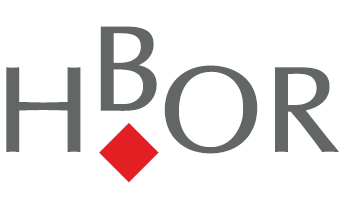 GODIŠNJE IZVJEŠĆEGRUPE HRVATSKA BANKA ZA OBNOVU I RAZVITAKZA 2023. GODINUZagreb, ožujak 2024.SADRŽAJIZJAVA OSOBA ODGOVORNIH ZA SASTAVLJANJE GODIŠNJEG IZVJEŠĆA	3IZVJEŠĆE POSLOVODSTVA ZA 2023. GODINU	4IZJAVA O PRIMJENI KODEKSA KORPORATIVNOG UPRAVLJANJA	6OPIS POSLOVANJA GRUPE HRVATSKA BANKA ZA OBNOVU I RAZVITAK U 2023. GODINI	10POSLOVANJE HRVATSKE BANKE ZA OBNOVU I RAZVITAK	10UVEDENE I AKTIVNE MJERE I PROIZVODI	14MJERE POMOĆI GOSPODARSTVU NAKON RUSKE AGRESIJE NA UKRAJINU	14OBRTNA SREDSTVA ZA RURALNI RAZVOJ	14OBRTNA SREDSTVA ZA POLJOPRIVREDU I PRERADU	14NACIONALNI PLAN OPORAVKA I OTPORNOSTI	15NASTAVAK SURADNJE S JLP(R)S-ovima I HAMAG BICRO-om	18SUBVENCIJA KAMATNE STOPE U POJEDINIM ŽUPANIJAMA, OPĆINAMA I GRADOVIMA	18SURADNJA S HAMAG-BICRO-om	18EU PROGRAMI I INICIJATIVE	19FINANCIJSKI INSTRUMENTI	19HBOR-ov PROJEKT ODRŽIVOG FINANCIRANJA – ZAOKRET HBOR-ovih AKTIVNOSTI PREMA ODRŽIVOM FINANCIRANJU I ZELENOJ TRANZICIJI	20RAZVOJ TRŽIŠTA RIZIČNOG KAPITALA	21POSLOVI OSIGURANJA IZVOZA	25UPRAVLJANJE RIZICIMA	29UNUTARNJA REVIZIJA	34FUNKCIJA PRAĆENJA USKLAĐENOSTI	34LJUDSKI POTENCIJALI	35OSTALE AKTIVNOSTI	36POSLOVANJE GRUPE HRVATSKO KREDITNO OSIGURANJE	41HRVATSKO KREDITNO OSIGURANJE D.D. I POSLOVNI INFO SERVIS D.O.O.	41NAČELA FINANCIJSKOG IZVJEŠTAVANJA	44PREGLED FINANCIJSKOG POSLOVANJA U 2023. GODINI	45OSVRT NA FINANCIJSKO POSLOVANJE GRUPE	45OSVRT NA FINANCIJSKO POSLOVANJE HBOR-a	49IZJAVA OSOBA ODGOVORNIH ZA SASTAVLJANJE GODIŠNJEG IZVJEŠĆAPrema našem saznanju, Godišnje izvješće za 2023. godinu sadrži istinit prikaz razvoja i rezultata poslovanja i položaja Hrvatske banke za obnovu i razvitak i Grupe Hrvatska banka za obnovu i razvitak te opis najznačajnijih rizika i neizvjesnosti kojima su Hrvatska banka za obnovu i razvitak i Grupa Hrvatska banka za obnovu i razvitak izloženi.Član Uprave				Član Uprave				Predsjednik UpraveJosip Pavković				mr. sc. Alan Herjavec			mr. sc. Hrvoje ČuvaloU Zagrebu 21. ožujka 2024.
IZVJEŠĆE POSLOVODSTVA ZA 2023. GODINUGodišnje izvješće obuhvaća sažetak financijskih informacija, opis poslovanja te revidirane Godišnje financijske izvještaje zajedno s Izvješćem neovisnog revizora za godinu koja je završila 31. prosinca 2023. Revidirani financijski izvještaji prikazani su za Grupu Hrvatska banka za obnovu i razvitak i Hrvatsku banku za obnovu i razvitak.Pravni statusGodišnje izvješće uključuje Godišnje financijske izvještaje pripremljene u skladu s Međunarodnim standardima financijskog izvještavanja i Zakonu o računovodstvu te revidirane u skladu s Međunarodnim revizijskim standardima. Usklađenost Godišnjeg izvješća s Godišnjim financijskim izvještajima potvrđena je od strane revizora provođenjem procedure zahtijevane Zakonom o računovodstvu.OsnivanjeHrvatska banka za obnovu i razvitak osnovana je 12. 6. 1992. donošenjem Zakona o Hrvatskoj kreditnoj banci za obnovu (HKBO). Izmjenama i dopunama Zakona u prosincu 1995. naziv se mijenja u Hrvatska banka za obnovu i razvitak. U prosincu 2006. Hrvatski sabor donio je Zakon o Hrvatskoj banci za obnovu i razvitak koji je stupio na snagu 28. prosinca 2006. Hrvatski je sabor 15. 2. 2013. donio Zakon o izmjeni Zakona o Hrvatskoj banci za obnovu i razvitak kojim je izmijenjen sastav Nadzornog odbora, odnosno Nadzorni odbor je povećan za jednog člana – ministra nadležnog za regionalni razvoj i fondove Europske unije te ukupno broji deset članova. Grupa Hrvatska banka za obnovu i razvitakHrvatska banka za obnovu i razvitak (HBOR ili Banka) je matično društvo Grupe Hrvatska banka za obnovu i razvitak (Grupa HBOR) koja je formirana tijekom 2010. godine. Grupu HBOR uz matično društvo čine Hrvatsko kreditno osiguranje d.d. (HKO) i Poslovni info servis d.o.o. (PIS). Pregled najvažnijih financijskih informacija za HBOR, u milijunima eura*iznosi u kunama za 2021. i 2022. godinu su preračunati u eure po srednjem konverzijskom tečaju na 31.12.2022. (7,5345)Kreditni rejting, 31. prosinca 2023. BBB+/A-2, (pozitivni izgledi) - rejting agencije Standard & Poor'sPodručni urediPodručni ured za sjevernu DalmacijuPodručni ured za srednju i južnu DalmacijuPodručni ured za IstruPodručni ured za LikuPodručni ured za Primorje i Gorski kotarPodručni ured za sjeverozapadnu HrvatskuPodručni ured za Slavoniju i BaranjuBroj zaposlenihNa dan 31. prosinca 2023. u HBOR-u je bilo zaposleno 409 radnika.Na dan 31. prosinca 2023. u Grupi HBOR bilo je zaposleno 428 radnika.Tečajna listaU svrhu preračunavanja iznosa u stranim valutama u kunske iznose korišten je srednji tečaj Hrvatske narodne banke (HNB):IZJAVA O PRIMJENI KODEKSA KORPORATIVNOG UPRAVLJANJAHrvatska banka za obnovu i razvitak (HBOR)HBOR primjenjuje Kodeks korporativnog upravljanja HBOR-a (dalje u tekstu: Kodeks) koji su usvojili Uprava i Nadzorni odbor te je isti objavljen na mrežnim stranicama HBOR-a.Kodeks sadrži temeljna načela utvrđena u Odluci o donošenju Kodeksa korporativnog upravljanja trgovačkim društvima u kojima Republika Hrvatska ima dionice ili udjele (NN 112/2010) (dalje u tekstu: Odluka) i načela utvrđena u Smjernicama o unutrašnjem upravljanju EBA-e (European Banking Authority Guidelines on Internal Governance GL 44, September/2011) (dalje u tekstu: Smjernice).HBOR je dobrovoljno u Kodeks implementirao načela navedena u Smjernicama u mjeri u kojoj su primjenjiva zbog činjenice da se Smjernice odnose na kreditne institucije i nisu u potpunosti primjenjive na HBOR kao posebnu financijsku instituciju.Usklađenost poslovanja sa zakonima i drugim propisima te pridržavanje internih pravila osnova su odgovornog korporativnog upravljanja i nužan preduvjet za održivu uspješnost poslovanja. HBOR sustavno prati zakonsku regulativu i najbolju praksu na području korporativnog upravljanja te istu ugrađuje u svoje poslovanje u skladu s načelima dobrog bankarskog poslovanja.Kodeksom korporativnog upravljanja uspostavljeni su standardi korporativnog upravljanja i transparentnosti poslovanja HBOR-a i njihovog unapređenja u svrhu učinkovitog i odgovornog upravljanja javnim kapitalom i poslovima od posebnog društvenog značaja u funkciji razvoja hrvatskoga gospodarstva. Radi postizanja standarda korporativnog upravljanja, HBOR ovim Kodeksom opisuje odnose s upravljačkim tijelima i zainteresiranim stranama, kao i usvojene principe rada koji imaju za cilj umanjenje rizika poslovanja u nepovoljnim tržišnim uvjetima.Kodeksom ponašanja HBOR-a propisane su specifične vrijednosti i pravila za prevenciju korupcije i osiguranje profesionalnog ponašanja te je predviđena mogućnost prijave po osnovi kršenja Kodeksa. Obrazac za prijavu, adresa elektroničke pošte za zaprimanje prijava i opis načina podnošenja prijave dostupni su na mrežnim stranicama HBOR-a. Osoba odgovorna za rad funkcije praćenja usklađenosti podnosi godišnje izvješće o podnesenim prijavama i pokrenutim postupcima u vezi s prijavama po osnovi kršenja Kodeksa ponašanja.U skladu s načelima javnosti poslovanja financijski izvještaji HBOR-a i Grupe HBOR u izvještajnom razdoblju objavljeni su na mrežnim stranicama HBOR-a. Godišnja odvojena i konsolidirana financijska izvješća HBOR-a utvrđuje Nadzorni odbor te ih podnosi na potvrdu Hrvatskom saboru. Ocjena rejtinga HBOR-a provedena je od strane međunarodne nezavisne rejting agencije Standard & Poor's. U skladu sa Zakonom o pravu na pristup informacijama, HBOR dostavlja izvješće o provedbi Zakona Povjereniku za informiranje.U izvještajnom razdoblju, dužnosti, odgovornosti i ovlasti članova Uprave i Nadzornog odbora regulirane su Zakonom o HBOR-u (NN 138/06) i Zakonom o izmjenama Zakona o HBOR-u (NN 25/13) i detaljnije razrađene u Statutu HBOR-a. Uprava i Nadzorni odbor ostvaruju uspješnu suradnju koja se očituje u otvorenoj raspravi, a temelj suradnje čini pravodobno podnošenje savjesno pripremljenih izvješća Nadzornom odboru u pisanom obliku. Zakonom i Statutom HBOR-a te odlukama Nadzornog odbora određene su vrste poslova koje HBOR obavlja samo uz prethodnu suglasnost Nadzornog odbora.Nadzorni odbor utvrđuje načela poslovne politike i strategije, nadzire vođenje poslova banke, donosi kreditne politike HBOR-a, utvrđuje godišnje financijske izvještaje, razmatra izvješća unutarnje revizije, vanjskih neovisnih revizora i izvješća Državnog ureda za reviziju. Nadzorni odbor također prati i kontrolira zakonitost rada Uprave te imenuje i opoziva predsjednika i članove Uprave. Nadzorni odbor po Zakonu čini deset članova i to šest ministara Vlade Republike Hrvatske, tri saborska zastupnika te predsjednik Hrvatske gospodarske komore. Tijekom 2023. godine Nadzorni odbor djelovao je u sljedećem sastavu: dr. sc. Marko Primorac, ministar financija i predsjednik Nadzornog odbora, dr. sc. Davor Filipović, ministar gospodarstva i održivog razvoja, zamjenik predsjednika Nadzornog odbora (na dužnosti do 13. prosinca 2023.), dr. sc. Nikolina Brnjac, ministrica turizma i sporta, Ivan Paladina, ministar prostornog uređenja, graditeljstva i državne imovine, (na dužnosti do 20. siječnja 2023.), Branko Bačić, ministar prostornog uređenja, graditeljstva i državne imovine, (na dužnosti od 20. siječnja 2023.), Nataša Tramišak, ministrica regionalnoga razvoja i fondova Europske unije, (na dužnosti do 20. siječnja 2023.), Šime Erlić, ministar regionalnoga razvoja i fondova Europske unije, (na dužnosti od 20. siječnja 2023.), mr. sc. Marija Vučković, ministrica poljoprivrede, dr. sc. Luka Burilović, predsjednik Hrvatske gospodarske komore, Žarko Tušek, saborski zastupnik, Predrag Štromar, saborski zastupnik, dr. sc. Siniša Hajdaš Dončić, saborski zastupnik.Uprava zastupa, vodi poslove i raspolaže imovinom HBOR-a te je dužna i ovlaštena poduzeti sve radnje i donijeti sve odluke koje smatra potrebnim za zakonito i uspješno vođenje poslova. Uprava je također zadužena za donošenje normativnih akata kojima se utvrđuje način rada i unutarnja organizacija HBOR-a, donošenje programa kreditiranja, donošenje pojedinačnih odluka o odobrenju kredita i drugih financijskih poslova, odlučivanje o imenovanju i opozivu radnika s posebnim ovlaštenjima, odlučivanje o pravima i obvezama radnika te izvješćivanje Nadzornog odbora.Članovi Uprave HBOR-a u 2023.:mr. sc. Hrvoje Čuvalo, predsjednik Uprave, mr. sc. Alan Herjavec, član Uprave, Josip Pavković, član Uprave.Na temelju Kodeksa korporativnog upravljanja HBOR-a i Zakona o reviziji, odlukom Nadzornog odbora osnovan je Revizijski odbor HBOR-a. Revizijski odbor sastavljen je od tri člana od kojih je jedan član Nadzornog odbora HBOR-a, a druga dva člana, od kojih najmanje jedan mora biti neovisan član, imenuje Nadzorni odbor. Iz redova neovisnih članova Revizijskog odbora, Nadzorni odbor imenuje predsjednika.Tijekom 2023. Revizijski odbor HBOR-a djelovao je u sljedećem sastavu:prof. dr. sc. Lajoš Žager, redoviti profesor, Katedra za računovodstvo Ekonomskog fakulteta Sveučilišta u Zagrebu, Ekonomski fakultet Sveučilišta u Zagrebu, predsjednik Revizijskog odbora,Predrag Štromar, predsjednik Odbora za prostorno uređenje i graditeljstvo u Hrvatskom saboru, član Revizijskog odbora, prof. dr. sc. Boris Tušek, redoviti profesor, Katedra za računovodstvo Ekonomskog fakulteta Sveučilišta u Zagrebu, Ekonomski fakultet Sveučilišta u Zagrebu, član Revizijskog odbora i zamjenik predsjednika Revizijskog odbora .Radi osiguranja što efikasnijeg i kvalitetnijeg upravljanja rizicima te svođenja rizika na najmanju prihvatljivu mjeru, pri Upravi Banke djeluju i sljedeći odbori: Odbor za upravljanje aktivom i pasivom, Odbor za procjenu i mjerenje kreditnog rizika, Odbor za upravljanje informacijskim sustavom i Odbor za upravljanje poslovnim promjenama.Sustav unutarnjih kontrola HBOR-a organiziran je kroz neovisne organizacijske jedinice:Sektor upravljanja rizicima provodi utvrđivanje, procjenu, odnosno mjerenje, praćenje i kontrolu rizika kojima je HBOR u svom poslovanju izložen ili bi mogao biti izložen te o njima izvještava nadležna tijela,Unutarnja revizija provodi provjeru adekvatnosti i djelotvornosti upravljanja rizicima i sustava unutarnjih kontrola, uključujući i funkciju kontrole rizika i funkciju praćenja usklađenosti, primjenu unutarnjih politika i procedura te postupke u svezi sprječavanja pranja novca, a predmet revizije su i svi drugi poslovni procesi koji se odrede na temelju procjene rizika,Funkcija praćenja usklađenosti organizira, koordinira i usmjerava aktivnosti praćenja usklađenosti na razini HBOR-a, savjetuje o pitanjima usklađenosti, upravlja mjerama koje se poduzimaju radi umanjivanja rizika usklađenosti, objedinjuje podatke o praćenju usklađenosti, identificira i ocjenjuje rizike usklađenosti i o tom redovito podnosi izvješća. Osnovna zadaća funkcije praćenja usklađenosti je ograničiti rizik neusklađenosti i na taj način ograničiti i njegove negativne posljedice, kontrolirati usklađenost internih akata i poslovnih procesa s relevantnim propisima te promicati načela etičnog poslovanja.Hrvatsko kreditno osiguranje d.d. (HKO, Društvo)Sustav unutarnjih kontrola Hrvatskog kreditnog osiguranja d.d. organiziran je kroz sljedeće neovisne ključne funkcije:funkciju praćenja usklađenosti,funkciju upravljanja rizicima,funkciju unutarnje revizije iaktuarsku funkciju.HKO ima uspostavljen odgovarajući sustav unutarnjih kontrola temeljen na internom propisu, Pravilniku o sustavu unutarnjih kontrola, čime je povećana vjerojatnost pravovremenog uočavanja prevara, doprinos smanjivanju neopravdanih troškova, smanjivanju zlouporaba i grešaka, sprječavanju neodgovarajućih aktivnosti te smanjenju rizika vezanih za usklađenost sa zakonodavnim okvirom. Društvo uspostavlja stalne i djelotvorne kontrole neovisne o poslovnim procesima i aktivnostima u kojima rizik nastaje odnosno koje prati i nadzire razmjerno svojoj veličini te vrsti, opsegu i složenosti poslovanja u skladu s profilom rizičnosti.Pravni status, ustrojstvo i upravljanje u HKO-u te druga pitanja značajna za poslovanje uređuju se Statutom Društva te u skladu s odredbama Zakona o trgovačkim društvima i Zakona o osiguranju.Organi upravljanja Društva su Uprava, Nadzorni odbor i Glavna skupština. HKO vodi dvočlana Uprava koja odluke donosi u skladu sa Statutom Društva i Poslovnikom o radu Uprave. Sve odluke donose se na temelju principa dvostruke provjere („dva para očiju“) uz odgovarajući sustav autorizacija.HKO u svojem poslovanju dobrovoljno primjenjuje načela Kodeksa korporativnog upravljanja koji su izradile Hrvatska agencija za nadzor financijskih usluga i Zagrebačka burza d.d., u mjeri primjerenoj veličini i stupnju razvoja Društva.Ova Izjava smatra se dijelom Godišnjeg izvješća Grupe HBOR za razdoblje od 1. siječnja do 31. prosinca 2023.OPIS POSLOVANJA GRUPE HRVATSKA BANKA ZA OBNOVU I RAZVITAK U 2023. GODINIPOSLOVANJE HRVATSKE BANKE ZA OBNOVU I RAZVITAKIzvještajna godina, osim što je obilježena ključnim europskim integracijama – uvođenjem eura i ulaskom u schengensko područje, pokazala je izuzetnu sposobnost HBOR-a da se prilagodi dinamičnom ekonomskom okruženju. U cilju ostvarenja naše vizije i misije da budemo pokretač inovativnosti i održivog rasta kroz pružanje proaktivne podrške razvoju Hrvatske, naše aktivnosti i u 2023. godini bile su usmjerene na ostvarenje pozitivnih učinaka na hrvatsko gospodarstvo i društvo.Poseban naglasak  stavljen je na ključna područja i izazove gospodarstva, suradnju s tržištem i financijskim posrednicima te nadopunjavanje tržišnih praznina kada ponuda financijskih i osiguravateljnih usluga nije bila dostatna za zadovoljenje potrebe tržišta. Nastavili smo razvijati partnerstvo s lokalnim, regionalnim i međunarodnim dionicima kako bi se mobilizirala sredstva i znanja potrebna za daljnje jačanje HBOR- ovih aktivnosti.Nastavili smo jačati našu ulogu pokretača razvoja financiranja vlasničkim i kvazi-vlasničkim kapitalom tvrtki s razvojnim potencijalom u svim fazama njihovog razvoja.Podržali smo regionalni razvoj hrvatskog gospodarstva putem financiranja infrastrukturnih projekata javnog sektora, ali i podržavanjem potreba privatnog sektora u financiranju investicija te potrebnih obrtnih sredstava. Potaknuli smo ujednačeni razvoj svih dijelova Republike Hrvatske osiguravanjem financijskih sredstava na slabije razvijenim područjima za projekte i likvidne potrebe u područjima poljoprivrede i ruralnog razvoja.  Putem naših programa kao i u suradnji s poslovnim bankama i leasing društvima, kroz financiranje privatnog sektora, naročito malih i srednjih poduzetnika, kao i digitalizaciju i inovacije hrvatskih poduzetnika poticali smo konkurentnost hrvatskog gospodarstva. U cilju internacionalizacije i globalizacije hrvatskog gospodarstva poticali smo malo i srednje poduzetništvo, kao i aktivnost velikih hrvatskih tvrtki u inozemstvu kroz poslove osiguranja izvoza, kreditiranje inozemnih kupaca naših izvoznika te izdavanje garancija vezanih uz izvozne poslove hrvatskih poduzetnika. HBOR je bio jedan od ključnih kanala plasiranja državnih sredstava Nacionalnog plana oporavka i otpornosti i EU fondova u gospodarstvo, čime je HBOR između ostalog doprinio i poticanju klimatski i energetski neutralnog gospodarstva i zelenoj tranziciji. Kako bi se definirao strateški okvir aktivnosti HBOR- a u sljedećem strateškom razdoblju, HBOR je u 2023. godini započeo s aktivnostima definiranja i izrade Strategije poslovanja HBOR-a za razdoblje 2025.-2029.Izvještajno razdoblje obilovalo je značajnim inicijativama i projektima, s posebnim naglaskom na implementaciju novih financijskih instrumenata u sklopu Nacionalnog plana oporavka i otpornosti (NPOO). Početkom 2023. HBOR je iz okvira NPOO-a potpisao ugovore s 15 poslovnih banaka za subvencije kamatnih stopa, a uveden je i novi jamstveni program za investicijske projekte srednje tržišno kapitaliziranih i velikih poslovnih subjekata. U suradnji s Europskim investicijskim fondom (EIF) pokrenut je novi program ulaganja kapitala, vrijedan 52 milijuna eura, namijenjen potpori brzorastućim hrvatskim poduzećima. Uz navedeno, Banka je reagirala na trenutačne gospodarske izazove uvođenjem programa za očuvanje likvidnosti kao odgovor na krizu uzrokovanu ruskom agresijom na Ukrajinu, dok je otvaranjem novog područnog ureda u Zadru dodatno potvrdila svoju posvećenost ravnomjernom regionalnom razvoju. Napravljen je i iskorak u podršci povećanja hrvatskog izvoza kroz omogućavanje financiranja kupnje poslovnih udjela inozemnih tvrtki u cilju širenja poslovanja na inozemna tržišta.Sve navedene aktivnosti rezultirale su značajnim povećanjem poslovne aktivnosti HBOR-a. Tijekom 2023. ukupna poslovna aktivnost, koja uključuje kreditno i garantno poslovanje, osiguranje izvoza i poslove ulaganja kapitala, povećana je za 43 posto u odnosu na prethodnu godinu.Tijekom izvještajnog razdoblja HBOR je odobrio preko 2.800 kredita u ukupnom iznosu većem od 1,1 milijarde eura, što je povećanje u volumenu za 31 posto, a po broju za 22 posto u odnosu na prethodnu godinu. Snažan rast zabilježen je i u poslovima osiguranja izvoza - osigurano je 672 milijuna eura izvoznih potraživanja, što je 79 posto više nego u istom razdoblju prošle godine. Pribrojimo li tome i iznos izvoznih potraživanja koja je osiguralo Hrvatsko kreditno osiguranje, tvrtka kćer, dolazi se do ukupno 1,65 milijardi eura za osiguranje izvoznih poslova hrvatskih poduzetnika. Uz povećanje kreditne aktivnosti, pozitivna kretanja zabilježena su i u strukturi odobrenih kredita. Struktura kreditne aktivnosti s omjerom investicijskih kredita prema kreditima za obrtna sredstva od 65:35 u korist investicijskih kredita, potvrđuje rastući trend investicijskih aktivnosti u Republici Hrvatskoj i optimističnu financijsku klimu.Tijekom 2023. HBOR je prolazio kroz  iznimno složen i zahtjevan projekt Ocjene na temelju stupova (engl. Pillar Assessment) za potrebe dobivanja akreditacije za izravno korištenje sredstava iz europskih fondova. Samo nekolicina banaka u Europskoj uniji  uspješno je završila ovaj proces. HBOR je u ožujku 2024. dobio pozitivnu ocjenu Europske komisije.Godinu je obilježio i nastavak uspješne suradnje s Europskom investicijskom bankom koja je tijekom 2023. ocjenjivala usklađenosti HBOR-a s okolišnim i društvenim standardima, i prema čijem nalazu je HBOR u potpunosti usklađen s EIB-ovim standardima. Priznanje EIB-a i njihova potvrda u ocjeni kapaciteta i stručnosti HBOR-a u usvajanju novih standarda HBOR-u su od iznimnog značaja. U 2023. HBOR je krenuo i s novim ulaganjima u skladu sa zahtjevima održivosti prema okolišnim, društvenim i upravljačkim kriterijima (ESG). Nove okolnosti dovele su do potrebe uključivanja indikatora održivosti u pojedine dijelove kreditne dokumentacije. Za potrebu poštivanja načela nenanošenja bitne štete (engl. Do No Significant Harm - DNSH) HBOR je osmislio i poseban upitnik, koji je prihvaćen od strane Europske komisije, a njegova izrada zahtijevala je poznavanje EU taksonomije, tehničkih smjernica za provjeru održivosti i ostalih propisa i kriterija Europske komisije.HBOR igra ključnu ulogu u poticanju zelene tranzicije hrvatskog gospodarstva, usmjeravajući svoje aktivnosti na očuvanje okoliša i prirodnih ekosustava. U skladu sa smjernicama Zelenog plana Europske unije i zelene politike Vlade Republike Hrvatske, HBOR osmišljava i kreira nove financijske instrumente i proizvode namijenjene financiranju održivih gospodarskih projekata. Također, HBOR aktivno radi na privlačenju dionika iz privatnog sektora za ulaganje u ove projekte, pokazujući predanost ne samo ekonomskom razvoju nego i zaštiti okoliša, te na taj način omogućava održivi razvoj hrvatskog gospodarstva. U izvještajnoj godini završene su aktivnosti projekta održivog financiranja pod nazivom Zaokret HBOR-ovih aktivnosti prema održivom financiranju i zelenoj tranziciji kojim je HBOR pokrenuo prilagodbu zahtjevima regulative o održivosti i održivom financiranju. Ovaj projekt, koji je podržala Europska komisija, ojačao je HBOR u razumijevanju okolišnih, klimatskih i društvenih rizika i njihovih implikacija na poslovanje te osigurao razvoj i provedbu sveobuhvatnog skupa održivih financijskih politika, postupaka, alata i mjerila. Implementacija projektnih preporuka i i implementacijskih aktivnosti započela je nakon zatvaranja projekta. Navedeno je tek jedan u nizu koraka koje je HBOR poduzeo kako bi preuzeo ključnu ulogu – institucije koja potiče tranziciju Republike Hrvatske na niskougljično gospodarstvo.UVEDENE I AKTIVNE MJERE I PROIZVODIOsim odobrenja po Mjerama za prevladavanje gospodarskih posljedica rusko-ukrajinske krize poput smanjenja potražnje, prekida postojećih ugovora i projekata uz posljedični gubitak prometa, poremećaja u lancima opskrbe i sl., HBOR je nastavio s provedbom svih svojih postojećih programa kreditiranja investicija i obrtnih sredstava kao i financijskih instrumenata u okviru Nacionalnog plana oporavka i otpornosti.MJERE POMOĆI GOSPODARSTVU NAKON RUSKE AGRESIJE NA UKRAJINU Uslijed tržišnih poremećaja uzrokovanih ruskom agresijom na Ukrajinu, HBOR je i u 2023. nastavio provoditi mjere pomoći gospodarstvu temeljem Privremenog kriznog okvira. Krediti za likvidnost su se odobravali kroz privremenu mjeru „Obrtna sredstva KRIZA 2022“ i police osiguranja kao instrument osiguranja uz mogućnost subvencioniranja premije osiguranja čime se poduzetnicima olakšalo prevladavanje gospodarskih posljedica rusko-ukrajinske krize.Mjera je uvedena 1. rujna 2022. i trajala je do 31. prosinca 2023., a ukupno je odobreno 257 kredita u ukupnom iznosu od 287 milijuna eura.OBRTNA SREDSTVA ZA RURALNI RAZVOJ Ovaj program  također se provodio kao mjera za prevladavanje gospodarskih posljedica rusko-ukrajinske krize temeljem Sporazuma o financiranju s Ministarstvom poljoprivrede (MP) i Agencijom za plaćanja u poljoprivredi, ruralnom razvoju i ribarstvu (APPRRR).Sredstva Programa bila su namijenjena korisnicima pogođenim poremećajima u poljoprivrednoj proizvodnji i na tržištu poljoprivrednih proizvoda slijedom ruske agresije na Ukrajinu. Time im je bio olakšan pristup financiranju obrtnih sredstava potrebnih za neometano odvijanje proizvodnje i financiranje tekućeg poslovanja kroz nižu cijenu financiranja (niža kamatna stopa, bez plaćanja naknada) i nižim zahtjevima za osiguranjem. Kredite iz ovog programa HBOR je odobravao do 31. prosinca 2023. izravno poljoprivrednicima i prerađivačima poljoprivrednih proizvoda ili subjektima koji djeluju u sektoru šumarstva. Sredstva su se odobravala bez uobičajenih bankarskih naknada po kamatnoj stopi 0,5 posto uz mjenice i zadužnice kao instrument osiguranja i uz rok otplate do 5 godina. Program je uveden prenamjenom dijela sredstava Financijskog instrumenta Investicijski krediti za ruralni razvoj, a u cijelosti se financirao iz sredstava Programskog doprinosa Programa ruralnog razvoja Republike Hrvatske za razdoblje 2014. - 2020.U 2023. odobreno je 56 kredita u ukupnom iznosu od 6,2 milijuna eura.OBRTNA SREDSTVA ZA POLJOPRIVREDU I PRERADUU četvrtom kvartalu 2023. godine, HBOR je temeljem Sporazuma o financiranju s Ministarstvom poljoprivrede (MP) i Agencijom za plaćanja u poljoprivredi, ruralnom razvoju i ribarstvu (APPRRR) uveo novi Program kreditiranja Obrtna sredstva za poljoprivredu i preradu iz sredstava od povrata financijskog instrumenta Obrtna sredstva za ruralni razvoj. Navedena sredstva  koristila su se za daljnje odobrenje kredita za obrtna sredstva kao odgovor na niz poremećaja u poljoprivrednoj proizvodnji i na tržištu poljoprivrednih proizvoda koji su uzrokovani ruskom agresijom na Ukrajinu. Sredstva su se odobravala bez uobičajenih bankarskih naknada po kamatnoj stopi 0,5 posto uz zadužnice kao instrument osiguranja i uz rok otplate do 5 godina. Krediti su bili dostupni korisnicima do 25. listopada 2023., tj. do trenutka iskorištavanja cjelokupne alokacije za ovaj program.U 2023. odobreno je 65 kredita u ukupnom iznosu od 10,5 milijuna eura.NACIONALNI PLAN OPORAVKA I OTPORNOSTIU suradnji s resornim ministarstvima i nadležnim tijelima Republike Hrvatske, HBOR je tijekom 2021. bio aktivan sudionik izrade Nacionalnog plana oporavka i otpornosti iz Instrumenta za oporavak i otpornost (engl. Recovery and Resilience Facility), dalje: RRF. Pri razvoju financijskih instrumenata, izuzev ciljeva RRF-a, uvaženi su ciljevi HBOR-a definirani u okviru Strategije poslovanja za razdoblje 2020. - 2024. Provedbom financijskih instrumenata omogućeno je povoljno financiranje novih investicija privatnog i javnog sektora usmjerenih prema jačanju konkurentnosti i otpornosti ekonomije, ali i tranziciji prema zelenom i digitalnom gospodarstvu, kao temelju konkurentnosti gospodarskih subjekata u budućem razdoblju.U okviru NPOO-a HBOR-u je povjerena provedba šest financijskih instrumenata ukupne vrijednosti 256 milijuna eura.Tijekom 2022. potpisani su Sporazumi s Ministarstvom financija i Ministarstvom gospodarstva i održivog razvoja temeljem kojih je HBOR-u povjerena provedba svih šest financijskih instrumenata. Tijekom 2023. HBOR je provodio pet financijskih instrumenata, dok je šesti financijski instrument razvoja fondova rizičnog kapitala bio u razvoju te se njegova provedba očekuje 2024. godine:Financijski instrument izravnih kredita HBOR-a iznosa iznad 100.000 eura za mikro, male i srednje poslovne subjekte ukupne vrijednosti 66 milijuna eura,Financijski instrument Fonda subvencija kamata po kreditima za mikro, male i srednje poslovne subjekte ukupne vrijednosti 26,6 milijuna eura,Financijski instrument Fonda subvencija kamata po kreditima subjektima srednje tržišne kapitalizacije i velikim poslovnim subjektima ukupne vrijednosti  26,6 milijuna eura,Financijski instrument Fonda subvencija kamata po kreditima za subjekte javnog sektora ukupne vrijednosti 26,6 milijuna eura iFinancijski instrument jamstvenog fonda za kredite subjektima srednje tržišne kapitalizacije i velikim poslovnim subjektima ukupne vrijednosti 80 milijuna eura.Opis NPOO financijskih instrumenata:Izravni krediti putem programa Investicije posebnih segmenata MSP-ova u okviru NPOO-aFinancijski instrument usmjeren je na poduzetnike i sektore koji uobičajeno imaju otežan pristup financiranju: poduzetnici početnici, mladi poduzetnici, žene u poduzetništvu te ulaganja malih i srednjih poduzeća u slabije razvijena područja te istraživanja i razvoj. Provedbom predmetnog financijskog instrumenta, uz podršku sredstava RRF-a, od lipnja 2022. i tijekom cijele 2023. HBOR odobrava izravne investicijske kredite iznosa od 100 tisuća eura do 1 milijuna eura uz kamatne stope  0,4 posto i 0,8 posto. Provedba financijskog instrumenta započeta je u lipnju 2022. godine. Od početka provedbe do kraja 2023. odobreno je 69 kredita u ukupnom iznosu od 16,7 milijuna eura.Financijski instrumenti subvencioniranja kamata za privatni i javni sektorOd početka primjene u lipnju 2022. godine i tijekom cijele 2023. godine u provedbi su bila tri financijska instrumenta subvencija kamata kojima su se omogućili povoljniji uvjeti financiranja ulaganja:mikro, malih i srednjih poslovnih subjekata,subjekata srednje tržišne kapitalizacije i velikih poslovnih subjekata,javnog sektora. Subvenciju kamata moguće je dodijeliti za investicijske kredite usmjerene na ulaganja u jačanje konkurentnosti i otpornosti, a za ulaganja u zelene i digitalne tehnologije nužne za dugoročni održivi razvoj javnog i privatnog sektora u Republici Hrvatskoj, subvencija kamata je značajnija. Iznos subvencije kamate po pojedinom kreditu ograničen je na 500 tisuća eura za male i srednje poduzetnike, odnosno na 1 milijun eura za ostale subjekte, kako bi povoljnije uvjete mogao koristiti što veći broj korisnika kredita. Subvencija do najviše 3 postotna boda dodjeljuje se ovisno o namjeni i vrsti ulaganja, a može iznositi do 75 posto kamatne stope za zelenu i digitalnu tranziciju, do 65 posto kamatne stope za ulaganja na posebna područja Republike Hrvatske ili u istraživanja, razvoj i inovacije te za ulaganja javnog sektora za ublažavanje posljedica potresa, odnosno do 50 posto kamatne stope za ostala ulaganja u konkurentnost i otpornost. Subvencioniranje kamata odobrava se kroz programe kreditiranja HBOR-a izravnim kreditiranjem od lipnja 2022., a od 2023. i u suradnji s 16 poslovnih banaka.Od početka provedbe do kraja 2023. odobreno je 107 kredita u iznosu od 245 milijuna eura.Dodatno, krajem 2023. potpisani su sporazumi o suradnji s 5 leasing društava za subvencioniranje kamata putem financijskog i operativnog leasinga čija će operativna provedba započeti u 2024. godini.Financijski instrument jamstveni fond za kredite subjektima srednje tržišne kapitalizacije i velikim poslovnim subjektimaU Republici Hrvatskoj već duži niz godina postoje različiti jamstveni proizvodi usmjereni na podršku ulaganjima mikro, malih i srednjih poduzeća. Kako bi se omogućila slična podrška i subjektima srednje tržišne kapitalizacije i velikim poslovnim subjektima, u okviru Nacionalnog plana oporavka i otpornosti uspostavljen je novi model jamstava za investicijske kredite subjekata srednje tržišne kapitalizacije i velikih poslovnih subjekata.Tijekom 2022. potpisan je Sporazum između HBOR-a i resornih ministarstava kojim je omogućena provedba predmetnog instrumenta. Provedba instrumenta započela je 2023., a ista omogućuje izdavanje jamstava za investicijske kredite subjektima srednje tržišne kapitalizacije i velikim poslovnim subjektima uz pokriće do 80 posto dospjele nenaplaćene glavnice kredita i subvencioniranje do 100 posto iznosa naknade za jamstvo, u ovisnosti o pravilima o državnim potporama. HBOR je u 2023. Europskoj komisiji prijavio izmjene Metodologije za određivanje naknada za jamstva te je 18. prosinca 2023. dobio pozitivnu Odluku Europske komisije o izmjenama. U 2023. izdano je prvo jamstvo za kredit u iznosu od 289 tisuća eura uz 80 posto pokrića.Poticanje razvoja novih fondova rizičnog kapitalaTradicionalni izvori ne mogu uvijek adekvatno odgovoriti na financijske potrebe brzorastućih, ali visokorizičnih kompanija. Upravo iz navedenog razloga, u okviru NPOO-a, predviđena su sredstva za dodatno jačanje malih i srednjih poduzetnika kroz ulaganja vlasničkog i kvazi-vlasničkog kapitala, a s ciljem razvoja poslovnih ideja u Republici Hrvatskoj. Izuzev potpisivanja Sporazuma s resornim ministarstvima kojima je HBOR-u povjerena provedba financijskog instrumenta, HBOR je tijekom 2022. godine započeo suradnju s Europskim investicijskim fondom s ciljem razvoja novog instrumenta te je u 2023. godini potpisan ugovor s Europskim investicijskim fondom u vrijednosti 52 milijuna eura. Tijekom pregovora s EIF-om uspjeli smo osigurati da na 1 euro ulaganja HBOR-a EIF uloži dodatno 1 euro s istom namjenom. U tijeku je selekcijski postupak za odabir društava za upravljanje koji bi trebao završiti do kraja 2024.  nakon čega se očekuje osnivanje novih fondova rizičnog kapitala.Načelo nenanošenja bitne štete - „Do No Significant Harm“ DNSH načelo Važno je napomenuti kako je provedba svih prethodno opisanih NPOO financijskih instrumenata usklađena s načelom nenanošenja bitne štete, tzv. DNSH načelom (engl. „Do No Significant Harm“). Navedeno načelo odnosi se na zahtjev da nijedna investicija koja se financira ne smije imati značajnije negativne utjecaje na klimu, okoliš, prirodni ekosustav, vodu i ostale ciljeve definirane EU Taksonomijom, čime HBOR izravno doprinosi razvoju klimatski i okolišno održivijeg gospodarstva Republike Hrvatske. Na ovaj način potiče se veća otpornost hrvatskog gospodarstva i društva na buduće tržišne poremećaje, ali i tranziciju na klimatsku i okolišnu održivost.NASTAVAK SURADNJE S JLP(R)S-ovima I HAMAG BICRO-om SUBVENCIJA KAMATNE STOPE U POJEDINIM ŽUPANIJAMA, OPĆINAMA I GRADOVIMA HBOR je i u 2023. nastavio doprinositi postizanju ujednačenog regionalnog razvoja putem suradnje s pojedinim županijama, gradovima i općinama. Na temelju ugovora o poslovnoj suradnji zaključenih između HBOR-a i županija, gradova i općina, poduzetnici mogu koristiti subvenciju kamatne stope na kredite HBOR-a iz sredstava županije, grada ili općine. Do kraja 2023. godine HBOR je ostvario suradnju s 42 jedinice lokalne i područne (regionalne) samouprave – JLP(R)S.SURADNJA S HAMAG-BICRO-om U 2023. nastavljena je suradnja s HAMAG-BICRO-om na jamstvenim programima: ESIF pojedinačna jamstva za investicijske kredite i kredite za obrtna sredstva namijenjena subjektima malog gospodarstva (osim za djelatnosti poljoprivrede i ribarstva, trgovačke djelatnosti i dr.) s rokom korištenja do najkasnije 31. prosinca 2023., ESIF pojedinačna jamstva za ruralni razvoj namijenjena lakšem pristupu financiranju mikro, malih i srednjih subjekata malog gospodarstva u poljoprivrednom, prerađivačkom i šumarskom sektoru, ESIF ograničeno portfeljno jamstvo namijenjeno lakšem pristupu financiranju mikro, malih i srednjih subjekata malog gospodarstva s rokom korištenja do najkasnije 31. prosinca 2023. Završetkom 2023. godine završena je provedba ESIF pojedinačnih jamstava za investicijske kredite i kredite za obrtna sredstva i ESIF ograničenog portfeljnog jamstva.EU PROGRAMI I INICIJATIVEFINANCIJSKI INSTRUMENTIHBOR je u 2023. godini nastavio provedbu postojećih financijskih instrumenata namijenjenih privatnom sektoru „ESIF Krediti za rast i razvoj” i „Obrtna sredstva za ruralni razvoj”, ali i financijskog instrumenta namijenjenog javnom sektoru „ESIF Krediti za javnu rasvjetu”. Uspješna realizacija postojećih financijskih instrumenata dovela je do povjeravanja HBOR-u provedbe novih financijskih instrumenata za programsko razdoblje 2021. - 2027. U 2023. HBOR je dobio Odluku kojom mu se povjeravaju poslovi provedbe financijskih instrumenta „Urbani razvojni fond“ u iznosu 29 milijuna eura i „Krediti za energetsku učinkovitost poduzetnika“ u iznosu 150 milijuna eura čija se implementacija očekuje u 2024. godini.Uz navedeno, u razdoblju 2021. - 2027. planirano je HBOR-u dati na upravljanje ukupno 381,2 milijuna eura, što čini oko 70 posto sredstava predviđenih za financijske instrumente na razini RH u okviru Operativnog programa Konkurentnost i kohezija 2021. – 2027. i Integrirani teritorijalni program 2021. – 2027. Time je HBOR ostvario jedan od strateških pokazatelja uspješnosti da je više od 50 posto sredstava predviđenih za financijske instrumente na razini RH pod upravljanjem HBOR-a te je na taj način HBOR ispunio svoju ulogu glavnog kanala korištenja EU sredstava za provedbu financijskih instrumenata namijenjenih za gospodarstvo RH. Korištenje sredstava Europskih strukturnih i investicijskih fondova (ESI fondovi) za financijske instrumente omogućilo je razvoj novih proizvoda i modela financiranja koji se provode putem HBOR-a i poslovnih banaka. Ujedno, omogućavanje realizacije investicija javnog i privatnog sektora te investicija vezanih uz energetsku učinkovitost kao i regionalni razvoj iz ESI fondova doprinosi ostvarenju strateških ciljeva HBOR-a.U 2023. HBOR je u sklopu svojeg EU Newslettera nastavio objavljivati novosti iz područja EU fondova te informacije o provedbi novih proizvoda, kao i natječaje raspisane od strane resornih ministarstava. Kroz godinu ukupno su objavljena 4 broja Newslettera. Obrtna sredstva za ruralni razvojProgram kreditiranja Obrtna sredstva za ruralni razvoj HBOR je provodio temeljem Sporazuma o financiranju s Ministarstvom poljoprivrede (MP) i Agencijom za plaćanja u poljoprivredi, ruralnom razvoju i ribarstvu (APPRRR). Program je inicijalno uveden prenamjenom dijela sredstava financijskog instrumenta Investicijski krediti za ruralni razvoj, a u cijelosti se financirao iz sredstava Programskog doprinosa Programa ruralnog razvoja Republike Hrvatske za razdoblje 2014. - 2020. Zahtjevi su se zaprimali do 31. kolovoza 2023., tj. do trenutka iskorištavanja cjelokupne alokacije za ovaj program.Budući da je programski doprinos za provedbu financijskog instrumenta za obrtna sredstva za ruralni razvoj u cijelosti iskorišten tijekom kolovoza 2023., a postojala je određena alokacija sredstava prikupljenih od povrata kredita u okviru ovog financijskog instrumenta, uveden je novi program kreditiranja Obrtna sredstva za poljoprivredu i preradu iz sredstava, čiji uvjeti kreditiranja su usklađeni s uvjetima Privremenog okvira Ukrajina – odjeljkom 2.1., a koji je nacionalni proizvod budući sredstva od povrata ne predstavljaju programski doprinos.HBOR-ov PROJEKT ODRŽIVOG FINANCIRANJA – ZAOKRET HBOR-ovih AKTIVNOSTI PREMA ODRŽIVOM FINANCIRANJU I ZELENOJ TRANZICIJIU HBOR-u je tijekom razdoblja od rujna 2021. do svibnja 2023. provođen sveobuhvatni krovni projekt održivog financiranja naziva: DG REFORM TSI 2021: Zaokret HBOR-ovih aktivnosti prema održivom financiranju i zelenoj tranziciji. Projektom je pokrenuta prilagodba zahtjevima regulative o održivosti i održivom financiranju, a projekt je proveden uz sredstva Europske unije kroz Instrument tehničke podrške i u suradnji s Glavnom upravom za potporu strukturnim reformama Europske komisije (engl. Directorate-General for Structural Reform Support (DG REFORM)). Tijekom 18 mjeseci provedbe, projektne aktivnosti rezultirale su izradom dijagnostičkog izvještaja, prijedloga metodologija za upravljanje okolišnim, društvenim i upravljačkim rizicima i mjerenjima utjecaja, prijedloga upravljačkih, komunikacijskih i izvještajnih aktivnosti, izgradnje kapaciteta nizom treninga te izradom akcijskog plana za održivo financiranje HBOR-a. Nakon zatvaranja projekta, započete su pripreme za provedbu preporuka i glavnih grupa aktivnosti akcijskog plana u području analize portfelja, ugradnje klimatskih rizika, izgradnje infrastrukture za prikupljanje podataka o održivosti, usvajanja internog strateškog okvira i strategije održivog financiranja te nastavka izgradnje internih stručnih kapaciteta.Do kraja 2023. započela je uspostava interne upravljačke strukture koja će osigurati provedbu aktivnosti i osnovana je posebna organizacijska jedinica Održivo financiranje. Izvještavanje o održivostiHBOR je u srpnju 2023. objavio Izvješće o održivosti za 2022. izrađeno prema Standardima Globalne inicijative za izvještavanje (GRI) i uzimajući u obzir načela UN Global Compacta te Ciljeve održivog razvoja Ujedinjenih naroda. U izvješću je opisan HBOR-ov pristup održivosti i najvažnije materijalne teme. Pri identifikaciji materijalnih tema rukovodili smo se međunarodnim standardima i sporazumima, europskim politikama i propisima, važećom strategijom poslovanja, internim dokumentima te ocjenama i procjenama dionika. RAZVOJ TRŽIŠTA RIZIČNOG KAPITALAFinancijsko tržište u Hrvatskoj snažno je fokusirano na tradicionalne bankarske izvore financiranja. Alternativno financiranje u Hrvatskoj još je uvijek nedovoljno razvijeno. Financijska tržišta u Hrvatskoj pretežno su usmjerena na financiranje dugom, a za učinkovitu raspodjelu sredstava i financiranje projekata većeg stupnja rizika koji se temelje na inovacijama, istraživanju i razvoju te "start-up" projektima, potrebno je financijska tržišta učiniti diverzificiranijima i raznolikijima u ponudi modela financiranja.Na tržištu je još uvijek prisutan relativno mali broj društava za upravljanje fondovima rizičnog kapitala te ista raspolažu s ograničenim organizacijskim kapacitetima kao i relativno malom imovinom pod upravljanjem. Osim u pogledu društava za upravljanje, na tržištu je također vidljiv nedostatak potencijalnih ulagatelja u fondove rizičnog kapitala (4 mirovinska fonda i u rijetkim slučajevima osiguravajuća društva i banke), slijedom čega gotovo svaki postupak prikupljanja sredstava zahtijeva značajnu javnu intervenciju. Uslijed svega navedenog, uloga HBOR-a kao ulagatelja od posebnog je značaja.HBOR je u proteklom razdoblju sudjelovao u nizu inicijativa za razvoj tržišta rizičnog kapitala kako bi se osigurali odgovarajući izvori za pomoć rastu poduzetničkih aktivnosti. Kroz venture capital (VC) fond Fil Rouge Capital (FRC2 CROATIA PARTNERS SCSp), koji je uz HBOR-ovu podršku osnovan 2019., izvršeno je ukupno 212 investicija u 145 kompanija. Fondu je s krajem 2023. godine završila investicijska faza. Tri fonda rizičnog kapitala osnovana u okviru programa CROGIP (Croatian Growth Investment Programme) intenzivno ulažu u rastuća poduzeća u Republici Hrvatskoj te manjim dijelom u Sloveniji. Društvo za upravljanje fondom za transfer tehnologija je odabrano te se očekuje pokretanje fonda u 2024. godini. U srpnju 2023. pokrenut je novi Program (CROGIP II) unutar kojeg je potpisan ugovor s Europskim investicijskim fondom (EIF-om) vrijedan 52 milijuna eura, a namijenjen je pokretanju investicijskog programa za podršku brzorastućim malim i srednjim poduzećima, malim srednje kapitaliziranim poduzećima i srednje kapitaliziranim poduzećima koja su osnovana i posluju u Hrvatskoj. HBOR-ov doprinos financira se kroz Mehanizam za oporavak i otpornost u okviru „EU sljedeće generacije“ (engl. NextGenerationEU) u skladu s Nacionalnim planom oporavka i otpornosti 2021. - 2026. (NPOO). Više informacija o ovoj temi nalazi se u odjeljku Nacionalni plan oporavka i otpornosti (NPOO).FRC2 CROATIA PARTNERS SCSP (ESIF FOND RIZIČNOG KAPITALA) FRC2 Croatia Partners SCSp je fond rizičnog kapitala pokrenut dijelom iz sredstava ESIF Financijskih instrumenata kroz suradnju s EIF-om, a dijelom iz sredstava privatnih ulagatelja. EIF je za upravljanje odabrao društvo FRC2 GP S.à.r.l. te je 2019. osnovan fond FRC2 Croatia Partners SCSp (fond FRC2). Investicijska faza Fonda završila je s krajem 2023. Nakon navedenog datuma fond više nema mogućnosti ulaganja u nova poduzeća.HBOR je 2019. postao jedan od ulagatelja u fond FRC2. Kao ni drugi ulagatelji u fond, nije sudjelovao u odabiru poslovnih subjekata u koja je fond ulagao.Fond FRC2 ulagao je u poduzeća u Republici Hrvatskoj u najranijim fazama razvoja koja su imala inovativnost i želju za uspjehom. Fond se sastoji od dvije komponente: akceleratorski program bio je namijenjen inovativnim startup-ovima s poslovnom idejom (Start-up škola) ili prototipom (Akcelerator) i VC ulaganje (ulaganje vlasničkog kapitala) namijenjeno poduzećima koja su već prošla ranu fazu razvoja i imala prve kupce.CROATIAN GROWTH INVESTMENT PROGRAMME (CROGIP)U okviru EIF-NPI Equity Platforme, EIF i HBOR su 2019. potpisali ugovor kojim je pokrenut CROGIP. CROGIP inicijativa ima za cilj potaknuti ulaganja u mala i srednja te srednje kapitalizirana poduzeća. EIF i HBOR zajednički ulažu sredstva (svaki po 50 milijuna eura) u fondove rizičnog kapitala kojima upravljaju društva odabrana od strane EIF-a te u su-investiranje uz fondove koji već imaju uspostavljen odnos s EIF-om i pozitivne reference.Osim općeg cilja osiguravanja podrške hrvatskim poduzećima i otvaranja novih radnih mjesta kroz osiguravanje dostupnosti vlasničkog kapitala, svrha CROGIP-a je i razvoj tržišta i institucionalnih kapaciteta za financiranje vlasničkim kapitalom u Republici Hrvatskoj podržavanjem društava za upravljanje fondovima koja značajan dio svojih ulaganja usmjeravaju u hrvatska poduzeća.EIF upravlja i provodi CROGIP kroz ulaganja u fondove rizičnog kapitala i su-investiranje s fondovima i privatnim ulagateljima po tržišnim uvjetima. Program nije ograničen na određeni sektor. EIF omogućava ulaganje u fondove i su-investiranje s odabranim društvima za upravljanje s pozitivnim referencama prema kriterijima koje je HBOR unaprijed definirao kroz CROGIP. Osim EIF-ovih kriterija za odabir, fondovi moraju zadovoljiti i uvjet da u svojoj investicijskoj strategiji imaju utvrđeno da će najmanje 70 posto ukupnih ulaganja fonda uložiti u društva koja su osnovana u Republici Hrvatskoj i koja najveći dio poslovanja obavljaju u Republici Hrvatskoj i/ili koja će planiranim ulaganjima započeti dugoročno poslovanje u Republici Hrvatskoj pri tome zapošljavajući značajan broj domaćih radnika. EIF je prema uvjetima CROGIP inicijative i svojim internim procedurama odabrao tri fonda u koja ulaže sredstva CROGIP inicijative i to: Adriatic Structured Equity Fund, Prosperus Growth Fund i Croatian Mezzanine Debt Fund. Uz ulaganje u navedena tri fonda, provedeno je i jedno su-ulaganje te će se pokrenuti i fond za transfer tehnologije.Adriatic Structured Equity Fund i Prosperus Growth Fund započeli su s poslovanjem u 2020., a u 2021. proveli su svoja prva ulaganja. Croatian Mezzanine Debt Fund  započeo je s radom u 2022. te je u istoj godini proveo i svoje prvo ulaganje.Kroz CROGIP inicijativu ukupno je do kraja 2023. uloženo u 47 investicija. Do 31. prosinca 2023. na navedene investicije utrošeno je 45,13 posto preuzete obveze ulaganja HBOR-a.FOND ZA TRANSFER TEHNOLOGIJEIz CROGIP inicijative, koja je omogućila uspostavljanje prve regionalne platforme za pokretanje fonda za financiranje komercijalizacije inovativnih tehnoloških i znanstvenih rješenja hrvatskih i slovenskih sveučilišta, istraživačkih instituta i centara, očekuje se i pokretanje prvog fonda namijenjenog isključivo financiranju projekata vezanih za transfer tehnologija. HBOR-ov partner u ovom projektu je, osim EIF-a, i SID banka d.d. (slovenska razvojna banka). Budući fond za transfer tehnologije minimalne veličine 40 milijuna eura morat će, uz ostale uvjete, osigurati da se najmanje 15 milijuna eura uloži u projekte ili poduzeća koji se razvijaju na sveučilištima ili istraživačkim institutima i centrima u Republici Hrvatskoj. Za upravitelja fonda izabrano je društvo za upravljanje Vesna Venture Capital. Društvo za upravljanje trenutno je u procesu pregovora oko pravne dokumentacije s EIF-om, nakon čega se očekuje potpisivanje ugovora o ulaganju.INVESTICIJSKI FOND INICIJATIVE TRIJU MORAInicijativa triju mora, platforma za suradnju 12 zemalja članica Europske unije na području triju mora (Jadransko, Baltičko i Crno more), osnovana je radi pružanja podrške zajedničkim prekograničnim strateškim projektima s naglaskom na energetsku, prometnu i digitalnu povezanost regije.Investicijski fond Inicijative triju mora kreiran je kao financijski alat uz čiju pomoć se ulaže kapital u projekte na području Inicijative (investicije u rizični kapital). Investicijski cilj Fonda je korištenje raspoloživih sredstava za ulaganje u infrastrukturne projekte kojima se doprinosi sigurnosti i raznolikosti opskrbe energijom, smanjenju emisija i troškova prijevoza, gospodarskoj, društvenoj i digitalnoj povezanosti zemalja članica Europske unije te integraciji kroz smanjenje razlika u kvaliteti infrastrukture. Vlada Republike Hrvatske donijela je krajem 2020. odluku o ulaganju u Fond sa svrhom poticanja ostvarivanja zajedničkih projekata na području Inicijative. HBOR je ovom odlukom ovlašten da u svoje ime, a za račun Vlade Republike Hrvatske, provede ulaganje u Fond u iznosu do 20 milijuna eura uvećano za naknade i troškove pristupanja i sudjelovanja u Fondu. HBOR je pristupio Fondu u prvom kvartalu 2021. godine. Veličina fonda na 31. prosinca 2023. iznosila je 928,1 milijuna eura. Potrebno je istaknuti kako HBOR ne donosi odluke o odabiru investicija Fonda, već odabir projekata vrši investicijski savjetnik, a odluku donosi društvo za upravljanje na prijedlog neovisnog investicijskog odbora.EIF-NPI EQUITY PLATFORMA I OSTALA ČLANSTVAEuropska komisija je u suradnji s EIF-om i nacionalnim razvojnim institucijama (engl. National Promotional Institutions - NPIs) u svrhu razvoja tržišta ulaganja u fondove rizičnog kapitala pokrenula EIF-NPI equity platformu. HBOR se kao jedna od institucija osnivačica pridružio stvaranju ove platforme u rujnu 2016. te od tada sudjeluje u radu dvaju tijela platforme – Generalnog foruma i Konzultativnog foruma čiji rad je usmjeren na razmjenu iskustava i znanja u svrhu jačanja industrije rizičnog kapitala.HBOR je član u stručnim udruženjima Invest Europe i European Venture Fund Investors Network (EVFIN). Invest Europe je strukovno, neprofitno udruženje koje okuplja sektor ulagatelja u kapital, fondove rizičnog kapitala i investicijski sektor te društva za upravljanje. Aktivno doprinosi u izradi politika koje imaju utjecaj na ulaganje kapitala (izravno i kroz fondove) u Europi, a istovremeno pruža informacije o utjecaju svojih članova na gospodarstvo EU i objavljuje istraživanja o trendovima i razvoju industrije rizičnog kapitala. EVFIN je neformalna platforma za dijalog i suradnju koja okuplja 21 javnog ulagatelja iz 19 europskih zemalja. Cilj platforme je razmjena informacija i najboljih praksi među članicama te pružanje doprinosa javnoj raspravi u EU i istraživanju mjera za stvaranje održivijih tržišta rizičnog kapitala u EU.JAČANJE INTERNIH KAPACITETAEuropski savjetodavni centar za ulaganja (engl. European Investment Advisory Hub - EIAH) je partnerstvo između EIB-a i Europske komisije. Njegov glavni cilj je pružanje savjetodavnih usluga projektnim partnerima. Zahvaljujući dobroj suradnji, HBOR je dosad uspio ishoditi dva ugovora s EIAH-om vezano za industriju rizičnog kapitala.U 2022. HBOR je s EIB-om zaključio ugovor na temelju kojeg je EIAH tijekom 2023. godine osigurao pružanje savjetodavnih usluga s ciljem pripreme relevantnih dionika za novi fond za transfer tehnologije, pregleda najboljih praksi i organiziranja radionica za izgradnju kapaciteta za sveučilišta i istraživačke institucije, društvo za upravljanje fondom za transfer tehnologije te potencijalne investitore u fond.NACIONALNI PLAN OPORAVKA I OTPORNOSTI (NPOO)Ministarstvo financija, Ministarstvo gospodarstva i održivog razvoja i Hrvatska banka za obnovu i razvitak (HBOR) potpisali su u prosincu 2022. Sporazum o delegiranim poslovima u okviru Nacionalnog plana oporavka i otpornosti (NPOO) ukupne vrijednosti 29,86 milijuna eura.Novopotpisanim Sporazumom o delegiranim poslovima u okviru NPOO-a HBOR-u je povjerena provedba još jednog Financijskog instrumenta - Ulaganje u instrumente vlasničkog i kvazi-vlasničkog financiranja za mikro, male i srednje poslovne subjekte te poslovne subjekte srednje tržišne kapitalizacije ukupne vrijednosti 29,86 milijuna eura. U srpnju 2023. EIF i HBOR potpisali su ugovor vrijedan 52 milijuna eura (26 milijuna eura svaki). Očekuje se da će zajedničko ulaganje ubrzati dodatna ulaganja privatnog sektora u fondove rizičnog kapitala. Osnovni cilj programa (CROGIP II) osnažiti je osnivanje novih fondova koji značajan dio svojih ulaganja usmjeravaju prema hrvatskim malim i srednjim poduzećima, malim srednje kapitaliziranim poduzećima i srednje kapitaliziranim poduzećima.EIF i HBOR zajednički će upravljati programom i voditi ga kroz ulaganja fonda u ciljana poduzeća. Program nije ograničen ni na koji sektor, iako će biti usmjeren na održivost, zelenu transformaciju i inovacije. Najmanje 25 posto ukupnog iznosa povučenog za ulaganja investirat će se u prihvatljive korisnike za koje je procijenjeno da doprinose kriterijima EIF-a u okviru klimatskih akcija i okolišne održivosti (CA&ES). Program ulaganja također će nastojati pružati podršku timovima u nastajanju osnovanim u Hrvatskoj koji su posebno usmjereni na Hrvatsku.U skladu s regulatornim okvirom za provedbu i korištenje sredstava, sve investicije koje će biti financirane sredstvima NPOO-a moraju zadovoljavati kriterije načela nenanošenja bitne štete okolišnim i klimatskim ciljevima EU (Do No Significant Harm – DNSH).Poziv za iskazivanje interesa za odabir društva za upravljanje bio je otvoren od 5. listopada do 31. prosinca 2023. godine. Zaprimljen je zadovoljavajući broj prijava te je u 2024. pokrenut selekcijski postupak za odabir društava za upravljanje.POSLOVI OSIGURANJA IZVOZA Poslove osiguranja i reosiguranja izvoza HBOR obavlja kao mandatni posao s ciljem poticanja izvoza, internacionalizacije poslovanja te povećanja konkurentnosti hrvatskih izvoznika na stranim tržištima.Zbog krize uzrokovane ruskom agresijom na Ukrajinu, HBOR je i u okviru mandatnih poslova osiguranja izvoza poseban naglasak stavio na olakšavanje financiranja likvidnosti za izvoznike. Tako su u drugoj polovici 2022. uvedeni novi programi osiguranja kredita za likvidnost izvoznika – mjere pomoći gospodarstvu RH nakon ruske agresije na Ukrajinu, kao i program subvencioniranja premije osiguranja, a koji su se provodili do 31. prosinca 2023. temeljem Privremenog kriznog okvira Europske komisije. U okviru navedenih programa osiguranja tijekom 2023. osigurano je 308 kredita za likvidnost izvoznika u ukupnom iznosu od 478 milijuna eura, dok je u istom razdoblju izvoznicima odobreno 6,8 milijuna eura subvencije premije osiguranja, čime im je omogućeno da nemaju ili da umanje trošak osiguranja predmetnih kredita.Treba napomenuti kako su od uvođenja pa do kraja provedbe ranije navedenih programa – mjera pomoći gospodarstvu RH nakon ruske agresije na Ukrajinu, osigurana 333 kredita u ukupnom iznosu većem od 527 milijuna eura, dok je izvoznicima odobreno 7,9 milijuna eura subvencije premije osiguranja. Navedene brojke dodatno dobivaju na važnosti ako se uzme u obzir da je HBOR u okviru programa osiguranja izvoza i mjera pomoći gospodarstvu RH uslijed pandemije COVID-19, koje je provodio temeljem Privremenog okvira Europske komisije, u razdoblju od 2020. do 30.6.2022. osigurao 369 kredita za likvidnost izvoznika u ukupnom iznosu većem od 557 milijuna eura, dok je izvoznicima odobrio 10,2 milijuna eura subvencije premije osiguranja. HBOR je tako u okviru mandatnih poslova osiguranja izvoza, kroz mjere pomoći gospodarstvu RH uslijed kriza uzorkovanih COVID-19 pandemijom te ruskom agresijom na Ukrajinu, osigurao preko milijardu eura kredita za likvidnost izvoznika, te je izvoznicima odobrio preko 18 milijuna eura subvencija premije osiguranja, čime je i kroz mandatne poslove osiguranja izvoza doprinio ublažavanju negativnih posljedica navedenih kriza na gospodarstvo RH.HBOR je u 2023. osigurao izvozni promet u visini od 671,8 milijuna eura, što predstavlja rekordan iznos osiguranog izvoznog prometa u jednoj godini od početka obavljanja poslova osiguranja izvoza te uzastopan rast već četvrtu godinu zaredom. Osigurani promet u 2023. godini predstavlja rast od 79 posto u odnosu na 2022. te je najvećim dijelom rezultat snažnije iskorištenosti programa osiguranja uvedenih s ciljem pomoći gospodarstvu uslijed krize uzrokovane ruskom agresijom na Ukrajinu, kao i osiguranja kapitalnih izvoznih projekata. U okviru programa osiguranja izvoza HBOR je tijekom 2023. podržao izvoz hrvatskih roba i usluga u 48 država svijeta.Sažetak rezultata po poslovima osiguranja izvoza, u milijunima euraZa preračun kunskih iznosa u 2021. i 2022. u EUR korišten je srednji tečaj HNB-a za EUR na zadnji dan pojedine godine.BRUTO IZLOŽENOSTNa dan 31. prosinca 2023. bruto izloženost HBOR-a po poslovima osiguranja izvoza iznosila je 1,1 milijardu eura, što predstavlja rast od 65 posto u odnosu na isti dan 2022. te je ujedno i najveći iznos bruto izloženosti koji je HBOR ikad imao od početka obavljanja poslova osiguranja izvoza. Navedeni rast rezultat je snažnije aktivnosti po programima osiguranja koji su uvedeni s ciljem pomoći gospodarstvu uslijed krize uzrokovane ruskom agresijom na Ukrajinu, kao i osiguranja kapitalnih izvoznih projekata.OSIGURANJE KRATKOROČNIH IZVOZNIH POTRAŽIVANJAU okviru Programa osiguranja kratkoročnih izvoznih potraživanja, HBOR osigurava kratkoročna potraživanja izvoznika od netržišnih i privremeno netržišnih rizika za koja je ugovorena odgoda plaćanja do najviše 2 godine.Kroz navedeni program HBOR je u 2023. osigurao promet u iznosu od 63,7 milijuna eura. U okviru programa ponajviše su podržani izvoznici koji se bave proizvodnjom farmaceutskih pripravaka, trgovinom računalima, perifernom opremom i softverima te proizvodnjom električne opreme. Najveći osigurani izvozni promet ostvaren je prema kupcima u Ukrajini, Francuskoj, Švicarskoj, Sloveniji i Srbiji.OSIGURANJE KRATKOROČNIH IZVOZNIH POTRAŽIVANJA ZA MALE IZVOZNIKEProgram osiguranja kratkoročnih izvoznih potraživanja za male izvoznike namijenjen je malim i srednjim poduzetnicima s godišnjim izvoznim prometom do 2 milijuna eura i onima koji tek započinju s prodajom svojih proizvoda i usluga na inozemnom tržištu. Police osiguranja omogućavaju izvoznicima ugovaranje osiguranja u kraćem roku i uz smanjene administrativne obveze.Za ovu skupinu izvoznika tijekom 2023. odobreno je osiguranje u ukupnom iznosu od 1,2 milijuna eura. U okviru programa ponajviše su podržani izvoznici koji se bave inženjerstvom i tehničkim savjetovanjem, prerađivačkom industrijom, proizvodnjom strojeva za posebne namjene te trgovinom na veliko i malo. Najveći osigurani izvozni promet ostvaren je prema kupcima u Italiji, Sloveniji, Velikoj Britaniji, Kosovu i Njemačkoj.REOSIGURANJE KRATKOROČNIH IZVOZNIH POTRAŽIVANJAProgram reosiguranja kratkoročnih izvoznih potraživanja namijenjen je osiguravajućim društvima koja posluju na tržištu Republike Hrvatske i koja hrvatskim izvoznicima osiguravaju izvozna potraživanja.HBOR je kroz Program reosiguranja kratkoročnih izvoznih potraživanja u 2023. reosigurao izvozni promet u visini od 4,2 milijuna eura. Većina podržanih poslova odnosila se na izvoz farmaceutskih pripravaka te proizvoda od stakla prema kupcima iz Bjelorusije, Kazahstana, Slovenije, Bosne i Hercegovine, Srbije te Vijetnama.OSIGURANJE KREDITA DOBAVLJAČA I RIZIKA PROIZVODNJEKroz predmetne programe HBOR je u 2023. osigurao promet u iznosu od 5 milijuna eura te na taj način podržao izvoz na tržište Mađarske, a od udaljenijih izvoznih tržišta izvoz u Australiju, Kubu i Kinu. Osigurani izvozni poslovi odnosili su se većinom na izvoz roba i usluga iz sektora energetike te proizvodnje strojeva i opreme.OSIGURANJE KREDITA INOZEMNOM KUPCUProgram osiguranja kredita inozemnom kupcu namijenjen je svim izvoznicima u slučajevima kada je inozemnom kupcu odgoda plaćanja, odnosno financijski kredit, uvjet sklapanja izvoznog posla s izvoznikom, što je najčešće slučaj kod izvoza kapitalnih dobara, opreme veće vrijednosti i slično. HBOR je kroz predmetni program u 2023. osigurao promet u iznosu od 118,4 milijuna eura. Osigurani izvozni poslovi ostvareni su prema kupcima iz Malte, Bosne i Hercegovine, Armenije i Ukrajine, a većinom su se odnosili na djelatnosti gradnje brodova, proizvodnje strojeva i opreme te sektor energetike.OSIGURANJE KREDITA ZA PRIPREMU IZVOZAProgramom osiguranja kredita za pripremu izvoza bankama je omogućeno financiranje obrtnih sredstava izvoznika u fazi proizvodnje robe za izvoz, a izvoznicima je omogućeno dobivanje kredita koje inače ne bi bilo moguće realizirati zbog nedostatnosti kolaterala.Kroz navedeni program tijekom 2023. godine nije bilo osiguranih kredita jer je istovremeno HBOR imao u ponudi privremene programe portfeljnog i pojedinačnog osiguranja kredita za likvidnost izvoznika, kroz koje je mogao zadovoljiti potrebe izvoznika za pribavljanjem obrtnih sredstava.OSIGURANJE IZVOZNIH ČINIDBENIH BANKARSKIH GARANCIJAPo predmetnom programu zaključene su dvije police osiguranja bankarske garancije u iznosu od 513 tisuća eura izdane u svezi izvršenja izvoznog ugovora izvoznika na tržišta Francuske i Srbije.OSIGURANJE PORTFELJA KREDITA ZA OBRTNA SREDSTVA ZA IZVOZNIKEPredmetni program usvojen je krajem 2019. te se provodi u suradnji s bankama kako bi se malim i srednjim poduzetnicima olakšao pristup financiranju obrtnih sredstava te kako bi ih se potaklo na izvoz i izlazak na nova izvozna tržišta. Banke, prema unaprijed definiranim uvjetima programa i troškovima osiguranja, samostalno odlučuju o kreditima koje će uključiti u portfelj, a koji HBOR osigurava uz 80-postotno pokriće glavnice i redovne kamate svakog kredita. Tijekom 2023. osigurani su krediti ukupnog iznosa 642 tisuće eura.OSIGURANJE PORTFELJA KREDITA ZA LIKVIDNOST IZVOZNIKA - MJERA POMOĆI GOSPODARSTVU RH NAKON RUSKE AGRESIJE NA UKRAJINUPredmetni program uveden je u drugoj polovici 2022. temeljem Privremenog kriznog okvira Europske komisije. U 2023. godini u okviru programa osigurano je 307 kredita u ukupnom iznosu od 477,4 milijuna eura.POJEDINAČNO OSIGURANJE KREDITA ZA LIKVIDNOST IZVOZNIKA - MJERA POMOĆI GOSPODARSTVU RH NAKON RUSKE AGRESIJE NA UKRAJINUPredmetni program uveden je u drugoj polovici 2022. temeljem Privremenog kriznog okvira Europske komisije. U 2023. u okviru programa osiguran je jedan kredit u ukupnom iznosu od 665 tisuća eura.ISPLAĆENE ODŠTETETijekom 2023. isplaćeno je šest odšteta ukupnog iznosa 2,6 milijuna eura. Od navedenog broja isplaćenih odšteta, dvije odštete u iznosu od 1,5 milijuna eura isplaćene su u okviru programa osiguranja kredita dobavljača i rizika proizvodnje, tri odštete ukupnog iznosa 953 tisuće eura odnose se na programe osiguranja portfelja kredita (dvije po programu osiguranja portfelja kredita za likvidnost izvoznika - COVID-19 mjera i jedna po programu osiguranja portfelja kredita za obrtna sredstva za izvoznike), a preostala odšteta u iznosu 120,5 tisuća eura isplaćena je u okviru programa osiguranja kratkoročnih izvoznih potraživanja. Istovremeno je, po svim programima osiguranja, osiguranicima isplaćeno 89 tisuća eura na ime naknade troškova koji su nastali u svrhu umanjenja potencijalnih šteta ili u svrhu regresne naplate.U 2023. zaprimljeno je 14 obavijesti o zakašnjenju plaćanja dužnika, pri čemu se 3 obavijesti odnose na programe osiguranja portfelja kredita (dvije po programu osiguranja portfelja kredita za likvidnost izvoznika - COVID-19 mjera i jedna po programu osiguranja portfelja kredita za obrtna sredstva za izvoznike ), a 11 na programe osiguranja kratkoročnih izvoznih potraživanja.REGRESNE NAPLATE OD DUŽNIKAU 2023. regresno je od dužnika naplaćeno 119 tisuća eura. Navedeni iznos regresne naplate povećan je u odnosu na prethodnu godinu kada je ostvareno 13,7 tisuća eura regresne naplate.UPRAVLJANJE RIZICIMATemeljem Zakona o HBOR-u Banka je dužna rizike u poslovanju svoditi na najmanju mjeru rukovodeći se načelima bankarskog poslovanja. U procesu upravljanja rizicima, HBOR kontinuirano utvrđuje, procjenjuje, odnosno mjeri, prati, ovladava i kontrolira rizike kojima je u poslovanju izložen ili bi mogao biti izložen te o njima izvještava nadležna tijela. Navedenim postupcima i odgovarajućim internim aktima osiguran je sveobuhvatan i cjelovit sustav upravljanja rizicima. Najznačajniji rizici kojima je HBOR u svakodnevnom poslovanju izložen su kreditni rizik, rizik likvidnosti, kamatni rizik, valutni rizik, operativni rizik i rizik eksternalizacije. Navedenim rizicima svakodnevno se upravlja na temelju politika, pravilnika, procedura, metodologija, uputa i sustava limita, kontrola te odluka/zaključaka Nadzornog odbora, Uprave i Odbora za upravljanje rizicima.HBOR ima funkcionalno i organizacijski odvojenu i neovisnu organizacijsku jedinicu za kontrolu rizika u poslovanju koja je neposredno odgovorna Upravi. Navedena organizacijska jedinica odgovorna je za utvrđivanje, procjenu, odnosno mjerenje, nadzor i kontrolu rizika kojima je Banka u svom poslovanju izložena ili bi mogla biti izložena. Svoju funkciju ostvaruje analizom te procjenom, odnosno mjerenjem rizika, razvojem politika, pravilnika, procedura i metodologija i uputa vezanih za upravljanje rizicima, nadzorom i praćenjem njihove primjene, predlaganjem i kontrolom poštivanja usvojenih limita, davanjem prijedloga i preporuka za primjereno upravljanje rizicima te izvješćivanjem nadležnih tijela.Pri procjeni, odnosno mjerenju rizika, HBOR uvažava povijesne podatke, planove poslovanja, trenutne i očekivane tržišne uvjete te specifičnosti Banke kao posebne financijske institucije. Rezultati procjene, odnosno mjerenja, provedenih analiza te testiranja na stres izlažu se na sjednicama odbora za upravljanje rizicima, Uprave i Nadzornog odbora. U svrhu praćenja i kontrole rizika utvrđeni su sustavi limita za upravljanje kreditnim rizikom, rizikom likvidnosti, kamatnim rizikom i valutnim rizikom. Nadležna tijela sustavno se izvještava o: kvaliteti kreditnog portfelja i danih kredita, velikoj izloženosti i najvišoj dopuštenoj izloženosti, adekvatnosti regulatornog kapitala, naplati potraživanja i rizičnih plasmana, promjenama internih rejtinga poslovnih banaka i poduzetim aktivnostima u slučaju pogoršanja istih, nizu pokazatelja likvidnosti (koeficijent likvidnosne pokrivenosti (LCR), omjer neto stabilnih izvora financiranja (NSFR), period preživljavanja), kao i o projekcijama kretanja likvidnosti, projekcijama otvorenosti devizne pozicije, rizičnim vrijednostima, utjecaju promjena deviznih tečajeva i kamatnih stopa na rezultat poslovanja, kamatnom jazu, projekcijama prosječnih ponderiranih kamatnih stopa na izvore i plasmane i dr. Dinamika izvještavanja te metodologije mjerenja i procjene rizika propisane su internim aktima Banke.Banka provodi analize osjetljivosti i analize scenarija pod pretpostavkom promjene jednoga, odnosno više faktora rizika u redovnim i stresnim okolnostima te se o rezultatima izvještavaju nadležna tijela HBOR-a. Kontinuirano se razvijaju sustavi proaktivnog upravljanja rizicima radi smanjenja potencijalnih budućih rizika.Uprava HBOR-a odgovorna je za provođenje strategije upravljanja rizicima te uspostavljanje i provođenje učinkovitog i pouzdanog sustava upravljanja rizicima. Za ostvarenje svoje funkcije Uprava je svoja ovlaštenja delegirala na tri odbora za upravljanje rizicima:Odbor za upravljanje aktivom i pasivom - upravlja rizikom likvidnosti, kamatnim rizikom i valutnim rizikom u okviru propisanih politika, pravilnika i procedura, a kojima je regulirano ovo područje, Odbor za procjenu i mjerenje kreditnog rizika - upravlja kreditnim rizikom u okviru propisanih politika, pravilnika i ostalih internih akata vezanih za kreditni rizik,Odbor za upravljanje informacijskim sustavom HBOR-a - upravlja resursima informacijskog sustava uz primjereno upravljanje rizicima koji proizlaze iz korištenja informacijske tehnologije.Strategija upravljanja rizicima usmjerena je prema postizanju i održavanju kvalitetnog i učinkovitog sustava upravljanja rizicima, na daljnji razvoj i unapređenje tog sustava u smjeru usklađenja s bankovnom regulativom te relevantnim preporukama i smjernicama, uvažavajući specifičnosti HBOR-a kao razvojne i izvozne banke i posebne financijske institucije.Kreditni rizik Banka kontrolira kreditni rizik putem kreditnih politika i pravilnika o upravljanju navedenim rizikom u kojima su utvrđeni sustavi unutarnjih kontrola s ciljem preventivnog djelovanja na rizik.Sustav upravljanja kreditnim rizikom čini najvažniji dio poslovne politike HBOR-a i bitan je čimbenik njezine strategije poslovanja zbog čega je ovo područje regulirano Politikom o upravljanju kreditnim rizikom i Pravilnikom o upravljanju kreditnim rizikom koji se primjenjuje na sve faze kreditnog procesa (od razvoja novih bankarskih proizvoda, zahtjeva za kredit, praćenja poslovanja klijenta do konačne otplate kredita).Uz Politiku i Pravilnik o upravljanju kreditnim rizikom propisane su metodologije namijenjene ocjeni poslovanja različitih ciljnih skupina klijenata.U svrhu ublažavanja kreditnog rizika i smanjenja troškova poslovanja, a u skladu sa Zakonom o HBOR-u, dio svojih plasmana Banka odobrava putem financijskih institucija koje snose rizik povrata plasmana krajnjeg korisnika. Radi lakše dostupnosti sredstava HBOR-a, dio svojih plasmana Banka plasira po modelima podjele rizika s poslovnim bankama prema kojima kreditne institucije i HBOR dijele rizik u unaprijed dogovorenim omjerima financiranja.Svi izravni plasmani i plasmani uz podjelu rizika uglavnom su osigurani hipotekom na nekretninama i, ako je to moguće, kao osiguranje od kreditnog rizika Banka pribavlja jamstvo HAMAG BICRO-a te ostale vrste jamstava i garancija. Ovisno o vrsti instrumenta osiguranja, kreditnom programu, općim uvjetima osiguranja ili odluci nadležnog tijela, Banka je odredila potreban omjer visine plasmana i vrijednosti osiguranja.Banka kroz razvojne programe kreditiranja obuhvaća područje cijele Republike Hrvatske s naglaskom na potpomognuta područja. Kreditni rizik rasprostranjen je po geografskim područjima, djelatnostima, sektorima te kreditnim programima. Banka nastoji izbjeći pretjeranu koncentraciju kreditnog rizika te povoljnijim uvjetima i novim kreditnim potprogramima (proizvodima) potaknuti razvoj slabije razvijenih područja Republike Hrvatske u skladu sa Strategijom poslovanja HBOR-a za razdoblje od 2020. do 2024. godine i državnom strategijom razvoja pojedinih djelatnosti.Rizik likvidnosti, valutni rizik i kamatni rizik u knjizi bankeKroz djelovanje Odbora za upravljanje aktivom i pasivom, Banka osigurava adekvatno upravljanje rizikom likvidnosti te valutnim rizikom i kamatnim rizikom. Upravljanje navedenim rizicima podrazumijeva svođenje kamatnog i valutnog rizika te rizika likvidnosti na najmanju mjeru. Izravnim i neizravnim uključivanjem većine organizacijskih jedinica Banke u rad Odbora za upravljanje aktivom i pasivom nastoji se osigurati kvalitetan, integriran i sveobuhvatan sustav upravljanja navedenim rizicima.Rizik likvidnostiTemeljna načela upravljanja rizikom likvidnosti HBOR-a utvrđena su internim aktima te odlukama i zaključcima Nadzornog odbora, Uprave i Odbora za upravljanje aktivom i pasivom. U svrhu upravljanja rizikom likvidnosti, Banka je uspostavila sustav limita te prati i kontrolira njihovo poštivanje, održava potrebnu razinu rezerve likvidnosti, kontinuirano, kroz limite, pokazatelje i projekcije prati tekuću i planiranu likvidnost, osigurava dostatna eurska i devizna sredstva potrebna za pravovremeno podmirenje obveza te za isplate po odobrenim kreditima i planiranim odobrenjima kredita. Pri upravljanju rizikom likvidnosti Banka prati i nastoji postići ročnu usklađenost postojećih i planiranih plasmana i njihovih izvora. Banka nema depozite građana te nije izložena značajnijim dnevnim oscilacijama likvidnosti. Praćenje rizika likvidnosti Banka provodi i kroz analize scenarija i analize osjetljivosti pod pretpostavkom redovnih i stresnih uvjeta poslovanja. Pravilnikom o upravljanju rizikom likvidnosti utvrđeni su signali ranog upozorenja te postupci u slučaju naznake, kao i nastupa krize likvidnosti.Kamatni rizik Temeljna načela upravljanja kamatnim rizikom Banke utvrđena su internim aktima te odlukama i zaključcima Uprave i Odbora za upravljanje aktivom i pasivom. Za mjerenje i praćenje kamatnog rizika Banka provodi analizu kamatnog jaza, izračunava promjenu ekonomske vrijednosti kapitala, promjenu neto kamatnih prihoda i vrijednosti baznog boda (engl. basis point value, BPV). Kamatni se jaz izrađuje za određena razdoblja prema mogućnosti promjene kamatnih stopa i koristi se za sagledavanje osjetljivosti Banke na promjene kamatnih stopa u redovnim i stresnim uvjetima poslovanja. Provodi se i detaljna razrada kamatnih stopa po valuti, vrsti i visini kamatne stope te se izrađuju projekcije kretanja prosječnih ponderiranih kamatnih stopa izvora i plasmana. Pored usklađivanja kamatnih stopa izvora i plasmana, prate se trenutni tržišni uvjeti i prognoze kretanja osnovnih tržišnih pokazatelja.Valutni rizikTemeljna načela upravljanja valutnim rizikom HBOR-a utvrđena su internim aktima te odlukama i zaključcima Uprave i Odbora za upravljanje aktivom i pasivom. Postavljene su metode za mjerenje, odnosno procjenu, praćenje i upravljanje valutnim rizikom, utvrđeni su limiti i signali ranog upozorenja, postupci u slučaju naznake, kao i nastupa krize te su definirana izvješća potrebna za cjelovito ovladavanje ovim rizikom.Za mjerenje izloženosti valutnom riziku Banka prati otvorenost devizne pozicije. Osim dnevnog praćenja otvorenosti devizne pozicije i projiciranja njezinog kretanja, Banka za potrebe procjene i mjerenja valutnog rizika izračunava rizične vrijednosti te redovito izvještava nadležna tijela o najvećim potencijalnim gubicima po značajnim valutama. Provode se analize osjetljivosti pod pretpostavkom redovnih i stresnih uvjeta poslovanja.Operativni rizik Temeljna načela upravljanja operativnim rizikom utvrđena su krovnim aktom Politike upravljanja operativnim rizikom, uspostavljena je struktura upravljanja i odgovornosti u sustavu, utvrđen je pristup za izračun kapitalnog zahtjeva za operativni rizik, uspostavljen je sustav izvještavanja te načini utvrđivanja, ovladavanja i praćenja izloženosti operativnom riziku.Za praćenje i nadziranje rada informacijskog sustava zadužen je Odbor za upravljanje informacijskim sustavom čiji je cilj upravljanje resursima informacijskog sustava uz uspostavljanje odgovarajuće razine učinkovitosti i sigurnosti informacijskog sustava kako bi se osiguralo, između ostalog, primjereno upravljanje rizicima koji proizlaze iz korištenja informacijske tehnologije. Nadzor nad sigurnošću informacijskog sustava obavlja funkcija Voditelja sigurnosti informacijskog sustava. U okviru navedene funkcije uspostavljen je sustav upravljanja kontinuitetom poslovanja HBOR-a. U proteklom periodu, HBOR je kontinuirano radio na povećanju razine informacijske sigurnosti i otpornosti prema kibernetičkim napadima kako bi se u slučaju incidenta poslovanje moglo nastaviti bez prekida. Dodatne sigurnosne kontrole uspostavljene su nad poslovnim aktivnostima djelatnika i radom mobilnih uređaja (telefona i računala) kako bi se omogućio rad s primjerenom razinom zaštite.Rizik eksternalizacijeTemeljna načela upravljanja rizikom eksternalizacije utvrđena su krovnim aktom Politike upravljanja rizikom eksternalizacije, uspostavljeno je upravljanje eksternalizacijom, upravljanje odnosima s pružateljima usluga te svođenje rizika koji proizlaze iz eksternalizacije na najmanju mjeru.Uspostavljena je centralna evidencija o eksternaliziranim aktivnostima, a o materijalno značajnim eksternalizacijama godišnje se izvještava Upravu i Nadzorni odbor HBOR-a.Kvaliteta imovine HBOR-aHBOR od 2018. primjenjuje Međunarodni standard financijskog izvještavanja broj 9 za umanjenje vrijednosti financijskih instrumenata.Ukupni bruto portfelj HBOR-a na 31. prosinca 2023. iznosi 4.980,55 milijuna eura. Od ukupnog bruto portfelja, u 1. stupanj kreditnog rizika razvrstano je 77,4 posto, u 2. stupanj kreditnog rizika 8,7 posto te 13,2 posto u 3. stupanj kreditnog rizika.Financijska imovina koja nije klasificirana u stupnjeve kreditnog rizika čini 0,7 posto ukupnog bruto portfelja.Od ukupnog bruto kreditnog portfelja, u 1. stupanj kreditnog rizika razvrstano je 75,6 posto, u 2. stupanj kreditnog rizika 9,8 posto te 14,6 posto u 3. stupanj kreditnog rizika. Navedeno je prikazano u grafikonima u nastavku.UNUTARNJA REVIZIJAUnutarnja revizija je dio sustava nadzora HBOR-a zadužen za praćenje ukupnog poslovanja temeljenog na zakonitosti i internim aktima HBOR-a, koji se provodi primjenom standarda interne revizije. Unutarnja revizija organizacijski je nezavisna u obavljanju poslova te samostalno određuje način rada, izvještavanja, nalaza, mišljenja i preporuka. Za svoj rad odgovara administrativno Upravi, a funkcionalno Revizijskom i Nadzornom odboru HBOR-a koje izvješćuje polugodišnje. Na temelju izvješća o reviziji, na prijedlog Unutarnje revizije, Uprava donosi potrebne odluke za poduzimanje korektivnih mjera i aktivnosti. FUNKCIJA PRAĆENJA USKLAĐENOSTIFunkcija praćenja usklađenosti uspostavljena je kao neovisna i trajna kontrolna funkcija. Poslovi praćenja usklađenosti uključuju utvrđivanje i procjenu rizika usklađenosti kojem je HBOR izložen ili bi mogao biti izložen, savjetovanje Uprave i drugih odgovornih osoba o načinu primjene relevantnih zakona, standarda i pravila, uključujući i informiranje o aktualnostima iz tih područja.Funkcija praćenja usklađenosti procjenjuje učinke koje će na poslovanje HBOR-a imati novi zakoni i propisi te izmjene relevantnih zakona i drugih propisa, procjenjuje usklađenost novih proizvoda ili novih postupaka s relevantnim zakonima i propisima kao i s izmjenama propisa, savjetuje u dijelu pripreme obrazovnih programa vezanih za usklađenost, savjetuje i obrazuje o etičkom ponašanju te nadzire provedbu i pridržavanje odredbi Kodeksa ponašanja. Funkcija praćenja usklađenosti podnosi periodička izvješća Upravi, Revizijskom i Nadzornom odboru HBOR-a.LJUDSKI POTENCIJALIHBOR je nositelj Certifikata Poslodavac Partner za izvrsnost u upravljanju ljudskim potencijalima. Od 2006., kada je HBOR uključen u projekt, prisutan je stalni rast i razvoj u područjima upravljanja ljudskim potencijalima.Cilj procesa upravljanja ljudskim potencijalima jest kvalitetan odabir zaposlenika, njihovo kvalitetno usavršavanje i vođenje kao ključan preduvjet za izvrsnost u poslovanju Banke. Redoviti procesi i aktivnosti upravljanja ljudskim potencijalima pokrivaju cjelokupni tijek karijere zaposlenika u organizaciji te omogućuju podršku menadžmentu u upravljanju ljudskim potencijalima: odabiru zaposlenika i zapošljavanju, upravljanju ciljevima i kompetencijama te nagrađivanju kao i razvoju zaposlenika. Nakon zapošljavanja, koje se provodi po transparentnim i propisanim selekcijskim kriterijima, novi zaposlenici uključuju se u program uvođenja u posao kroz interne edukacije. Radni učinak svih zaposlenika HBOR-a prati se i dokumentira u kvartalnoj dinamici, a jednom godišnje provodi se proces godišnjih razgovora. Razvoj i usavršavanje u kompetencijama, koje su ključne u poslovima koje zaposlenici obavljaju, provodi se kroz održavanje internih edukacija te kroz sudjelovanje zaposlenika na eksternim edukacijama.HBOR je svoje poslovanje organizirao na način da zaposlenici mogu poslove svog radnog mjesta povremeno obavljati na izdvojenom mjestu rada te je s zaposlenicima, čija priroda posla to dozvoljava, reguliran rad na izdvojenom mjestu rada.Na dan 31. prosinca 2023. od ukupno 409 radnika njih 378, odnosno 92 posto, je visokoobrazovano. Prosječna dob radnika je 45 godina, pri čemu žene čine 65 posto, a muškarci 35 posto radnika.Organizacijska struktura HBOR-a 31. prosinca 2023. 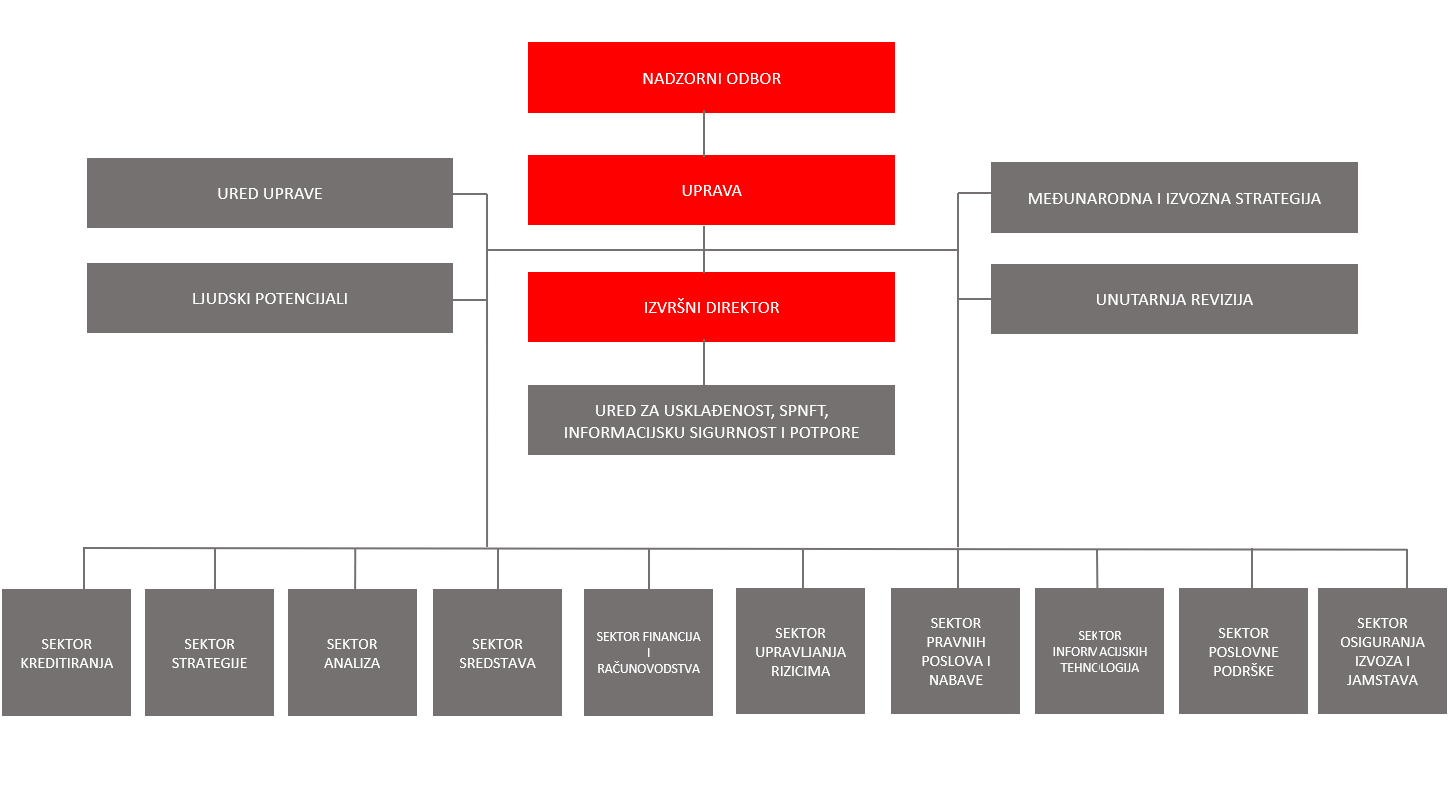 OSTALE AKTIVNOSTIOcjena na temelju stupova (engl. Pillar Assessment)Kao preduvjet sudjelovanja u neizravnom upravljanju sredstvima EU-a, HBOR je proveo Ocjenu na temelju stupova (engl. Pillar Assessment), definiranih člankom 154. Financijske uredbe koja se primjenjuje na opći proračun Europske komisije i  Europski razvojni fond. Na temelju rezultata Ocjene stupova Europska komisija (EK) odlučuje hoće li povjeriti zadaće izvršenja proračuna HBOR-u i sklopiti posebne sporazume o doprinosima za neizravno upravljanje.Unutar postupka Ocjene na temelju stupova HBOR je proveo proces provjere sljedećih stupova:Sustav unutarnje kontroleRačunovodstveni sustavNeovisna vanjska revizijaFinancijski instrumentiIsključenje iz pristupa financiranjuObjava informacija o primateljimaG.    Zaštita osobnih podatakaPostupak provjere i testiranja završio je u studenom 2022. kada je Europskoj komisiji dostavljeno Preliminarno završno izvješće. Tijekom cijele 2023. odvijala se komunikacija Europske komisije, HBOR-a i nezavisnog revizora koji je proveo Ocjenu na temelju stupova, a Završno izvješće je Europskoj komisiji dostavljeno u prosincu. U ožujku 2024. HBOR je dobio pozitivnu ocjenu Europske komisije.Rejting15. rujna 2023. objavljeno je izvješće rejting agencije Standard & Poor’s kojim je potvrđen rejting Republike Hrvatske ‘BBB+/A-2’ i kojim su poboljšani izgledi iz stabilnih u pozitivne. Rejting agencija procjenjuje da će hrvatsko gospodarstvo ove godine rasti snažnije nego u većini članica eurozone, poduprto turizmom i potrošnjom. Revizijom izgleda dugoročnog rejtinga na pozitivne, Republika Hrvatska je došla na korak do prelaska u višu A razinu kreditnog rejtinga.S obzirom da je u skladu s rejting metodologijama gotovo sigurna vjerojatnost izvanredne državne potpore u slučaju financijskih poteškoća, izjednačen je i dugoročni rejting HBOR-a s rejtingom države, te je potvrđen rejting HBOR-a ‘BBB+/A-2’, uz poboljšanje izgleda iz stabilnih u pozitivne što dodatno doprinosi HBOR-ovoj reputaciji na domaćim i stranim tržištima.Suradnja s EIB-omU studenom 2023. HBOR i EIB potpisali su ugovor kojim su osigurali 200 milijuna eura (od ukupno 500 milijuna eura odobrenog okvira) za financiranje malih i srednjih poduzetnika, poduzeća srednje tržišne kapitalizacije i subjekata javnog sektora, od čega je 20 posto namijenjeno za „zelene” projekte.HBOR će EIB-ova sredstva odobravati privatnim poduzećima i subjektima javnog sektora izravno ili putem lokalnih financijskih posrednika, pri čemu je 70 posto ukupnog iznosa sredstava namijenjeno lokalnim malim i srednjim poduzećima te poduzećima srednje tržišne kapitalizacije.Očekuje se da će ovaj kredit u potpunosti doprinijeti ciljevima kohezijske politike EU-a i podržati zelene projekte u skladu s klimatskim ciljevima EIB-a. Ovaj ugovor će, između ostalog, pomoći HBOR-u u apsorpciji bespovratnih sredstava EU-a i strukturnih fondova te se očekuje da će pomoći u mobiliziranju ulaganja u hrvatsko gospodarstvo u iznosu do milijardu eura.Međunarodna suradnja i internacionalizacijaTijekom 2023. nastavlja se aktivno sudjelovanje HBOR-a na brojnim međunarodnim događanjima, kako na multilateralnom, tako i na bilateralnom planu. HBOR posvećuje posebnu pažnju uspostavljanju i održavanju uspješnih odnosa s međunarodnim financijskim institucijama, razvojnim bankama, izvozno-kreditnim agencijama te udruženjima i klubovima među kojima su Europsko udruženje javnih banaka (EAPB), Europsko udruženje dugoročnih investitora (ELTI) čiji je HBOR suosnivač, Međunarodni klub za financiranje razvoja (IDFC), Udruženje banaka Srednje i Istočne Europe (BACEE), Bernska unija, Mreža europskih financijskih institucija za mikro, mala i srednja poduzeća (NEFI), UN-ov Program zaštite okoliša (UNEP FI), UN Global Compact, te više bilateralnih trgovinskih komora.Aktivno sudjelovanje u radu međunarodnih udruženja omogućuje HBOR-u bolji uvid i informiranje o razvojnim politikama EU-a kao i o aktivnostima razvojnih banaka EU-a što rezultira stjecanjem novih znanja korisnih za razvoj novih oblika podrške hrvatskim poduzetnicima i razmjenu najboljih praksi i specifičnih znanja članica u različitim područjima poslovanja. Putem međunarodne aktivnosti, HBOR sudjeluje u izradi zajedničkih stajališta i lobiranju te tako utječe na kreiranje EU politika i regulative. U pojedinim udruženjima razvojnih banaka HBOR ima izuzetno aktivnu ulogu, sudjelovanjem Uprave HBOR-a u radu njihovih upravljačkih tijela. Predsjednik Uprave, mr. sc. Hrvoje Čuvalo, član je Upravnog vijeća EAPB-a u mandatu 2022. - 2024. čime HBOR potvrđuje status važnog čimbenika u provođenju zajedničkih europskih politika sudjelovanjem izravno u radu s predstavnicima utjecajnih europskih javnih banaka (SFIL, VÖB, BGK, NRW, NWB i dr.) iz različitih europskih regija u odlučivanju o stavovima i politikama vezanim uz odnos i potrebe javnih banaka u odnosu na europske institucije (EP, EK, EIB, CEB, EBA, ECB) te u odlučivanju o drugim pitanjima. Kao jednu od ključnih zadataka važnih za učinkovitost rada udruženja Upravno vijeće EAPB-a je u 2023. razradilo i institucionaliziralo novu strategiju udruženja s naglaskom na ESG rizike i strukturne fondove.Nadalje, važno je istaknuti kako je HBOR kao suosnivač ELTI-a aktivno zastupljen i u njegovom upravljačkom tijelu te je član Uprave, mr. sc. Alan Herjavec, ujedno i predstavnik HBOR-a u Upravnom odboru udruženja. Radom u Upravnom odboru zajedno s najvećim europskim razvojnim bankama (KfW, CDP, CDC, ICO, BGK) i promatračima EIB-om i EIF-om, HBOR osigurava zastupljenost u lobiranju za interese manjih razvojnih banaka u provođenju zajedničkih europskih politika. Svoj angažman u ELTI-u HBOR je potvrdio osiguravanjem zastupljenosti HBOR-a u novoj radnoj skupini Glavni ekonomisti te sudjelovanjem u programu European Leaders Programme.Tijekom 2023., kao i ranijih godina, nastavljena je aktivna suradnja HBOR-a i Mreže europskih financijskih institucija za mala i srednja poduzeća (engl. European Financial Institutions for SMEs) – NEFI, koja okuplja 21 financijsku instituciju specijaliziranu za olakšavanje pristupa sredstvima financiranja za mala i srednja poduzeća (MSP). U prvom kvartalu 2023., HBOR je bio domaćinom stalne radne skupine NEFI mreže te se u sklopu iste održala radionica na temu Održivog financiranja. Do kraja godine, HBOR je aktivno sudjelovao i dao svoj doprinos na dodatne 3 radionice koje su obrađivale tematiku Pametne kontrole i smanjenje birokracije u sustavima zajmova i jamstava, InvestEU i Izvještavanje za okolišno, društveno i korporativno upravljanje (engl. ESG).HBOR je kroz članstvo u IDFC-u, nastavno na potpisanu Zajedničku deklaraciju javnih razvojnih banaka u Parizu sudjelovao u temama od svjetskog značaja za približavanje Ciljevima održivog razvoja i Pariškim ciljevima te utvrdio temelje za dodatnu suradnju u radnoj skupini za klimu. Isto će se realizirati u 2024., što doprinosi reputaciji HBOR-a u stručnom dijelu kao prenositelja znanja u IDFC-u, a potencijalno za HBOR donosi primjere najbolje prakse, najprikladnije metode i primjere implementacije klimatskog financiranja u rad HBOR-a. Nastavno na rad u radnoj skupini za ravnopravnost spolova HBOR je kao jedna od 9 članica aktivno sudjelovao u mapiranju financiranja usmjerenog na postizanje Cilja održivog razvoja br. 5.Internacionalizacija gospodarstva podržana je kroz suradnju HBOR-ovih predstavnika s Ministarstvom vanjskih i europskih poslova u radnim skupinama i izaslanstvima. Tako je u lipnju u izaslanstvu član Uprave, Josip Pavković, sudjelovao na Konferenciji o obnovi Ukrajine u Londonu (URC23). Sudjelovali su čelnici i ministri preko 60 država te predstavnici međunarodnih organizacija, 400 globalnih kompanija uz preko 1000 sudionika. Poslovi vezani za internacionalizaciju aktivno se provode kroz snažnu suradnju s ino-komorama u Republici Hrvatskoj i udruženjem Hrvatski izvoznici gdje je HBOR kontinuirano uključen u aktivnosti.HBOR je tijekom 2023. aktivno sudjelovao na sastancima Radne skupine za izvozne kredite (engl. Export Credits Group, ECG) Vijeća Europske unije i na sastancima Radne skupine za izvozne kredite Organizacije za ekonomsku suradnju i razvoj (OECD) na kojima je kao stručni član hrvatske delegacije doprinosio razgovorima o temama vezanim za izvozno-kreditno poslovanje, te aktivno radio na pristupnom procesu RH OECD-u kroz pripremu raznih informacija za OECD i prezentiranje poslovanja HBOR-a kao izvozno-kreditne agencije (engl. Export Credit Agency, ECA) i izvozne banke RH OECD-u i članovima ECG-a pri OECD-u. Rad oba ECG-a nastavio je biti vrlo dinamičan, naročito u dijelu završetka pregovora oko modernizacije OECD Sporazuma o službeno podupiranim izvoznim kreditima, koji je bio osnovni zadatak obje radne skupine tijekom godine s ciljem pojednostavljenja i približavanja predmetne regulative potrebama tržišta i aktualnim međunarodnim okolišnim, društvenim i upravljačkim ciljevima (rezultat čega bilo je usvajanje nove, modernizirane verzije OECD Sporazuma u srpnju 2023., te praćenje njene provedbe), te dodatno u ECG-u koji djeluje pri Vijeću Europske unije tijekom rada na aktivnostima vezanim za europsku strategiju izvoznog financiranja, na kojoj se radi s ciljem povećanja konkurentnosti europskih poduzetnika na globalnim tržištima.Osim prethodno navedenog, HBOR je aktivno sudjelovao u radu neformalnog skupa ECA-e na razini Europske unije pod nazivom EU ECA Summit. Cilj ovog summita, koji prvenstveno okuplja predsjednike uprava ECA-e, osigurati je platformu za razmjenu na visokoj razini vezano za potrebu za promjenama u okviru djelovanja ECA-e, povećati njihovu vizibilnost, osigurati bolje informiranje javnosti i vlada o njihovoj ulozi i doprinosu gospodarstvima država u kojima djeluju te potaknuti veću razmjenu znanja i dobrih praksi s kojima se susreću u poslovanju.HBOR je i u 2023. aktivno sudjelovao u radu Bernske unije, najvećeg svjetskog udruženja izvozno-kreditnih osiguratelja koji broji 84 članice iz cijelog svijeta, u kojem je HBOR član jednog od četiri operativna odbora - Odbora Praškog kluba. U 2023. predstavnici HBOR-a aktivno su sudjelovali na općem proljetnom sastanku Bernske unije koji je održan u svibnju u Bruxellesu te na tri tematska specijalistička sastanka.ELENA (European Local ENergy Assistance)HBOR u sklopu svojeg poslovanja pruža poslovnim subjektima iz javnog i privatnog sektora mogućnost financiranja dokumentacije za pripremu investicijskih projekata u području energetske učinkovitosti i obnovljivih izvora energije putem bespovratnih sredstva iz ELENA programa.ELENA (engl. European Local Energy Assistance) je program tehničke pomoći koji su zajednički oblikovale Europska komisija i Europska investicijska banka kako bi podržale pripremu investicija u energetsku učinkovitost i obnovljive izvore energije. Tehnička pomoć namijenjena je korisnicima i privatnog i javnog sektora, a može se koristiti za pripremu projekata koje korisnici financiraju bilo financijskim instrumentima ili programima kreditiranja HBOR-a, svojim vlastitim sredstvima ili drugim izvorima financiranja.Unutar ELENA programa koji provodi HBOR, pokriva se 100 posto troška pripreme investicijskih projekata koje provode izabrani konzultanti. Sam Program osigurava bespovratna sredstva (engl. grant) za pokriće 90 posto troškova pripreme projektne dokumentacije, a preostalih 10 posto troškova pripreme projekta osigurava HBOR iz vlastitih izvora. Bespovratna sredstva uglavnom se koriste za financiranje arhitektonskih i inženjerskih i s njima povezanih savjetodavnih usluga u graditeljstvu i prostornom uređenju za projekte energetske učinkovitosti u zgradarstvu koji uključuju i obnovljive izvore energije. Usluge pružaju vanjski dobavljači (konzultanti). Osim troškova za konzultantske usluge za izradu dokumentacije, prihvatljivi troškovi u okviru ELENA financijske potpore su i drugi pripadajući administrativni troškovi (npr. troškovi promocije i marketinga, troškovi vanjske revizije ELENA programa i dr.). Sukladno zaključenom Ugovoru o financiranju između HBOR-a i EIB-a, HBOR je dobio mogućnost koristiti maksimalno 2,097 milijuna EUR ELENA granta.Nakon provedenog postupka javne nabave u kojem su odabrani konzultanti, u 2020. započela je provedba programa. Do 31. prosinca 2023. odobrena je izrada dokumentacije za 82 projekta. Tako više županija, gradova, općina i tijela javne vlasti priprema projekte povećanja energetske učinkovitosti u bolnicama, školama, dječjim vrtićima, domovima za starije, sportskim objektima, tržnim centrima i poduzetničkim objektima te sustavu javne rasvjete, a trgovačka društva za povećanje energetske učinkovitosti hotela, trgovačkih centara i proizvodnih pogona. ELENA tehnička pomoć korisnicima će biti dostupna do 1.5.2024. godine. U 2023. iz sredstava ELENA granta financirana je izrada projektne dokumentacije u iznosu od 685 tisuća eura (84 dokumenta). Od početka provedbe ELENA programa iz sredstava ELENA granta financirana je izrada projektne dokumentacije u iznosu od 1,404 milijuna eura (235 dokumenata).Zaštita osobnih podatakaHBOR je u 2023. nastavio s ažuriranjem i dopunjavanjem Registra obrade osobnih podataka, prilagođavanjem poslovnih procesa GDPR-u odnosno nastavio je s aktivnim provođenjem radnji u svrhu usklađenja poslovnih procesa s GDPR-om, smanjenjem redundancije u obradi osobnih podataka kroz poboljšanje funkcionalnosti poslovnih aplikacija te provedbom internih edukacija radnika. Provedene promjene u načinima obrade osobnih podataka u svrhu usklađenja s GDPR-om, kao i kontinuirano educiranje radnika, dodatno su umanjile rizike obrada osobnih podataka radnika i klijenata HBOR-a.Funkcija sprječavanja pranja novca i financiranja terorizma HBOR u svom poslovanju provodi mjere, radnje i postupke sprječavanja pranja novca i financiranja terorizma u skladu s odredbama Zakona o sprječavanju pranja novca i financiranja terorizma, propisima donesenim na temelju Zakona te u skladu s odredbama HBOR-ovog Pravilnika o sprječavanju pranja novca i financiranja terorizma i Metodologije za provedbu mjera, radnji i postupaka sprječavanja pranja novca i financiranja terorizma.Područni urediTijekom 2023. područni uredi HBOR-a (u Gospiću, Osijeku, Puli, Rijeci, Zadru, Splitu i Varaždinu) realizirali su planirane aktivnosti u segmentima prezentacija i edukacija te iniciranja kreditne aktivnosti u dijelu koji je razmjeran kreditnoj aktivnosti na razini HBOR-a kao cjeline. Radi kvalitetnije i bolje dostupnosti usluga HBOR-a klijentima u svim dijelovima Republike Hrvatske otvoren je u rujnu 2023. Područni ured za sjevernu Dalmaciju u Zadru, koji pokriva područje Zadarske i Šibensko-kninske županije. U provedbi planiranih aktivnosti svi područni uredi uspješno surađuju s uredima za gospodarstvo jedinica lokalne uprave i samouprave, nadležnim gospodarskim i obrtničkim komorama, poduzetničkim centrima ili razvojnim agencijama te lokalnim akcijskim grupama. Glavnina aktivnosti usmjerena je na savjetovanje i informiranje poduzetnika o korištenju HBOR-ovih proizvoda kao izvora financiranja za ulaganja u pokretanje poslovanja, rast i razvoj. Područni uredi smatraju se važnim distribucijskim kanalom proizvoda HBOR-a, posebice u kontekstu realizacije aktivnosti u okviru Nacionalnog plana za oporavak i otpornost, provedbe Operativnih programa Strategije poslovanja HBOR-a te programa u sklopu Privremenog kriznog okvira (TCF) i programa Obrtnih sredstava za ruralni razvoj.Poslovna podrškaTijekom 2023. nastavljeni su procesi reorganizacije Sektora poslovne podrške vezano uz preuzimanje zaduženja pozadinskih poslova od drugih organizacijskih dijelova Banke.Krajem godine redefinirane su cijene nekretnina preuzetih u zamjenu za dospjela potraživanja što je rezultiralo većim povećanjem prodaje, pri čemu se očekuje nastavak trenda početkom 2024. godine.Isto tako, Sektor je na samom kraju godine završio pregovore oko dodatnih poslovnih prostora koji su unajmljeni kako bi se privremeno premostio projekt cjelovite obnove sjedišta Banke na Strossmayerovom trgu, te će u novo unajmljenim prostorima biti smješteno 109 zaposlenika Banke do kraja obnove.Javnost radaHBOR osobitu pozornost posvećuje informiranju javnosti o ciljevima svog rada i mjerama za njihovo ostvarivanje kao i o rezultatima svojih aktivnosti, poštujući pri tome i vodeći računa o propisanoj bankovnoj tajni i njezinoj funkciji. Primjenom različitih oblika informiranja, HBOR je i tijekom 2023. redovito obavještavao javnost o svim svojim važnijim aktivnostima. Tijekom izvještajne godine objavljeno je 30 postupka javne nabave u elektroničkom oglasniku javne nabave. Od 1. srpnja 2017. na mrežnim stranicama HBOR-a objavljuju se i postupci jednostavne nabave, a od 1. siječnja 2022. svi postupci jednostavne nabave procijenjene vrijednosti nabave jednake ili veće od 20 tisuća kuna (odnosno od 1. siječnja 2023. svi postupci jednostavne nabave procijenjene vrijednosti nabave jednake ili veće od 2.650,00 eura) objavljuju se u elektroničkom oglasniku javne nabave.Tijekom 2023. godine zaprimljeno je 13 zahtjeva za pristup informacijama u skladu sa Zakonom o pravu na pristup informacijama. POSLOVANJE GRUPE HRVATSKO KREDITNO OSIGURANJEHRVATSKO KREDITNO OSIGURANJE D.D. I POSLOVNI INFO SERVIS D.O.O.Hrvatsko kreditno osiguranje d.d. (HKO) dioničko je društvo za osiguranje specijalizirano za osiguranje kratkoročnih potraživanja (s rokovima plaćanja do 2 godine) nastalih na temelju prodaje roba i usluga među poslovnim subjektima.HKO je u listopadu 2010. osnovao društvo Poslovni info servis d.o.o. te je počeo poslovati kao Grupa Hrvatsko kreditno osiguranje (Grupa HKO) i iskazivati konsolidirane financijske podatke. Poslovni info servis d.o.o. (PIS) unutar Grupe HKO zadužen je za provedbu analize i ocjene kreditnih rizika u vezi s poslovima osiguranja.Na dan 31. prosinca 2023. Grupa HKO je zapošljavala 19 zaposlenika, od čega je 15 bilo zaposleno u Hrvatskom kreditnom osiguranju d.d., a 4 u društvu PIS. Visoku stručnu spremu ima 17 zaposlenika, a dvoje srednju stručnu spremu.Vlasnička strukturaHrvatska banka za obnovu i razvitak 100%-tni je vlasnik HKO-a.UpravljanjeStatutom Društva uređuje se pravni status, ustrojstvo i upravljanje Društvom te druga pitanja značajna za poslovanje Društva kao i ostala usklađenja u skladu sa Zakonom o trgovačkim društvima i Zakonom o osiguranju. Tijela koja upravljaju Društvom su: Uprava, Nadzorni odbor i Glavna skupština.Osobe ovlaštene za zastupanjeUprava tijekom 2023. godine:Zvonimir Samodol, predsjednik UpraveRužica Adamović, članica UpraveNadzorni odbor HKO-aNadzorni odbor HKO-a u 2023. godini djelovao je u sljedećem sastavu:Vedran Jakšić, predsjednik Nadzornog odbora, do 3. siječnja 2023. godineAndreja Mergeduš, zamjenica predsjednika Nadzornog odboraAnte Artuković, član Nadzornog odbora, predsjednik Nadzornog odbora, od 2. ožujka 2023. godine Gordan Kuvek, član Nadzornog odboraMarija Jerkić, članica Nadzornog odboraMarin Pranjić, član Nadzornog odbora, od 2. ožujka 2023. godinePoslovni info servis d.o.o.Funkciju direktorice PIS-a obavljala je Jelena Boromisa.Prokuristica Društva je Ivana Paić.Revizijski odbor HKO-aRevizijski odbor HKO-a u 2023. godine djelovao je u sljedećem sastavu:Ante Artuković, predsjednik Revizijskog odbora do 2. ožujka 2023. godine, a od 2. ožujka 2023. godine zamjenik predsjednika Revizijskog odboraAndreja Mergeduš, zamjenica predsjednika Revizijskog odbora, do 2. ožujka 2023. godineAndreja Svečnjak, članica Revizijskog odboraMarin Pranjić, predsjednik Revizijskog odbora od 2. ožujka 2023. godineIzvještavanje nadzornih tijelaDruštvo je tijekom 2023. redovito izvještavalo nadzorna tijela u skladu sa Zakonom o osiguranju, pravilnicima Hrvatske agencije za nadzor financijskih institucija i drugim važećim propisima o svim relevantnim činjenicama i promjenama u Društvu. Društvo je uredno odgovaralo na sve zahtjeve nadzornih tijela u smislu kontrole poslovanja i dostave podataka Društva.POSLOVANJE U 2023. GODINIHrvatsko kreditno osiguranje d.d. u 2023. ostvarilo je premijski prihod od 2,48 milijuna eura, što predstavlja pad od 5,3 posto u odnosu na prethodnu godinu. U ukupnom premijskom prihodu izvozna su potraživanja imala udio od 54,8 posto. Ukupno je u osiguranje tijekom 2023. prijavljen osigurani promet u iznosu od 1,71 milijardu eura, što je rast od 0,3 posto u odnosu na prethodnu godinu.Na dan 31. prosinca 2023. ukupna izloženost prema odobrenim limitima po kupcima iznosila je 745 milijuna eura, što predstavlja rast od 11,6 posto u odnosu na stanje na 31. prosinca 2022. godine.Na dan 31. prosinca 2023. u osigurateljno pokriće je uključeno 8.126 kreditnih limita, što je za 4,2 posto više u odnosu na prethodnu godinu. U ukupnoj strukturi limita, na domaća potraživanja odnosi se 2.689 kreditnih limita, a 5.437 kreditnih limita odnosi se na izvozna potraživanja prema kupcima u 65 zemalja svijeta.Društvo je u 2023. isplatilo štete i povezano pokriće troškova u ukupnom iznosu od 1,85 milijuna eura, dok je u prethodnoj godini iznos likvidiranih šteta bio 838 tisuća eura. Štete su isplaćene za kupce u Hrvatskoj, Mađarskoj, Velikoj Britaniji, Sloveniji, Sjedinjenim Američkim Državama, Francuskoj, Italiji, Srbiji i Njemačkoj.Indikatori poslova osiguranjaTroškovi pribave, marketinga i administrativni troškovi te ostali poslovni rashodi Grupe HKO u 2023. iznosili su 1,76 milijuna eura, a na razini društva troškovi pribave, marketinga i administrativni troškovi te ostali poslovni rashodi iznosili su 1,59 milijuna eura.Prihodi od naknada za procjenu rizika iznosili su 0,28 milijuna eura, u usporedbi s 0,27 milijuna ostvarenih u 2022. godini.Neto prihodi od ulaganja u 2023. iznosili su 0,24 milijuna eura (u 2022. iznosili su 0,18 milijuna).Poslovnu 2023. godinu Grupa HKO zaključila je s ostvarenom dobiti tekuće godine prije poreza u iznosu od 0,13 milijuna eura, dok je u 2022. dobit tekuće godine prije poreza iznosila 0,18 milijuna eura. Ukupna imovina Grupe HKO na 31. prosinca 2023. u iznosu od 10,38 milijuna eura niža je od imovine na 31. prosinca 2022., kada je iznosila 11,15 milijuna eura, najvećim dijelom zbog primjene novog standarda u osiguranju MSFI 17, kod kojeg se stavke aktive i pasive drugačije iskazuju.Ukupni kapital Grupe HKO na dan 31. prosinca 2023. iznosio je 7,91 milijun eura.NAČELA FINANCIJSKOG IZVJEŠTAVANJA	Grupa HBOR priprema:odvojene financijske izvještaje matice – HBOR tekonsolidirane financijske izvještaje koji uključuju HBOR i društva pod njegovom kontrolom, tj. ovisna društva. Grupa HBOR pri sastavljanju i prezentiranju godišnjih financijskih izvještaja primjenjuje Međunarodne standarde financijskog izvještavanja usvojene od strane Europske unije („EU MSFI“).Financijski izvještaji sastavljaju se i pripremaju s ciljem pružanja informacija o financijskom položaju, uspješnosti poslovanja i promjenama financijskog položaja HBOR-a i Grupe HBOR radi donošenja odgovarajućih ekonomskih odluka od strane njihovih korisnika te pružanja financijskih podataka o provedbi strategije Grupe HBOR.Grupa HBOR, pri financijskom izvještavanju i objavama, primjenjuje sljedeća načela:transparentnost prezentiranja radi osiguravanja većeg razumijevanja prezentiranih informacija od strane korisnika financijskih izvještaja,dosljednost prezentiranja unutar svakog izvještajnog razdoblja i između izvještajnih razdoblja,jednostavnost prezentiranja kako bi se korisnicima omogućilo lakše razumijevanje položaja, uspješnosti poslovanja te promjena financijskog položaja i donošenje odluka, usmjerenost na zahtjeve zakonske regulative kako bi se osigurala usklađenost,primjena najbolje prakse prezentiranja primjenjive na djelatnost poslovanja Grupe uz uvažavanje suvremenih međunarodnih trendova u financijskom izvještavanju, kao i zahtjeva tržišta. PREGLED FINANCIJSKOG POSLOVANJA U 2023. GODINIFinancijski izvještaji uključuju odvojene financijske izvještaje HBOR-a i konsolidirane financijske izvještaje Grupe HBOR. U nastavku se daje financijski pregled i pregled poslovanja zasebno za Grupu HBOR i HBOR, kao matično društvo i izvještajni subjekt.Reviziju odvojenih i konsolidiranih Godišnjih financijskih izvještaja HBOR-a za 2023. godinu, koji se nalaze u privitku, obavila su revizorska društva BDO Croatia d.o.o. i PKF FACT Revizija d.o.o., o čemu su podnijela zajedničko revizorsko izvješće u kojem je izraženo pozitivno mišljenje u Zajedničkom izvješću neovisnog revizora. OSVRT NA FINANCIJSKO POSLOVANJE GRUPES obzirom na veličinu ovisnih društava i obujam njihovog poslovanja u usporedbi s poslovanjem matice, njihovi financijski podaci nisu od značaja da bi se posebno isticali u okviru konsolidiranog financijskog izvještaja te shodno tome nemaju materijalan utjecaj na konsolidirane financijske izvještaje u odnosu na odvojene financijske izvještaje HBOR-a, kao matičnog društva. Naime, Grupa Hrvatsko kreditno osiguranje d.d. čini tek 0,26 posto imovine matičnog društva.Pregled najvažnijih financijskih informacija za Grupu HBOR, u milijunima eura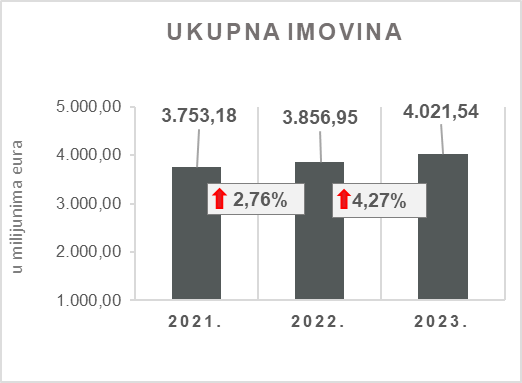 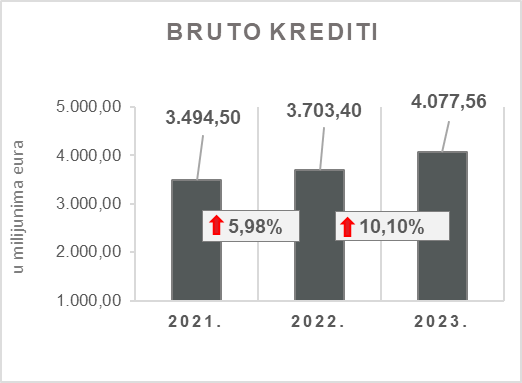 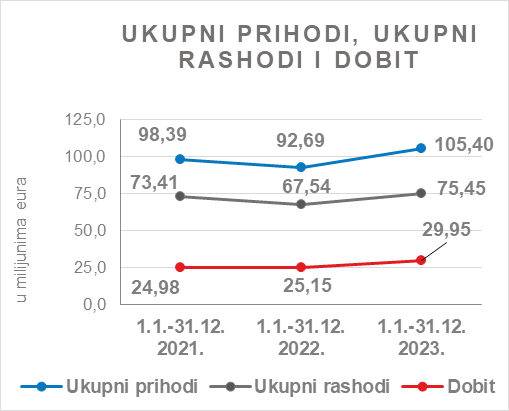 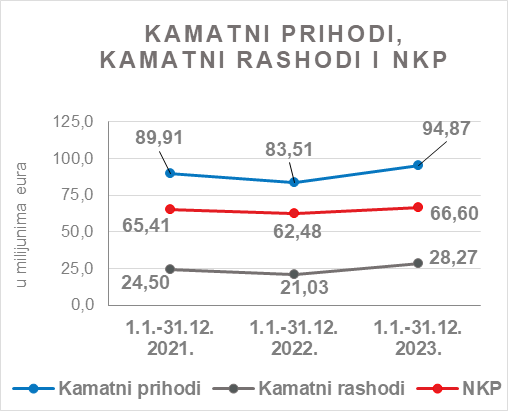 Rezultat GrupeGrupa HBOR je u 2023. ostvarila dobit nakon oporezivanja u iznosu od 29,95 milijuna eura. Ostvarena dobit veća je za 19,09 posto u odnosu na prethodnu godinu, a razlozi se daju u opisu financijskog poslovanja HBOR-a.Matično društvo na temelju odredbi Zakona o HBOR-u nije obveznik plaćanja poreza na dobit te porezne obveze na ime poreza na dobit proizlaze isključivo iz aktivnosti ostalih članica Grupe.Konsolidirani ukupni prihodi u 2023. iznose 105,40 milijuna eura, dok ukupni rashodi iznose 75,45 milijuna eura.U strukturi prihoda Grupe najveći dio, tj. 90,01 posto odnosi se na prihode od kamata kao rezultat poslovanja matičnog društva.U dijelu ukupnih rashoda, najveći dio čine operativni troškovi i to 38,44 posto te rashodi od kamata 37,47 posto koji proizlaze iz poslovanja matičnog društva.Konsolidirani operativni troškovi u 2023. iznose 29,00 milijuna eura, a čine ih opći i administrativni troškovi te ostali troškovi poslovanja.Ukupan broj zaposlenih u Grupi na dan 31. prosinca 2023. je 428, dok je na kraju 2022. Grupa zapošljavala 402 radnika.Imovina i obveze GrupeUkupna imovina Grupe na konsolidiranoj osnovi iznosi 4.021,54 milijuna eura i veća je za 4,27 posto u odnosu na početak godine. Razlozi ovakvog trenda daju se u opisu financijskog poslovanja HBOR-a.U strukturi imovine najveće učešće odnosi se na kreditno poslovanje matičnog društva te neto krediti čine 89,52 posto ukupne imovine.Ukupne obveze i kapital i rezerve na dan 31. prosinca 2023. iznose 4.021,54 milijuna eura od čega ukupne obveze iznose 2.563,66 milijuna eura, odnosno 63,75 posto.U ukupnim obvezama i kapitalu i rezervama Grupe najveći dio, tj. 55,98 posto čine obveze po kreditima matičnog društva.Ukupni kapital i rezerve na konsolidiranoj osnovi na kraju 2023. iznose 1.457,88 milijuna eura i čine 36,25 posto ukupnih obveza i kapitala i rezervi Grupe.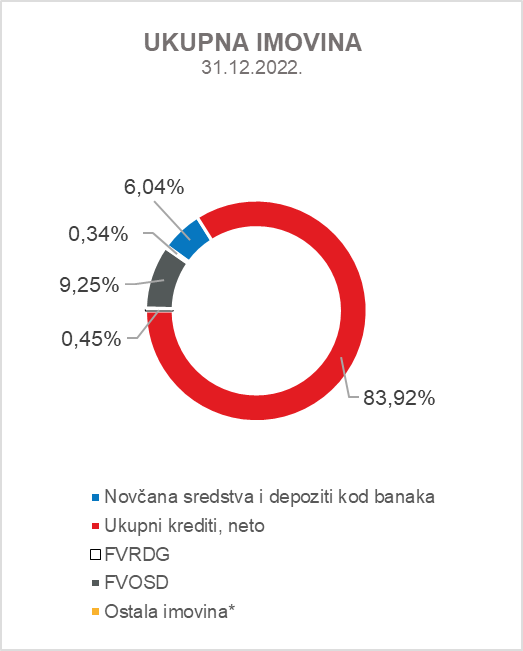 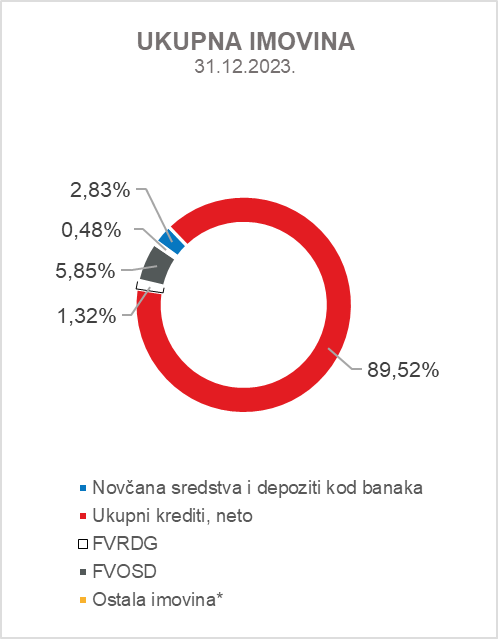 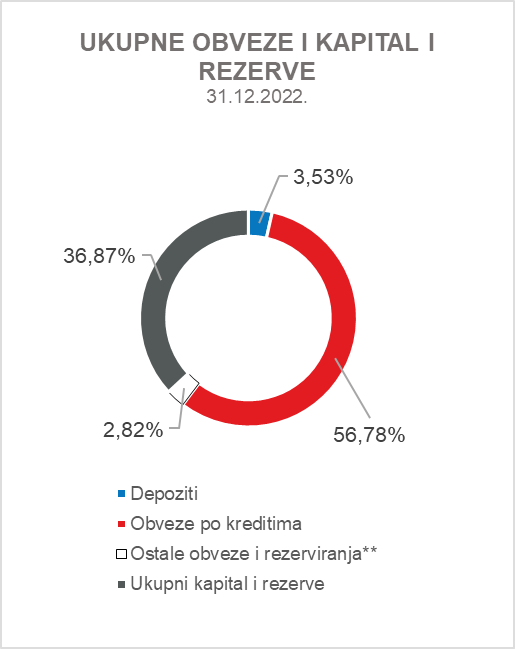 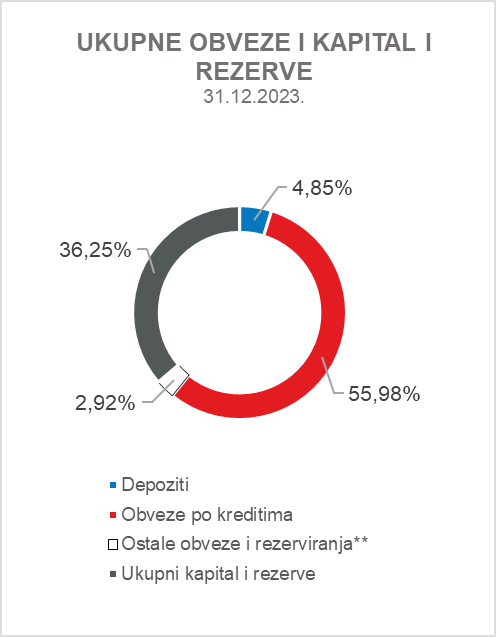 *Nekretnine, postrojenja i oprema i nematerijalna imovina, Preuzeta imovina i Ostala imovina.**Rezerviranja uključuju rezerviranja za garancije, preuzete i ostale obveze.OSVRT NA FINANCIJSKO POSLOVANJE HBOR-aU nastavku se daje pregled i objašnjenja značajnih promjena u financijskom položaju i uspješnosti poslovanja u izvještajnoj godini.Uspješnost poslovanja U 2023. HBOR je ostvario ukupne prihode u iznosu od 102,32 milijuna eura, rashode u iznosu od 72,48 milijuna eura i dobit u iznosu od 29,84 milijuna eura. Dobit HBOR-a u 2023. je za 5,13 milijuna eura, odnosno 20,76 posto veća od dobiti za 2022. godinu.U nastavku se daju najznačajnije okolnosti koje su utjecale na povećanje dobiti u 2023. u odnosu na 2022.:veće ostvarenje prihoda od kamata za 11,30 milijuna eura,veće ostvarenje rashoda od kamata za 7,25 milijuna eura,veće ostvarenje neto prihoda od naknada i provizija za 0,46 milijuna eura,manje ostvarenje neto prihoda od financijskih aktivnosti za 0,48 milijuna eura,veće ostvarenje operativnih troškova za 0,94 milijuna eura,manje ostvarenje gubitka od umanjenja vrijednosti i rezerviranja za 3,25 milijuna eura u odnosu na 2022. godinu,veće ostvarenje troška subvencije na teret poslovanja HBOR-a u iznosu od 1,47 milijuna eura,veće ostvarenje ostalih prihoda za 0,26 milijuna eura.Detaljniji opis trendova daje se kod svake kategorije zasebno  u nastavku.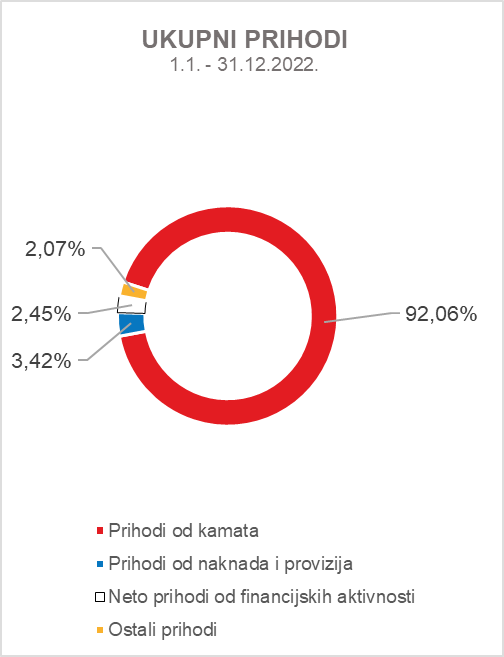 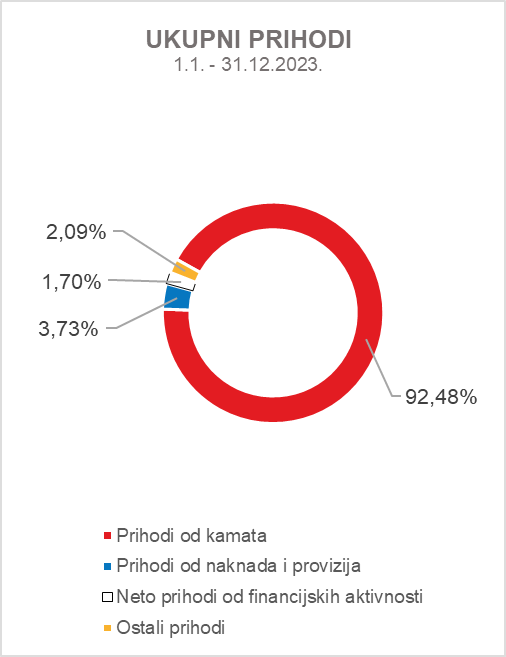 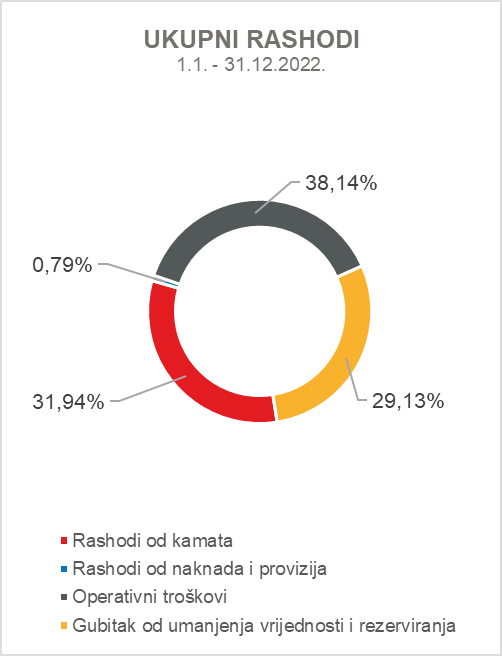 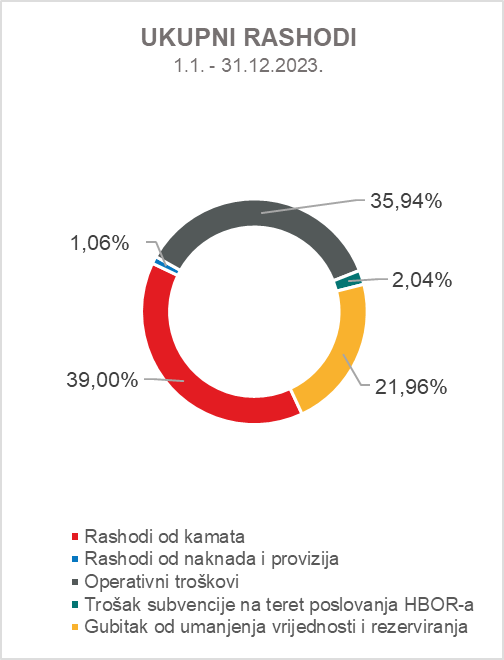 Neto prihodi od kamataNeto kamatni prihodi ostvareni su u iznosu od 66,36 milijuna eura i u odnosu na ostvarenje prethodne izvještajne godine veći su za 6,50 posto zbog povećanja prihoda od kamata za 11,30 milijuna eura te povećanja rashoda od kamata za 7,25 milijuna eura. Prihodi od kamata, izračunati metodom efektivne kamatne stope, ostvareni su u iznosu od 94,63 milijuna eura i veći su u odnosu na prethodnu godinu za 13,56 posto zbog porasta obujma kreditnih aktivnosti i porasta kamatnih stopa.Rashodi od kamata ostvareni su u iznosu od 28,27 milijuna eura i veći su za 34,49 posto u odnosu na prethodnu izvještajnu godinu zbog porasta zaduženja i porasta kamatnih stopa.S obzirom na opisane trendove u kamatnim prihodima i kamatnim rashodima, neto kamatna marža veća je za 0,04 postotna boda u odnosu na prethodnu godinu i iznosi 1,68 posto.Neto prihod od naknada i provizijaNeto prihod od naknada i provizija ostvaren je u iznosu od 3,04 milijuna eura i veći je za 17,83 posto u odnosu na prethodnu godinu zbog većeg povećanja prihoda od naknada i provizija za 0,71 milijuna eura u odnosu na povećanje rashoda od naknada i provizija za 0,25 milijuna eura. Povećanje prihoda od naknada i provizija najvećim je dijelom rezultat povećanja prihoda od naknada po osnovi poslova u ime i za račun nalogodavaca zbog povećanja obujma ovih poslova.Neto prihodi/(rashodi) od financijskih aktivnostiNeto prihode/(rashode) od financijskih aktivnosti čine neto tečajne razlike po glavnici potraživanja i obveza, dobitak/(gubitak) od vrijednosnog usklađenja financijske imovine koja se iskazuje po fer vrijednosti kroz dobit ili gubitak te realizirani dobitak/(gubitak) od financijske imovine koja se iskazuje po fer vrijednosti kroz ostalu sveobuhvatnu dobit.U izvještajnom razdoblju ostvareni su neto prihodi od financijskih aktivnosti u iznosu od 1,74 milijuna eura, dok su u prethodnoj godini ostvareni neto prihodi u iznosu od 2,22 milijuna eura. Pregled kretanja tečaja eura u odnosu na tečaj dolara: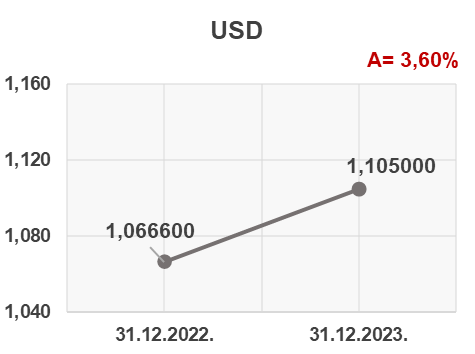            Napomena:A = aprecijacija eura 2023./2022.	Sredstva i izvore sredstava koji su izraženi u drugoj valuti ili su izraženi s valutnom klauzulom, HBOR preračunava u protuvrijednost u eurima po srednjem tečaju HBOR-a ili drugom ugovorenom tečaju na izvještajni dan. Prihodi i rashodi u stranim sredstvima plaćanja preračunavaju se po tečaju na dan transakcije. Ostvareni prihodi i rashodi nastali preračunavanjem po tečaju iskazuju se u Računu dobiti i gubitka u neto iznosu.Operativni troškoviOperativni troškovi obuhvaćaju opće i administrativne troškove te ostale troškove poslovanja, a ostvareni su u iznosu od 26,05 milijuna eura te su za 3,74 posto veći u odnosu na prethodnu godinu, najvećim dijelom zbog povećanja troškova osoblja uslijed povećanja broja zaposlenih.Ukupan broj zaposlenih na kraju 2023. je 409 (31. prosinca 2022. bilo je 382 zaposlenika). Trošak subvencije na teret poslovanja HBOR-aHBOR je tijekom izvještajne godine uveo novi proizvod subvencioniranja kamatnih stopa na teret poslovanja HBOR-a. Sredstva za subvencioniranje kamatnih stopa HBOR osigurava iz vlastitih sredstava. U izvještajnom razdoblju ostvaren je trošak subvencije na teret poslovanja HBOR-a u visini od 1,47 milijuna eura.Gubitak od umanjenja vrijednosti i rezerviranja U izvještajnom razdoblju ostvaren je neto gubitak od umanjenja vrijednosti plasmana u visini od 15,92 milijuna eura, a prethodne godine u visini od 19,17 milijuna eura. U nastavku se daje pregled kvalitete portfelja: 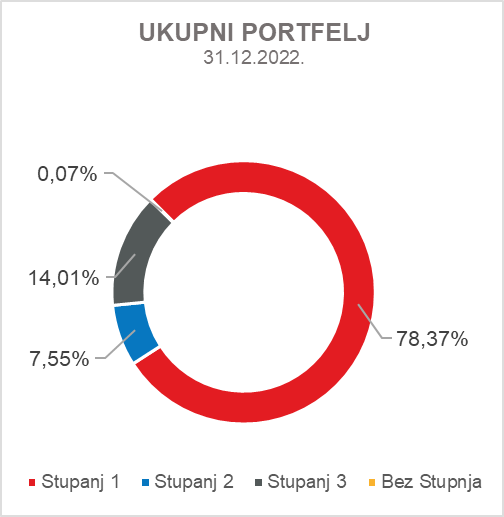 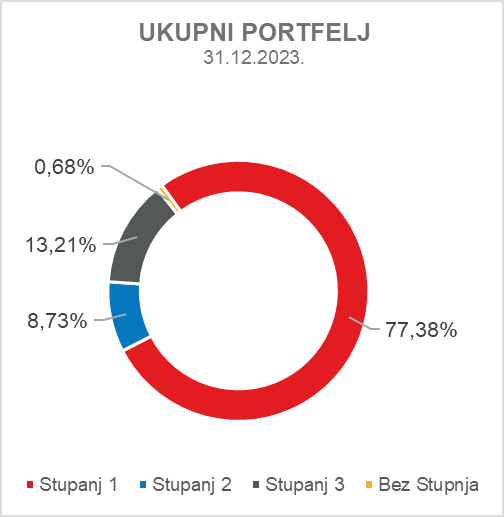 Pregled ukupnog bruto portfelja i rezerviranja prema strukturi - financijske institucije i direktni     Značajne promjene u financijskom položajuUkupna imovina HBOR-a na dan 31. prosinca 2023. iznosi 4.018,68 milijuna eura te je u odnosu na 2022. povećana za 4,29 posto uslijed povećanja kreditnih aktivnosti. Novčana sredstva i depoziti kod drugih banaka Stanje novčanih sredstava i depozita kod drugih banaka na kraju 2023. iznosi 111,00 milijuna eura i čini 2,76 posto ukupne imovine te bilježi smanjenje od 51,58 posto u odnosu na prethodnu godinu.Krediti financijskim institucijama i ostalim korisnicima Ukupni neto krediti povećani su za 11,22 posto u odnosu na prošlu godinu te na kraju 2023. iznose 3.600,08 milijuna eura i čine 89,58 posto ukupne imovine. Ukupni bruto krediti iskazani su u iznosu od 4.077,56 milijuna eura i povećani su za 10,10 posto u odnosu na prethodnu godinu. Bruto krediti ostalim korisnicima povećani su za 1,94 posto u odnosu na početak godine, dok su bruto krediti financijskim institucijama povećani za 34,27 posto u odnosu na prethodnu godinu zbog porasta kratkoročnih plasmana i plasmana po novim kreditnim programima.Na kraju 2023. odnos kreditnih bruto plasmana putem financijskih institucija i izravnih plasmana čini 30,79 posto : 69,21 posto ( na dan 31.12.2022. čini 25,25 posto : 74,75 posto).Financijska imovina po fer vrijednosti kroz dobit ili gubitakU navedenu imovinu klasificirani su krediti po fer vrijednosti (temeljem odluke HBOR-a u navedenu skupinu klasificirani su mezzanine krediti), ulaganja u investicijske fondove i dio vlasničkih instrumenata. Ukupan iznos predmetne imovine na dan 31. prosinca 2023. godine iznosi 52,92 milijuna eura i čini 1,32 posto ukupne imovine. Financijska imovina po fer vrijednosti kroz ostalu sveobuhvatnu dobita) Dužnički vrijednosni papiriU navedenu imovinu klasificirane su obveznice Republike Hrvatske i trgovačkih društava i trezorski zapisi Ministarstva financija kao dio rezerve likvidnosti te na izvještajni datum iznose 221,09 milijuna eura i čine 5,50 posto ukupne imovine. Umanjenje ove financijske imovine obračunava se primjenom modela očekivanih kreditnih gubitaka na način da se rezervacije za umanjenje vrijednosti priznaju na računima ostale sveobuhvatne dobiti i ne umanjuju knjigovodstveni iznos ove financijske imovine u izvještaju o financijskom položaju te na izvještajni datum u ostalim rezervama iznose 0,44 milijuna eura. b) Vlasnički vrijednosni papiriU navedenu imovinu klasificirani su vlasnički vrijednosni papiri (dionice trgovačkih društava) koje HBOR nema namjeru prodavati i na koje se primjenjuje neopoziva opcija naknadnog mjerenja fer vrijednosti kroz ostalu sveobuhvatnu dobit bez recikliranja, odnosno, rezerve priznate unutar ostale sveobuhvatne dobiti nikada se neće prenijeti u dobit ili gubitak.Predmetna imovina na izvještajni datum iznosi 7,77 milijuna eura i čini 0,19 posto ukupne imovine.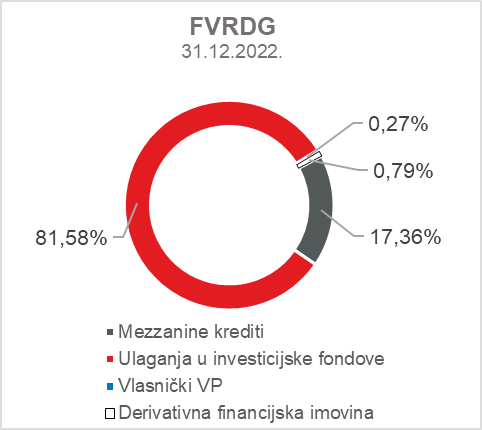 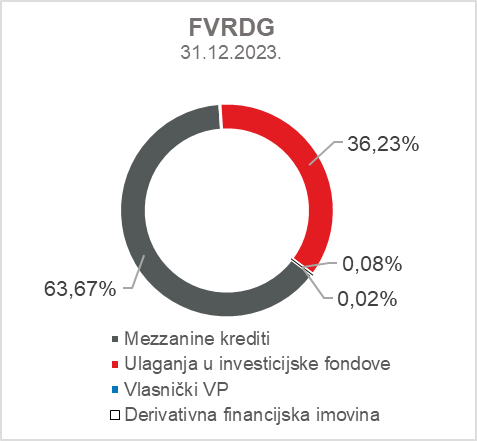 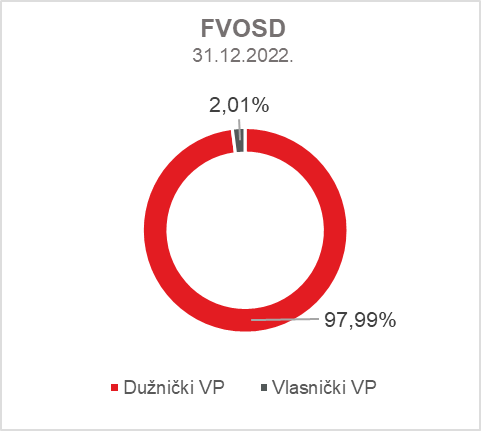 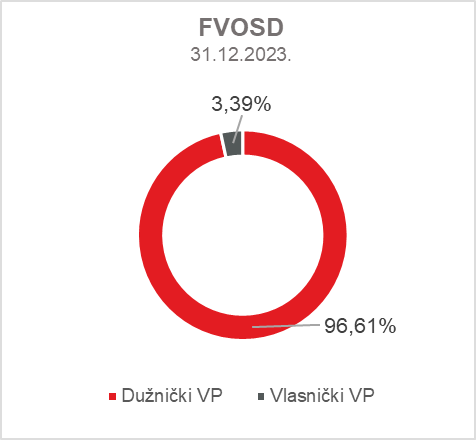 Ukupne obveze HBOR je tijekom 2023.  nastavio s pribavljanjem sredstava te su dana 30. studenoga 2023. HBOR i Europska investicijska banka („EIB“) potpisali ugovor kojim su osigurali 200 milijuna eura (od ukupno 500 milijuna eura odobrenog okvira) za financiranje malih i srednjih poduzetnika, poduzeća srednje tržišne kapitalizacije i subjekata javnog sektora, od čega je 20% namijenjeno za „zelene” projekte.HBOR će EIB-ova sredstva odobravati privatnim poduzećima i subjektima javnog sektora izravno ili putem lokalnih financijskih posrednika, pri čemu je 70% ukupnog iznosa sredstava namijenjeno lokalnim malim i srednjim poduzećima te poduzećima srednje tržišne kapitalizacije.Očekuje se da će ovaj kredit u potpunosti doprinijeti ciljevima kohezijske politike EU-a i podržati zelene projekte u skladu s klimatskim ciljevima EIB-a. Ovaj ugovor će, između ostalog, pomoći HBOR-u u apsorpciji bespovratnih sredstava EU-a i strukturnih fondova te se očekuje da će pomoći u mobiliziranju ulaganja u hrvatsko gospodarstvo u iznosu do milijardu eura.Nadalje, HBOR je dana 15. prosinca 2023. godine s Republikom Hrvatskom – Ministarstvom financija zaključio Ugovor o zajmu u iznosu od 265,00 milijuna eura za opće namjene.Ukupni kapital i rezerve Od ukupnog iznosa ukupnih obveza i kapitala i rezervi, na ukupni kapital i rezerve odnosi se 1.457,52 milijuna eura ili 36,27 posto.Ukupan kapital i rezerve HBOR-a čine osnivački kapital uplaćen iz proračuna Republike Hrvatske, zadržana dobit formirana iz ostvarene dobiti u prethodnim godinama, ostale rezerve, Garantni fond te dobit tekućeg razdoblja. U izvještajnom razdoblju iz proračuna Republike Hrvatske u osnivački kapital uplaćeno je 2,65 milijuna eura te na kraju 2023. ukupno uplaćeni kapital iz proračuna Republike Hrvatske iznosi 902,25 milijuna eura, a za uplatu do Zakonom o HBOR-u propisanog iznosa od 929,06 milijuna eura preostaje 26,81 milijuna eura.U skladu s odredbama Zakona o HBOR-u, cjelokupna ostvarena dobit izvještajnog razdoblja Banke se raspoređuje u rezerve.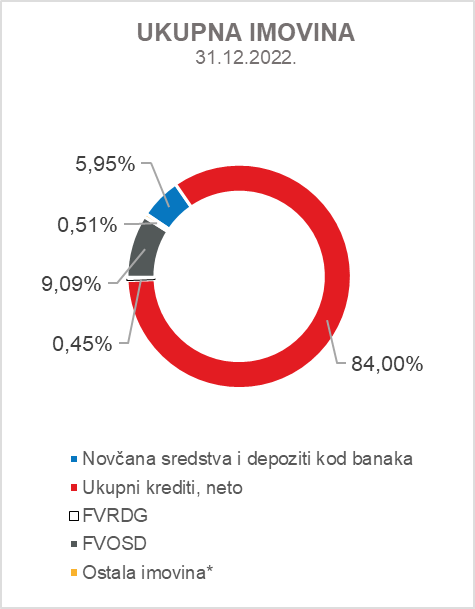 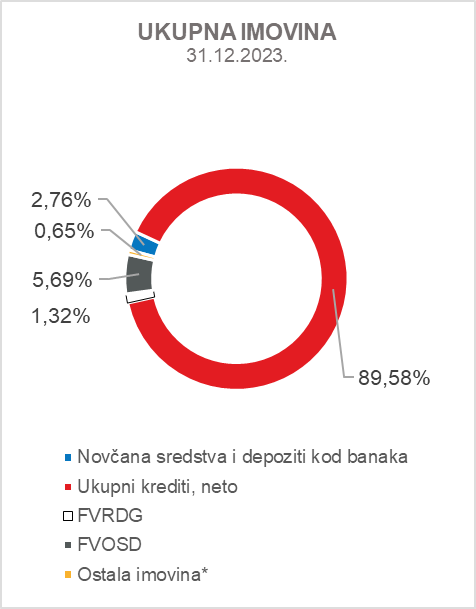 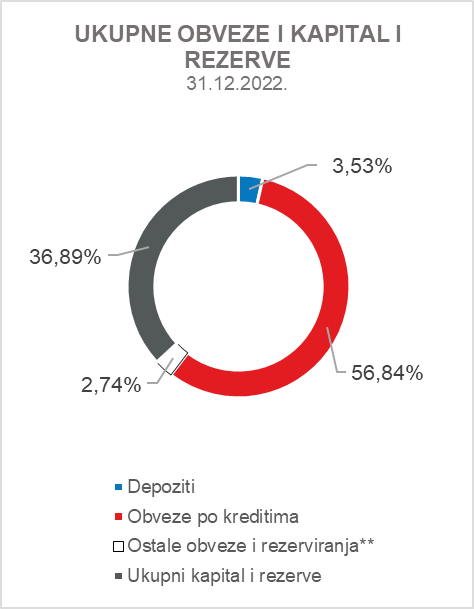 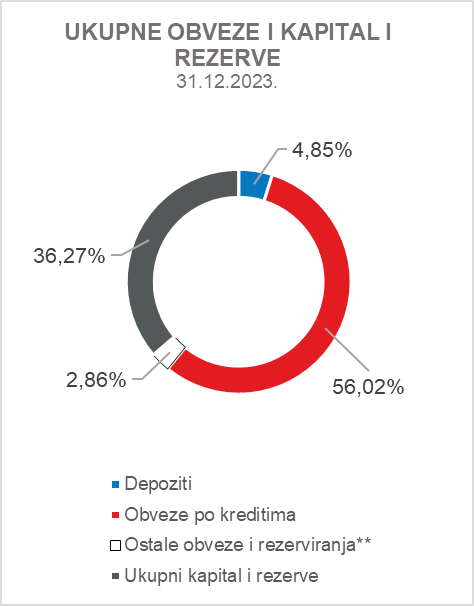 *Ulaganja u ovisna društva, Nekretnine, postrojenja i oprema i nematerijalna imovina, Preuzeta imovina, Ostala imovina.**Ostale obveze, Rezerviranja za garancije, preuzete i ostale obvezeHRVATSKA BANKA ZA OBNOVU I RAZVITAK  Godišnji financijski izvještaji za 2023. godinu  Zagreb, ožujak 2024. Odgovornost Uprave Hrvatske banke za obnovu i razvitak („HBOR“ ili „Banka“) je pripremiti odvojene i konsolidirane financijske izvještaje za svaku poslovnu godinu, koja daju istinit i vjeran prikaz financijskog položaja Banke i Grupe Hrvatske banke za obnovu i razvitak („Grupa“) te njihovog rezultata poslovanja i novčanih tokova, u skladu s primjenjivim računovodstvenim standardima te vođenje odgovarajućih računovodstvenih evidencija potrebnih za pripremanje financijskih izvještaja u bilo koje vrijeme. Uprava ima opću odgovornost za poduzimanje koraka koji su joj u razumnoj mjeri dostupni kako bi joj omogućili očuvanje imovine Banke i Grupe te sprečavanje i otkrivanje prijevara i ostalih nepravilnosti.Uprava je odgovorna za odabir prikladnih računovodstvenih politika koje su u skladu s važećim računovodstvenim standardima i za njihovu dosljednu primjenu; donošenje razumnih i razboritih prosudbi i procjena; te pripremanje financijskih izvještaja temeljem principa neograničenosti vremena poslovanja, osim ako je pretpostavka da će Banka i Grupa nastaviti s poslovanjem neprimjerena.Uprava je dužna podnijeti na odobrenje Nadzornom odboru revidirano Godišnje izvješće, nakon čega ga Nadzorni odbor podnosi na potvrdu Hrvatskom saboru.Odvojena i konsolidirana financijska izvješća prikazana na stranicama od 69 do 222 odobrena su od strane Uprave 21. ožujka 2024. u svrhu njihove predaje Nadzornom odboru, što je potvrđeno potpisima u nastavku.Uprava je također odgovorna i za pripremu i sadržaj Izvješća poslovodstva i za Izjavu o primjeni kodeksa korporativnog upravljanja u skladu s hrvatskim Zakonom o računovodstvu te ostale informacije (zajedno „ostale informacije“). Izvješće poslovodstva prikazano na stranicama 4 do 5, Izjava o primjeni kodeksa korporativnog upravljanja prikazana na stranicama 6 do 9 te ostale informacije na stranicama 10 do 57 odobreni su za izdavanje od strane Uprave 21. ožujka 2024.U ime i za Hrvatsku banku za obnovu i razvitak:U Zagrebu 21. ožujka 2024.ZAJEDNIČKO IZVJEŠĆE NEOVISNIH REVIZORA VLASNIKU HRVATSKE BANKE ZA OBNOVU I RAZVITAKIzvješće o reviziji godišnjih odvojenih i konsolidiranih financijskih izvještajaMišljenje Obavili smo reviziju godišnjih odvojenih financijskih izvještaja Hrvatske banke za obnovu i razvitak („Banka“) te konsolidiranih financijskih izvještaja Banke i njezinih ovisnih društava (zajedno „Grupa“), koji obuhvaćaju odvojene i konsolidirane izvještaje o financijskom položaju Banke i Grupe na 31. prosinca 2023., odvojeni i konsolidirani izvještaj o dobiti ili gubitku Banke i Grupe, odvojeni i konsolidirani izvještaj o ostaloj sveobuhvatnoj dobiti Banke i Grupe, odvojeni i konsolidirani izvještaj o promjenama kapitala i rezervi Banke i Grupe i odvojeni i konsolidirani izvještaj o novčanom toku Banke i Grupe za tada završenu godinu te bilješke uz godišnje financijske izvještaje, uključujući i značajne računovodstvene politike.Prema našem mišljenju, priloženi godišnji odvojeni i konsolidirani financijski izvještaji istinito i fer prikazuju odvojeni financijski položaj Banke i konsolidirani financijski položaj Grupe na 31. prosinca 2023., njihovu odvojenu i konsolidiranu financijsku uspješnost i njihove odvojene i konsolidirane novčane tokove za tada završenu godinu u skladu sa Međunarodnim standardima financijskog izvještavanja usvojenim od strane Europske unije („MSFI“).Osnova za izražavanje mišljenja Obavili smo našu reviziju u skladu sa Međunarodnim revizijskim standardima (MRevS-ima). Naše odgovornosti prema tim standardima su podrobnije opisane u našem izvješću neovisnog revizora u odjeljku Odgovornosti revizora za reviziju godišnjih odvojenih i konsolidiranih financijskih izvještaja. Neovisni smo od Banke i Grupe u skladu s Međunarodnim kodeksom etike za profesionalne računovođe, uključujući Međunarodne standarde neovisnosti koje je izdao Odbor za međunarodne standarde etike za računovođe („IESBA“, „IESBA Kodeks“) i ispunili smo naše ostale etičke odgovornosti u skladu s IESBA Kodeksom. Vjerujemo da su revizijski dokazi koje smo dobili dostatni i primjereni da osiguraju osnovu za naše mišljenje.ZAJEDNIČKO IZVJEŠĆE NEOVISNIH REVIZORA VLASNIKU HRVATSKE BANKE ZA OBNOVU I RAZVITAK (NASTAVAK)Izvješće o reviziji godišnjih odvojenih i konsolidiranih financijskih izvještaja (nastavak)Ključna revizijska pitanja Ključna revizijska pitanja su ona pitanja koja su, po našoj profesionalnoj prosudbi, bila od najveće važnosti za našu reviziju godišnjih odvojenih i konsolidiranih financijskih izvještaja tekućeg razdoblja. Ta smo pitanja razmatrali u kontekstu naše revizije godišnjih odvojenih i konsolidiranih financijskih izvještaja kao cjeline i pri formiranju našeg mišljenja o njima te ne dajemo zasebno mišljenje o tim pitanjima.ZAJEDNIČKO IZVJEŠĆE NEOVISNIH REVIZORA VLASNIKU HRVATSKE BANKE ZA OBNOVU I RAZVITAK (NASTAVAK)Izvješće o reviziji godišnjih odvojenih i konsolidiranih financijskih izvještaja (nastavak)Ključna revizijska pitanja (nastavak)ZAJEDNIČKO IZVJEŠĆE NEOVISNIH REVIZORA VLASNIKU HRVATSKE BANKE ZA OBNOVU I RAZVITAK (NASTAVAK)Izvješće o reviziji godišnjih odvojenih i konsolidiranih financijskih izvještaja (nastavak)Ključna revizijska pitanja (nastavak)ZAJEDNIČKO IZVJEŠĆE NEOVISNIH REVIZORA VLASNIKU HRVATSKE BANKE ZA OBNOVU I RAZVITAK (NASTAVAK)Izvješće o reviziji godišnjih odvojenih i konsolidiranih financijskih izvještaja (nastavak)Ostale informacije Uprava je odgovorna za ostale informacije. Ostale informacije uključuju informacije iskazane u Godišnjem izvješću Banke i Grupe, ali ne uključuju godišnje odvojene i konsolidirane financijske izvještaje i naše Izvješće neovisnog revizora o njima.U vezi s našom revizijom godišnjih odvojenih i konsolidiranih financijskih izvještaja, naša je odgovornost pročitati ostale informacije i, u provođenju toga, razmotriti jesu li ostale informacije značajno proturječne godišnjim odvojenim i konsolidiranim financijskim izvještajima ili našim saznanjima stečenim u reviziji ili se drugačije čini da su značajno pogrešno prikazane. Vezano za Izvješće Uprave za Banku i za Grupu te za Izjavu o primjeni kodeksa korporativnog upravljanja, također smo proveli procedure koje su zahtijevane hrvatskim Zakonom o računovodstvu („Zakon o računovodstvu“). Ove procedure uključuju razmatranje:je li Izvješće poslovodstva pripremljeno u skladu s člancima 21. i 24. Zakona o računovodstvu uključuje li Izjava o primjeni kodeksa korporativnog upravljanja informacije koje su zahtijevane sukladno članku 22. Zakona o računovodstvu. Na osnovi obavljenih postupaka u mjeri u kojoj smo u mogućnosti procijeniti, izvještavamo da::Informacije sadržane u Izvješću poslovodstva te Izjavi o primjeni kodeksa korporativnog upravljanja za financijsku godinu za koji su pripremljeni godišnji odvojeni i konsolidirani  financijski izvještaji, konzistentne su, u svim značajnim odrednicama, s godišnjim odvojenim i konsolidiranim financijskim izvještajima;Izvješće poslovodstva pripremljeno je, u svim značajnim odrednicama, u skladu s člancima 21. i 24. Zakona o računovodstvu;  Izjava o primjeni kodeksa korporativnog upravljanja uključuje informacije koje su zahtijevane člankom 22. Zakona o računovodstvu. Nadalje, uzevši u obzir poznavanje i razumijevanje Banke i Grupe te okruženja u kojem oni posluju, a koje smo stekli tijekom naše revizije, dužnost nam je izvijestiti jesmo li identificirali značajno pogrešne iskaze u godišnjem izvješću. U tom smislu mi nemamo nešto za izvijestiti.ZAJEDNIČKO IZVJEŠĆE NEOVISNIH REVIZORA VLASNIKU HRVATSKE BANKE ZA OBNOVU I RAZVITAK (NASTAVAK)Izvješće o reviziji godišnjih odvojenih i konsolidiranih financijskih izvještaja (nastavak)Odgovornosti Uprave i onih koji su zaduženi za upravljanje za godišnje financijske izvještajeUprava je odgovorna za sastavljanje godišnjih odvojenih i konsolidiranih financijskih izvještaja koji daju istinit i fer prikaz u skladu s MSFI te za one interne kontrole za koje Uprava odredi da su potrebne, kako bi se omogućilo sastavljanje tih financijskih izvještaja, bez značajnog pogrešnog prikaza uslijed prijevare ili pogreške.U sastavljanju godišnjih odvojenih i konsolidiranih financijskih izvještaja, Uprava je odgovorna za procjenjivanje sposobnosti Banke i Grupe da nastave s vremenski neograničenim poslovanjem te objavljivanje, ako je primjenjivo, pitanja povezanih s vremenski neograničenim poslovanjem i korištenjem računovodstvene osnove utemeljene na vremenskoj neograničenosti poslovanja, osim u onim slučajevima kada Uprava namjerava likvidirati Banku i Grupu, prekinuti poslovanje ili nema realne alternative nego da to učini. Oni koji su zaduženi za nadzor, odgovorni su za nadziranje procesa financijskog izvještavanja, uspostavljenog od strane Banke i Grupe.Odgovornosti revizora za reviziju godišnjih odvojenih i konsolidiranih financijskih izvještajaNaši ciljevi su steći razumno uvjerenje o tome jesu li godišnji odvojeni i konsolidirani financijski izvještaji kao cjelina bez značajnog pogrešnog prikaza uslijed prijevare ili pogreške i izdati izvješće neovisnog revizora koje uključuje naše mišljenje. Razumno uvjerenje je viša razina uvjerenja, ali nije garancija da će revizija obavljena u skladu s MRevS-ima uvijek otkriti značajno pogrešno prikazivanje kada ono postoji. Pogrešni prikazi mogu nastati uslijed prijevare ili pogreške i smatraju se značajni ako se razumno može očekivati da, pojedinačno ili u zbroju, utječu na ekonomske odluke korisnika donijete na osnovi tih godišnjih financijskih izvještaja.Kao sastavni dio revizije u skladu s MRevS-ima, stvaramo profesionalne prosudbe i održavamo profesionalni skepticizam tijekom revizije. Mi također:Prepoznajemo i procjenjujemo rizike značajnog pogrešnog prikaza godišnjih odvojenih i konsolidiranih financijskih izvještaja, zbog prijevare ili pogreške, oblikujemo i obavljamo revizijske postupke kao reakciju na te rizike i pribavljamo revizijske dokaze koji su dostatni i primjereni da osiguraju osnovu za naše mišljenje. Rizik ne otkrivanja značajnog pogrešnog prikaza nastalog uslijed prijevare je veći od rizika nastalog uslijed pogreške, jer prijevara može uključiti tajne sporazume, krivotvorenje, namjerno ispuštanje, pogrešno prikazivanje ili zaobilaženje internih kontrola.Stječemo razumijevanje internih kontrola relevantnih za reviziju kako bismo oblikovali revizijske postupke koji su primjereni u danim okolnostima, ali ne i za svrhu izražavanja mišljenja o učinkovitosti internih kontrola Banke.Ocjenjujemo primjerenost korištenih računovodstvenih politika i razumnost računovodstvenih procjena i povezanih objava koje je stvorila Uprava Banke. ZAJEDNIČKO IZVJEŠĆE NEOVISNIH REVIZORA VLASNIKU HRVATSKE BANKE ZA OBNOVU I RAZVITAK (NASTAVAK)Izvješće o reviziji godišnjih odvojenih i konsolidiranih financijskih izvještaja (nastavak)Odgovornosti revizora za reviziju godišnjih odvojenih i konsolidiranih financijskih izvještaja (nastavak)Zaključujemo o primjerenosti korištene računovodstvene osnove utemeljene na vremenskoj neograničenosti poslovanja koju koristi Uprava Banke i, temeljeno na pribavljenim revizijskim dokazima, zaključujemo o tome postoji li značajna neizvjesnost u vezi s događajima ili okolnosti-ma koji mogu stvarati značajnu sumnju u sposobnost Banke da nastavi s poslovanjem po vremenski neograničenom poslovanju. Ako zaključimo da postoji značajna neizvjesnost, od nas se zahtijeva da skrenemo pozornost u našem izvješću neovisnog revizora na povezane objave u godišnjim odvojenim i konsolidiranim financijskim izvještajima ili, ako takve objave nisu odgovarajuće, da modificiramo naše mišljenje. Naši zaključci se temelje na revizijskim dokazima pribavljenim sve do datuma našeg Izvješća neovisnog revizora. Međutim, budući događaji ili uvjeti mogu uzrokovati da Banka prekine s nastavljanjem poslovanja po vremenski neograničenom poslovanju.Ocjenjujemo cjelokupnu prezentaciju, strukturu i sadržaj godišnjih odvojenih i konsolidiranih financijskih izvještaja, uključujući i objave, kao i odražavaju li godišnji financijski izvještaji transakcije i događaje na kojima su zasnovani na način kojim se postiže fer prezentacijaPribavljamo dovoljno odgovarajućih revizijskih dokaza u vezi financijskih informacija od osoba ili poslovnih aktivnosti unutar Grupe za izražavanje mišljenja o konsolidiranim financijskim izvještajima. Mi smo odgovorni za usmjeravanje, nadzor i izvedbu grupne revizije. Jedini smo odgovorni za izražavanje našeg mišljenja.Mi komuniciramo s onima koji su zaduženi za upravljanje u vezi s, između ostalih pitanja, planiranim djelokrugom i vremenskim rasporedom revizije i važnim revizijskim nalazima, uključujući i u vezi sa značajnim nedostacima u internim kontrolama koji su otkriveni tijekom naše revizije.Mi također dajemo izjavu onima koji su zaduženi za upravljanje da smo postupili u skladu s relevantnim etičkim zahtjevima u vezi s neovisnošću i da ćemo komunicirati s njima o svim odnosima i drugim pitanjima za koja se može razumno smatrati da utječu na našu neovisnost, kao i, gdje je primjenjivo, o povezanim zaštitama.Između pitanja o kojima se komunicira s onima koji su zaduženi za upravljanje, mi određujemo ona pitanja koja su od najveće važnosti u reviziji godišnjih odvojenih i konsolidiranih financijskih izvještaja tekućeg razdoblja i stoga su ključna revizijska pitanja. Mi opisujemo ta pitanja u našem Izvješću neovisnog revizora, osim ako zakon ili regulativa sprječava javno objavljivanje pitanja ili kada odlučimo, u iznimno rijetkim okolnostima, da pitanje ne treba priopćiti u našem Izvješću neovisnog revizora jer se razumno može očekivati da bi negativne posljedice priopćavanja nadmašile dobrobiti javnog interesa od takvog priopćavanja.ZAJEDNIČKO IZVJEŠĆE NEOVISNIH REVIZORA VLASNIKU HRVATSKE BANKE ZA OBNOVU I RAZVITAK (NASTAVAK)Izvješće o reviziji godišnjih odvojenih i konsolidiranih financijskih izvještaja (nastavak)Izvješće o drugim zakonskim i regulatornim zahtjevimaDruštva BDO Croatia d.o.o. i PKF FACT revizija d.o.o. imenovana su revizorima od strane onih zaduženih za nadzor na 28. rujna 2021. da obave reviziju godišnjih odvojenih i konsolidiranih financijskih izvještaja Banke i Grupe za godinu koja je završila 31. prosinca 2023. Ukupno neprekinuto razdoblje angažmana društva BDO Croatia d.o.o. iznosi 5 godina. Ukupno neprekinuto razdoblje angažmana društva PKF FACT revizija d.o.o. iznosi 3 godine.U reviziji odvojenih i konsolidiranih godišnjih financijskih izvještaja Banke i Grupe za 2023. godinu odredili smo značajnosti za godišnje financijske izvještaje kao cjelinu, kako slijedi:za odvojene godišnje financijske izvještaje: 14,5 milijuna euraza konsolidirane godišnje financijske izvještaje: 14,5 milijuna eura što predstavlja približno 1% neto imovine Banke odnosno Grupe na dan 31. prosinca 2023. Odabrali smo neto imovinu kao mjerilo značajnosti jer smatramo da se radi o najprikladnijem mjerilu prema kojem korisnici najčešće ocjenjuju uspješnost poslovanja Banke i Grupe, a ujedno se radi i o općeprihvaćenom mjerilu.Naše revizijsko mišljenje dosljedno je s dodatnim izvješćem za revizijski odbor Banke sastavljenim sukladno odredbama iz članka 11. Uredbe (EU) br. 537/2014. Tijekom razdoblja između početnog datuma revidiranih godišnjih odvojenih i konsolidiranih financijskih izvještaja Banke i Grupe za 2023. godinu i datuma ovog Izvješća nismo Banci niti Grupi pružili zabranjene nerevizorske usluge i nismo u poslovnoj godini prije prethodno navedenog razdoblja pružali usluge osmišljavanja i implementacije postupaka internih kontrola ili upravljanja rizicima povezanih s pripremom i/ili kontrolom financijskih informacija ili osmišljavanja i implementacije tehnoloških sustava za financijske informacije, te smo u obavljanju revizije sačuvali neovisnost u odnosu na Banku i Grupu.Angažirani partneri u reviziji godišnjih odvojenih i konsolidiranih financijskih izvještaja Banke i Grupe za 2023. godinu koja ima za posljedicu ovo Zajedničko izvješće neovisnog revizora su Ivan Čajko, ovlašteni revizor (BDO Croatia d.o.o.) i Jeni Krstičević, ovlašteni revizor (PKF FACT revizija d.o.o.).Priložene računovodstvene politike i bilješke sastavni su dio ovih financijskih izvještaja.Priložene računovodstvene politike i bilješke sastavni su dio ovih financijskih izvještaja.Priložene računovodstvene politike i bilješke sastavni su dio ovih financijskih izvještaja.Priložene računovodstvene politike i bilješke sastavni su dio ovih financijskih izvještaja.Priložene računovodstvene politike i bilješke sastavni su dio ovih financijskih izvještaja.Priložene računovodstvene politike i bilješke sastavni su dio ovih financijskih izvještaja.Priložene računovodstvene politike i bilješke sastavni su dio ovih financijskih izvještaja.Priložene računovodstvene politike i bilješke sastavni su dio ovih financijskih izvještaja.Priložene računovodstvene politike i bilješke sastavni su dio ovih financijskih izvještaja.Priložene računovodstvene politike i bilješke sastavni su dio ovih financijskih izvještaja.1.	Opći podaci1.1.	Grupa:Hrvatska banka za obnovu i razvitak („HBOR“ ili „Banka“) je matično društvo Grupe Hrvatska banka za obnovu i razvitak („Grupa“) koja posluje u Republici Hrvatskoj. Grupa obavlja u najvećem obimu bankarsko poslovanje, a u manjem osiguravateljske aktivnosti te procjenu kreditnih rizika. Ovi financijski izvještaji obuhvaćaju odvojene  i konsolidirane financijske izvještaje Banke i Grupe.Sjedište Banke je u Zagrebu, Strossmayerov trg 9, Zagreb, Hrvatska.Grupa je formirana tijekom 2010. godine, a ovisna društva Banke su Hrvatsko kreditno osiguranje d.d. i Poslovni info servis d.o.o. koji čine Grupu Hrvatsko kreditno osiguranje („Grupa HKO“). Hrvatska banka za obnovu i razvitak je 100%-tni vlasnik HKO-a, koji je 100%-tni vlasnik Poslovnog info servisa d.o.o.Sjedište Grupe HKO je u Zagrebu, Bednjanska 12.Na dan 31. prosinca 2023. Grupa ima 428 zaposlenika (31. prosinca 2022. bilo je 402 zaposlenika).1.2.	Banka:Hrvatska banka za obnovu i razvitak („HBOR“ ili „Banka“) osnovana je 12. lipnja 1992. donošenjem Zakona o Hrvatskoj kreditnoj banci za obnovu (HKBO). U prosincu 1995. godine, Banka mijenja naziv u Hrvatska banka za obnovu i razvitak. Osnivač i 100%-tni vlasnik HBOR-a je Republika Hrvatska. Republika Hrvatska jamči za obveze Hrvatske banke za obnovu i razvitak bezuvjetno, neopozivo i na prvi poziv te bez izdavanja posebne jamstvene isprave. Odgovornost Republike Hrvatske kao jamca za obveze HBOR-a je solidarna i neograničena.Zakonom o HBOR-u iz prosinca 2006. godine temeljni kapital HBOR-a utvrđen je u visini od 929,1 milijuna eura čija se dinamika uplate za pojedinu godinu utvrđuje državnim proračunom. 1.	Opći podaci (nastavak)1.2.	Banka (nastavak):Nadzorni odborNa dan 31. prosinca 2023. Nadzorni odbor djeluje u sljedećem sastavu:izv. prof. dr. sc. Marko Primorac, ministar financija – po položaju predsjednik Nadzornog odbora, Šime Erlić, ministar regionalnoga razvoja i fondova Europske unije,dr. sc. Nikolina Brnjac, ministrica turizma i sporta,mr. sc. Marija Vučković, ministrica poljoprivrede,Branko Bačić, potpredsjednik Vlade Republike Hrvatske i ministar prostornoga uređenja, graditeljstva i državne imovine,dr. sc. Luka Burilović, predsjednik Hrvatske gospodarske komore – po položaju član Nadzornog odbora,Žarko Tušek, saborski zastupnik,Predrag Štromar, saborski zastupnik,dr. sc. Siniša Hajdaš Dončić, saborski zastupnik.Nakon izvještajnog razdoblja, Vlada Republike Hrvatske je na sjednici održanoj 11. siječnja 2024. donijela Rješenje o imenovanju Damira Habijana, ministra gospodarstva i održivog razvoja, zamjenikom predsjednika Nadzornog odbora Hrvatske banke za obnovu i razvitak. Prethodno je Vlada Republike Hrvatske na sjednici održanoj 13. prosinca 2023. donijela Rješenje o razrješenju dr. sc. Davora Filipovića dužnosti zamjenika predsjednika Nadzornog odbora Hrvatske banke za obnovu i razvitak.Sukladno navedenome, s danom 11. siječnja 2024. godine Nadzorni odbor HBOR-a djeluje u sljedećem sastavu:izv. prof. dr. sc. Marko Primorac, ministar financija – po položaju predsjednik Nadzornog odbora, Damir Habijan, ministar gospodarstva i održivog razvoja – po položaju zamjenik predsjednika Nadzornog odbora,Šime Erlić, ministar regionalnoga razvoja i fondova Europske unije,dr. sc. Nikolina Brnjac, ministrica turizma i sporta,mr. sc. Marija Vučković, ministrica poljoprivrede,Branko Bačić, potpredsjednik Vlade Republike Hrvatske i ministar prostornoga uređenja, graditeljstva i državne imovine,dr. sc. Luka Burilović, predsjednik Hrvatske gospodarske komore – po položaju član Nadzornog odbora,Žarko Tušek, saborski zastupnik,Predrag Štromar, saborski zastupnik,dr. sc. Siniša Hajdaš Dončić, saborski zastupnik.Uprava Na dan sastavljanja ovih izvještaja Uprava HBOR-a djeluje u sljedećem sastavu:mr. sc. Hrvoje Čuvalo, predsjednik Uprave,Josip Pavković, član Uprave i mr. sc. Alan Herjavec, član Uprave.Na dan 31. prosinca 2023. HBOR ima 409 zaposlenika (31. prosinca 2022. bilo je 382 zaposlenika).1.	Opći podaci (nastavak)1.2.	Banka (nastavak):Revizijski odborNa dan 31. prosinca 2023. Revizijski odbor djeluje u sastavu:prof. dr. sc. Lajoš Žager, redoviti profesor, Katedra za računovodstvo Ekonomskog fakulteta Sveučilišta u Zagrebu, u svojstvu predsjednika Revizijskog odbora,prof. dr. sc. Boris Tušek, redoviti profesor na Katedri za računovodstvo Ekonomskog fakulteta Sveučilišta u Zagrebu, u svojstvu zamjenika predsjednika Revizijskog odbora,Predrag Štromar, predsjednik Odbora za prostorno uređenje i graditeljstvo u Hrvatskom saboru, u svojstvu člana Revizijskog odbora.1.2.1. Djelatnost Banke:Glavne poslovne djelatnosti Banke odnose se na: financiranje obnove i razvitka hrvatskoga gospodarstva, financiranje infrastrukture, poticanje izvoza, potporu razvitku malog i srednjeg poduzetništva, poticanje zaštite okoliša,kao i osiguranja izvoza hrvatskih roba i usluga od netržišnih rizika u ime i za račun Republike Hrvatske.HBOR može obavljati i druge financijske poslove sukladno odlukama Vlade Republike Hrvatske ako ona ocijeni da je to u interesu Republike Hrvatske.1.3.	Utjecaj krize uzrokovane rusko-ukrajinskim ratom  Nakon ruske invazije na Ukrajinu 24. veljače 2022., Europska unija je donijela paket sankcija prema Ruskoj Federaciji i Republici Bjelorusiji, koje imaju gospodarske posljedice za cijelo EU tržište, pa tako i hrvatsko gospodarstvo. Poduzetnici su višestruko pogođeni, i izravno i neizravno, posebice u obliku smanjenja potražnje, prekida postojećih ugovora i projekata uz posljedični gubitak prometa, poremećaja u lancima opskrbe, posebno sirovina i poluproizvoda, cijene energenata ili drugih ulaznih materijala. Kriza remeti opskrbne lance, utječući na izvoznike i uvoznike ruske, ukrajinske i bjeloruske robe i usluga. Negativan utjecaj povećanja cijena već se osjeća u cijelom hrvatskom gospodarstvu.Slijedom navedenog HBOR je započeo sa programom pomoći hrvatskom gospodarstvu pogođenom ovom novom krizom:Programom dodjele potpora HBOR-a usklađen s Privremenim kriznim okvirom za mjere državne potpore za potporu gospodarstvu nakon invazije Rusije na Ukrajinu - odjeljci „2.1. i 2.3.“,Odlukom o donošenju privremene krizne mjere programa kreditiranja Obrtna sredstva: Obrtna sredstva KRIZA 2022 – mjera, čija provedba je produljena do 31. prosinca 2023. tePravilnikom o obradi zahtjeva za izravne kredite po programu Obrtna sredstva KRIZA 2022 – mjera, koji obuhvaća i finaciranje modelom podjele rizika s finacijskim institucijama.Iako je dugoročnu razinu utjecaja ove krize na poslovanje Grupe trenutno teško kvantificirati, Grupa HBOR ima visoku kapitaliziranost i likvidnost kao i odgovarajuću razinu rezerviranja za izloženosti te Uprava procjenjuje da je kontinuitet poslovanja Grupe HBOR i HBOR-a neupitan. Grupu HBOR čine HBOR kao matično društvo te ovisna društva: Hrvatsko kreditno osiguranje d.d. (u daljnjem tekstu HKO) i Poslovni info servis d.o.o. koja zajedno čine Grupu HKO, što iznosi 0,3% ukupne imovine matičnog društva. Uprava ovisnih društava poduzima potrebne mjere kako bi se smanjili negativni efekti invazije na Ukrajinu.2.	Temelj za sastavljanje financijskih izvještaja 2.1.	Izjava o usklađenostiOvi konsolidirani i odvojeni financijski izvještaji pripremljeni su u skladu s Međunarodnim standardima financijskog izvještavanja koje je usvojila EU. Odobreni su za izdavanje od strane Uprave Banke dana 21. ožujka 2024.2.2.	MjerenjeFinancijski izvještaji sastavljeni su na osnovi fer vrijednosti financijske imovine i obveza po fer vrijednosti kroz dobit ili gubitak i financijske imovine po fer vrijednosti kroz ostalu sveobuhvatnu dobit. Ostala financijska imovina i obveze te nefinancijska imovina i obveze iskazani su po amortiziranom ili povijesnom trošku.Financijski izvještaji sastavljeni su po načelu nastanka događaja kao i pod pretpostavkom vremenske neograničenosti poslovanja.2.3.	Funkcijska i prezentacijska valutaStavke uključene u financijski izvještaj Banke i Grupe iskazane su u valuti primarnog gospodarskog okruženja u kojem Banka i Grupa posluje (funkcijska valuta). Obzirom da je Republika Hrvatska od 1. siječnja 2023. godine sukladno Zakonu o uvođenju eura kao službene valute u Republici Hrvatskoj, uvela euro kao službenu valutu, Banka i Grupa su za potrebe pripreme financijskih izvještaja za godinu završenu 31. prosinca 2023. godine, promijenile prezentacijsku valutu iz kuna u eure, te su financijski izvještaji za godinu završenu 31. prosinca 2023. prvi pripremljeni u eurima. Euro je od 1. siječnja 2023. godine također i funkcijska valuta Banke i Grupe (do 1. siječnja 2023. godine to je bila kuna). Iako promjena prezentacijske valute u financijskim izvještajima predstavlja promjenu računovodstvene politike koja zahtijeva retroaktivnu primjenu, Banka i Grupa nisu objavile treću bilancu u financijskim izvještajima za godinu završenu 31. prosinca 2023. godine sukladno Međunarodnom računovodstvenom standardu 8 (MRS) Računovodstvene politike, promjene računovodstvenih procjena i pogreške, obzirom da je utvrđeno da promjena prezentacijske valute nema značajan utjecaj na financijske izvještaje Banke i Grupe, zbog stabilnog tečaja HRK/EUR zadnjih nekoliko godina.Usporedni podaci za prethodne godine preračunati su iz hrvatskih kuna u euro korištenjem službenog tečaja konverzije koji je utvrđen u visini od  7,5345 HRK za 1 euro.3. 	Korištenje prosudbi i procjenaPrilikom pripreme konsolidiranih i odvojenih financijskih izvještaja u skladu s MSFI-jevima usvojenim od strane EU, poslovodstvo donosi prosudbe, procjene i pretpostavke koje utječu na primjenu politika i iskazane iznose imovine i obveza, objavu potencijalnih i preuzetih obveza na datum izvještavanja, kao i iznose prihoda i rashoda za razdoblje. Procjene i uz njih vezane pretpostavke zasnivaju se na povijesnom iskustvu i raznim drugim čimbenicima za koje se smatra da su razumni u danim uvjetima i uz raspoložive informacije na datum izrade financijskih izvještaja, a koji zajedno čine osnovu za prosuđivanje knjigovodstvene vrijednosti imovine i obveza koja nije lako utvrdiva iz drugih izvora. Stvarni rezultati mogu se razlikovati od ovih procjena. Procjene i uz njih vezane pretpostavke kontinuirano se pregledavaju. Izmjene računovodstvenih procjena priznaju se u razdoblju u kojem je procjena izmijenjena ukoliko izmjena utječe samo na to razdoblje, ili u razdoblju izmjene i budućim razdobljima ako izmjena utječe na tekuće i buduća razdoblja.Procjene i temeljne pretpostavke kontinuirano se preispituju. Promjene procjena priznaju se prospektivno.3. 	Korištenje prosudbi i procjena (nastavak)Prosudbeklasifikacija financijske imovine: procjena poslovnog modela u kojem se drži imovina i procjena da li ugovorni uvjeti financijske imovine prolaze SPPI test na preostali iznos glavnice (bilješka 4.1.G.ii.).utvrđivanje kriterija za određivanje je li kreditni rizik financijske imovine značajno povećan od početnog priznavanja, određivanje metodologije za uključivanje informacija koje se odnose na budućnost u mjerenje očekivanih kreditnih gubitaka te odabir i odobrenje modela za mjerenje očekivanih kreditnih gubitaka.utvrđivanje kontrole nad društvima u koje se ulaže (bilješka 4.1.A).Pretpostavke i neizvjesnosti procjeneInformacije o pretpostavkama i neizvjesnosti procjena koje imaju značajan rizik da će rezultirati značajnim usklađivanjem u godini koja je završila 31. prosinca 2023. godine nalaze se u sljedećim bilješkama.umanjenje vrijednosti financijskih instrumenata: utvrđivanje ulaznih podataka u model mjerenja očekivanih kreditnih gubitaka, uključivanje informacija koje se odnose na budućnost (bilješka 4.1.G.ix.).umanjenje vrijednosti financijskih instrumenata: ključne pretpostavke korištene u procjeni nadoknadivih novčanih tokova (bilješka 4.1.G.ix.).značajne računovodstvene procjene i prosudbe koje se odnose na primjenu MSFI-ja 9 opisane su u bilješci (bilješka 4.1.G.).4.	Sažetak značajnih računovodstvenih politika4.1.	Značajne računovodstvene politikeOsnovne računovodstvene politike primijenjene pri sastavljanju ovih financijskih izvještaja sažete su u nastavku.Grupa je dosljedno primjenjivala sljedeće računovodstvene politike na sva razdoblja iskazana u ovim odvojenim i konsolidiranim financijskim izvještajima.A.	Osnova za konsolidacijuOvisna društvaOvisna društva su društva pod kontrolom Grupe. Grupa "kontrolira" subjekt ako je izložena ili ima prava na varijabilne povrate iz svog sudjelovanja u subjektu i ima mogućnost utjecati na te povrate kroz svoju moć nad subjektom. Grupa ponovno procjenjuje ima li kontrolu ako postoje promjene u jednom ili više elemenata kontrole. To uključuje okolnosti u kojima zaštitna prava koja se drže (npr. ona koja proizlaze iz kreditnog odnosa) postaju bitna i dovode do toga da Grupa ima vlast nad subjektom u koji ulaže.Financijski izvještaji ovisnih društava uključeni su u konsolidirane financijske izvještaje od datuma početka kontrole do datuma prestanka kontrole.Nekontrolirajući udjeliNekontrolirajući udjeli mjere se prema njihovom proporcionalnom udjelu u utvrdivoj neto imovini stečenog društva na datum stjecanja.Promjene vlasničkog udjela Grupe u ovisnom društvu koje nemaju za posljedicu gubitak kontrole obračunavaju se kao transakcije vlasničkim kapitalom.4.	Sažetak značajnih računovodstvenih politika (nastavak)4.1.	Značajne računovodstvene politike (nastavak)A. Osnova za konsolidaciju (nastavak)Gubitak kontroleKada Grupa izgubi kontrolu nad ovisnim društvima, prestaje priznavati imovinu i obveze ovisnog društva te sve povezane nekontrolirajuće udjele i ostale sastavne dijelove kapitala.Dobici ili gubici koji su rezultat navedenoga priznaju se u dobit ili gubitak. Pri gubitku kontrole, bilo koji udio zadržan u bivšem ovisnom društvu mjeri se po fer vrijednosti.Transakcije eliminirane prilikom konsolidacijeStanja i transakcije unutar grupe te svi nerealizirani prihodi i rashodi koji proizlaze iz transakcija unutar grupe eliminiraju se prilikom sastavljanja konsolidiranih financijskih izvještaja. Nerealizirani gubici se eliminiraju na isti način kao i nerealizirani dobici, ali samo u onoj mjeri u kojoj nema dokaza o umanjenju vrijednosti.B. Transakcije u inozemnim valutama i uz valutnu klauzuluSredstva i izvore sredstava koji su izraženi u drugoj valuti ili su izraženi s valutnom klauzulom, HBOR preračunava u protuvrijednost u eurima po srednjem tečaju HBOR-a ili po ugovornom tečaju na izvještajni datum. Prihodi i rashodi u  u drugoj valuti preračunavaju se po tečaju na dan transakcije. Ostvareni prihodi i rashodi nastali preračunavanjem po tečaju iskazuju se u Računu dobiti i gubitka u neto iznosu.Tečajne razlike koje proizlaze iz preračunavanja vlasničkih ulaganja za koja je izvršen odabir prikazivanja naknadnih promjena fer vrijednosti u ostaloj sveobuhvatnoj dobiti, priznaju se u ostaloj sveobuhvatnoj dobiti. Iznosi priznati u ostaloj sveobuhvatnoj dobiti koji proizlaze iz vlasničkih ulaganja ne prenose se u dobit ili gubitak, već se zadržavaju u ostaloj sveobuhvatnoj dobiti u trenutku prestanka priznavanja.Pregled kretanja tečaja eura u odnosu na tečaj dolara prema srednjem tečaju HBOR-a, koji je korišten u sastavljanju financijskih izvještaja na izvještajni datum je:C. Prihodi i rashodi od kamataEfektivna kamatna stopaPrihodi i rashodi od kamata priznaju se u dobit ili gubitak primjenom metode efektivne kamatne stope. Efektivna kamatna stopa je stopa koja točno diskontira procijenjena buduća novčana plaćanja ili primitke kroz očekivani vijek trajanja financijskih instrumenata na:              - bruto knjigovodstvenu vrijednost financijske imovine; ili  - amortizirani trošak financijskih obveza.Prilikom izračunavanja efektivne kamatne stope za financijske instrumente koji nisu kupljena ili stvorena financijska imovina umanjena za kreditne gubitke („POCI“), Grupa procjenjuje buduće novčane tokove uzimajući u obzir sve ugovorne uvjete financijskog instrumenta, ali ne i očekivane kreditne gubitke. Za kupljenu ili stvorenu financijsku imovinu umanjenu za kreditne gubitke, efektivna kamatna stopa usklađena za kreditni rizik izračunava se na temelju procijenjenih budućih tokova uključujući i očekivane kreditne gubitke.Izračun efektivne kamatne stope uključuje transakcijske troškove i naknade te plaćene ili primljene naknade koji su sastavni dio efektivne kamatne stope. Transakcijski troškovi uključuju inkrementalne troškove koji se mogu izravno pripisati stjecanju ili izdavanju financijske imovine ili financijske obveze.4. 	Sažetak značajnih računovodstvenih politika (nastavak)4.1.	Značajne računovodstvene politike (nastavak)C. Prihodi i rashodi od kamata (nastavak)Amortizirani trošak i bruto knjigovodstvena vrijednost„Amortizirani trošak“ financijske imovine ili financijske obveze je iznos po kojem se financijska imovina ili financijska obveza mjeri pri početnom priznavanju, umanjen za otplatu glavnice, uvećan ili umanjen za kumulativnu amortizaciju svih razlika između početnog iznosa i iznosa po dospijeću primjenom metode efektivne kamatne stope, te usklađen za sve očekivane kreditne gubitke. “Bruto knjigovodstvena vrijednost financijske imovine” je amortizirani trošak financijske imovine prije usklađivanja za bilo koji očekivani kreditni gubitak.Obračun prihoda i rashoda od kamataEfektivna kamatna stopa financijske imovine ili financijske obveze izračunava se pri početnom priznavanju financijske imovine ili financijske obveze. Pri izračunu prihoda i rashoda od kamata, efektivna kamatna stopa primjenjuje se na bruto knjigovodstvenu vrijednost imovine (kada imovina nije umanjena za kreditne gubitke) ili amortizirani trošak obveze. Efektivna kamatna stopa revidira se kao rezultat periodične procjene novčanih tokova instrumenata s promjenjivom kamatnom stopom kako bi se odrazila kretanja tržišnih kamatnih stopa.Međutim, za financijsku imovinu koja je nakon početnog priznavanja umanjena za kreditne gubitke, prihodi od kamata izračunavaju se primjenom efektivne kamatne stope na amortizirani trošak financijske imovine. U slučaju smanjenja kreditnog rizika, izračun kamatnog prihoda se vraća na bruto knjigovodstvenu vrijednost financijske imovine.Za financijsku imovinu koja je bila kreditno umanjena prilikom početnog priznavanja, prihodi od kamata izračunavaju se primjenom efektivne kamatne stope na amortizirani trošak imovine. U slučaju smanjenja kreditnog rizika, izračun prihoda od kamata ne vraća se na bruto knjigovodstvenu vrijednost.Za potrebe izračuna kamatnog prihoda za izloženosti raspoređene u 3. stupanj ili za imovinu klasificiranu kao kupljena ili stvorena financijska imovina umanjena za kreditne gubitke, koristi se pojam vremenske vrijednosti novca (unwinding). Unwinding, tj. prihod od kamata za navedene izloženosti izračunava se nakon datuma prijenosa izloženosti u 3. stupanj ili nakon datuma klasifikacije imovine kao POCI imovine i evidentira se kao rezerviranja za financijski instrument uz istodobno smanjenje prihoda od kamata.Naknade koje čine kamatni prihod, a koje se odnose na plasmane i koje se obračunavaju i naplaćuju prilikom odobravanja i plasmana kredita ili tijekom razdoblja trajanja ugovora o kreditu, razgraničavaju se i priznaju u dobit ili gubitak primjenom metode efektivne kamatne stope tijekom razdoblja na koje se odnose.Prihodi i rashodi od kamata iskazuju se u dobiti i gubitku u razdoblju u kojemu su nastali. Prihodi i rashodi od kamata iskazuju se u dobiti i gubitku za sve kamatonosne instrumente po načelu obračunanih kamata primjenom efektivne kamatne stope kojom se procijenjena buduća plaćanja ili naplate diskontiraju tijekom očekivanog vijeka trajanja financijskog instrumenta ili tijekom kraćeg razdoblja, kad je to primjereno. Prihod od kamata uključuje kupone zarađene od ulaganja u vrijednosnice s fiksnim prinosom.Naknade koje čine kamatni prihod, zajedno s procijenjenim pripadajućim troškovima, odgađaju se te priznaju na vremenski proporcionalnoj osnovi za razdoblje trajanja kredita kao usklađenje efektivnog prinosa na kredit tijekom razdoblja trajanja kredita.Kamata na kredite kod kojih postoji umanjenje vrijednosti i na ostalu financijsku imovinu se priznaje na osnovi stope korištene za svođenje budućih novčanih primitaka na njihovu sadašnju vrijednost te se iskazuje u dobiti ili gubitku. 4.	Sažetak značajnih računovodstvenih politika (nastavak)4.1.	Značajne računovodstvene politike (nastavak)D. Prihodi od naknada i provizijaPrihodi i rashodi od naknada i provizija koji su sastavni dio efektivne kamatne stope na financijsku imovinu ili financijsku obvezu uključuju se u efektivnu kamatnu stopu (vidi (C)). Ostali prihodi od naknada i provizija - prihodi od naknada za dane garancije i ostale usluge Grupe, zajedno s provizijama za upravljanje sredstvima u ime i za račun pravnih osoba i naknadama za platni promet u zemlji i inozemstvu - priznaju se kada je obavljena povezana usluga. Ako se ne očekuje da će kreditna obveza rezultirati povlačenjem kredita, onda se pripadajuća naknada za neiskorištena sredstva priznaje pravocrtnom metodom tijekom obvezujućeg razdoblja.Prihodi od naknada i provizija koji imaju karakter nekamatnih prihoda (naknade za upravljanje kreditima u ime i za račun drugih osoba, naknade za platni promet, ostale naknade nekamatnog tipa) priznaju se u dobit ili gubitak kada nastaju.E. Najmovi(a) Grupa kao najmoprimacPri sklapanju ugovora Grupa procjenjuje je li riječ o ugovoru o najmu odnosno sadrži li pojedini ugovor elemente najma. Riječ je o ugovoru o najmu ili ugovoru koji sadrži najam ako se njime prenosi pravo kontrole nad uporabom utvrđene imovine u određenom vremenskom razdoblju u zamjenu za naknadu. Kako bi procijenila prenosi li se ugovorom pravo kontrole nad uporabom utvrđene imovine, Grupa koristi definiciju najma iz MSFI 16. Grupa priznaje imovinu s pravom korištenja i obvezu po najmu na datum početka najma. Imovina s pravom korištenja početno se mjeri po trošku, koji obuhvaća početni iznos obveze po najmu usklađen za eventualna plaćanja najma prije ili na datum početka najma plus eventualno nastale direktne troškove i procjenu troškova za demontažu i uklanjanje eventualnih unaprjeđenja u prostorima podružnica i poslovnica.  Imovina s pravom korištenja naknadno se amortizira primjenom linearne metode od datuma početka do kraja razdoblja najma. Dodatno, imovina s pravom korištenja periodično se smanjuje za gubitke od umanjenja, ukoliko postoje, i usklađuje s određenim ponovnim mjerenjima obveze po najmu.Obveza po osnovi najma mjeri se po sadašnjoj vrijednosti svih plaćanja u vezi s najmom koja nisu izvršena do dana početka najma primjenom diskontne stope. Diskontna stopa jednaka je prosječnoj ponderiranoj kamatnoj stopi na plasmane HBOR-a utvrđenoj za prethodnu poslovnu godinu.Plaćanja po osnovu najma uključena u mjerenje obaveze po osnovu najma obuhvaćaju slijedeća plaćanja koja nisu podmirena do prvog dana trajanja najma:a) fiksna plaćanja;b) varijabilna plaćanja koja zavise od određenog indeksa ili stope;c) iznose koje se očekuje platiti na ime garantiranog ostatka vrijednosti;d) cijenu korištenja opcije otkupa ukoliko postoji velika vjerojatnost korištenja te opcije; ie) kazne za raskid najma.Grupa prikazuje imovinu s pravom korištenja u bilješci 21. Ostala imovina, a obveze po najmu u bilješci 25. Ostale obveze, zbog nematerijalnog iznosa.4.	Sažetak značajnih računovodstvenih politika (nastavak)4.1.	Značajne računovodstvene politike (nastavak)E. Najmovi (nastavak)(a) Grupa kao najmoprimac (nastavak)Kratkoročni najmovi i najmovi imovine male vrijednostiGrupa je odabrala opciju nepriznavanja imovine s pravom korištenja i obveza po najmu za najmove imovine male vrijednosti i kratkoročne najmove. Grupa priznaje plaćanja najma povezana s tim najmovima kao trošak primjenom linearne metode tijekom trajanja najma.Grupa nije imala financijskih najmova u svom portfelju.(b) Grupa kao najmodavac                                                                         Najmovi u kojima najmodavac zadržava bitan udio rizika i koristi vlasništva klasificiraju se kao operativni najmovi. Imovina u operativnom najmu uključuje se u ‘Ulaganja u nekretnine' u izvještaju o financijskom položaju. Ulaganja u nekretnine iskazana su u bilješci 21. Ostala imovina zbog nematerijalnosti iznosa. Imovina se amortizira po pravocrtnoj osnovi jednako kao i ostale stavke nekretnina i opreme. Prihod od najma priznaje se tijekom trajanja najma.F. Porez na dobitMatično društvo temeljem članka 9. Zakona o HBOR-u nije obveznik plaćanja poreza na dobit. Obveze za porez na dobit proizlaze isključivo iz aktivnosti drugih članica Grupe.Porez na dobit obračunava se na oporezivu dobit za godinu i sastoji se od tekućeg i odgođenog poreza. Porez na dobit priznaje se u dobit ili gubitak, osim u mjeri u kojoj se odnosi na stavke priznate izravno u kapitalu, u kojem slučaju se priznaju u kapitalu. Tekući porez predstavlja očekivanu poreznu obvezu obračunatu na oporezivi iznos dobiti za godinu, koristeći porezne stope koje su stupile na snagu ili su bile na snazi na izvještajni datum te sve korekcije iznosa porezne obveze za prethodna razdoblja.Iznos odgođenog poreza izračunava se metodom bilančne obveze. Odgođeni porez na dobit odražava privremene razlike između knjigovodstvene vrijednosti imovine i obveza za potrebe financijskog izvještavanja i iznosa koji se koriste za potrebe izračuna poreza. Odgođena porezna imovina i obveze mjere se primjenom poreznih stopa za koje se očekuje da će se primjenjivati ​​na oporezivu dobit u godinama u kojima se očekuje da će se te privremene razlike nadoknaditi ili namiriti na temelju poreznih stopa koje su stupile na snagu ili su bile na snazi na izvještajni datum.Mjerenje odgođenih poreznih obveza i imovine odražava porezne posljedice koje proizlaze iz načina na koji Grupa očekuje, na datum izvještavanja, povrat ili podmirenje knjigovodstvene vrijednosti imovine i obveza.Odgođena porezna imovina i obveze se ne diskontiraju te se klasificiraju kao dugotrajna imovina i / ili obveze u izvještaju o financijskom položaju. Odgođena porezna imovina priznaje se kada je vjerojatno da će biti raspoloživa dostatna oporeziva dobit za koju se može iskoristiti odgođena porezna imovina. Na svaki datum izvještaja o financijskom položaju, Grupa ponovno procjenjuje nepriznatu potencijalnu odgođenu poreznu imovinu i knjigovodstvenu vrijednost priznate odgođene porezne imovine.Odgođena porezna imovina i obveze prebijaju se samo ako su ispunjeni određeni kriteriji.4.	Sažetak značajnih računovodstvenih politika (nastavak)4.1.	Značajne računovodstvene politike (nastavak)G. Financijska imovina i financijske obvezei. Priznavanje i početno mjerenjeGrupa početno priznaje kredite financijskim institucijama, kredite ostalim korisnicima, depozite i izdane dužničke vrijednosne papire na datum nastanka. Svi ostali financijski instrumenti (uključujući redovitu kupnju i prodaju financijske imovine) priznaju se na datum trgovanja, odnosno na datum na koji Grupa postaje strana ugovornih odredbi instrumenta.Financijska imovina ili financijska obveza početno se mjeri po fer vrijednosti, koja se kod financijske imovine koja se naknadno ne mjeri po fer vrijednosti kroz dobit ili gubitak uvećava za transakcijske troškove koji se mogu izravno pripisati stjecanju ili izdavanju financijske imovine.ii. KlasifikacijaNakon početnog priznavanja, financijska imovina se klasificira kao mjerena po amortiziranom trošku, po fer vrijednosti kroz ostalu sveobuhvatnu dobit ili po fer vrijednosti kroz dobiti ili gubitak.Financijska imovina mjeri se po amortiziranom trošku ako ispunjava oba sljedeća uvjeta i ne mjeri se po fer vrijednosti kroz dobit ili gubitak:financijska imovina je alocirana u poslovni model čiji je cilj držanje imovine radi prikupljanja ugovornih novčanih tokova iugovorni uvjeti financijske imovine nastaju na određene datume za novčane tokove – SPPI test je zadovoljen.Dužnički instrument mjeri se po fer vrijednosti kroz ostalu sveobuhvatnu dobit samo ako ispunjava oba sljedeća uvjeta i ne mjeri se po fer vrijednosti kroz dobit ili gubitak:imovina se drži unutar poslovnog modela čiji se cilj postiže prikupljanjem ugovornih novčanih tokova i prodajom financijske imovine; iugovorni uvjeti financijske imovine nastaju na određene datume za novčane tokove – SPPI test je zadovoljen.Prilikom početnog priznavanja ulaganja u vlasničke instrumente koji se ne drže radi trgovanja, Grupa može neopozivo izabrati opciju iskazivanja promjena fer vrijednosti kroz ostalu sveobuhvatnu dobit. Ovaj izbor se vrši na temelju ulaganja po investiciji.Sva ostala financijska imovina klasificira se kao financijska imovina po fer vrijednosti kroz dobit ili gubitak.Dodatno, pri početnom priznavanju, Grupa može neopozivo odlučiti da se financijska imovina mjeri po fer vrijednosti kroz dobit ili gubitak (financijska imovinu koja na drugi način ispunjava zahtjeve za mjerenjem po amortiziranom trošku ili po fer vrijednosti kroz ostalu sveobuhvatnu dobit) ako se time otklanja ili znatno umanjuje računovodstvena neusklađenost koja bi u protivnome nastala.Poslovni modeliGrupa procjenjuje cilj poslovnog modela u kojem se imovina drži na razini portfelja jer to najbolje odražava način na koji se upravlja poslovanjem te pružaju informacije rukovodstvu.Sva financijska imovina, osim ulaganja u vlasničke vrijednosne papire klasificirane u kategoriju ulaganja u pridružena društva i ovisna društva s više od 20% glasačke moći ili kontrolom, grupirana je u poslovne modele koji odražavaju način na koji Grupa upravlja skupinom financijske imovine radi ostvarenja određenog poslovnog cilja i generiranja novčanih tokova.4.	Sažetak značajnih računovodstvenih politika (nastavak)4.1.	Značajne računovodstvene politike (nastavak)G. Financijska imovina i financijske obveze (nastavak)ii. Klasifikacija (nastavak)Poslovni modeli Grupe su:Poslovni model čiji je cilj držanje imovine radi naplate ugovorenih novčanih tokova – objedinjava svu financijsku imovinu koja se drži radi naplate ugovorenih novčanih tokova tijekom vijeka trajanja financijskog instrumenta. Poslovni model radi naplate prolazi SPPI test (engl. Solely payments of principal and interest – u nastavku SPPI test), a u taj model alocirana je sljedeća financijska imovina:novčana sredstva na transakcijskim računima,depoziti kod banaka, krediti i obrnuti repo plasmani,ostala potraživanja.Kreditni rizik je osnovni rizik kojim se upravlja u okviru ovog poslovnog modela.Poslovni model čiji je cilj prikupljanje ugovorenih novčanih tokova i prodaja financijske imovine – objedinjava financijsku imovinu koja se drži s ciljem prikupljanja ugovorenih novčanih tokova i prodaje financijske imovine.U poslovni model radi naplate i prodaje alocirana je sljedeća financijska imovina:dužnički vrijednosni papiri (prolazi SPPI test), vlasnički vrijednosni papiri (ne prolaze SPPI test),udjeli u investicijskim fondovima (ne prolaze SPPI test),Rizik likvidnosti je osnovni rizik kojim se upravlja u okviru ovog poslovnog modela.Poslovni model unutar kojeg se financijska imovina mjeri po fer vrijednosti kroz dobit ili gubitak (ne prolazi SPPI test) – objedinjuje svu financijsku imovinu koja se ne drži u okviru prethodno navedena dva poslovna modela.Financijskom imovinom u ovom poslovnom modelu upravlja se s ciljem ostvarenja novčanih   tokova prodajom imovine i ostvarenjem kratkoročnog profita. iii. SPPI testZa potrebe ove procjene, „glavnica“ se definira kao fer vrijednost financijske imovine prilikom početnog priznavanja. "Kamata" se definira kao naknada za vremensku vrijednost novca i za kreditni rizik povezan s nepodmirenim iznosom glavnice u određenom vremenskom razdoblju i za ostale osnovne kreditne rizike i troškove (npr. rizik likvidnosti i administrativni troškovi), kao i profitnom maržom.Test obilježja ugovorenih novčanih tokova s aspekta plaćanja samo glavnice i kamate na nepodmireni iznos glavnice (engl. Solely payments of principal and interest – u nastavku SPPI test) jedan je od kriterija za klasifikaciju financijske imovine u pojedinu kategoriju mjerenja. SPPI test se provodi s ciljem utvrđivanja da li kamata na nepodmirenu glavnicu odražava naknadu za vremensku vrijednost novca, kreditni rizik i druge osnovne rizike posudbe, troškove kreditiranja i profitnu maržu.Prilikom procjene zadovoljavaju li ugovoreni novčani tokovi SPPI test, Grupa razmatra ugovorne uvjete instrumenta. To uključuje procjenu sadrži li financijska imovina ugovorni uvjet koji bi mogao promijeniti vrijeme ili iznos ugovorenih novčanih tokova tako da ne bi ispunio taj uvjet. Prilikom procjene, Grupa razmatra:4.	Sažetak značajnih računovodstvenih politika (nastavak)4.1.	Značajne računovodstvene politike (nastavak)G. Financijska imovina i financijske obveze (nastavak)iii. SPPI test (nastavak)- nepredviđene događaje koji bi promijenili iznos i vrijeme novčanih tokova;- značajke (karakteristike) financijske poluge;- uvjete prijevremene otplate i produljenja roka otplate;- uvjete koji ograničavaju pravo na novčane tokove Grupe od navedene imovine (npr. krediti bez prava na regres); i- značajke koje mijenjaju razmatranje vremenske vrijednosti novca (npr. periodično resetiranje kamatnih stopa).SPPI test se provodi:za svaku financijsku imovinu, alociranu u poslovni model čiji je cilj držanje financijske imovine radi naplate ugovorenih novčanih tokova i poslovni model čiji je cilj prikupljanje ugovorenih novčanih tokova i prodaja financijske imovine, a na datum njenog inicijalnog priznavanja,za svaku financijsku imovinu u slučajevima u kojima je izvorna imovina značajno modificirana i zbog toga ponovno priznata kao nova imovina, kod uvođenja novih modela i/ili programa kreditiranja kako bi se unaprijed utvrdila prihvatljivost razmatranih uvjeta kreditiranja u odnosu na potrebu kasnijeg praćenja vrijednosti eventualne financijske imovine koja bi proizašla iz istih.iv. Reklasifikacija financijske imovineU slučaju promjene poslovnog modela upravljanja financijskom imovinom, reklasificirati će se sva financijska imovina na koju utječe reklasifikacija. Reklasifikacija će se obaviti prospektivno, od datuma reklasifikacije, odnosno od prvog dana idućeg obračunskog razdoblja, ne prepravljajući, pri tom, prethodno priznatu dobit, gubitke ni kamate.v. Prestanak priznavanjaFinancijska imovinaGrupa prestaje priznavati financijsku imovinu kada isteknu ugovorna prava na novčane tokove od financijske imovine ili ako prenosi prava na primanje ugovornih novčanih tokova u transakciji u kojoj se prenose uglavnom svi rizici i koristi od vlasništva nad financijskom imovinom ili u kojima Grupa ne prenosi niti zadržava uglavnom sve rizike i nagrade povezane s vlasništvom te ne zadržava kontrolu nad financijskom imovinom.Nakon prestanka priznavanja financijske imovine, razlika između knjigovodstvene vrijednosti imovine (ili knjigovodstvenog iznosa raspoređenog na dio imovine koja se prestala priznavati) i zbroja (i) primljene naknade za dio koji se prestaje priznavati (uključujući svu novo stečenu imovinu umanjenu za sve preuzete nove obveze) i (ii) kumulativnog dobitka ili gubitka koji je priznat u ostaloj sveobuhvatnoj dobiti, priznaje se u dobiti ili gubitku.4.	Sažetak značajnih računovodstvenih politika (nastavak)4.1.	Značajne računovodstvene politike (nastavak)G. Financijska imovina i financijske obveze (nastavak)v. Prestanak priznavanja (nastavak)Od 1. siječnja 2018. svi kumulativni dobici/gubici priznati u ostaloj sveobuhvatnoj dobiti po vlasničkim vrijednosnim papirima vrednovanim po fer vrijednosti kroz ostalu sveobuhvatnu dobit, ne priznaju se u dobit ili gubitak po prestanku priznavanja. Svaki udio u prenesenoj financijskoj imovini koja ispunjava uvjete za prestanak priznavanja koji je stvorila ili zadržala Grupa, priznaje se kao zasebna imovina ili obveze.Financijske obvezeFinancijska obveza prestaje se priznavati kada je obveza podmirena, otkazana ili istekla.vi. Modifikacija financijske imovineModifikacija financijske imovine je svaka izmjena ugovornih odredbi koja rezultira izmjenom ugovorenih novčanih tokova. U slučaju kada modifikacija nije značajna, izmjena ugovornih odredbi ne dovodi do prestanka priznavanja te financijske imovine, već se utvrđuje nova bruto knjigovodstvena vrijednost kao sadašnja vrijednost modificiranih ugovornih novčanih tokova diskontiranih izvornom EKS. Pri tome se razlika između izvorne bruto knjigovodstvene vrijednosti prije modifikacije i bruto knjigovodstvene vrijednosti utvrđene temeljem modificiranih novčanih tokova nakon modifikacije priznaje u izvještaju o dobiti i gubitku kao modifikacijski dobitak ili gubitak.U slučaju kada je modifikacija financijske imovine značajna, financijska imovina se prije modifikacije prestaje priznavati te se modificirana financijska imovina ponovno priznaje kao „nova“ financijska imovina i utvrđuje se nova EKS. Datumom početnog priznavanja smatra se datum izmjene ugovornih odredbi.Umanjenje vrijednosti na ponovno priznatu financijsku imovinu priznaje se u iznosu očekivanih kreditnih gubitaka u dvanaestomjesečnom razdoblju (1. stupanj) dok se ne ispune uvjeti za prelazak u 2. stupanj. Ukoliko se utvrdi da je modificirana financijska imovina pri početnom priznavanju umanjena za kreditne gubitke, u tom slučaju financijska imovina se priznaje kao kupljena ili stvorena financijska imovina umanjena za kreditne gubitke (POCI imovina) te se utvrđuje EKS usklađena za kreditni rizik.U svrhu odlučivanja je li modifikacija značajna ili beznačajna, provodi se kvantitativno ispitivanje kako bi se utvrdilo da li je prekoračen prag značajnosti. Bruto knjigovodstvena vrijednost prije i nakon modifikacije se uspoređuju, a novi novčani tokovi diskontiraju se po izvornoj efektivnoj kamatnoj stopi. Kao prag značajnosti kvantitativnih modifikacija koje utječu na izmjenu novčanih tokova, utvrđuje se razlika u visini inicijalnog novčanog toka u odnosu na modificirani novčani tok u iznosu promjene od 10% inicijalnog novčanog toka.4.	Sažetak značajnih računovodstvenih politika (nastavak)4.1.	Značajne računovodstvene politike (nastavak)G. Financijska imovina i financijske obveze (nastavak)vii. Kupljena ili stvorena financijska imovina umanjena za kreditne gubitke (POCI imovina)POCI imovina je financijska imovina kod koje pri početnom priznavanju postoje objektivni dokazi o umanjenju za kreditne gubitke, zato što je kreditni rizik stvorene, odnosno izdane imovine vrlo visok ili je, u slučaju kupnje, ista nabavljena s velikim diskontom.Pri početnom mjerenju POCI imovine, njezina knjigovodstvena vrijednost ne umanjuje se za rezervacije za umanjenje vrijednosti, već se POCI imovina priznaje u iznosu fer vrijednosti koja uključuje očekivane kreditne gubitke.Očekivani kreditni gubici pri inicijalnom priznavanju iskazuju se kao umanjenje vrijednosti nastalo pri početnom priznavanju u izvještaju o financijskom položaju. Istovremeno, u računu dobiti i gubitka priznaju se gubici od umanjenja vrijednosti nastalog pri početnom priznavanju, ako se radi o izdanoj POCI imovini ili POCI imovini nastaloj nakon značajne modifikacije.Rezervacije za umanjenje vrijednosti priznaju se u izvještaju o financijskom položaju u iznosu kumulativnih promjena očekivanih kreditnih gubitaka tijekom vijeka trajanja nastalih nakon početnog priznavanja POCI imovine, uz istovremeno priznavanje dobiti ili gubitka od umanjenja vrijednosti u računu dobiti i gubitka.Smanjenje očekivanih kreditnih gubitaka tijekom vijeka trajanja u odnosu na iznos očekivanih kreditnih gubitaka pri početnom priznavanju, priznaje se kao negativni iznos rezervacija za umanjenje vrijednosti, uz istovremeno priznavanje dobiti od umanjenja vrijednosti u računu dobiti i gubitka.Financijska imovina koja je priznata kao POCI imovina na sljedeće izvještajne datume se prema kriterijima kreditnog umanjenja alocira u 2.stupanj ili ostaje alocirana u 3. stupanj do prestanka priznavanja. viii. Mjerenje fer vrijednostiFer vrijednost je cijena koja bi bila ostvarena na datum mjerenja prodajom neke stavke imovine ili plaćena za prijenos neke obveze Grupe u urednoj transakciji na glavnom, odnosno najpovoljnijem tržištu pod postojećim tržišnim uvjetima. Osnovnu cijenu predstavlja izlazna cijena, neovisno o tome da li je ona neposredno vidljiva ili procijenjena nekom drugom metodom vrednovanja.Pri početnom priznavanju, kad je neka stavka financijske imovine stečena ili neka obveza preuzeta u razmjeni za tu stavku imovine, odnosno obvezu, transakcijska cijena je cijena plaćena za stjecanje predmetne stavke imovine, odnosno primljena za preuzimanje predmetne obveze (ulazna cijena). Fer vrijednost imovine ili obveze je cijena koja bi bila ostvarena prodajom imovine, odnosno plaćena za prijenos obveze (izlazna cijena).Ako odredbe nekog MSFI-ja ili zakonske odredbe propisuju ili dopuštaju mjerenje neke stavke imovine ili obveze kod prvog knjiženja po fer vrijednosti i ako se u tome slučaju transakcijska cijena razlikuje od fer vrijednosti, Grupa tako nastale dobitke i gubitke uračunava u dobit i gubitak, osim ako nije propisano drugačije.Pri utvrđivanju fer vrijednosti Grupa koristi što više relevantnih vidljivih ulaznih podataka, a što manje ulaznih podataka koji nisu vidljivi.Grupa odabire ulazne podatke prema obilježjima stavke imovine ili obveze koje bi tržišni sudionici uzeli u obzir u transakciji predmetnom imovinom, odnosno obvezom. 4.	Sažetak značajnih računovodstvenih politika (nastavak)4.1.	Značajne računovodstvene politike (nastavak)G. Financijska imovina i financijske obveze (nastavak)viii. Mjerenje fer vrijednosti (nastavak)Ako neka stavka imovine ili neka obveza mjerena po fer vrijednosti ima kupovnu cijenu i prodajnu cijenu (npr. ulazni podatak s dilerskog tržišta), za mjerenje fer vrijednosti koristi se cijena unutar raspona između kupovne i prodajne cijene koja najreprezentativnije odražava fer vrijednost.Sukladno navedenome, knjigovodstveni iznosi novca i stanja na transakcijskim računima općenito su približno iskazani po njihovim fer vrijednostima.Procijenjena fer vrijednost depozita kod drugih banaka približna je njihovim knjigovodstvenim iznosima, s obzirom da svi iznosi dospijevaju najkasnije do 90 dana.Krediti i predujmovi bankama i ostalim klijentima su iskazani u neto vrijednosti, odnosno umanjeni za iznos rezerviranja radi umanjenja vrijednosti. Njihova procijenjena fer vrijednost predstavlja diskontirani iznos procijenjenih očekivanih budućih priljeva novca. Prilikom sagledavanja fer vrijednosti uzima se u obzir i subvencionirana kamata koja je u diskontiranom iznosu prikazana kao odgođeno priznavanje kamatnih prihoda u ostalim obvezama.Tržišne cijene za dugoročne kredite koje je Grupa primila nisu dostupne te se njihova fer vrijednost procjenjuje kao sadašnja vrijednost budućih novčanih tokova diskontiranih primjenom važećih kamatnih stopa na datum izvještaja o financijskom položaju za nove kredite sa sličnim uvjetima i preostalim dospijećem. Fer vrijednost obveznica izdanih od strane HBOR-a prezentira se korištenjem ulaznih podataka 2. razine u vidu tržišno potkrijepljenih podataka vidljivih na Bloomberg servisu, korištenjem „Bloomberg Generic prices“ (BGN) mid cijene.BGN ili „Bloomberg Generic prices“ predstavlja jednostavni prosjek cijena uključujući indikativne i izvršne cijene. „Mid“ cijena predstavlja prosjek kotirane „ask“ i „bid“ cijene.Grupa vodi računa o prezentiranju hijerarhije fer vrijednosti koja se sastoji od tri razine podataka koji ulaze u tehnike vrednovanja na način kako slijedi:Grupa iskazuje prijenose između razina fer vrijednosti na kraju izvještajnog razdoblja tijekom kojeg se promjena dogodila.Usporedba fer i knjigovodstvene vrijednosti financijskih instrumenata koji se ne vode po fer vrijednosti prikazana je u bilješci 32.2.4.	Sažetak značajnih računovodstvenih politika (nastavak)4.1.	Značajne računovodstvene politike (nastavak)G. Financijska imovina i financijske obveze (nastavak)ix. Umanjenje vrijednostiUmanjenje vrijednosti financijske imovine priznaje se po modelu očekivanih kreditnih gubitaka za imovinu koja se naknadno mjeri po amortiziranom trošku i imovinu koja se naknadno mjeri po fer vrijednosti kroz ostalu sveobuhvatnu dobit.Umanjenje vrijednosti provodi se tijekom obračunskih razdoblja i krajem godine na dan bilance, a efekti umanjenja vrijednosti iskazuju se po svakom plasmanu pojedinačno u izvještaju o financijskom položaju, ostaloj sveobuhvatnoj dobiti i izvještaju o dobiti i gubitku.Umanjenje vrijednosti se provodi primjenom općeg i pojednostavljenog pristupa.Prema općem pristupu umanjenja vrijednosti, financijska imovina se pri inicijalnom priznavanju alocira u:1. stupanj – financijska imovina bez značajno povećanog kreditnog rizika iliPOCI imovinu kao financijsku imovinu koja je kupljena ili stvorena financijska imovina umanjena za kreditne gubitke, koja se alocira u 3. stupanj.Na sljedeće izvještajne datume sva financijska imovina, koja nije priznata kao POCI imovina, alocira se prema utvrđenom značajnom porastu kreditnog rizika i kriterijima kreditnog umanjenja u tri stupnja: - 1. stupanj – financijska imovina niskog kreditnog rizika, - 2. stupanj – financijska imovina značajno povećanog kreditnog rizika ili - 3. stupanj – financijska imovina u statusu neispunjenja obaveza. Financijska imovina koja je priznata kao POCI imovina na sljedeće izvještajne datume se prema kriterijima kreditnog umanjenja alocira u 2.stupanj ili ostaje alocirana u 3. stupanj do prestanka priznavanja. Umanjenje vrijednosti odgovara iznosu očekivanih kreditnih gubitaka u dvanaestomjesečnom razdoblju za financijsku imovinu raspoređenu u 1. stupanj, odnosno iznosu očekivanih kreditnih gubitaka tijekom vijeka trajanja instrumenta ukoliko je financijska imovina raspoređena u 2. i 3. stupanj. Pri tom je kreditni gubitak razlika između svih ugovorenih novčanih tokova i svih novčanih tokova koji se očekuju od dužnika, diskontirana na sadašnju vrijednost primjenom izvorne efektivne kamatne stope, ili, u slučaju POCI imovine, primjenom efektivne kamatne stope usklađene za kreditni rizik. U slučaju kratkotrajne financijske imovine s ugovorenim rokom dospijeća od godinu dana i kraće i financijske imovine kojoj je rok u kojem se očekuju budući novčani tokovi kraći od jedne godine računajući od datuma bilance, ne provodi se svođenje očekivanog kreditnog gubitka na sadašnju vrijednost. Za financijsku imovinu koja se naknadno mjeri po amortiziranom trošku, umanjenje vrijednosti priznaje se kao trošak u računu dobiti i gubitka, a rezervacije za umanjenje vrijednosti umanjuju knjigovodstvenu vrijednost financijske imovine u izvještaju o financijskom položaju. Rezervacije za umanjenje vrijednosti smanjuju se ili ukidaju u slučaju smanjenja očekivanih kreditnih gubitaka ili zbog naplate potraživanja u izvještaju o financijskom položaju, i istovremeno se priznaju kao prihod od ukidanja rezervacija ili prihod po naplati u računu dobiti i gubitka. 4.	Sažetak značajnih računovodstvenih politika (nastavak)4.1.	Značajne računovodstvene politike (nastavak)G. Financijska imovina i financijske obveze (nastavak)ix. Umanjenje vrijednosti (nastavak)Umanjenje financijske imovine klasificirane kao imovina koja se naknadno mjeri po fer vrijednosti kroz ostalu sveobuhvatnu dobit obračunava se primjenom modela očekivanih kreditnih gubitaka na način da se rezervacije za umanjenje vrijednosti priznaju u računu dobiti i gubitka te u sklopu ostale sveobuhvatne dobiti i sukladno tome ne umanjuju knjigovodstveni iznos ove financijske imovine u izvještaju o financijskom položaju.Dobit ili gubitak nastao promjenom fer vrijednosti ove financijske imovine priznaje se u ostaloj sveobuhvatnoj dobiti, a dobit ili gubitak od tečajnih razlika priznaje se u računu dobiti i gubitka.Akumulirana dobit/gubitak priznati u ostaloj sveobuhvatnoj dobiti reklasificiraju se iz vlasničkog kapitala u računu dobiti i gubitka pri prestanku priznavanja imovine i predstavljaju reklasifikacijsko usklađenje, osim za vlasničke vrijednosnice klasificirane unutar financijske imovine po fer vrijednosti kroz ostalu sveobuhvatnu dobit kod kojih se rezerve priznate unutar ostale sveobuhvatne dobiti nikada neće prenijeti u račun dobiti i gubitka.Financijska imovina koja je klasificirana kao imovina koja se naknadno mjeri po fer vrijednosti kroz dobiti ili gubitak početno i naknadno se mjeri po utvrđenoj fer vrijednosti i ne podliježe umanjenju vrijednosti, već se fer vrijednost imovine utvrđuje sukladno internim aktima koji uređuju metode vrednovanja financijskih instrumenata, do prestanka priznavanja financijskog instrumenta.Smanjenje ili povećanje fer vrijednosti ove financijske imovine evidentira se povećanjem ili smanjenjem njihove knjigovodstvene vrijednosti u izvještaju o financijskom položaju, a dobici ili gubici nastali promjenom fer vrijednosti priznaju se u računu dobiti i gubitka.Pojednostavljeni pristup umanjenja vrijednosti može se primijeniti samo na potraživanja od kupaca ili ugovornu imovinu i potraživanja na temelju najma, te ostale nekamatne naknade i ovo umanjenje vrijednosti uvijek odgovara iznosu očekivanih kreditnih gubitaka tijekom vijeka trajanja instrumenta.Pri inicijalnom priznavanju financijska imovina se alocira u 2. stupanj (sva financijska imovina koja nije kreditno umanjena pri inicijalnom priznavanju) ili 3. stupanj (sva POCI imovina).Na sljedeće izvještajne datume sva financijska imovina uključujući i POCI imovinu, alocira se isključivo prema kriterijima kreditnog umanjenja u 2. i 3. stupanj.4.	Sažetak značajnih računovodstvenih politika (nastavak)4.1.	Značajne računovodstvene politike (nastavak)G. Financijska imovina i financijske obveze (nastavak)ix. Umanjenje vrijednosti (nastavak)Detalji vezani uz metodologiju su navedeni u sklopu bilješke 31. Upravljanje rizicima. x. Financijska imovina - kategorijeFinancijsku imovinu Grupe čine:novčana sredstva na transakcijskim računima,depoziti kod banaka,krediti,dužnički vrijednosni papiri,vlasnički vrijednosni papiri,udjeli u investicijskim fondovima,derivatna financijska imovina i ostala potraživanja. Novčana sredstva na transakcijskim računimaNovčana sredstva na transakcijskim računima alocirani su u poslovni model čiji je cilj držanje imovine radi naplate ugovorenih novčanih tokova, te prema uvjetima u Metodologiji za klasifikaciju i mjerenje financijskih instrumenata prolaze SPPI test.Sukladno navedenom, novčana sredstva na transakcijskim računima klasificiraju se u imovinu koja se naknadno mjeri po amortiziranom trošku.U slučaju identificiranih očekivanih kreditnih gubitaka novčanih sredstava na transakcijskim računima kod domaćih banaka i u inozemstvu, provodi se umanjenje vrijednosti, ali se očekivani kreditni gubici ne diskontiraju na sadašnju vrijednost u skladu sa kratkoročnim karakterom ove financijske imovine.Depoziti kod banakaDepoziti kod banaka alocirani su u poslovni model čiji je cilj držanje imovine radi naplate ugovorenih novčanih tokova, te prema uvjetima u Metodologiji za klasifikaciju i mjerenje financijskih instrumenata prolaze SPPI test. Sukladno navedenom, depoziti kod banaka klasificiraju se u imovinu koja se naknadno mjeri po amortiziranom trošku.Umanjenje vrijednosti utvrđuje se u iznosu očekivanih kreditnih gubitaka, ali se u slučaju kratkoročnih depozita ne diskontira na sadašnju vrijednost u skladu sa njihovim kratkoročnim karakterom.4.	Sažetak značajnih računovodstvenih politika (nastavak)4.1.	Značajne računovodstvene politike (nastavak)G. Financijska imovina i financijske obveze (nastavak)x. Financijska imovina – kategorije (nastavak)KreditiKrediti su alocirani u poslovni model čiji je cilj držanje imovine radi naplate ugovorenih novčanih tokova. Krediti koji prema uvjetima u Metodologiji za klasifikaciju i mjerenje financijskih instrumenata prolaze SPPI test, klasificiraju se u imovinu koja se naknadno mjeri po amortiziranom trošku. Krediti koji prema uvjetima u Metodologiji za klasifikaciju i mjerenje financijskih instrumenata ne prolaze SPPI test, klasificiraju se u imovinu koja se naknadno mjeri po fer vrijednosti kroz dobit ili gubitak.Umanjenje vrijednosti kredita koji se naknadno mjere po amortiziranom trošku utvrđuje se u visini očekivanih kreditnih gubitaka primjenjujući opći pristup umanjenja vrijednosti (vidi G.ix. Umanjenje vrijednosti). Potraživanja po kreditima temelje se na ugovoru. Svaka izmjena ugovornih odredbi koja mijenja ugovorene novčane tokove od kredita smatra se modifikacijom kredita (vidi G.vi. Modifikacija financijske imovine).Kupljeni ili dani krediti za koje je pri inicijalnom priznavanju utvrđeno postojanje očekivanih kreditnih gubitaka smatraju se POCI imovinom (vidi G.vii. Kupljena ili stvorena financijska imovina umanjena za kreditne gubitke (POCI imovina)).Kamatni prihod od naknada priznaje se u dobiti ili gubitku metodom efektivne kamatne stope gdje god je to primjenjivo. U slučaju da zaduženje naknade koja je inkrementalni trošak kredita nastupi prije prvog korištenja kredita, prihod od naknade priznaje se u računu dobiti i gubitka na vremenski proporcionalnoj osnovi (tzv. linearna metoda) do utvrđenja efektivne kamatne stope. Od trenutka utvrđenja efektivne kamatne stope do kraja vijeka trajanja kredita, na priznavanje kamatnog prihoda u računu dobiti i gubitka primjenjuje se metoda efektivne kamatne stope na neamortizirani iznos naknade. Krediti koji su klasificirani u imovinu koja se naknadno mjeri po fer vrijednosti kroz dobit ili gubitak ne podliježu umanjenju vrijednosti već se i na početno i naknadno vrednovanje primjenjuje Metodologija navedena u točki G.x. “Ulaganje u investicijske fondove”.HBOR u portfelju ima i kredite s kamatnim stopama nižim od tržišnih kamatnih stopa koji su odobreni uz subvenciju HBOR-a. Navedeni krediti iskazuju se sukladno MSFI-ju 9. Netržišna kamatna stopa je svaka kamatna stopa koja je niža od tržišne kamatne stopa definirane Pravilnikom za provedbu, računovodstvenu evidenciju i knjigovodstveno izvještavanje o subvenciji kamatnih stopa na teret HBOR-a. Krediti s netržišnom kamatnom stopom početno se priznaju u visini sadašnje vrijednosti budućih novčanih tokova (uključujući ugovorenu kamatu umanjenu za subvenciju HBOR-a) diskontiranih po tržišnim kamatnim stopama. Razlika između dobivene vrijednosti i novčanog izdatka je subvencija HBOR-a i priznaje se kao gubitak u računu dobiti i gubitka u razdoblju unosa kredita u poslovne knjige HBOR-a. Prihod od kamata na kredite s netržišnom kamatnom stopom obračunava se metodom efektivne kamatne stope. Pri tom se u ukupni prihod od kamata u izvještaju o sveobuhvatnoj dobiti priznaje prihod od nominalne kamatne stope kredita i amortizacije priznatog diskonta (gubitka) pri početnom priznavanju. 4.	Sažetak značajnih računovodstvenih politika (nastavak)4.1.	Značajne računovodstvene politike (nastavak)G. Financijska imovina i financijske obveze (nastavak)x. Financijska imovina – kategorije (nastavak)Dužnički vrijednosni papiriHBOR ulaže dio sredstava rezervi likvidnosti u dužničke vrijednosne papire sukladno uvjetima propisnim internim aktima banke koji uređuju investicijsku politiku HBOR-a. Zbog razvojne uloge HBOR-a određene Zakonom o HBOR-u, očuvanja kapitala i svođenja rizika koji su proizašli iz obavljanja djelatnosti utvrđenih Zakonom o HBOR-u na najmanju mjeru, Banka se ne bavi stjecanjem vrijednosnih papira i ulaganja radi kratkoročnog stjecanja dobitka/gubitka od aktivnosti trgovanja, već u svrhu održavanja kratkoročne rezerve likvidnosti i upravljanja kratkoročnom likvidnošću.Dužničke vrijednosne papire čine obveznice i instrumenti tržišta novca – trezorski, blagajnički i komercijalni zapisi. Dužnički vrijednosni papiri alocirani su u poslovni model čiji je cilj prikupljanje ugovorenih novčanih tokova i prodaja financijske imovine, prolaze SPPI test te se klasificiraju u imovinu koja se naknadno mjeri po fer vrijednosti kroz ostalu sveobuhvatnu dobit.Dužnički vrijednosni papiri iskazuju u izvanbilančnoj evidenciji na datum trgovanja po nominalnoj vrijednosti, a na datum namire priznaju se u izvještaju o financijskom položaju po fer vrijednosti koja uključuje transakcijske troškove koji se izravno mogu pripisati stjecanju financijske imovine. Stečena kamata se priznaje kao potraživanje po kamatama na datum namire i ne predstavlja prihod HBOR-a.Kamate obračunane na nominalnu vrijednost dužničkih vrijednosnih papira proporcionalne su kamatnoj stopi i vremenu dospijeća, i priznaju se kao prihod od kamata u računu dobiti i gubitka metodom efektivne kamatne stope.Amortizacija početno priznate premije ili diskonta te transakcijskih troškova kod kupnje dužničkih vrijednosnih papira, priznaje se u računu dobiti i gubitka kao povećanje ili smanjenje kamatnog prihoda, metodom efektivne kamatne stope.Dužnički vrijednosni papiri evaluiraju se na datum bilance na fer vrijednost koja se utvrđuje na način propisan internim aktima koji uređuju metode vrednovanja financijskih instrumenata (Metodologija vrednovanja financijskih instrumenata). Dobit ili gubitak nastao uslijed promjene fer vrijednosti ove financijske imovine priznaje se u ostaloj sveobuhvatnoj dobiti, a dobit ili gubitak od tečajnih razlika priznaje se u računu dobiti ili gubitka.Ako se financijska imovina prestane priznavati, kumulativna dobit ili gubitak priznati u ostaloj sveobuhvatnoj dobiti reklasificiraju se iz vlasničkog kapitala u račun dobiti i gubitka i predstavljanju reklasifikacijsko usklađenje. Umanjenje vrijednosti utvrđuje se u visini očekivanih kreditnih gubitaka (vidi G.ix. Umanjenje vrijednosti – opći pristup).4.	Sažetak značajnih računovodstvenih politika (nastavak)4.1.	Značajne računovodstvene politike (nastavak)G. Financijska imovina i financijske obveze (nastavak)x. Financijska imovina – kategorije (nastavak)Vlasnički vrijednosni papiriRačunovodstveni tretman ulaganja u obične ili povlaštene dionice ili poslovne udjele ovisi o stupnju kontrole i utjecaju HBOR-a nad poslovanjem i poslovnim politikama u trgovačkom društvu i vrsti ulaganja.Ulaganja se razvrstavaju kao:ulaganja bez značajnog utjecaja - udjel u vlasništvu ispod 20%,ulaganja u pridružena društva - značajni utjecaj,ulaganja u ovisna društva - kontrolni utjecaj.Pri pripremi odvojenih i konsolidiranih financijskih izvještaja ulaganja u pridružena i ovisna društva iskazuju se ili:po trošku ulaganja,sukladno MSFI-ju 9,primjenom metode udjela.Za svaku kategoriju ulaganja primjenjuje se isti računovodstveni tretman.U slučajevima kada se ulaganja u ovisna i pridružena društva koja se iskazuju po trošku ulaganja ili primjenom metode udjela klasificiraju kao ulaganja namijenjena prodaji ili distribuciji iskazuje se sukladno MSFI-ju 5 „Dugotrajna imovina namijenjena prodaji i prestanak poslovanja“. U tim okolnostima ne mijenja se mjerenje ulaganja obračunatih sukladno MSFI-ju 9.Ulaganja bez značajnog utjecaja - udjel u vlasništvu ispod 20%Vlasnički vrijednosni papiri alocirani su u poslovni model čiji je cilj prikupljanje ugovorenih novčanih tokova i prodaja financijske imovine, te prema uvjetima u Metodologiji za klasifikaciju i mjerenje financijskih instrumenata ne prolaze SPPI test. Sukladno navedenom, vlasnički vrijednosni papiri klasificiraju se u imovinu koja se naknadno mjeri po fer vrijednosti kroz dobit ili gubitak te se početno i naknadno mjeri po fer vrijednosti.Na dio vlasničkih vrijednosnih papira se primjenjuje opcija fer vrijednosti kroz ostalu sveobuhvatnu dobit, a to su dionice društava S.W.I.F.T. i Europskog investicijskog fonda zbog trajne namjere držanja tih dionica u portfelju HBOR-a. Opcija fer vrijednosti kroz ostalu sveobuhvatnu dobit predstavlja način naknadnog mjerenja u kojem se sve promjene fer vrijednosti priznaju u ostaloj sveobuhvatnoj dobiti, a ne u dobiti ili gubitku. Ovo je neopoziva opcija i svi vlasnički instrumenti ostaju klasificirani u ovaj model naknadnog vrednovanja do prestanka priznavanja. Dobici ili gubici nastali uslijed promjene tečaja stranih valuta, priznaju se u ostaloj sveobuhvatnoj dobiti. Iznosi priznati u ostaloj sveobuhvatnoj dobiti ne prenose se u dobit ili gubitak, već se u trenutku prestanka priznavanja zadržavaju unutar ostale sveobuhvatne dobiti. 4.	Sažetak značajnih računovodstvenih politika (nastavak)4.1.	Značajne računovodstvene politike (nastavak)G. Financijska imovina i financijske obveze (nastavak)x. Financijska imovina – kategorije (nastavak)Vlasnički vrijednosni papiri (nastavak)Ulaganja bez značajnog utjecaja - udjel u vlasništvu ispod 20 % (nastavak)Prihod od dividende po vlasničkim vrijednosnim papirima priznaje se temeljem odluke o isplati i u razdoblju u kojem je donesena, koju je donijela skupština ili drugo nadležno tijelo, ako je razumno da će se dividenda i naplatiti. Ako je naplata neizvjesna, prihod će se priznati tek u trenutku naplate. Dividenda se priznaje u dobiti ili gubitku za sve vlasničke instrumente neovisno da li su klasificirani kao instrumenti koji se naknadno mjere po fer vrijednosti kroz dobit ili gubitak ili kao instrumenti koji se naknadno mjere po opciji fer vrijednosti kroz ostalu sveobuhvatnu dobit.Ulaganja u ovisna društva – ostvarivanje kontrole (vidi A. Ovisna društva)Ulaganja u investicijske fondoveUdjeli u investicijskim fondovima odnose se na udjele u novčanim ili obvezničkim UCITS otvorenim investicijskim fondovima i udjele u PE/VC alternativnim investicijskim fondovima rizičnog kapitala.Udjeli u investicijskim fondovima prema uvjetima u Metodologiji za klasifikaciju i mjerenje financijskih instrumenata, ne prolaze SPPI test. Sukladno navedenom, klasificiraju se u imovinu koja se naknadno mjeri po fer vrijednosti kroz dobit ili gubitak.Fer vrijednost udjela u investicijskim fondovima utvrđuje sukladno internim aktima koji uređuju metode vrednovanja financijskih instrumenata (Metodologija vrednovanja financijskih instrumenata) do prestanka priznavanja financijskog instrumenta, a u poslovnima knjigama priznaje se po fer vrijednosti kroz dobit ili gubitak.Derivatni financijski instrumentiDerivatna financijska imovina odnosi se na FX Forward i FX Swap instrumente ugovorene za potrebe upravljanja valutnim rizikom i rizikom likvidnosti.Derivativna financijska imovina alocirana je u poslovni model unutar kojeg se financijska imovina mjeri po fer vrijednosti kroz dobiti ili gubitak te, prema uvjetima u Metodologiji za klasifikaciju i mjerenje financijskih instrumenata, ne prolazi SPPI test. Sukladno navedenom, klasificira se u imovinu/obveze koja se naknadno mjeri po fer vrijednosti kroz račun dobiti i gubitka te se vrednuje kao imovina kada je njezina fer vrijednost pozitivna, odnosno, kao obveze kada je negativna.4.	Sažetak značajnih računovodstvenih politika (nastavak)4.1.	Značajne računovodstvene politike (nastavak)G. Financijska imovina i financijske obveze (nastavak)x. Financijska imovina – kategorije (nastavak)Derivatni financijski instrumenti (nastavak)Na datum ugovora na računima izvanbilančne evidencije početno se iskazuje ugovorena vrijednost derivatnih financijskih instrumenata, uz istovremeno priznavanje promjene fer vrijednosti u izvještaju o financijskom položaju i dobiti ili gubitku od promjene fer vrijednosti u računu dobiti i gubitka sve do prestanka priznavanja.Fer vrijednost derivatne financijske imovine utvrđuje se kao sadašnja vrijednost svih budućih novčanih tokova koja se utvrđuje metodologijom propisanom internim aktima koji uređuju metode vrednovanja financijskih instrumenata (Metodologija vrednovanja financijskih instrumenata). HBOR ne drži ili izdaje izvedene financijske instrumente u spekulativne svrhe.Niti jedan od tih instrumenata ne ispunjava uvjete instrumenta zaštite sukladno MSFI-ju 9.Derivativni financijski instrumenti – pozitivna fer vrijednost iskazuju se u bilješci Financijska imovina po fer vrijednosti kroz dobit ili gubitak, dok se derivativni financijski instrumenti – negativna fer vrijednost iskazuju u bilješci Ostale obveze, zbog nematerijalnog iznosa.Ostala potraživanjaOstala potraživanja uključuju dospjela i nedospjela potraživanja po obračunatim nekamatnim prihodima s temelja provizija i naknada te ostala potraživanja koja nisu uključena u ostale pozicije: dani predujmovi za kratkotrajnu imovinu dobavljačima, potraživanja od kupaca, pojedine preplate i sredstva u obračunu. Potraživanjima po osnovi naknada koja imaju karakter nekamatnih prihoda smatraju se naknade za izdane garancije, naknade za upravljanje zajmovima u ime i za račun drugih osoba, naknade za obavljanje usluga platnog prometa, ostale naknade koje imaju nekamatni karakter.Ostala potraživanja dospijevaju u roku od godine dana i kraće te se smatraju kratkoročnim potraživanjima koja se priznaju u Izvještaju o financijskom položaju kao nedospjelo potraživanje ili na dan dospijeća po načelu fakturirane realizacije.Ostala potraživanja alocirana su u poslovni model čiji je cilj držanje imovine radi naplate ugovorenih novčanih tokova te, prema uvjetima u Metodologiji za klasifikaciju i mjerenje financijskih instrumenata, prolaze SPPI test. Sukladno navedenom, ostala potraživanja klasificiraju se u imovinu koja se naknadno mjeri po amortiziranom trošku.Umanjenje vrijednosti ostalih potraživanja utvrđuje se u visini očekivanih kreditnih gubitaka, ali se ne diskontira na sadašnju vrijednost u skladu sa kratkoročnim karakterom ove financijske imovine.  4.	Sažetak značajnih računovodstvenih politika (nastavak)4.1.	Značajne računovodstvene politike (nastavak)G. Financijska imovina i financijske obveze (nastavak)x. Financijska imovina – kategorije (nastavak)Ostala potraživanja (nastavak)Umanjenje vrijednosti provodi se primjenom pojednostavljenog pristupa umanjenja vrijednosti (vidi G.ix. Umanjenje vrijednosti – pojednostavljeni pristup).Na dospjela nenaplaćena potraživanja po ostalim potraživanjima obračunava se ugovorena zatezna kamata, a u slučaju da ista nije ugovorena, obračunava se zakonska zatezna kamata. H. Nekretnine, postrojenja i oprema i nematerijalna imovinaNekretnine i oprema iskazuju se po trošku nabave umanjenom za akumuliranu amortizaciju i akumulirane gubitke od umanjenja vrijednosti.Kupljeni softver koji je sastavni dio funkcionalnosti povezane opreme kapitalizira se kao dio te opreme.Ako značajni dijelovi nekretnina ili opreme imaju različiti korisni vijek trajanja, tada se iskazuju kao zasebne stavke (glavne komponente) nekretnina i opreme.Svaki dobitak ili gubitak od prodaje nekretnina i opreme priznaje se u okviru ostalih prihoda u dobiti ili gubitku. Naknadni izdaci kapitaliziraju se samo kada je vjerojatno da će nastati buduće ekonomske koristi od rashoda za Grupu. Tekući popravci i održavanje se priznaju kao trošak u trenutku nastanka.Amortizacija se obračunava tako da se trošak nabave nekretnina i opreme umanjuje za procijenjenu rezidualnu vrijednost primjenom linearne metode tijekom njihovog procijenjenog korisnog vijeka trajanja i priznaje se u dobiti ili gubitak.Zemljište se ne amortizira.Procijenjeni korisni vijek trajanja je sljedeći:4.	Sažetak značajnih računovodstvenih politika (nastavak)4.1.	Značajne računovodstvene politike (nastavak)H. Nekretnine, postrojenja i oprema i nematerijalna imovina (nastavak)Metode amortizacije, korisni vijek trajanja i ostatak vrijednosti pregledavaju se na svaki datum izvještavanja i po potrebi usklađuju.I. Ulaganja u nekretnineUlaganja u nekretnine koje Grupa drži radi ostvarivanja zarade od najamnine ili zbog povećanja tržišne vrijednosti početno se mjeri po trošku nabave, a naknadno umanjuje za akumuliranu amortizaciju i gubitke od umanjenja vrijednosti.Naknadni troškovi zamjene dijela postojećeg sredstva priznaju se u knjigovodstvenu vrijednost ulaganja u nekretnine u trenutku nastanka troška, kada je vjerojatno da će buduće ekonomske koristi povezane s tom stavkom pritjecati u Grupu i trošak stavke može se pouzdano izmjeriti. Svi ostali troškovi popravaka i održavanja priznaju se kao trošak u razdoblju u kojem su nastali.Zemljište se ne amortizira. Amortizacija se obračunava na ostala ulaganja u nekretnine po linearnoj metodi po propisanim stopama kako bi se trošak imovine otpisao tijekom procijenjenog korisnog vijeka trajanja imovine.Preostala vrijednost, metode amortizacije i procijenjeni vijek uporabe periodički se pregledavaju i usklađuju, ako je potrebno, na svaki datum izvještavanja o financijskom položaju. Ako se utvrdi da je knjigovodstvena vrijednost imovine veća od procijenjenog nadoknadivog iznosa, odmah se otpisuje do nadoknadivog iznosa. Dobici i gubici od otuđenja procjenjuju se usporedbom prihoda od prodaje s knjigovodstvenim iznosom i evidentiraju se u sveobuhvatnoj dobiti.Ulaganja u nekretnine iskazana su u bilješci 21. Ostala imovina zbog nematerijalnog iznosa.J. Preuzeta imovinaPreuzeta imovina obuhvaća nekretnine, postrojenja i opremu koju je Grupa preuzela u zamjenu za nenaplaćena potraživanja. Grupa očekuje da će tako preuzeta imovina biti nadoknađena prvenstveno putem prodaje, a ne daljnjim korištenjem.Grupa vrednuje ovu imovinu po knjigovodstvenoj vrijednosti ili fer vrijednosti (utvrđenoj od strane neovisnog procjenitelja) umanjenoj za procijenjene očekivane troškove otuđenja, ovisno što je niže. Amortizacija navedene imovine se ne obračunava.4.	Sažetak značajnih računovodstvenih politika (nastavak)4.1.	Značajne računovodstvene politike (nastavak)J. Preuzeta imovina (nastavak)Grupa priznaje gubitak od umanjenja za bilo koji početni ili naknadni djelomični otpis ove imovine do fer vrijednosti umanjene za troškove otuđenja, i priznaje dobitak za bilo koje naknadno povećanje fer vrijednosti umanjenoj za troškove otuđenja imovine, do visine kumulativnog gubitka od umanjenja koji je bio priznat.Rezervacije za umanjenje vrijednosti priznaju se u dobiti ili gubitku, kao dobici/gubici nakon naknadnog mjerenja i prodaje preuzete imovine.K. Depoziti, obveze po kreditima i obveze za izdane dugoročne vrijednosne papireIzdani dužnički vrijednosni papiri i zaduženja su izvori financiranja Grupe.  Depoziti, obveze za izdane dugoročne vrijednosne papire i obveze po kreditima početno se mjere po fer vrijednosti umanjenoj za dodatne izravne transakcijske troškove te se naknadno mjere po amortiziranom trošku primjenom metode efektivne kamatne stope, osim ako Grupa ne odredi obveze po fer vrijednosti kroz dobit ili gubitak.Financijske obveze se iskazuju u ugovorenoj valuti preračunatoj u eure po srednjem tečaju HBOR-a, ugovornom tečaju ili po utvrđenoj svoti koja potječe iz poslovnih i financijskih transakcija temeljenih na dokumentaciji.Kada Grupa proda financijsku imovinu i istovremeno zaključi ugovor o ponovnoj kupnji te imovine (ili slične imovine) po fiksnoj cijeni na budući datum (ugovor o prodaji i ponovnoj kupnji), aranžman se obračunava kao zajmovi uzeti od financijskih institucija koji su osigurani instrumentima osiguranja, a predmetna imovina i nadalje se priznaje u financijskim izvještajima Grupe.L. Državne potporeKorisnicima koji ostvaruju pravo na subvenciju kamatne stope po Programu povlaštenog financiranja po kreditnim programima HBOR-a kamatna stopa je subvencionirana za cijelo vrijeme trajanja otplate kredita od strane Republike Hrvatske – Ministarstva financija, po Programu Obrtna sredstva Mjera COVID-19 za MSP poduzetnike u turističkim djelatnostima, po programu NPOO – Fond subvencija kamata za MSP, po programu NPOO – Fond subvencija kamata za MIDCAP i Velike poduzetnike, po programu NPOO – Fond subvencija kamata za Javni sektor.Diskontirani iznos subvencionirane kamate za krajnjeg korisnika iskazan je kao odgođeno priznavanje kamatnih prihoda u ostalim obvezama i priznaje se u računu dobiti i gubitka na vremenskoj osnovi tijekom razdoblja otplate kredita. Sukladno tome krediti su iskazani po amortiziranom trošku, korištenjem kamatne stope bez uvažavanja efekata subvencija uplaćenih od države.4.	Sažetak značajnih računovodstvenih politika (nastavak)4.1.	Značajne računovodstvene politike (nastavak)M. Preuzete obveze po kreditimaGrupa nema preuzetih obveza po kreditima koje se mjere po fer vrijednosti kroz dobit ili gubitak.Za ostale preuzete obveze po kreditima:od 1. siječnja 2018.: Grupa priznaje rezerviranja za gubitke; prije 1. siječnja 2018.: Grupa je priznala rezerviranja u skladu s MRS-om 37 ako se ugovor smatrao štetnim. Obveze koje proizlaze iz obveza po preuzetim kreditima uključene su u rezerviranja.N. Primanja zaposlenih Grupa plaća doprinose u obvezne mirovinske planove na obveznoj, ugovornoj osnovi. Grupa nema daljnjih obveza plaćanja nakon uplate doprinosa. Doprinosi se priznaju kao rashodi za naknade zaposlenima kada dospijevaju.Grupa priznaje rezerviranje za druge obveze prema zaposlenicima kada postoji ugovorna obveza ili praksa iz prošlosti na temelju koje je nastala izvedena obveza. Nadalje, Grupa priznaje obvezu za akumulirane naknade za odsustvo s posla temeljem neiskorištenih dana godišnjeg odmora na datum financijskih izvještaja.O. Izvještavanje po segmentimaSegment je prepoznatljiva komponenta Grupe koja se bavi ili pružanjem proizvoda ili usluga (poslovni segment), ili pružanjem proizvoda ili usluga unutar određenog gospodarskog okruženja (zemljopisnog segmenta), koji su podložni rizicima i koristima različitima od onih u drugim segmentima. Informacije o ograničenom segmentu prikazane su u odnosu na poslovne segmente Grupe. Primarni format poslovnih segmenata temelji se na Bančinoj strukturi menadžmenta i strukturi internog izvještavanja.Grupa je identificirala tri glavna segmenta: bankarske aktivnosti, osiguravateljske aktivnosti i ostale aktivnosti.Kako Grupa većinom posluje u Hrvatskoj ne postoje sekundarni (zemljopisni) segmenti.P. Poslovi u ime i za račun trećih stranaBanka upravlja značajnim sredstvima u ime i za račun Ministarstva financija, Ministarstva gospodarstva i održivog razvoja, Ministarstva mora, prometa i infrastrukture, Ministarstva poljoprivrede, Ministarstva regionalnoga razvoja i fondova Europske unije, Ministarstva vanjskih i europskih poslova, Ministarstva turizma i sporta, Vodovoda i kanalizacije d.o.o., Split, Hrvatske agencije za malo gospodarstvo, inovacije i investicije (HAMAG-BICRO) te poslovnih banaka koja se uglavnom koriste za kreditiranje programa obnove i razvitka. Ti iznosi ne predstavljaju imovinu Banke te su isključeni iz Izvještaja o financijskom položaju i vode se odvojeno od poslovanja Banke.Prihodi i rashodi po tom poslovanju terete nalogodavca, a Banka po tim poslovima ne snosi druge obveze i rizike. Za svoje usluge Banka po određenim programima naplaćuje naknadu, dok određene programe vodi bez naknade (vidi bilješku 29.).4.	Sažetak značajnih računovodstvenih politika (nastavak)4.1.	Značajne računovodstvene politike (nastavak)R. Subvencioniranje kamatnih stopa na teret poslovanja HBOR-aHBOR je tijekom izvještajne godine uveo novi proizvod subvencioniranja kamatnih stopa na teret poslovanja HBOR-a. Sredstva za subvencioniranje kamatnih stopa HBOR osigurava iz vlastitih sredstava. Ovime se u HBOR-ov portfelj uvode krediti sa umanjenom kamatom koja je niža od tržišne kamatne stope (vidi 4.1. G. x. Krediti).   U skladu sa zahtjevima standarda takav financijski instrument se inicijalno priznaje po fer vrijednosti definiranoj kao sadašnja vrijednost očekivanih novčanih tokova diskontiranih po tržišnoj kamatnoj stopi, dok se razlika zmeđu tog iznosa i iznosa danog kredita priznaje kao rashod razdoblja (veza pozicija Računa dobiti i gubitka: „Trošak subvencije na teret poslovanja HBOR-a“).Prihod od kamata na kredite s netržišnom kamatnom stopom obračunava se primjenom metode efektivne kamatne stope na ostatak duga u pojedinim razdobljima obračuna te se kroz vrijeme trajanja instrumenta provodi amortizacija diskonta priznatog prilikom inicijalnog priznavanja koja direktno uvećava vrijednost prihoda od kamata u razdobljima priznavanja (veza pozicija Računa dobiti i gubitka: „Prihod od ukidanja razgraničenja subvencije na teret poslovanja HBOR-a“ – u 2023. godini nije iskazana zbog početka provođenja proizvoda).4.2.	Usvajanje novih i izmijenjenih Međunarodnih standarda financijskog izvještavanja („MSFI“) i tumačenjaPrva primjena novih i izmjena postojećih standarda na snazi za tekuće izvještajno razdobljeU tekućem izvještajnom razdoblju na snazi su sljedeće izmjene postojećih standarda koje je objavio Odbor za Međunarodne računovodstvene standarde („OMRS”) i usvojila Europska unija:Izmjene i dopune MRS-a 12 Porez na dobit: Međunarodna porezna reforma  - Model pravila drugog stupa 2023. (na snazi odmah i za godišnja razdoblja koja počinju na dan ili nakon 1. siječnja 2023. godine);Izmjene MSFI-ja 17 Ugovori o osiguranju: Početna primjena MSFI-ja 17 i MSFI 9 – Usporedne informacije (na snazi za godišnja razdoblja koja počinju na dan ili nakon 1. siječnja 2023. godine);MRS 12 Porez na dobit (izmjena – Odgođeni porez koji se odnosi na imovinu i obveze koje proizlaze iz jedne transakcije) (na snazi za godišnja razdoblja koja počinju na dan ili nakon 1. siječnja 2023. godine); MRS 1 Prezentacija financijskih izvještaja i MSFI Izjava o praksi 2 (izmjena – Objavljivanje računovodstvenih politika) (na snazi za godišnja razdoblja koja počinju na dan ili nakon 1. siječnja 2023. godine);MRS 8 Računovodstvene politike, Promjene računovodstvenih procjena i pogreške (izmjena - Definicija računovodstvenih procjena) (na snazi za godišnja razdoblja koja počinju na dan ili nakon 1. siječnja 2023. godine);MSFI 17 – Ugovori o osiguranju i izmjene MSFI 17 (na snazi za godišnja razdoblja koja počinju na dan ili nakon 1. siječnja 2023. godine).Usvajanje navedenih izmjena postojećih standarda nije dovelo do značajnih promjena u financijskim izvještajima Grupe. Standardi i izmjene postojećih standarda koje je objavio OMRS i usvojeni su u Europskoj uniji, ali još nisu na snaziNa datum odobrenja ovih financijskih izvještaja bile su objavljene, ali ne i na snazi, sljedeće izmjene postojećih standarda koje je objavio OMRS i usvojene su u Europskoj uniji:Izmjene i dopune MRS-a 1 Prezentacija financijskih izvještaja: • Klasifikacija obveza na kratkoročne i dugoročne - odgoda datuma stupanja na snagu; i  • Dugoročne obveze s kovenantama   (na snazi za godišnja razdoblja koja počinju na dan ili nakon 1. siječnja 2024. godine);Izmjene i dopune MSFI-ja 16 Najmovi: Obveza po najmu kod prodaje s povratnim najmom (na   snazi za godišnja razdoblja koja počinju na dan ili nakon 1. siječnja 2024. godine).Grupa očekuje da usvajanje izmjena i dopuna postojećih standarda neće dovesti do značajnih promjena u financijskim izvještajima Grupe.4.	Sažetak značajnih računovodstvenih politika (nastavak)4.2.   Usvajanje novih i izmijenjenih Međunarodnih standarda financijskog izvještavanja („MSFI“) i tumačenja (nastavak)Novi standardi i izmjene postojećih standarda koje je objavio OMRS, ali još nisu usvojeni u Europskoj uniji MSFI-jevi trenutačno usvojeni u Europskoj uniji ne razlikuju se značajno od propisa koje je donio Odbor za Međunarodne računovodstvene standarde (OMRS), izuzev sljedećih novih standarda i izmjena postojećih standarda, o čijem usvajanju Europska unija dana 31. prosinca 2023. još nije donijela odluku (datumi stupanja na snagu navedeni u nastavku odnose se na MSFI-jeve koje je izdao OMRS): Dopune MRS-a 7 Izvještaj o novčanom toku i MSFI-ja 7 Financijski instrumenti: Objavljivanje: Financijski aranžmani dobavljača (na snazi za godišnja razdoblja koja počinju na dan ili nakon 1. siječnja 2024. godine);Dopune MRS-a 21 Učinci promjena tečaja stranih valuta: nemogućnost konverzije (na snazi za godišnja razdoblja koja počinju na dan ili nakon 1. siječnja 2025. godine).Grupa očekuje da usvajanje izmjena i dopuna postojećih standarda neće dovesti do značajnih promjena u financijskim izvještajima Grupe..5.	Prihodi od kamata izračunati metodom efektivne kamatne stopePrihodi od kamata po korisnicima:Prihodi od kamata po vrstama plasmana:Glavna razlika između prihoda od kamata i primljenog odnosno naplaćenog iznosa kamatnih prihoda (vidi Izvještaj o novčanim tokovima) najvećim se dijelom odnosi na prihode s osnova subvencionirane kamatne stope čiji se tok novca bilježi u trenutku uplate. Diskontirani iznos subvencionirane kamate za krajnjeg korisnika iskazan je kao odgođeno priznavanje kamatnih prihoda (veza bilješka 25. Ostale obveze) i priznaje se u računu dobiti i gubitka na vremenskoj osnovi tijekom razdoblja otplate kredita. Prihod od subvencionirane kamate u 2023. godini iznosi 13.486 tisuća eura (31. prosinca 2022.: 7.817 tisuća eura).6.	Rashodi od kamataRashodi od kamata prema primateljima:Rashodi od kamata prema vrstama obveza:Razlika između rashoda od kamata i plaćenih kamata (vidi Izvještaj o novčanim tokovima) najvećim se dijelom odnosi na promjenu iznosa nedospjele kamate u odnosu na prethodnu godinu.7.	Neto prihodi od naknada i provizija8.	Neto prihodi/(rashodi) od financijskih aktivnosti9.	Operativni troškoviOperativni troškovi mogu se prikazati kako slijedi:Utrošeni materijal i usluge sadržava troškove revizije, kako slijedi:10.	Gubitak od umanjenja vrijednosti i rezerviranjaRezerviranja za gubitke po plasmanima mogu se prikazati kako slijedi:a) Gubitak od umanjenja vrijednosti i rezerviranja financijskih instrumenata po MSFI-ju 9b) Ostala umanjenja vrijednosti i rezerviranja11. 	Porez na dobitU skladu sa člankom 9. Zakona o HBOR-u, Banka nije obveznik poreza na dobit, te se porez na dobit Grupe odnosi na ovisna društva Banke.Utvrđena porezna obveza podložna je različitom tumačenju u pogledu ocjene prihvatljivosti troškova i obuhvata prihoda za potrebe oporezivanja. Grupa je poduzela niz aktivnosti kako bi utvrđena tekuća porezna obveza bila u cijelosti usklađena s Zakonom o porezu na dobit.12.	Novčana sredstva i računi kod banakaSljedeće tablice prikazuju informacije o kreditnoj kvaliteti financijske imovine koja se mjeri po amortiziranom trošku. Iznosi u tablici predstavljaju bruto knjigovodstvene iznose:Razlika u odnosu na ukupno bruto i neto stanje Novčanih sredstava i računa kod banaka odnosi se na stanje sredstava u blagajni koja ne predstavljaju kreditni rizik.12.	Novčana sredstva i računi kod banaka (nastavak)Promjene na rezerviranjima za očekivane gubitke po računima kod banaka mogu se prikazati kako slijedi:Neto dobit/gubitak dobit od tečajnih razlika po rezerviranjima za očekivane gubitke prikazan je unutar Neto prihoda/(rashoda) od financijskih aktivnosti u Računu dobiti i gubitka.13.	Depoziti kod drugih banakaSljedeće tablice prikazuju informacije o kreditnoj kvaliteti financijske imovine koja se mjeri po amortiziranom trošku. Iznosi u tablici predstavljaju bruto knjigovodstvene iznose:13.	Depoziti kod drugih banaka (nastavak)Promjene na rezerviranjima za očekivane gubitke po depozitima kod drugih banaka mogu se prikazati kako slijedi:Neto dobit/gubitak od tečajnih razlika po rezerviranjima za očekivane gubitke prikazan je unutar Neto prihoda/(rashoda) od financijskih aktivnosti u Računu dobiti i gubitka.14.	Krediti financijskim institucijamaSljedeće tablice prikazuju informacije o kreditnoj kvaliteti financijske imovine koja se mjeri po amortiziranom trošku. Iznosi u tablici predstavljaju bruto knjigovodstvene iznose:14.	Krediti financijskim institucijama (nastavak)Promjene na rezerviranjima za očekivane gubitke po kreditima financijskim institucijama mogu se prikazati kako slijedi:Neto dobit/gubitak od tečajnih razlika po rezerviranjima za očekivane gubitke prikazan je unutar Neto prihoda/(rashoda) od financijskih aktivnosti u Računu dobiti i gubitka.14.	Krediti financijskim institucijama (nastavak)Krediti financijskim institucijama, umanjeni za rezerviranja za očekivane gubitke, prema namjeni kreditnih programa dani su kako slijedi:Prosječne kamatne stope na ukupne kredite financijskim institucijama iskazane su u visini od 0,36% (31. prosinca 2022.: 0,28%) a bez rezerve likvidnosti su iskazane u visini od 0,32% (31. prosinca 2022.: 0,28%).Prosječne kamatne stope odražavaju omjer kamatnih prihoda na navedene plasmane i prosječne imovine.Stavka „Ostalo“ sadrži obrnute repo plasmane u ukupnom iznosu 193.000 tisuća eura (31. prosinca 2022.: 0 tisuća eura). Ovi su plasmani osigurani vrijednosnim papirima u iznosu od 207.190 tisuća eura (31. prosinca 2022.: 0 tisuća eura).15.	Krediti ostalim korisnicima Krediti ostalim korisnicima umanjeni za rezerviranja za očekivane gubitke mogu se prikazati po sektorizaciji kako slijedi:Sljedeće tablice prikazuju informacije o kreditnoj kvaliteti financijske imovine koja se mjeri po amortiziranom trošku. Iznosi u tablici predstavljaju bruto knjigovodstvene iznose:15.	Krediti ostalim korisnicima (nastavak)Promjene na rezerviranjima za očekivane gubitke po kreditima ostalim korisnicima i kamatama mogu se prikazati kako slijedi:Neto dobit/gubitak od tečajnih razlika po rezerviranjima za očekivane gubitke prikazan je unutar Neto prihoda/(rashoda) od financijskih aktivnosti u Računu dobiti i gubitka.Otpis potraživanja u iznosu od 3.392 tisuća eura najvećim se dijelom odnosi na trajno isknjiženje iz poslovnih knjiga zbog prodaje potraživanja i zbog stečajnih postupaka dužnika.Prijenos u izvanbilančnu evidenciju u visini od 2.311 tisuća eura proveden je temeljem propisanih kriterija u Metodologiji otpisa potraživanja.15.	Krediti ostalim korisnicima (nastavak)Krediti ostalim korisnicima, umanjeni za rezerviranja za očekivane gubitke, prema namjeni kreditnih programa dani su kako slijedi:Prosječne kamatne stope na kredite ostalim korisnicima iskazane su u visini od 1,87% (1.1. do 31.12.2022.:1,83%), a bez rezerve likvidnosti su iskazane u visini od 1,86% (1.1. do 31.12.2022.:1,83%)Prosječne kamatne stope odražavaju omjer kamatnih prihoda na navedene plasmane i prosječne imovine.16. 	Financijska imovina po fer vrijednosti kroz dobit ili gubitakDionice trgovačkih društava koje ne kotiraju u iznosu od 0 tisuća eura (31. prosinca 2022.: 4 tisuće eura)  (udjel od 0,03%) odnose se na dionice društva Helios Faros d.d., u stečaju, koje je HBOR stekao u zamjenu za dio potraživanja prihvaćanjem stečajnog plana trgovačkog društva. Dionice su prodane 24. kolovoza 2023. i HBOR ih je isknjižio iz poslovnih knjiga.Vlasnički papiri koji ne kotiraju u iznosu od 42 tisuća eura (31. prosinca 2022.: 42 tisuća eura) odnose se na depozitarne potvrde o vlasništvu (engl. depository receipt – DR) Fortenova Group Stak Stichting preuzete Nagodbom u Postupku izvanredne uprave nad Agrokor d.d. i dr.Na dan 31. prosinca 2023. iskazana je pozitivna fer vrijednost derivativnih financijskih instrumenata u visini od 11 tisuća eura (31. prosinca 2022.: 138 tisuća eura).17.	Financijska imovina po fer vrijednosti kroz ostalu sveobuhvatnu dobit				Zamjenjive obveznice (engl. convertible bonds – CB) Fortenova Group TopCo B.V., koje ne kotiraju, u iznosu od 195 tisuća eura (31. prosinca 2022.: 195 tisuća eura) preuzete su Nagodbom u Postupku izvanredne uprave nad Agrokor d.d. i dr.17.	Financijska imovina po fer vrijednosti kroz ostalu sveobuhvatnu dobit (nastavak)			Sljedeće tablice prikazuju informacije o kreditnoj kvaliteti financijske imovine koja se mjeri po fer vrijednosti kroz ostalu sveobuhvatnu dobit. Iznosi u tablici predstavljaju bruto knjigovodstvene iznose:Promjene na rezerviranjima za kreditne gubitke po financijskoj imovini po fer vrijednosti kroz ostalu sveobuhvatnu dobit, a koji ne umanjuju knjigovodstvenu vrijednost imovine, mogu se prikazati kako slijedi:Neto dobit/gubitak od tečajnih razlika po rezerviranjima za očekivane gubitke prikazane su unutar Neto prihoda/(rashoda) od financijskih aktivnosti u Računu dobiti i gubitku.17.	Financijska imovina po fer vrijednosti kroz ostalu sveobuhvatnu dobit (nastavak)U nastavku se daje pregled ulaganja:18. 	Ulaganja u ovisna društvaNa dan 31. prosinca 2023. ovisna društva Banke su sljedeća:Rezultati povezanog društva daju se u Dodatku uz financijske izvještaje – Financijsko poslovanje Grupe HKO.19.	Nekretnine, postrojenja i oprema i nematerijalna imovina 19. 	Nekretnine, postrojenja i oprema i nematerijalna imovina (nastavak)19. 	Nekretnine, postrojenja i oprema i nematerijalna imovina (nastavak)19. 	Nekretnine, postrojenja i oprema i nematerijalna imovina (nastavak)20.	Preuzeta imovinaU 2023. godini obavljeno je preuzimanje nekretnina sadašnje vrijednosti 74 tisuće eura, nabavne vrijednosti od 74 tisuće eura i ispravka vrijednosti od 0 tisuća eura, a odnosi se na građevinske objekte (2022. godine obavljeno je preuzimanje nekretnina sadašnje vrijednosti 596 tisuća eura, nabavne vrijednosti od 596 tisuća eura i ispravka vrijednosti od 0 tisuća eura, a odnosi se na zemljište u iznosu od 31 tisuća eura, nabavne vrijednosti 31 tisuća eura i ispravka vrijednosti od 0 tisuća eura i građevinske objekte u iznosu od 565 tisuća eura, nabavne vrijednosti 565 tisuća eura i ispravka vrijednosti 0 tisuća eura). Fer vrijednost imovine koja je preuzeta tijekom 2023., na kraju 2023. godine iznosi 103 tisuće eura.U 2023. godini obavljena je prodaja preuzete imovine u iznosu sadašnje vrijednosti 892 tisuće eura, nabavne vrijednosti 1.536 tisuća eura i ispravka vrijednosti 644 tisuće eura, a odnosi se na zemljište u iznosu od 836 tisuća eura, građevinske objekte u iznosu od 27 tisuća eura i stambene objekte u iznosu 29 tisuća eura (2022. godine obavljena je prodaja preuzete imovine u iznosu sadašnje vrijednosti 32 tisuća eura, nabavne vrijednosti 109 tisuća eura i ispravka vrijednosti 77 tisuća eura, a odnosi se na zemljište u iznosu od 11 tisuća eura i stambene objekte u iznosu od 21 tisuća eura).U 2023. godini je obavljen prijenos preuzete imovine u najam na poziciju Ulaganje u nekretnine u visini od 140 tisuće eura (2022. godine: 171 tisuća eura) što je iskazano u okviru Ostale imovine zbog nematerijalnog značaja. U 2023. godini je na ovu imovinu obračunata amortizacija u visini od 9 tisuća eura (2022.: 18 tisuća eura).Fer vrijednost preuzete imovine na početku izvještajnog razdoblja iznosila je 5.590 tisuća eura, a na kraju izvještajnog razdoblja iznosi 4.066 tisuća eura. Iznos usklađenja za Grupu i Banku koji ima učinak na račun dobiti i gubitka u 2023. godini iznosi 179 tisuća eura (2022. godina: povećanje od 288 tisuća eura).21.	Ostala imovinaImovina u najmu je priznata sukladno primjeni standarda MSFI 16, a amortizacija tijekom godine iznosila je 290 tisuća eura za Grupu i Banku.Sljedeće tablice prikazuju informacije o kreditnoj kvaliteti financijske imovine koja se mjeri po amortiziranom trošku. Iznosi u tablici predstavljaju bruto knjigovodstvene iznose:21.	Ostala imovina (nastavak)U nastavku se daje pregled pozicija koje su izložene kreditnom riziku:Promjene na rezerviranjima za očekivane gubitke po ostaloj imovini mogu se prikazati:Neto dobit/gubitak od tečajnih razlika po rezerviranjima za očekivane gubitke prikazane su unutar Neto prihoda/(rashoda) od financijskih aktivnosti u Računu dobiti i gubitku.22.	Obveze po depozitimaDepoziti banaka u 2022. godini odnose se na loro depozite Bulgarian Development Bank AD i Europske investicijske banke (EIB), dok se u 2023. godini  odnose na  loro depozite Bulgarian Developmetnt Bank AD i UniCredit bank Austria AG.Račun Ministarstva financija Republike Hrvatske odnosi se na sredstva garantnog fonda temeljem uplaćenih premija za reosigurane poslove po poslovima osiguranja izvoza u iznosu od 24.385 tisuća eura (31. prosinca 2022.: 9.433 tisuća eura). Depoziti po viđenju državnih institucija odnose se na poslove koje Banka obavlja u ime i za račun Ministarstva financija, Ministarstva mora, prometa i infrastrukture, Ministarstva poljoprivrede, Ministarstva regionalnoga razvoja i fondova Europske unije, Vodovoda i kanalizacije d.o.o., Split i Hrvatske agencije za malo gospodarstvo, inovacije i investicije (HAMAG-BICRO).Namjenski računi trgovačkih društava odnose se na priljeve sredstva i raspolaganje sredstvima avansa uplaćenim na račun trgovačkog društva, a vezano na izdane garancije HBOR-a za povrat avansa za izvozni posao. Sredstva avansa koriste se isključivo namjenski u svrhu provedbe izvoznog ugovora, uz suglasnost HBOR-a.Posebni računi stranih financijskih institucija odnose se na sredstva ELENA granta, a odnosi se na prvu tranšu 40% iznosa ELENA granta po potpisu Ugovora o financiranju od 839 tisuća eura, umanjenu za namjenski iskorištena sredstva te stanje na računu na dan 31. prosinca 2023. iznosi 2 tisuća eura (31. prosinca 2022.: 2 tisuća eura).Na navedene depozite HBOR ne plaća kamatu.23.	Obveze po kreditima (a) Pozajmljena sredstva stranih financijskih institucija odnose se na dugoročne kredite posebnih financijskih institucija, najvećim dijelom Europske investicijske banke (EIB) i Razvojne banke vijeća Europe (CEB).(b) Pozajmljena sredstva domaćih institucija najvećim se dijelom odnose na zajmove Ministarstva financija Republike Hrvatske.24.	Rezerviranja za garancije, preuzete i ostale obvezePromjene na rezerviranjima za očekivane gubitke po garancijama, preuzetim i ostalim obvezama mogu se prikazati kako slijedi:Neto dobit/(gubitak) od tečajnih razlika po rezerviranjima za očekivane gubitke prikazana je unutar Neto prihoda/(rashoda) od financijskih aktivnosti u Računu dobiti i gubitka.24.	Rezerviranja za garancije, preuzete i ostale obveze (nastavak)Od ukupnog iznosa rezerviranja za garancije i preuzete obveze na financijske institucije se odnosi iznos od  816 tisuća eura (31. prosinca 2022.: 176 tisuća eura), domaća trgovačka društva iznos od 13.524  tisuća eura (31. prosinca 2022.: 10.318 tisuća eura), javni sektor iznos od 44 tisuća eura (31. prosinca 2022.: 6 tisuća eura) na neprofitne institucije 0  tisuća eura (31. prosinca 2022.: 151 tisuća eura) te na ostalo iznos od 253 tisuća eura (31. prosinca 2022.: 63 tisuća eura).Rezerviranja za ostale obveze u 2023. godini iznose za Grupu ukupno 9.745 tisuća eura (31. prosinca 2022.: 8.227 tisuća eura), a za Banku iznose 9.743 tisuća eura (31. prosinca 2022.: 8.222 tisuća eura). Od ukupnog iznosa rezerviranja za ostale obveze na sudske sporove koji se vode protiv Banke za Grupu i Banku odnosi se iznos od 1.366 tisuća eura (31. prosinca 2022.: 1.350 tisuća eura), na obveze temeljem definiranih naknada sukladno MRS-u 19 Primanja zaposlenih za Grupu i Banku iznos od 6.857 tisuća eura (31. prosinca 2022.: 5.252 tisuća eura), te na rezerviranja za ostale obveze sukladno MRS-u 37 Rezerviranja, nepredvidive obveze i nepredvidiva imovina za Grupu iznos od 1.522 tisuće eura (31. prosinca 2022.: 1.625 tisuća eura) te za Banku 1.520 tisuća eura (31. prosinca 2022.: 1.620 tisuća eura). Posljednju aktuarsku procjenu sadašnje vrijednosti obveza temeljem definiranih naknada na dan 31. prosinca 2023. obavio je ovlašteni aktuar. U modelu su u obzir uzete smrtnost, fluktuacija zaposlenih, stopa rasta definiranih naknada i diskontna stopa, a pri izračunu su za svakog zaposlenika uzeti u obzir starost, spol, broj godina staža, očekivana smrtnost i diskontna stopa, odnosno dugoročno održiva stopa prinosa na obveznice Republike Hrvatske.Primijenjena diskontna stopa koja predstavlja dugoročno održivu stopu prinosa na obveznice Republike Hrvatske iznosi 2,25%, dok je prethodne godine iznosila 1,80%.Nerealizirani aktuarski dobici/(gubici) koji proizlaze iz izračuna rezerviranja iskazani su u okviru ostale sveobuhvatne dobiti kako bi neto imovina ili obveza odrazila punu vrijednost manjka, odnosno viška u planu.25.	Ostale obveze(a) Obveze za subvencioniranje kamatne stope odnose se na predujmove preuzete za subvencioniranje kamatnih stopa po kreditima, koji su odobreni uz nižu kamatnu stopu krajnjim korisnicima po programima koje HBOR provodi u ime i za račun Republike Hrvatske. Ove obveze odnose se na:Program povlaštenog financiranja po kreditnim programima HBOR-a u iznosu od 18.429 tisuća eura (31. prosinca 2022.: 41.539 tisuća eura),Program Obrtna sredstva Mjera COVID-19 za MSP poduzetnike u turističkim djelatnostima za mikro, male i srednje poduzetnike, Ministarstvo turizma i sporta u iznosu od 0 tisuća eura (31. prosinca 2022.: 1 tisuća eura),Financijski instrument Fonda subvencija kamata po kreditima za mikro, male i srednje poslovne subjekte u iznosu od 4.950 tisuća eura (31. prosinca 2022.: 5.640 tisuća eura),Financijski instrument Fonda subvencija kamata po kreditima subjektima srednje tržišne kapitalizacije i velikim poslovnim subjektima u iznosu od 5.393 tisuća eura (31. prosinca 2022.: 6.159 tisuća eura),Financijski instrument Fonda subvencija kamata po kreditima za subjekte javnog sektora u iznosu od 6.079 tisuća eura (31. prosinca 2022.: 6.159 tisuća eura).(b) Odgođeno priznavanje kamatnih prihoda u iznosu od 50.515 tisuća eura (31. prosinca 2022.: 23.306 tisuća eura) sastoji se od državne subvencije za kamate na kredite, koji su odobreni i povučeni od strane krajnjeg korisnika po nižoj kamatnoj stopi, ali još nisu u fazi otplate u iznosu od 13.532 tisuća eura (31. prosinca 2022.: 5.954 tisuća eura) te onih koji su u fazi otplate u iznosu od 36.983 tisuća eura (31. prosinca 2022.: 17.352 tisuća eura) (vidi bilješku 4.1. L. Državne potpore).26. 	Osnivački kapital Zakonom o HBOR-u propisani osnivački kapital treba iznositi 929.060 tisuća eura uplatama iz proračuna te iz ostalih izvora temeljem pojedinačnih zakona. Plan godišnjih iznosa i vremenski okvir uplata iz Državnog proračuna nije unaprijed određen, već sukladno Zakonu, dinamiku uplata u osnivački kapital određuje Hrvatski sabor donošenjem Državnog proračuna Republike Hrvatske.  Grupa je računovodstvenim politikama odredila osnovne ciljeve upravljanja kapitalom, kategoriju kapitala kojom Banka upravlja, kao i mjere ostvarivanja i praćenja politike upravljanja kapitalom. Upravljanje kapitalom se obrazlaže i iskazuje u bilješci 34. Osnivački kapital ovisnog društva Hrvatsko kreditno osiguranje d.d. iznosi 7.632 tisuća eura i u 100%-tnom je vlasništvu Banke, a osnivački kapital društva Poslovni info servis d.o.o. iznosi 40 tisuća eura i u 100%-tnom je vlasništvu Hrvatskog kreditnog osiguranja d.d.. Kapital oba društva je upisan i u cijelosti uplaćen.27. 	Garantni fond  Sredstva garantnog fonda u ukupnom iznosu od 1.638 tisuća eura na dan 31. prosinca 2023. i 2022. godine odnose se na sredstva garantnog fonda od Deutsche Investitions - und Entwicklungsgesellschaft (DEG), a odnose se na financijski doprinos (bespovratna sredstva) Vlade SR Njemačke, koja se koriste za pokriće očekivanih gubitaka za izdane garancije i odobrene kredite po Programu kreditiranja utemeljenja poduzetništva u Hrvatskoj. Sredstva garantnog fonda su bezuvjetno nepovratna i nemaju dospijeće. Sredstva garantnog fonda Vladi SR Njemačke ne nose nikakva upravljačka prava niti pravo na udio u poslovnom rezultatu Grupe.28.	Garancije i preuzete obvezeU okviru svog redovnog poslovanja, Grupa zaključuje ugovore o garancijama i preuzetim obvezama. Svrha ovih instrumenata je osigurati raspoloživost sredstava s obzirom na potrebe klijenata. Navedene obveze sadrže kreditni rizik te su stoga dio ukupnog rizika Grupe iako se ne prikazuju u Izvještaju o financijskom položaju.Sljedeće tablice prikazuju informacije o kreditnoj kvaliteti garancija i preuzetih obveza. Za preuzete obveze po kreditima i ugovore o financijskim jamstvima, iznosi u tablici predstavljaju odobrene ili zajamčene iznose:U poziciji Bez Stupnja su prikazani Akreditivi koji su pokriveni depozitima.28.	Garancije i preuzete obveze (nastavak)GarancijeGarancije i akreditivi predstavljaju obvezu Banke da izvrši plaćanja u ime klijenta u slučaju nemogućnosti klijenta da podmiri svoje obveze prema trećim stranama ili u slučaju nastanka određenih događaja, obično vezanih za izvoz i/ili uvoz dobara te za ostale ugovorene svrhe. Garancije i akreditivi nose isti kreditni rizik kao i krediti. Garancije Banke su 3% pokrivene jamstvima, depozitima i bankarskim garancijama. Preuzete obveze po kreditimaPo ugovorenim neiskorištenim kreditima, Banka je preuzela ugovornu obvezu za isplatom sredstava kredita i revolving kredita. Ugovorom je najčešće definiran krajnji datum korištenja kredita ili je navedena druga klauzula prestanka obveze. Korištenje ugovorenih sredstava obavlja se u nekoliko povlačenja u ovisnosti o namjeni kredita, fazi projekta ili isplatnoj dokumentaciji. Ukupni ugovoreni iznos kredita ne mora biti povučen zbog čega ukupan ugovoreni iznos ne predstavlja nužno buduće zahtjeve za isplatom.Ugovoreni neiskorišteni krediti sadrže manji potencijalni kreditni rizik jer većina preuzetih obveza po kreditima ovisi o udovoljavanju posebnih kreditnih uvjeta za povlačenje sredstava od strane korisnika. Banka prati rokove dospijeća ugovorenih preuzetih obveza.  29.	Poslovi u ime i za računGrupa upravlja značajnim sredstvima u ime i za račun Ministarstva financija, Ministarstva gospodarstva i održivog razvoja, Ministarstva mora, prometa i infrastrukture, Ministarstva poljoprivrede, Ministarstva regionalnoga razvoja i fondova Europske unije, Ministarstva vanjskih i europskih poslova, Ministarstva turizma i sporta, Vodovoda i kanalizacije d.o.o., Split, Hrvatske agencije za malo gospodarstvo, inovacije i investicije (HAMAG-BICRO) te poslovnih banaka koja se uglavnom koriste za kreditiranje programa obnove i razvitka. Ta sredstva se vode odvojeno od sredstava Grupe. Prihodi i rashodi po tom poslovanju terete nalogodavca, a Grupa ne snosi druge obveze. Za svoje usluge Grupa po određenim programima naplaćuje naknadu dok određene programe vodi bez naknade u ovisnosti o ugovoru s nalogodavcem, vodeći računa da ti iznosi nisu značajni za Grupu.Ukupna bilančna suma poslova u ime i za račun po pojedinačnim programima iznosi:30.	Transakcije s povezanim stranamaPovezane strane su društva koja izravno ili neizravno putem jednog ili više posrednika kontroliraju izvještajno društvo ili su pod njegovom kontrolom.Najveći dio transakcija s povezanim stranama čine transakcije s Republikom Hrvatskom, 100%-tnim vlasnikom Banke i državnim trgovačkim društvima nad kojima Republika Hrvatska ima kontrolni utjecaj.Sve iskazane transakcije obavljene su po uobičajenim/redovnim uvjetima Banke. Na dan 31. prosinca 2023. i 31. prosinca 2022., stanja koja proizlaze iz transakcija s povezanim stranama, uključujući ključne članove rukovodstva, obuhvaćaju sljedeće: Transakcije s povezanim stranama30.	Transakcije s povezanim stranama (nastavak)a)		Transakcije s povezanim stranama (nastavak)Imovina sadrži kredite ostalim korisnicima, dužničke vrijednosne papire po amortiziranom trošku, financijsku imovinu po fer vrijednosti kroz ostalu sveobuhvatnu dobit, ostalu imovinu i izvanbilačnu izloženost koja se odnosi na preuzete obveze.Obveze sadrže obveze po depozitima, obveze za plaće, rezerviranja u ime otpremnina i jubilarnih nagrada ključnih članova rukovodstva te ostale obveze.Prihodi sadrže prihode od kamata i naknada, te prihode od ukidanja umanjenja vrijednosti i rezerviranja.Rashodi sadrže rashode za plaće ključnih članova rukovodstva, gubitak od umanjenja vrijednosti i rezerviranja.30.	Transakcije s povezanim stranama (nastavak)b)		Primljeni instrumenti osiguranjaPrimljeni instrumenti osiguranja odnose se na prvorazredne instrumente osiguranja zaprimljene u svrhu osiguranja plasmana Banke, a čine ih: jamstvo Republike Hrvatske, jamstvo HAMAG-BICRO-a, polica osiguranja od političkih i/ili komercijalnih rizika te zakonska jamstva u slučaju kada za obveze klijenta zakonskim aktima jamči Republika Hrvatska ili druga državna tijela. Temeljem Ugovora o kvotnom reosiguranju između HBOR-a, u ime i za račun Republike Hrvatske, i HKO d.d. provodi se reosiguranje, odnosno, pokriva razmjerni dio (kvotno reosiguranje) političkih i komercijalnih rizika kod izvoznih kredita i potraživanja nastalih prilikom izvoza roba i usluga. Reosiguratelj pokriva sve neutržive (netržišne) rizike koje je preuzeo Osiguratelj odnosno Hrvatsko kreditno osiguranje, dioničko društvo za osiguranje u rasponu od 15% do 90% osigurane svote. c)	Plaće ključnih članova rukovodstva Ključni članovi rukovodstva Grupe i Banke uključuju članove Uprave, izvršne direktore, predstojnika Ureda Uprave, direktore, pomoćnika direktora, savjetnike Uprave te prokurista. Plaće uključuju redovan rad, godišnji odmor, državni praznik, plaćeni dopust, naknadu plaće za vrijeme bolovanja, minuli rad te isplate prema ugovorima. Iznos plaće za Grupu u 2023. godini iznosi 1.490 tisuća eura (31. prosinca 2022.: 1.263 tisuća eura), a za Banku iznosi 1.253 tisuća eura (31. prosinca 2022.: 1.055 tisuća eura).Nagrade za rad članovima Nadzornog odbora iznosile su u 2023. godini za Grupu 15 tisuća eura (31. prosinca 2022.: 14 tisuća eura), a za Banku 0 tisuća eura (31. prosinca 2022.: 0 tisuća eura) i odnose se na članove nadzornih odbora u ovisnom društvu koje imenuje HBOR. 31.	Upravljanje rizicimaTemeljem Zakona o Hrvatskoj banci za obnovu i razvitak, Banka je dužna rizike u poslovanju svoditi na najmanju mjeru rukovodeći se načelima bankarskog poslovanja. Banka u procesu upravljanja rizicima kontinuirano utvrđuje, procjenjuje, odnosno mjeri, prati, ovladava i kontrolira rizike kojima je u poslovanju izložena ili bi mogla biti izložena te o njima izvještava nadležna tijela.  Navedenim postupcima i pripadajućim internim aktima osiguran je sveobuhvatan i cjelovit sustav upravljanja rizicima.  Najznačajniji rizici kojima je banka u svakodnevnom poslovanju izložena su kreditni rizik, rizik likvidnosti, kamatni rizik, valutni rizik, operativni rizik i rizik eksternalizacije. Navedenim rizicima svakodnevno se upravlja temeljem politika, pravilnika, metodologija, uputa i sustava limita, kontrola te odluka/zaključaka Nadzornog odbora, Uprave i odbora za upravljanje rizicima. Banka provodi analize osjetljivosti i analize scenarija pod pretpostavkom promjene jednoga, odnosno više faktora rizika u redovnim i stresnim okolnostima te se o rezultatima izvještavaju nadležna tijela HBOR-a. Kontinuirano se razvijaju sustavi proaktivnog upravljanja rizicima radi smanjenja potencijalnih budućih rizika.31.1.	Pregled najvažnijih rizikaKreditni rizik Banka kontrolira kreditni rizik putem kreditnih politika i pravilnika o upravljanju ovim rizikom u kojima su propisani sustavi unutarnjih kontrola s ciljem preventivnog djelovanja na rizik.Sustav upravljanja kreditnim rizikom čini najvažniji dio poslovne politike Banke i bitan je čimbenik njezine strategije poslovanja.Rizik likvidnosti, valutni rizik i kamatni rizikKroz djelovanje Odbora za upravljanje aktivom i pasivom, Banka osigurava adekvatno upravljanje rizikom likvidnosti te valutnim rizikom i kamatnim rizikom. Upravljanje ovim rizicima podrazumijeva svođenje kamatnog i valutnog rizika te rizika likvidnosti na najmanju mjeru. Izravnim i neizravnim uključivanjem većine organizacijskih jedinica Banke u rad Odbora za upravljanje aktivom i pasivom nastoji se osigurati kvalitetan, integriran i sveobuhvatan sustav upravljanja navedenim rizicima. Rizik likvidnostiTemeljna načela i principi upravljanja rizikom likvidnosti HBOR-a utvrđeni su internim aktima te odlukama i zaključcima Nadzornog odbora, Uprave i Odbora za upravljanje aktivom i pasivom. U svrhu upravljanja rizikom likvidnosti, Banka je uspostavila sustav limita i signala ranog upozorenja te prati i kontrolira njihovo poštivanje, održava potrebnu razinu rezerve likvidnosti, kontinuirano prati tekuću i planiranu likvidnost, osigurava dostatna eurska i devizna sredstva potrebna za pravovremeno podmirenje obveza te za isplate po odobrenim kreditima i planiranim odobrenjima kredita. Pri upravljanju rizikom likvidnosti nastoji se postići ročna usklađenost postojećih i planiranih plasmana i njihovih izvora. Banka nema depozite građana te nije izložena značajnijim dnevnim oscilacijama likvidnosti. 31.	Upravljanje rizicima (nastavak)31.1.	Pregled najvažnijih rizika (nastavak)Rizik likvidnosti (nastavak)Praćenje rizika likvidnosti Banka provodi i kroz analize scenarija ili analize osjetljivosti pod pretpostavkom redovnih i stresnih uvjeta poslovanja. Pravilnikom o upravljanju rizikom likvidnosti utvrđeni su i postupci u slučaju naznake kao i nastupa krize likvidnosti. Kamatni rizikTemeljna načela i principi upravljanja kamatnim rizikom Banke utvrđeni su internim aktima te odlukama i zaključcima Uprave i Odbora za upravljanje aktivom i pasivom. Za mjerenje i praćenje kamatnog rizika Banka provodi analizu kamatnog jaza. Kamatni se jaz izrađuje za određena razdoblja prema mogućnosti promjene kamatnih stopa i koristi se za sagledavanje osjetljivost Banke na promjene kamatnih stopa u redovnim i stresnim uvjetima poslovanja. Provodi se i detaljna razrada kamatnih stopa po valuti, vrsti i visini kamatne stope te se izrađuju projekcije kretanja prosječnih ponderiranih kamatnih stopa izvora i plasmana. Pored usklađivanja kamatnih stopa izvora i plasmana prate se trenutni tržišni uvjeti i prognoze kretanja osnovnih tržišnih pokazatelja.Valutni rizikTemeljna načela i principi upravljanja valutnim rizikom HBOR-a utvrđeni su internim aktima te odlukama i zaključcima Uprave i Odbora za upravljanje aktivom i pasivom. Postavljene su metode za mjerenje, odnosno procjenu, praćenje i upravljanje valutnim rizikom, utvrđeni su limiti i signali ranog upozorenja, postupci u slučaju naznake, kao i nastupa krize te su definirana izvješća potrebna za cjelovito ovladavanje ovim rizikom. Za mjerenje izloženosti valutnom riziku prati se otvorenost devizne pozicije. Osim dnevnog praćenja otvorenosti devizne pozicije i projiciranja njezinog kretanja, za potrebe procjene i mjerenja valutnog rizika izračunava se rizična vrijednost te redovito izvještava nadležna tijela o najvećim potencijalnim gubicima po značajnim valutama. Provode se analize osjetljivosti pod pretpostavkom redovnih i stresnih uvjeta poslovanja. Operativni rizik HBOR ima uspostavljen okvir za upravljanje operativnim rizikom koji je usklađen sa regulativom HNB-a primjenjivoj na poslovanje Banke kao posebne financijske institucije te sa dobrim bankarskim praksama u dijelu upravljanja rizicima.  31.	Upravljanje rizicima (nastavak)31.1.	Pregled najvažnijih rizika (nastavak)Operativni rizik (nastavak)Temeljna načela upravljanja operativnim rizikom utvrđena su Politikom upravljanja operativnim rizikom kao krovnim aktom, kojom je uspostavljena struktura upravljanja i odgovornosti u sustavu, utvrđen pristup za izračun kapitalnog zahtjeva za operativni rizik, uspostavljen sustav izvještavanja te načini utvrđivanja, ovladavanja i praćenja izloženosti operativnom riziku.Sustavom upravljanja obuhvaćen je i operativni rizik kod poslovnih promjena, novih proizvoda i značajnih izmjena postojećih proizvoda te operativni rizik koji se javlja pri eksternalizaciji aktivnosti.Za praćenje i nadziranje rada informacijskog sustava zadužen je Odbor za upravljanje informacijskim sustavom čiji je cilj upravljanje resursima informacijskog sustava uz uspostavljanje odgovarajuće razine učinkovitosti i sigurnosti informacijskog sustava kako bi se osiguralo, između ostalog, primjereno upravljanje rizicima koji proizlaze iz korištenja informacijske tehnologije. Nadzor nad sigurnošću informacijskog sustava obavlja funkcija Voditelja sigurnosti informacijskog sustava. U okviru ove funkcije uspostavljen je sustav upravljanja kontinuitetom poslovanja HBOR-a.U 2023. godini nisu identificirani događaji operativnog rizika koji bi značajno utjecali na izloženost HBOR-a operativnom riziku.  Događaj iz prethodnog razdoblja (potres u Zagrebu 2020., koji je za posljedicu imao oštećenje glavna poslovna zgrade HBOR-a)	imao je utjecaj na poslovanje tijekom 2023. budući da su započeli pripremni radovi za obnovu zgrade.Rizik eksternalizacijeTemeljna načela upravljanja rizikom eksternalizacije utvrđena su krovnim aktom Politike upravljanja rizikom eksternalizacije, uspostavljeno je upravljanje eksternalizacijom, upravljanje odnosima s pružateljima usluga te svođenje rizika koji proizlaze iz eksternalizacije na najmanju mjeru. Uspostavljena je centralna evidencija o eksternaliziranim aktivnostima, a o materijalno značajnim eksternalizacijama godišnje se izvještava Uprava i Nadzorni odbor Banke.  U 2023. godini započela je aktivnost ažuriranja internih akata i unapređenja sustava upravljanja rizikom eksternalizacije u skladu sa dobrom poslovnom praksom i regulativnom za kreditne institucije, u mjeri primjenjivoj na HBOR kao posebnu financijsku instituciju.31.	Upravljanje rizicima (nastavak)31.2.	Strategija i sustavi upravljanja rizicimaNadzorni odbor odgovoran je za nadgledanje primjerenosti i učinkovitosti procesa upravljanja rizicima u Grupi. Nadzorni odbor donosi Strategiju upravljanja rizicima HBOR-a kojom se uspostavljaju osnovna načela i standardi upravljanja rizicima te se definira sklonost preuzimanju rizika.Uprava Banke odgovorna je za provođenje strategije upravljanja rizicima te uspostavljanje učinkovitog i pouzdanog sustava upravljanja svim rizicima. Za potrebu ostvarenja svoje funkcije Uprava je svoja ovlaštenja za upravljanje rizicima delegirala na tri odbora. Odbori za upravljanje rizicimaOdbor za upravljanje aktivom i pasivom – upravlja rizikom likvidnosti, kamatnim rizikom i valutnim rizikom sukladno odredbama: Pravilnika o upravljanju rizikom likvidnosti, Pravilnika o upravljanju valutnim rizikom, Procedura upravljanja kamatnim rizikom, Pravilnika o knjizi trgovanja,  Politika upravljanja aktivom i pasivom te ostalih akata Banke kojima je regulirano ovo područje, Odbor za procjenu i mjerenje kreditnog rizika – upravlja kreditnim rizikom u okviru propisanih Kreditnih politika, Pravilnika o upravljanju kreditnim rizikom, metodologija i ostalih internih akata koji obuhvaćaju problematiku vezanu uz kreditni rizik,Odbor za upravljanje informacijskim sustavom HBOR-a – upravlja resursima informacijskog sustava uz primjereno upravljanje rizicima koji proizlaze iz korištenja informacijske tehnologije.Sektor upravljanja rizicimaSektor upravljanja rizicima je stalna funkcija kontrole rizika, funkcionalno i organizacijski neovisna o poslovnim procesima i aktivnostima u kojima rizik nastaje odnosno koje prati i nadzire. Odgovoran je za kontrolu, utvrđivanje, mjerenje odnosno procjenu i nadzor rizika kojima je HBOR u svom poslovanju izložen ili bi mogao biti izložen.Svoju funkciju Sektor upravljanja rizicima ostvaruje analizom te procjenom, odnosno mjerenjem rizika, razvojem pravilnika, politika i metodologija za upravljanje rizicima, nadzorom i praćenjem njihove primjene, predlaganjem i kontrolom poštivanja usvojenih limita izloženosti, davanjem prijedloga i preporuka za primjereno upravljanje rizicima te izvješćivanjem nadležnih tijela. Strategija upravljanja rizicima usmjerena je prema postizanju i održavanju kvalitetnog i učinkovitog sustava upravljanja rizicima, na daljnji razvoj i unapređenje tog sustava u smjeru usklađenja s bankovnom regulativom te relevantnim preporukama i smjernicama, uvažavajući specifičnosti HBOR-a kao razvojne i izvozne banke i posebne financijske institucije.31.	Upravljanje rizicima (nastavak)31.2.	Strategija i sustavi upravljanja rizicima (nastavak)Mjerenje rizika i sustavi izvješćivanjaPri procjeni, odnosno mjerenju rizika uvažavaju se povijesni podaci, planovi poslovanja, trenutni i očekivani tržišni uvjeti te specifičnosti Banke kao posebne financijske institucije.Rezultati procjene odnosno mjerenja, provedenih analiza te testiranja otpornosti na stres izlažu se na sjednicama odbora za upravljanje rizicima i Uprave. U svrhu praćenja i kontrole rizika utvrđeni su sustavi limita za upravljanje kreditnim rizikom, rizikom likvidnosti, kamatnim rizikom i valutnim rizikom. Nadležna tijela sustavno se izvještava o: kvaliteti kreditnog portfelja, velikoj izloženosti i najvišoj dopuštenoj izloženosti, adekvatnosti kapitala, naplati potraživanja i rizičnih plasmana, promjenama internih rejtinga poslovnih banaka i poduzetim aktivnostima u slučaju njihova pogoršanja, nizu pokazatelja stanja i projekcija likvidnosti, projekcijama otvorenosti devizne pozicije, utjecaju promjena deviznih tečajeva i kamatnih stopa na rezultat poslovanja, kamatnom jazu, projekcijama prosječnih ponderiranih kamatnih stopa na izvore i plasmane financijskih institucija i sl. Dinamika izvještavanja te metodologije mjerenja i procjene rizika propisani su internim aktima Banke.31.3.	Kreditni rizik Banka kontrolira kreditni rizik putem kreditnih politika o upravljanju ovim rizikom u kojima su utvrđeni sustavi unutarnjih kontrola s ciljem preventivnog djelovanja na rizik.Sustav upravljanja kreditnim rizikom čini najvažniji dio poslovne politike Banke i bitan je činitelj njezine strategije poslovanja, zbog čega je ovo područje regulirano Politikom o upravljanju kreditnim rizikom i Pravilnikom o upravljanju kreditnim rizikom, koji se primjenjuje na sve faze kreditnog procesa (od razvoja novih bankarskih proizvoda, odnosno od zahtjeva za kredit, praćenja poslovanja klijenta do konačne otplate kredita). Uz Politiku i Pravilnik o upravljanju kreditnim rizikom propisane su metodologije kao zasebni interni akti namijenjeni ocjeni poslovanja različitih ciljanih skupina klijenata.U slučaju izravnog kreditiranja, za ocjenjivanje kreditne sposobnosti koristi se Metodologija za ocjenu kreditnog rizika (za bruto izloženosti iznad 400 tisuća eura) ili Metodologijom kreditnog bodovanja (kod bruto izloženosti ispod 400 tisuća eura). Metodologija kreditnog bodovanja služi za ocjenu kreditne sposobnosti klijenata koji pripadaju „portfelju malih kredita“, a sadrži sedam modela bodovanja: plasmani do 40 tisuća eura za trgovačka društva, obrtnike i poljoprivrednike, plasmani početnicima do 40 tisuća eura, plasmani od 40 tisuća eura do 200 tisuća eura za trgovačka društva, plasmani početnicima od 40 tisuća eura do 200 tisuća eura,plasmani od 40 tisuća eura do 200 tisuća eura za sve ostale poduzetnike,plasmani od 200 tisuća eura do 400 tisuća eura za trgovačka društva i plasmani početnicima iostalim poduzetnicima od 200 tisuća eura do 400 tisuća eura.31.	Upravljanje rizicima (nastavak)31.3.	Kreditni rizik (nastavak)Metodologija za ocjenu kreditnog rejtinga se koristi za ocjenu rizika klijenata koji pripadaju portfelju individualno značajnih klijenata odnosno za bruto izloženosti iznad 400 tisuća eura. Ocjena rizika može biti sadržana u ocjeni kreditne sposobnosti klijenta, ocjeni uspješnosti investicijskog projekta i ocjeni kreditne sposobnosti klijenta s analizom budućeg poslovanja.Sukladno Zakonu o HBOR-u Banka dio svojih plasmana odobrava putem poslovnih banaka i leasing društava pri čemu se za ocjenu banaka primjenjuju Metodologija za ocjenu i odabir banaka i Metodologija za ocjenu i odabir inozemnih banaka, a za ocjenu leasing društava Metodologija za ocjenu i odabir leasing društava. Radi lakše dostupnosti sredstava HBOR-a, dio svojih plasmana plasira se po modelu podjele rizika prema kojem u financiranju klijenata sudjeluje poslovna banka i HBOR u unaprijed dogovorenim omjerima financiranja.Banka kao razvojna financijska institucija podupire rast i razvoj hrvatskog gospodarstva kroz investicijsko ulaganje. Iz tog razloga klijenti se najčešće javljaju sa zahtjevima za kreditno praćenje razvojnih investicijskih projekata. Kako bi se rizik sveo na najmanju mjeru i što objektivnije procijenilo koji projekti su ekonomski održivi te osiguravaju povrat uloženog, Banka stalno unapređuje postojeća organizacijsko-tehnološka rješenja, izvještaje i akte te daje prijedloge novih organizacijskih propisa i provedbenih uputa.Stalnim praćenjem i ocjenjivanjem poslovanja klijenata nastoje se pravovremeno uočiti poteškoće u njihovom poslovanju. Kod klijenata koji su suočeni s problemima Banka pronalazi primjerene načine naplate potraživanja sagledavajući mogućnosti novih uvjeta otplate potraživanja s ciljem nastavka proizvodnog procesa i povećanja zapošljavanja. Posebno se uočavaju i prate uzroci loših plasmana te se postupci za njihovu prevenciju ugrađuju u procedure rada u svrhu smanjenja udjela rizičnih plasmana.Radi ublažavanja negativnih posljedica pandemije koronavirusa, Banka je s ciljem očuvanja razine gospodarske aktivnosti i likvidnosti gospodarskih subjekata te najvažnije – očuvanja radnih mjesta  omogućila reprogramiranje obveza.Zbog odobravanja većeg broja kredita u relativno kratkom vremenu u 2023. godini skraćene su pojedine aktivnosti u postojećem načinu i procesu obrade kreditnih zahtjeva za klijente s potresom pogođenih  područja i za klijente pogođene krizom izazvanom izravnim ili neizravnim učinkom ruske agresije na Ukrajinu.U svrhu praćenja i kontrole rizika utvrđeni su sustavi limita za upravljanje kreditnim rizikom. Utvrđeni su limiti velike izloženosti i maksimalno dozvoljeni iznos kreditne izloženosti prema pojedinom korisniku i s njim povezanim osobama.31.	Upravljanje rizicima (nastavak)31.3.	Kreditni rizik (nastavak)31.3.1.	Rizik povezan s kreditnim odobrenjimaKlijentima banke omogućeno je izdavanje garancija i akreditiva s odgođenim polaganjem pokrića (pokriće je moguće i iz kredita), po identičnoj proceduri koja je propisana za izravne klijente kod odobravanja kredita.Sve garancije prate se prema rokovima važnosti, a akreditivi s odgođenim polaganjem pokrića prema dospijećima. Ukoliko dođe do poziva za plaćanje Banka je obvezna izvršiti plaćanje u ime klijenta. Takve obveze Banku izlažu rizicima koji su slični kreditnima, a umanjuju se istim postupcima koji se primjenjuju na kredite.31.3.2.	Procjena umanjenja vrijednosti Umanjenje vrijednosti formira se u skladu s Međunarodnim standardom financijskog izvještavanja 9, aktima HNB-a primjenjivim na HBOR i internim pravilnicima i metodologijama rada.S obzirom na procijenjenu razinu kreditnog rizika te način izračuna očekivanih kreditnih gubitaka, izloženosti klijenata se razvrstavaju u sljedeće kategorije:1. stupanj - obuhvaća sve klijente niskog kreditnog rizika i klijente kod kojih je procijenjeno da nije došlo do značajnog povećanja kreditnog rizika,2. stupanj - obuhvaća sve klijente kod kojih je došlo do značajnog povećanja kreditnog rizika nakon početnog priznavanja,3. stupanj - obuhvaća klijente u statusu neispunjavanja obveza odnosno klijente kod kojih postoje objektivni dokazi o umanjenju vrijednosti te zasebnu kategoriju - kupljenu ili stvorenu kreditno umanjenu financijsku imovinu (eng. Purchased or originated credit impaired asset, POCI).Tijekom ugovornog odnosa s klijentom procjenjuje se razina očekivanih kreditnih gubitaka klijenta. Procjena se provodi praćenjem slijedeća tri kriterija:kreditne sposobnosti dužnikaurednosti podmirivanja obveza ikvalitete instrumenata osiguranja.31.	Upravljanje rizicima (nastavak)31.3.	Kreditni rizik (nastavak)31.3.2.	Procjena umanjenja vrijednosti (nastavak)Za cijelo vrijeme trajanja ugovornog odnosa procjenjuje se kreditna sposobnost dužnika s ciljem utvrđivanja moguće promjene financijskog položaja klijenta (dužnika) odnosno vjerojatnosti pogoršanja njegove kreditne sposobnosti. Kod utvrđivanja kreditne sposobnosti klijenta uzima se u obzir i grupa povezanih osoba zbog efekta zaraze odnosno mogućnosti prelijevanja rizika između povezanih osoba. Kreditna sposobnost klijenta se prati putem:promjene financijskog rejtinga klijenta i s njim povezanih osoba, kriterija kojima je svrha utvrđivanje financijskih poteškoća klijenta,kriterija s Liste za pojačano praćenje klijenta tekriterija za uočavanje povećanog kreditnog rizika.Klijent se smatra urednim ako sve svoje obveze podmiruje u cijelosti (glavnica, kamate, provizije, naknade i druge troškove) u ugovorenim iznosima i ugovorenim rokovima dospijeća pri čemu se svi plasmani i izvanbilančne obveze jednog klijenta promatraju kao jedan.Procjena instrumenata osiguranja temelji se na njihovoj kvaliteti, procjeni vrijednosti i rokovima naplativosti.31.3.2.1.	Definicija statusa neispunjenja ugovornih obveza (engl. default) i izlaska iz statusa neispunjenja obveza (oporavka) Status neispunjenja obveza pojedinog klijenta je nastao kada je ispunjen jedan od sljedećih uvjeta ili oba sljedeća uvjeta:ocjenjuje se vjerojatnim da klijent neće u cijelosti podmiriti svoje obveze prema HBOR-u ne uzimajući u obzir mogućnost naplate iz instrumenata osiguranja,klijent više od 90 dana nije ispunio svoju dospjelu obvezu po bilo kojoj značajnoj kreditnoj obvezi.Prag značajnosti iznosi 100 eura za stanovništvo, a za ostale klijente 500 eura, računa se na nivou klijenta zbrajanjem dospjelih obveza po svim plasmanima klijenta.Pri procjeni vjerojatnosti da dužnik neće u cijelosti podmiriti svoje obveze uzimaju se u obzir slijedeći elementi:priznato je umanjenje vrijednosti za kreditne gubitke zbog uočenoga značajnog pogoršanja kreditne kvalitete dužnika, prodaja kreditne izloženosti uz značajan ekonomski gubitak,reprogramiranje ili restrukturiranje kreditne izloženosti zbog financijskih poteškoća dužnika,stečajni ili sličan postupak (PSN, likvidacija) nad dužnikom,imenovana posebna uprava, ukinuto odobrenje za rad, pokrenute mjere rane intervencije,otkaz ugovora,plaćanje po garanciji.31.	Upravljanje rizicima (nastavak)31.3.	Kreditni rizik (nastavak)31.3.2.	Procjena umanjenja vrijednosti (nastavak)31.3.2.1. Definicija statusa neispunjenja ugovornih obveza (engl. default) i izlaska iz statusa neispunjenja obveza (oporavka) (nastavak)Osim navedenog, prilikom utvrđivanja statusa neispunjenja obveza uzimaju se u obzir i odnosi unutar grupe povezanih osoba ako postoji status neispunjavanja obveza kod jednog dužnika unutar grupe povezanih osoba koji dovodi do učinka širenja statusa neispunjavanja obveza na druge subjekte unutar te grupe. Svi financijski instrumenti klijenta u statusu neispunjenja obveza se klasificiraju u 3. stupanj.Plasmani klijentima u statusu neispunjenja obveza zbog materijalnog kašnjenja u plaćanju obveza preko 90 dana mogu se klasificirati u ozdravljene/rehabilitirane ukoliko je prošlo 150 dana od trenutka ne postojanja okidača za status neispunjenja obveza. U razdoblju kušnje od 150 dana klijent ne smije kasniti u plaćanju obveza preko 30 dana u materijalno značajnom iznosu.Po proteku 150 dana ozdravljenim klijentima se smatraju samo klijenti za koje je utvrđeno da nisu u financijskim poteškoćama. Ako postoje naznake ponovnog ulaska u status neispunjenja obveza, status se ne mijenja sve do stvarnog i trajnog poboljšanja kreditne kvalitete klijenta.Restrukturirane izloženosti kojima su uzrok financijske poteškoće i problemi u otplati se mogu klasificirati kao ozdravljene/rehabilitirane nakon godine dana od posljednjeg među događajima:od dana restrukturiranja,od datuma dodjele statusa neispunjenja obveza,od proteka počeka ukoliko je odobren u sklopu restrukturiranja.Tijekom razdoblja kušnje od godine dana u izloženosti klijenata u statusu ispunjavanja obveza se mogu klasificirati u izloženosti klijenata u statusu značajno povećanog kreditnog rizika kada su ispunjeni svi sljedeći uvjeti :dužnik je uredno platio po dospijeću najmanje iznos restrukturiranih obveza u visini dospjelih u trenutku provedbe restrukturiranja,dužnik je redovito plaćao dospjele obveze u skladu s planom otplate (ili uz kašnjenje do 30 dana),nema vjerojatnosti stupanja u status neispunjenja obveza,nema dospjelih nepodmirenih obveza nakon restrukturiranja,nema sumnje da dužnik neće plaćati i nadalje svoje obveze po dospijeću. Svi ovi uvjeti trebaju biti zadovoljeni i za nove plasmane istom klijentu. Reklasificirati se u ozdravljene mogu samo plasmani klijentu koji nije u financijskim poteškoćama.Financijski instrumenti rehabilitiranih/ozdravljenih klijenata se nakon ispunjenja svih uvjeta iz razdoblja kušnje klasificiraju u prihodujuće izloženosti. Svi plasmani klijenata nakon reprograma/restrukuriranja smatraju se reprogramiranima (engl. Forbearance) još dvije godine od kad su klasificirani kao prihodujuće izloženosti i u tom periodu se klasificiraju u 2. stupanj rizika. Svi klijenti kojima nisu odobreni ustupci zbog financijskih poteškoća, a HBOR-ova izloženost prema njima je prestala biti neprihodujuća, nakon ozdravljenja klasificiraju se u 1. stupanj rizika.31.	Upravljanje rizicima (nastavak)31.3.	Kreditni rizik (nastavak)31.3.2.	Procjena umanjenja vrijednosti (nastavak)31.3.2.2.	Bančin postupak procjene internog rejtinga i vjerojatnosti neispunjenja ugovornih obveza (PD)Za modeliranje PD-ja koristi se pristup temeljen na TTC (engl. Through-the-Cycle) migracijskim matricama za izloženosti u homogenim skupinama izravnih korisnika i ostalo. Definirane su rizične skupine (eng. bucket) te se provodi analiza kretanja izloženosti između navedenih skupina. Za navedene izloženosti, rizične skupine su definirane temeljem dana kašnjenja i statusa restrukturiranih izloženosti. Modeliranju PD-ja prethodi prikupljanje podataka za prethodno relevantno razdoblje.Pri modeliranju PD-ja, analizira se kretanje izloženosti između sljedećih skupina:od 0 do 30 dana kašnjenja - skupina 1,od 31 do 90 dana kašnjenja - skupina 2,više od 90 dana kašnjenja i restrukturiranje – događaj statusa neispunjenja obveza (defaulta).Temeljem matrica kretanja izloženosti iz skupine u skupinu, izračunava se 12-mjesečna vrijednost PD-ja. Daljnjim množenjem matrica izračunavaju se granične vrijednosti PD-ja putem kojih se kreira vektor. Vektor graničnih vrijednosti PD-ja predstavlja osnovu pomoću koje se izračunava vrijednost cjeloživotnog PD-ja. Vrijednost cjeloživotnog PD-ja ovisi o tenoru, odnosno preostalom razdoblju do dospijeća pojedine izloženosti.Pristup temeljen na vanjskom rejtingu koji objavljuju vanjske kreditne rejting agencije korišten je prilikom izračuna PD-ja za izloženosti iz homogenih skupina financijske institucije te središnja država i lokalna i područna (regionalna) samouprava.Za izloženosti prema domaćim financijskim institucijama, obzirom da ne postoji vanjski rejting za sve financijske institucije u portfelju Grupe, postojeći interni rejtinzi domaćih financijskih institucija mapirani su na vanjski rejting pri čemu se kao polazna točka mapiranja koristi financijska institucija koja ima vanjski rejting, slijedom čega je interni rejting u Grupi izjednačen s rejtingom S&P-a "BBB+". Time je utvrđena gornja granica za domaće financijske institucije na razini rejtinga države. Distribucija vrijednosti PD-ja za preostale interne rejtinge određuje se metodom linearne interpolacije.Za izloženosti prema inozemnim financijskim institucijama koriste se rejtinzi vanjskih kreditnih rejting agencija i sukladno tome primjenjuje odgovarajuća vrijednost PD-ja iz njihovih matrica, a ako nema onda se koristi interni rejting, odnosno primjenjuju se pravila istovjetna domaćim financijskim institucijama.Vrijednost 12-mjesečnog PD-ja procjenjuje se množenjem TTC matrice sa samom sobom. Vrijednost cjeloživotnog PD-ja predstavlja kumulativnu vrijednost graničnih vrijednosti PD-ja, odnosno zbroj graničnih vrijednosti PD-ja, ovisno o tenoru izloženosti.31.	Upravljanje rizicima (nastavak)31.3.	Kreditni rizik (nastavak)31.3.2.	Procjena umanjenja vrijednosti (nastavak)31.3.2.3. Izloženost u trenutku nastanka statusa neispunjenja obveza Za potrebe modeliranja izloženosti u trenutku nastanka statusa neispunjenja obveza (engl. Exposure at Default, dalje: EAD), odnosno za potrebe izračuna kreditnog konverzijskog parametra (dalje: CCF, eng. Credit Conversion Factor) i omjera prijevremene otplate, razmatraju se podaci za proteklo petogodišnje razdoblje.Temeljem navedenih povijesnih podataka utvrđen je omjer prijevremene naplate približno jednak nuli te kreditni konverzijski faktor jednak 1.EAD se izračunava za svaki ugovor. Dva su pristupa izračunu EAD-a ako za izloženost:postoji plan otplate - temeljem novčanog toka iz plana otplate,ne postoji plan otplate - temeljem iznosa izloženosti na izvještajni datum.Za izloženosti klasificirane u 1. stupanj rizika te za dospjele izloženosti EAD je jednak trenutnoj izloženosti. Za nedospjele izloženosti, cjeloživotni EAD se izračunava temeljem plana otplate, uvažavajući iznose i razdoblje dospijeća, a maksimalno do posljednjeg datuma dospijeća izloženosti (tenora). 31.3.2.4. Gubitak u trenutku nastanka statusa neispunjenja obvezaZa skupine izravnih korisnika i ostalo, gubitak u trenutku nastanka statusa neispunjenja obveza (engl. Loss Given Default, dalje: LGD) se procjenjuje temeljem transakcija nakon datuma nastanka statusa neispunjenja obveza klijenta. Svaka se transakcija diskontira na datum nastanka statusa neispunjenja obveza odgovarajućom diskontnom stopom, a diskontni faktor ovisi o proteklom vremenu. Pojedinačnoj izloženosti se pribrajaju sva povećanja nakon datuma nastanka statusa neispunjenja obveza. Rezultat navedenog izračuna je stopa naplate za svaku izloženost u nekoj homogenoj skupini, a ukupnu stopu naplate za pojedinu homogenu skupinu čini težinski prosjek stopa naplate svih pojedinačnih izloženosti. U izračun LGD-a također je uzeta u obzir i vjerojatnost izlaska iz statusa neispunjenja obveza. Kao podloga za određivanje LGD-a za skupine središnja država i lokalna i područna (regionalna) samouprava i financijske institucije koristi se izvještaj vanjskih kreditnih rejting agencija. U godišnjim izvještajima o stopama nastanka statusa neispunjenja obveza i naplate, kreditne rejting agencije objavljuju i povijesne i tržišne stope naplate. Tržišna stopa naplate je tržišna cijena obveznice u odnosu na njezinu vrijednost neposredno prije defaulta ili u trenutku defaulta obveznice. Temeljem tržišnih stopa naplate za neosigurani nadređeni dug („senior unsecured debt“), određuje se stopa naplate ponderirana izdavateljem obveznica (eng. issuer-weighted recovery rate). 31.	Upravljanje rizicima (nastavak)31.3.	Kreditni rizik (nastavak)31.3.2. Procjena umanjenja vrijednosti (nastavak)31.3.2.5. Značajno povećanje kreditnog rizika U svrhu utvrđivanja povećanog kreditnog rizika kontinuirano, a najmanje jednom godišnje prate se promjene za sve klijente Banke. Svi plasmani klijentu kod kojeg je utvrđen povećan kreditni rizik ili u slučaju individualno značajnih klijenata čija je izloženost iznad 400 tisuća eura, a nalaze se na Listi za pojačano praćenje, na slijedeći izvještajni datum se svi financijski instrumenti klijenta povećanog kreditnog rizika klasificiraju u 2. stupanj temeljem uočenih kriterija kao na primjer:klijentovo kašnjenje u podmirenju bilo koje značajne dospjele obveze prema HBOR-u duže od 30 dana (a kraće od 90 dana), klijent je u financijskim poteškoćama, ali nije u statusu neispunjenja obveza, pogoršanje rejtinga, nizak kreditni rejting klijenta,nepoštivanje ugovornih odredbigubitak ključnih kupaca ili dobavljača i sl.Izlazak iz statusa povećanog kreditnog rizika uvjetovan je nepostojanjem svih kriterija koji su svrstali klijenta u predmetni status po njegovom događaju, a provjera svih pokazatelja provodi se najmanje jednom godišnje u okviru godišnjeg praćenja klijenta. Deaktiviranje dijela pokazatelja moguće je provesti nakon šest mjeseci. Pokazatelji povećanog kreditnog rizika su aktivni godinu dana, nakon čega ih je potrebno provjeriti te temeljem rezultata praćenja ponovo aktivirati odnosno deaktivirati. Rezultat promjene je reklasifikacija financijskih instrumenata klijenta u 1. stupanj odnosno njihovim ostankom u 2. stupnju rizika.Financijski instrumenti klijenta s investicijskim rejtingom vanjskih kreditnih rejting agencija smatraju se financijskim instrumentima niskog kreditnog rizika. Sve izloženosti prema Republici Hrvatskoj i jedinicama lokalne i područne (regionalne) samouprave (JLP(R)S), HNB-u, Europskoj investicijskoj banci (EIB) te ostalim razvojnim bankama smatraju se također financijskim instrumentima klijenata niskog kreditnog rizika. Financijski instrumenti klijenata niskog kreditnog rizika se uvijek raspoređuju u 1. stupanj.31.3.2.6. Svrstavanje financijske imovine koja se mjeri na skupnoj osnoviKreditni rizik se procjenjuje na skupnoj osnovi za sve izloženosti prema klijentima klasificiranim u 1. i 2. stupanj rizika te u 3. stupnju rizika i POCI imovinu klijenata koji pripadaju portfelju malih kredita. Klijenti koji pripadaju portfelju malih kredita su klijenti prema kojima je HBOR izložen u bruto iznosu jednakom ili manjem od 400 tisuća eura.Za potrebe određivanja značajnog povećanja kreditnog rizika i priznavanja rezervacija za umanjenje vrijednosti na skupnoj osnovi, financijski instrumenti su grupirani u sljedeće skupine, i to na temelju zajedničkih obilježja kreditnog rizika, radi lakše procjene značajnog povećanja kreditnog rizika:financijske institucije,središnja država i lokalna i područna (regionalna) samouprava,izravni korisnici – veliki,31.	Upravljanje rizicima (nastavak)31.3.	Kreditni rizik (nastavak)31.3.2.	Procjena umanjenja vrijednosti (nastavak)31.3.2.6. Svrstavanje financijske imovine koja se mjeri na skupnoj osnovi (nastavak)izravni korisnici – mali i srednji, izravni korisnici – mikro, izravni korisnici – stanovništvo,ostalo.Grupiranjem financijskih instrumenata u homogene skupine se osigurava da se u slučaju značajnog povećanja kreditnog rizika ispuni cilj priznavanja očekivanih kreditnih gubitaka tijekom cijelog vijeka trajanja financijskog instrumenta, čak i ako dokaz takvog značajnog povećanja kreditnog rizika još uvijek nije dostupan na razini pojedinog instrumenta.31.3.3.	Analiza inputa za ECL model u okviru utjecaja makroekonomskih uvjeta na PDPrilikom uključivanja informacija o budućnosti, koriste se dostupni izvori (HNB, DZS) o makroekonomskim uvjetima kako bi se projicirao njihov utjecaj na sadašnju vrijednost rizičnih parametara.Temeljem povijesne analize utjecaja makroekonomskih uvjeta i dostupnim makroekonomskim prognozama, utvrđuje se potencijalni utjecaj budućeg kretanja makroekonomskih uvjeta na vrijednost rizičnih parametara koristeći scenarije s pripadajućim vjerojatnostima nastanka pojedinog scenarija.Kod procjene očekivanih kreditnih gubitaka primjenom ranijih iskustava o kreditnim gubicima, podaci o ranijim stopama kreditnog gubitka se primjenjuju na cjelokupni portfelj izravnih kredita, a primjenom određene metode omogućeno je povezivanje pojedine skupine financijskih instrumenata s podacima o ranijem iskustvu o kreditnim gubicima u skupinama financijskih instrumenata sličnih karakteristika kreditnog rizika, kao i s važnim odgovarajućim podacima koji odražavaju postojeće stanje. Očekivani kreditni gubici odražavaju očekivanja Banke u pogledu kreditnih gubitaka. Međutim, kada pri procjeni očekivanih kreditnih gubitaka razmatra sve razumne i pouzdane podatke koji su dostupni bez nepotrebnih troškova i napora, Banka razmatra i odgovarajuće tržišne podatke o kreditnom riziku određenog financijskog instrumenta ili sličnih financijskih instrumenata. Banka za potrebe izračuna očekivanih kreditnih gubitaka koristi veći broj makroekonomskih uvjeta od kojih je za jedan (realna stopa rasta BDP-a) utvrđena korelacija ukupnog PD-ja za cjelokupni portfelj izravnih kredita.31.	Upravljanje rizicima (nastavak)31.3.	Kreditni rizik (nastavak)31.3.3.	Analiza inputa za ECL model u okviru utjecaja makroekonomskih uvjeta na PD (nastavak)Kako bi se odredio utjecaj budućih makroekonomskih uvjeta na očekivane kreditne gubitke, putem analize na temelju povijesnih podataka, utvrđuje se veza između makroekonomskih uvjeta i PD-ja. Nakon toga, procjenjuje se utjecaj makroekonomskih prognoza na vrijednosti PD-ja i računa se koeficijent pomoću kojeg se korigira procijenjena vrijednost PD-ja u dva scenarija, optimistični i pesimistični.31.3.4.	Kvantitativna analiza pouzdanosti informacija koje se koriste za izračun rezervacije za ECL Za primjenu makroekonomskih faktora Banka koristi metodologiju sa nivoom pouzdanosti od 90%.31.3.5.	Pregled modificiranih i restrukturiranih kreditaModifikacijom se smatra svaka izmjena ugovornih odredbi koja rezultira izmjenom ugovorenih novčanih tokova od financijske imovine.Izmjena uvjeta po plasmanu obuhvaća promjene određenih ugovorom definiranih uvjeta najčešće radi prilagodbe promjenama u provedbi investicije, a moguće i tijekom otplate, koje nisu uzrokovane financijskim poteškoćama klijenta. Najčešće bi izmijenjeni uvjeti bili prihvaćeni kod odobrenja da su bili poznati ili su rezultat okolnosti koje nisu pod kontrolom klijenta.Sve promjene ugovornih obveza kojima se čini ustupak klijentu, a koji je u financijskim poteškoćama smatraju se reprogramom ili restrukturiranjem. Ustupak se može odnositi na bilo koju od sljedećih mjera:izmjena ranijih uvjeta ugovora za koje se smatra da ih klijent ne može ispuniti a dovode do gubitka njegove sposobnosti podmirivanja obveza i koji ne bi bili odobreni da dužnik nema financijske poteškoće (npr. smanjenje kamatne stope, smanjenje ili otpis kamatnog prihoda, promjena visine glavnice, promjena tj. produženje rokova otplate i sl.)potpuno ili djelomično refinanciranje plasmana koje ne bi bilo odobreno da dužnik nema financijske poteškoće.Dokaz o ustupku uključuje sljedeće:razliku u korist klijenta između izmijenjenih uvjeta ugovora i ranijih uvjeta ugovora,uvrštenje povoljnijih uvjeta u izmijenjeni ugovor u odnosu na uvjete koje bi mogli postići drugi dužnici sa sličnim profilom rizičnosti u portfelju Banke.Reprogramom se smatra promjena prvobitno ugovorenih uvjeta kreditiranja zbog privremenih financijskih poteškoća klijenta. Restrukturiranjem se smatra promjena prvobitno ugovorenih uvjeta kreditiranja zbog značajnih financijskih poteškoća klijenta, kojemu je potrebno financijsko, poslovno i operativno restrukturiranje, odnosno klijentu koji se već nalazi u statusu neispunjenja obveza.31.	Upravljanje rizicima (nastavak)31.3.	Kreditni rizik (nastavak)31.3.6.	Analiza koncentracije rizikaBanka kroz razvojne programe kreditiranja obuhvaća područje cijele Republike Hrvatske s naglaskom na potpomognuta područja. Kreditni rizik rasprostranjen je po geografskim područjima, djelatnostima, sektorima te kreditnim programima. Banka nastoji izbjeći pretjeranu koncentraciju kreditnog rizika te povoljnijim uvjetima i novim kreditnim programima (proizvodima) potaknuti razvoj slabije razvijenih područja Republike Hrvatske u skladu s državnom strategijom razvoja pojedinih djelatnosti. Kreditiranjem različitih grana djelatnosti uz poticanje proizvodnje i razvoja s ciljem razvoja hrvatske privrede Banka stvara bolju bazu za povrate kredita i smanjenje rizika.Najveća kreditna izloženost prema jednom dužniku na 31. prosinca 2023. za Grupu iznosi 272.844 tisuća eura (31. prosinca 2022.: 307.227 tisuća eura), a za Banku iznosi 269.949 tisuća eura (31. prosinca 2022.: 307.227 tisuća eura), bez uzimanja u obzir primljenih instrumenata osiguranja.Banka kao posebna financijska institucija provodi svoju razvojnu ulogu odobravajući plasmane krajnjim korisnicima kredita putem financijskih institucija s kojima ima sklopljene ugovore o poslovnoj suradnji. 31.3.7.	Model podjele rizikaModel podjele rizika je način provedbe programa kreditiranja HBOR-a u suradnji s poslovnim bankama, pri čemu HBOR snosi dio rizika izravnog kredita (npr. 50%), dok za drugi dio kredita (neovisno je li isti financiran iz sredstava HBOR-a ili sredstava poslovne banke) rizik snosi poslovna banka. Krediti po modelima podjele rizika po kreditnim programima HBOR-a (prvenstveno krediti za investicije i restrukturiranja, a manjim djelom za likvidnost) se provode na način da su poslovne banke uključene u transakcije i nadalje agenti (administrativni, platni i agenti osiguranja), ali HBOR provodi uobičajenu proceduru kao i za bilo koji drugi izravni kredit te unosi, kako izloženosti tako i kolaterale, u poslovne knjige nakon ugovaranja odnosno provedbe osiguranja plasmana.31.	Upravljanje rizicima (nastavak)31.3.	Kreditni rizik (nastavak)31.3.7.	Model podjele rizika (nastavak)U sklopu mjera za pomoć gospodarstvu uslijed ove krize omogućeno je odobravanje novih kredita za likvidnost poduzetnicima koji su pogođeni krizom izazvanom izravnim ili neizravnim učinkom ruske agresije na Ukrajinu po modelu podjele rizika s poslovnim bankama. Zbog kratkog roka za obradu većeg broja kreditnih zahtjeva, postojeći kreditni proces propisan Pravilnikom o upravljanju kreditnim rizikom je za ovu svrhu ubrzan i skraćen.U HBOR-u praćenje klijenata prema kojima HBOR ima bruto izloženost višu od 400 tisuća eura po proceduri za izravne kredite, a obzirom da Banka često nema izravan kontakt s klijentom sve potrebne informacije za potrebe praćenja koristi kvartalna izvješća ili se informira kod poslovne banke.31.3.8.	Instrumenti osiguranja i ostala poboljšanja kvalitete kredita (kreditne sposobnosti)Instrumenti osiguranja plasmana Banke su:obvezni (mjenice i zadužnice),uobičajeni (nekretnine, brodovi, zrakoplovi, bankarska garancija, jamstvo Republike Hrvatske, jamstvo jedinica lokalne i područne (regionalne) samouprave, jamstvo HAMAG-BICRO-a, polica osiguranja od političkih i/ili komercijalnih rizika), teostali instrumenti osiguranja (pokretna imovina, mjenice ili jamstva drugih trgovačkih društva solidnog boniteta, prijenos vlasništva ili zalog dionica odnosno udjela trgovačkog društva, pljenidba novčanih potraživanja odnosno cesija naplativih potraživanja, pljenidba depozita, vinkuliranje police osiguranja imovine i/ili osoba, zalog na žigu ili robnoj marki i sl.).Svi plasmani Banke moraju biti osigurani obveznim instrumentima osiguranja. Plasmani manjih iznosa moraju biti osigurani barem jednim obveznim instrumentom osiguranja. Izbor prihvatljivih instrumenata osiguranja ne ovisi samo o postignutom omjeru osiguranja nego i o utvrđenim rizicima, pri čemu prednost imaju brže utrživi i vrjedniji instrumenti osiguranja.Prihvatljivi uobičajeni i ostali instrumenti osiguranja razvrstani su prema kvaliteti u pet skupina. Ocjena instrumenata osiguranja temelji se na njihovoj kvaliteti koja se utvrđuje na bazi njihove tržišne unovčivosti, dokumentiranosti i mogućnosti nadzora od strane Banke te mogućnosti prisilne naplate. Pri donošenju odluke o odobrenju kredita slaba se kreditna sposobnost ne može zamijeniti kvalitetom instrumenata osiguranja, osim u slučajevima osiguranja prvorazrednim instrumentima osiguranja: jamstvom Republike Hrvatske, jamstvom lokalne/područne (regionalne) samouprave (JLPS), jamstvom HAMAG-BICRO-a, policom osiguranja kredita i kada za obveze klijenta zakonskim aktima jamče Republika Hrvatska, JLPS ili druga državna tijela.31.	Upravljanje rizicima (nastavak)31.3.	Kreditni rizik (nastavak)31.3.8.	Instrumenti osiguranja i ostala poboljšanja kvalitete kredita (kreditne sposobnosti) (nastavak)U svrhu ublažavanja kreditnog rizika i smanjenja troškova poslovanja, a sukladno Zakonu o HBOR-u, dio svojih plasmana Banka odobrava putem financijskih institucija. Za osiguranje plasmana odobrenih krajnjim korisnicima putem financijskih institucija Banka uzima obvezne instrumente osiguranja od poslovnih banaka i leasing društava. Financijska institucija ih je dužna deponirati temeljem Ugovora o međusobnoj poslovnoj suradnji, a ne za svaki pojedinačni plasman krajnjem korisniku zaključen temeljem tog Ugovora. U svakom pojedinačnom ugovoru o plasmanu za krajnjeg korisnika ugovara se pravo korištenja obveznih instrumenata osiguranja deponiranih uz Ugovor o međusobnoj poslovnoj suradnji. Obzirom da financijske institucije snose rizik povrata plasmana krajnjeg korisnika ostavljena im je mogućnost ugovaranja dostatnih instrumenata osiguranja od krajnjeg korisnika kredita/leasinga. Kod odobrenja kredita putem poslovnih banaka, ovisno o njezinom internom rejtingu, zasniva se i nadhipoteka. Tada poslovna banka prenosi vlasništvo na predmetu osiguranja u svoju korist, uz zasnivanje založnog prava u korist Banke ili zasniva hipoteku na predmetu osiguranja u svoju korist, uz nadhipoteku u korist Banke.Potpisom Ugovora o međusobnoj poslovnoj suradnji ugovara se prijenos tražbina poslovne banke iz ugovora o kreditu s krajnjim korisnikom kredita na HBOR. Ugovorom poslovna banka ovlašćuje HBOR da može jednostranom pisanom izjavom obavijestiti poslovnu banku da, u slučaju nelikvidnosti poslovne banke ili prijetećeg stečaja, neurednog ispunjavanja, odnosno neispunjavanja obveza iz ugovora o međubankarskom kreditu te otvaranja stečaja ili redovne likvidacije poslovne banke, nastupa ustupanje potraživanja prema krajnjem korisniku s poslovne banke na HBOR s učinkom cesije umjesto ispunjenja.Također, poslovna banka ovlašćuje HBOR da se temeljem ugovora o međusobnoj poslovnoj suradnji i navedene izjave može bez ikakve njezine daljnje suglasnosti ili odobrenja upisati u sve javne registre, knjige i upisnike umjesto poslovne banke na mjesto vjerovnika po provedenim osiguranjima za ustupljene tražbine te u svim drugim postupcima stupiti na mjesto vjerovnika. Od trenutka ustupanja, krajnji korisnik kredita je u obvezi sva plaćanja po ustupljenoj tražbini izvršavati izravno HBOR-u. Ako u tom slučaju poslovna banka eventualno primi neke uplate na ime naplate ustupljenog potraživanja, obvezna je sve što primi bez odgode proslijediti HBOR-u.Svi izravni plasmani uglavnom su osigurani prijenosom vlasništva ili hipotekom na nekretninama te, ako je to moguće, kao osiguranje od kreditnog rizika Banka pribavlja jamstvo Hrvatske agencije za malo gospodarstvo, inovacije i investicije (HAMAG-BICRO), jamstvo EIF-a (Europski investicijski fond), jamstvo jedinice lokalne i područne (regionalne) samouprave, jamstvo Republike Hrvatske i slično. Banka je ovlaštena izvršiti verifikaciju procjene vrijednosti i tako utvrđena procjena se smatra konačnom vrijednosti instrumenta osiguranja. 31.	Upravljanje rizicima (nastavak)31.3.	Kreditni rizik (nastavak)31.3.8.	Instrumenti osiguranja i ostala poboljšanja kvalitete kredita (kreditne sposobnosti) (nastavak)Ovisno o vrsti instrumenta osiguranja, kreditnom programu, općim uvjetima osiguranja ili odluci nadležnog tijela, Banka je odredila potreban omjer plasmana i osiguranja. Za nekretnine je potreban omjer iznosa plasmana i procijenjene prometne vrijednosti nekretnine 1:1,3, osim kod ulaganja na otocima, potpomognutim područjima gdje je taj omjer 1:1,2. Za pokretnine je potreban omjer iznosa plasmana i procijenjene prometne vrijednosti pokretnine 1:2. Za slučaj predlaganja nižeg omjera vrijednosti osiguranja od propisanog, obrazlažu se razlozi i opravdanosti odstupanja od propisanog. Osiguranje za izravno kreditiranje likvidnosti poduzetnika putem COVID -19 kredita ili kredite za potresom pogođena područja Sisačko-moslavačke županije te kredite za likvidnost po novoj mjeri OBS KRIZA 2022  je omogućeno uz pokriće kredita instrumentima osiguranja najmanje 70%. Banka kontinuirano prati vrijednost instrumenata osiguranja ponovnom procjenom ili potvrdom/verifikacijom vrijednosti. Praćenje vrijednosti založene nekretnine obavlja se za poslovne nekretnine jednom godišnje, a za stambene nekretnine svake tri godine. Banka ima formiranu posebnu organizacijsku jedinicu za:procjenu vrijednosti i verifikaciju već procijenjenih vrijednosti ponuđenih instrumenata osiguranja (nekretnine i pokretnine), tehničko-tehnološku analizu investicijskih projekata provjeru utjecaja projekata na okoliš i/ili održivi razvoj kao i financijski nadzor nad korištenjem sredstava kredita u svrhu kontrole izvedbe investicijskog projekta.U slučaju nemogućnosti naplate iz redovnog poslovanja Banka pokreće raspoložive instrumente osiguranja u svrhu naplate svojih potraživanja. To podrazumijeva pokretanje naplate iz obveznih instrumenata osiguranja zatim iz prvorazrednih bezuvjetnih na prvi poziv naplativih instrumenata, a zatim iz zaloga ili fiducije nad nekretninama ili pokretninama, uključujući i njihovo preuzimanje u vlasništvo Banke sa svrhom smanjenja ili naplate potraživanja. Preuzetu imovinu Banka ne koristi za svoje poslovne namjene.Kod modela podjele rizika, osiguranje se provodi ovisno o modelu: poslovna banka - sukladno vlastitim internim aktima i dobrim bankarskim praksama te se ne primjenjuju akti HBOR-a i njima propisani omjeri osiguranja,ili poslovna banka i HBOR - svaka za svoj dio kredita provodi osiguranje sukladno vlastitim aktima odlukama i/ili procedurama,kod kredita za likvidnost poduzetnicima koji su snažno pogođeni krizom izazvanom pandemijom koronavirusa za osiguranje kredita su uzimani isti instrumenti koje je uzela banka, uz pokriće kredita instrumentima osiguranja najmanje 50%,a kod kredita za likvidnost poduzetnicima koji su pogođeni krizom izazvanom agresijom na Ukrajinu za osiguranje kredita su uzimani također isti instrumenti ali uz pokriće kredita instrumentima osiguranja najmanje 70%.OtpisiOtpis se provodi sukladno Metodologiji otpisa potraživanja.Kriteriji razmatranja otpisa potraživanja mogu se grupirati u 3 osnovne skupine:A. iscrpljenost svih raspoloživih oblika redovne i prisilne naplate;B. ostvarivanje nagodbe, prodaje potraživanja ili restrukturiranja plasmana;C. teško socijalno i/ili zdravstveno stanje dužnika (i/ili sudužnika, jamca).31.	Upravljanje rizicima (nastavak)31.3. 	Kreditni rizik (nastavak)Koncentracija rizika i maksimalna izloženost kreditnom rizikuTabela u nastavku prikazuje neto najveću izloženost kreditnom riziku prema pozicijama izvještaja o financijskom položaju i garancija i preuzetih obveza na dan izvještavanja, bez umanjenja za vrijednost sredstava osiguranja naplate:31.	Upravljanje rizicima (nastavak)31.3. 	Kreditni rizik (nastavak)Koncentracija rizika i maksimalna izloženost kreditnom riziku (nastavak)Koncentracija imovine i garancija te preuzetih obveza prema zemljopisnim segmentima, neto izloženost, bez umanjenja za vrijednost sredstava osiguranja naplate: 31.	Upravljanje rizicima (nastavak)31.3. 	Kreditni rizik (nastavak)Koncentracija rizika i maksimalna izloženost kreditnom riziku (nastavak)Koncentracija imovine i garancija te preuzetih obveza prema zemljopisnim segmentima, neto izloženost, bez umanjenja za vrijednost sredstava osiguranja naplate (nastavak): 31.	Upravljanje rizicima (nastavak)31.3. 	Kreditni rizik (nastavak)Koncentracija rizika i maksimalna izloženost kreditnom riziku (nastavak)Koncentracija imovine i garancija te preuzetih obveza prema zemljopisnim segmentima, neto izloženost, bez umanjenja za vrijednost sredstava osiguranja naplate (nastavak): 31.	Upravljanje rizicima (nastavak)31.3. 	Kreditni rizik (nastavak)Koncentracija rizika i maksimalna izloženost kreditnom riziku (nastavak)Koncentracija imovine i garancija te preuzetih obveza prema zemljopisnim segmentima, neto izloženost, bez umanjenja za vrijednost sredstava osiguranja naplate (nastavak): 31.	Upravljanje rizicima (nastavak)31.3. 	Kreditni rizik (nastavak)Koncentracija rizika i maksimalna izloženost kreditnom riziku (nastavak)Koncentracija imovine i garancija te preuzetih obveza prema industrijskim granama, neto izloženost, prije i nakon uzimanja u obzir primljenih instrumenata osiguranja:31.	Upravljanje rizicima (nastavak)31.3. 	Kreditni rizik (nastavak)Koncentracija rizika i maksimalna izloženost kreditnom riziku (nastavak)Koncentracija imovine i garancija te preuzetih obveza prema industrijskim granama, neto izloženost, prije i nakon uzimanja u obzir primljenih instrumenata osiguranja:Koncentracija imovine i garancija i preuzetih obveza prema industrijskim granama za obje godine sastavljena je sukladno Nacionalnoj klasifikaciji djelatnosti iz 2007. godine („NKD 2007.“). Pri sastavljanju bilješke primjenjuje se kombinirani pristup koji uvažava djelatnosti dužnika, zadržava nazive djelatnosti drugačije od onih u Nacionalnoj klasifikaciji djelatnosti te objedinjuje slične djelatnosti. 31.	Upravljanje rizicima (nastavak)31.3. 	Kreditni rizik (nastavak)Koncentracija rizika i maksimalna izloženost kreditnom riziku (nastavak)Fer vrijednost instrumenata osiguranja u 2023. godini za Grupu iznosi 3.686.277  tisuća eura (31. prosinca 2022.: 3.408.866 tisuća eura), a za Banku iznosi 3.683.382 tisuća eura (31. prosinca 2022.: 3.404.565 tisuća eura).Neto najveća izloženost u 2023. godini. za Grupu iznosi 781.652 tisuća eura (31. prosinca 2022.: 799.465 tisuća eura), a za Banku 774.551 tisuća eura (31. prosinca 2022.: 793.002 tisuća eura).U ukupnoj neto najvećoj izloženosti nakon umanjenja za sredstva osiguranja u 2023. godini iznos kreditnog rizika od 418.339 tisuća eura za Grupu (31. prosinca 2022.: 541.964 tisuća eura) i 412.301 tisuća eura za Banku (31. prosinca 2022.: 535.995 tisuća eura) nije pokriven uobičajenim instrumentima osiguranja, ali se odnosi na potraživanja i primljena sredstva od Republike Hrvatske za Grupu i Banku u iznosu od 58.915 tisuća eura (31. prosinca 2022.: 71.731 tisuća eura), jedinica lokalne i područne (regionalne) samouprave u iznosu od 115.038 tisuća eura (31. prosinca 2022.: 100.543 tisuća eura), državnih trgovačkih društava za čije obveze Republika Hrvatska odgovara solidarno i neograničeno u iznosu od 17.529 tisuća eura (31. prosinca 2022.: 20.717 tisuća eura), republičkih fondova u iznosu od 4 tisuća eura (31. prosinca 2022.: 5 tisuća eura), obveznica RH i trezorskih zapisa Ministarstva financija u iznosu od 226.853 tisuća eura za Grupu i 220.815 tisuća eura za Banku (31. prosinca 2022.: 348.968 tisuća eura za Grupu i 342.999 tisuća eura za Banku).Dio plasmana koji imaju iskazanu neto izloženost odnosi se na plasmane koji su privremeno djelomično pokriveni instrumentima osiguranja te je daljnje plasiranje po odobrenom plasmanu obustavljeno sve do pribavljanja instrumenata osiguranja potrebnih za udovoljavanje potrebnog omjera vrijednosti predmeta osiguranja i plasmana. Djelatnost financijskog posredovanja najvećim dijelom uključuje poslovne banke.31.	Upravljanje rizicima (nastavak)31.3. 	Kreditni rizik (nastavak)Kvaliteta kreditnog rizika prema vrsti financijske imovine Analiza kreditnog rizika, neto izloženost, prije i nakon uzimanja u obzir primljenih instrumenata osiguranja, prema vrsti financijske imovine na pozicijama imovine i garancija i preuzetih obveza prema rizičnim skupinama:31.	Upravljanje rizicima (nastavak)31.3. 	Kreditni rizik (nastavak)Kvaliteta kreditnog rizika prema vrsti financijske imovine Analiza kreditnog rizika, neto izloženost, prije i nakon uzimanja u obzir primljenih instrumenata osiguranja, prema vrsti financijske imovine na pozicijama imovine i garancija i preuzetih obveza prema rizičnim skupinama:31.	Upravljanje rizicima (nastavak)31.3. 	Kreditni rizik (nastavak)Kvaliteta kreditnog rizika prema vrsti financijske imovine (nastavak)Analiza kreditnog rizika, neto izloženost, prije i nakon uzimanja u obzir primljenih instrumenata osiguranja, prema vrsti financijske imovine na pozicijama imovine i garancija i preuzetih obveza prema rizičnim skupinama (nastavak):31.	Upravljanje rizicima (nastavak)31.3. 	Kreditni rizik (nastavak)Kvaliteta kreditnog rizika prema vrsti financijske imovine (nastavak)Analiza kreditnog rizika, neto izloženost, prije i nakon uzimanja u obzir primljenih instrumenata osiguranja, prema vrsti financijske imovine na pozicijama imovine i garancija i preuzetih obveza prema rizičnim skupinama (nastavak):31.	Upravljanje rizicima (nastavak)31.3. 	Kreditni rizik (nastavak)Kvaliteta kreditnog rizika prema vrsti financijske imovine (nastavak)Na dan 31. prosinca 2023. u ukupnoj neto najvećoj izloženosti Grupe i Banke iznos kredita ostalim korisnicima od 191.406 tisuća eura nije pokriven uobičajenim instrumentima osiguranja, ali se odnosi na potraživanja i primljena sredstva od Republike Hrvatske u iznosu od 58.839 tisuća eura, jedinica lokalne i područne (regionalne) samouprave u iznosu od 115.038 tisuća eura te državnih trgovačkih društava za čije obveze Republika Hrvatska odgovara solidarno i neograničeno u iznosu od 17.529 tisuća eura. Na dan 31. prosinca 2023. iznos financijske imovine po fer vrijednosti kroz ostalu sveobuhvatnu nije pokriven uobičajenim instrumentima, ali se odnosi na obveznice Republike Hrvatske i trezorske zapise Ministarstva financija u iznosu od 226.853 tisuća eura kod Grupe i 220.815 tisuća eura kod Banke.Na dan 31. prosinca 2023. ostala imovina u iznosu od 80 tisuća eura nije pokrivena uobičajenim instrumentima osiguranja, ali se odnosi na potraživanja od Republike Hrvatske i republičkih fondova. Na dan 31. prosinca 2022. u ukupnoj neto najvećoj izloženosti Grupe i Banke iznos kredita ostalim korisnicima od 192.972 tisuća eura nije pokriven uobičajenim instrumentima osiguranja, ali se odnosi na potraživanja i primljena sredstva od Republike Hrvatske u iznosu od 71.712 tisuća eura, jedinica lokalne i područne (regionalne) samouprave u iznosu od 100.543 tisuća eura te državnih trgovačkih društava za čije obveze Republika Hrvatska odgovara solidarno i neograničeno u iznosu od 20.717 tisuća eura. Na dan 31. prosinca 2022. iznos financijske imovine po fer vrijednosti kroz ostalu sveobuhvatnu nije pokriven uobičajenim instrumentima, ali se odnosi na obveznice Republike Hrvatske i trezorske zapise Ministarstva financija u iznosu od 348.968 tisuća eura kod Grupe i 342.999 tisuća eura kod Banke.Na dan 31. prosinca 2022. ostala imovina u iznosu od 24 tisuća eura nije pokrivena uobičajenim instrumentima osiguranja, ali se odnosi na potraživanja od Republike Hrvatske i republičkih fondova.31.	Upravljanje rizicima (nastavak)31.3. 	Kreditni rizik (nastavak)Promjene po rezerviranjimaU sljedećim tablicama prikazuju se promjene po rezerviranjima od početnog do završnog stanja prema vrsti financijskog instrumenta i prema rizičnim skupinama:Novčana sredstva i računi kod banaka31.	Upravljanje rizicima (nastavak)31.3. 	Kreditni rizik (nastavak)i.	Promjene po rezerviranjima (nastavak)Novčana sredstva i računi kod banaka (nastavak)31.	Upravljanje rizicima (nastavak)31.3. 	Kreditni rizik (nastavak)Promjene po rezerviranjima (nastavak)Depoziti kod drugih banaka31.	Upravljanje rizicima (nastavak)31.3. 	Kreditni rizik (nastavak)Promjene po rezerviranjima (nastavak)Depoziti kod drugih banaka31.	Upravljanje rizicima (nastavak)31.3. 	Kreditni rizik (nastavak)i.	Promjene po rezerviranjima (nastavak)Krediti financijskim institucijama31.	Upravljanje rizicima (nastavak)31.3. 	Kreditni rizik (nastavak)i.	Promjene po rezerviranjima (nastavak)Krediti ostalim korisnicima31.	Upravljanje rizicima (nastavak)31.3. 	Kreditni rizik (nastavak)i.	Promjene po rezerviranjima (nastavak)Financijska imovina po fer vrijednosti kroz ostalu sveobuhvatnu dobit31.	Upravljanje rizicima (nastavak)31.3. 	Kreditni rizik (nastavak)i.	Promjene po rezerviranjima (nastavak)Financijska imovina po fer vrijednosti kroz ostalu sveobuhvatnu dobit (nastavak)31.	Upravljanje rizicima (nastavak)31.3. 	Kreditni rizik (nastavak)i.	Promjene po rezerviranjima (nastavak)Ostala imovina 31.	Upravljanje rizicima (nastavak)31.3. 	Kreditni rizik (nastavak)i.	Promjene po rezerviranjima (nastavak)Ostala imovina (nastavak)31.	Upravljanje rizicima (nastavak)31.3. 	Kreditni rizik (nastavak)i.	Promjene po rezerviranjima (nastavak)Garancije i preuzete obveze31.	Upravljanje rizicima (nastavak)31.4. 	Rizik likvidnosti Iznos ukupne imovine, ukupnih obveza i garancija i preuzetih obveza na dan 31. prosinca 2023. i 31. prosinca 2022. analiziran je kroz preostalo razdoblje od dana Izvještaja o financijskom položaju u odnosu na ugovoreni datum dospijeća kako slijedi:Stavke s neodređenim dospijećem iskazane su u razdoblju preko 3 godine. * Potraživanje u iznosu od 193.000 tisuća eura odnosi se na obrnute repo poslove. Kako je dio iznosa potraživanja produžen nakon datuma Izvještaja o financijskom položaju njegovo dospijeće iskazano je u razdoblju od 1 do 3 mjeseca u iznosu od 128.000 tisuća eura.**Obračunata nedospjela kamata po kreditima raspoređena je u kategoriji od 1 do 3 mjeseca. 31.	Upravljanje rizicima (nastavak)31.4. 	Rizik likvidnosti (nastavak)Stavke s neodređenim dospijećem iskazane su u razdoblju preko 3 godine. * Obračunata nedospjela kamata po kreditima raspoređena je u kategoriji od 1 do 3 mjeseca.31.	Upravljanje rizicima (nastavak)31.4. 	Rizik likvidnosti (nastavak)Iznos ukupne imovine, ukupnih obveza i garancija i preuzetih obveza na dan 31. prosinca 2023. i 31. prosinca 2022. analiziran je kroz preostalo razdoblje od dana Izvještaja o financijskom položaju u odnosu na ugovoreni datum dospijeća kako slijedi:Stavke s neodređenim dospijećem iskazane su u razdoblju preko 3 godine.* Potraživanje u iznosu od 193.000 tisuća eura odnosi se na obrnute repo poslove. Kako je dio iznosa potraživanja produžen nakon datuma Izvještaja o financijskom položaju njegovo dospijeće iskazano je u razdoblju od 1 do 3 mjeseca u iznosu od 128.000 tisuća eura.**Obračunata nedospjela kamata po kreditima raspoređena je u kategoriji od 1 do 3 mjeseca. 31.	Upravljanje rizicima (nastavak)31.4. 	Rizik likvidnosti (nastavak)Stavke s neodređenim dospijećem iskazane su u razdoblju preko 3 godine.* Obračunata nedospjela kamata po kreditima raspoređena je u kategoriji od 1 do 3 mjeseca. 31.	Upravljanje rizicima (nastavak)31.4. 	Rizik likvidnosti (nastavak)Tabela u nastavku prikazuje preostalo ugovorno dospijeće financijskih obveza dok su garancije i preuzete obveza Grupe prikazane u kategoriji do 1 mjesec obzirom na mogućnost prijevremenog poziva na izvršenje obveze (nediskontirani iznosi):31.	Upravljanje rizicima (nastavak)31.4. 	Rizik likvidnosti (nastavak)Tabela u nastavku prikazuje preostalo ugovorno dospijeće financijskih obveza dok su garancije i preuzete obveza Banke prikazane u kategoriji do 1 mjesec obzirom na mogućnost prijevremenog poziva na izvršenje obveze (nediskontirani iznosi):31.        Upravljanje rizicima (nastavak)31.5.     Tržišni riziciUpravljanje tržišnim rizicima u Banci podrazumijeva svođenje kamatnog rizika i valutnog rizika na najmanju mjeru.  31.5.1.  Kamatni rizik Tabele u nastavku prikazuju osjetljivost Grupe na rizik kamatnih stopa na dan 31. prosinca 2023. i 31. prosinca 2022. na temelju poznatih datuma promjene cijena imovine i obveza na koje se primjenjuju promjenjive i fiksne kamatne stope. Razdoblja promjena kamatnih stopa određena su na osnovi preostale ročnosti i ugovornog razdoblja promjena kamatnih stopa, ovisno o tome što je kraće.Imovina i obveze na koje se ne primjenjuje kamatna stopa svrstani su u okviru kategorije ‘Beskamatno‘.Tabele u nastavku prikazuju procjenu o izloženosti kamatnom riziku Grupe na dan 31. prosinca 2023. i 2022. godine te nisu nužno indikativne za poziciju u drugom razdoblju. 31.        Upravljanje rizicima (nastavak)31.5.     Tržišni rizik (nastavak)31.5.1.  Kamatni rizik (nastavak)31.        Upravljanje rizicima (nastavak)31.5.     Tržišni rizik (nastavak)31.5.1.  Kamatni rizik (nastavak)Tabele u nastavku prikazuju osjetljivost HBOR-a na rizik kamatnih stopa na dan 31. prosinca 2023. i 2022. godine na temelju poznatih datuma promjene cijena imovine i obveza na koje se primjenjuju promjenjive i fiksne kamatne stope. Razdoblja promjena kamatnih stopa određena su na osnovi preostale ročnosti i ugovornog razdoblja promjena kamatnih stopa, ovisno o tome što je kraće.Imovina i obveze na koje se ne primjenjuje kamatna stopa svrstani su u okviru kategorije ‘Beskamatno‘.Tabele u nastavku prikazuju procjenu o izloženosti kamatnom riziku HBOR-a na dan 31. prosinca 2023. i 2022. godine te nisu nužno indikativne za poziciju u drugom razdoblju. 31.	Upravljanje rizicima (nastavak)31.5.     Tržišni rizik (nastavak)31.5.1.  Kamatni rizik (nastavak)31. Upravljanje rizicima (nastavak)31.5.     Tržišni rizik (nastavak)31.5.1.  Kamatni rizik (nastavak)Iznos ukupne imovine i ukupnih obveza prema mogućnosti promjene kamatnih stopa (fiksna i varijabilna):31.        Upravljanje rizicima (nastavak)31.5.     Tržišni rizik (nastavak)31.5.1.  Kamatni rizik (nastavak)Analiza osjetljivostiPostavke korištene u izradi analize osjetljivosti za kamatni rizik vezane su uz moguće promjene referentnih kamatnih stopa radi procjene hipotetskog utjecaja na dobit HBOR-a.Primjenom metode standardne devijacije na dnevne promjene referentnih kamatnih stopa vezanih uz EUR i USD utvrđena je volatilnost navedenih stopa u 2023. godini. Temeljem ovih volatilnosti utvrđene su veličine mogućih promjena referentnih kamatnih stopa vezanih uz EUR i USD koje su primijenjene u analizi osjetljivosti.Analiza prikazuje osjetljivost na razumno očekivane promjene bazičnih bodova promjenjivih kamatnih stopa. Sve ostale varijable ostaju nepromijenjene.Osjetljivost dobiti je pod utjecajem pretpostavljenih promjena u kamatnim stopama u razdoblju od godine dana, bazirano na kamatonosnoj imovini i obvezama uz promjenjivu kamatnu stopu.31.        Upravljanje rizicima (nastavak)31.5.     Tržišni rizik (nastavak)31.5.2.  Valutni rizikIznos ukupne imovine i ukupnih obveza na dan 31. prosinca 2023. i 31. prosinca 2022. u eurima i devizama:31.        Upravljanje rizicima (nastavak)31.5.     Tržišni rizik (nastavak)31.5.2.  Valutni rizik (nastavak)31.        Upravljanje rizicima (nastavak)31.5.     Tržišni rizik (nastavak)31.5.2.  Valutni rizik (nastavak)Iznos ukupne imovine i ukupnih obveza na dan 31. prosinca 2023. i 31. prosinca 2022. u eurima i devizama:31.        Upravljanje rizicima (nastavak)31.5.     Tržišni rizik (nastavak)31.5.2.  Valutni rizik (nastavak)31.        Upravljanje rizicima (nastavak)31.5.     Tržišni rizik (nastavak)31.5.2.  Valutni rizik (nastavak)Analiza osjetljivostiAnaliza osjetljivosti ukupne imovine i ukupnih obveza Banke na promjene deviznih tečajeva provodi se za one strane valute koje na izvještajni datum predstavljaju značajnu valutu Banke. U analizi osjetljivosti za valutni rizik primijenjena je pretpostavka razumno moguće promjene tečaja USD u odnosu na euro, uz ostale varijable stabilne, radi procjene hipotetskog utjecaja na dobit HBOR-a na dan 31. prosinca 2023.Primjenom metode standardne devijacije na promjene tečaja EUR/USD utvrđena je volatilnost tečaja EUR/USD koja je u razdoblju od prethodnih 12 mjeseci iznosila 7,39%.U nastavku se iskazuje utjecaj pretpostavljene promjene tečaja EUR/USD, po stavkama ukupne imovine i ukupnih obveza denominiranim ili vezanim uz USD, na dobit HBOR-a.32. 	Fer vrijednost financijske imovine i financijskih obvezaRačunovodstvena politika mjerenja fer vrijednosti opisana je u bilješci 4.1.32.1. 	Fer vrijednost financijske imovine i financijskih obveza koji se vode po fer vrijednosti Tabele u nastavku daju prikaz financijske imovine po fer vrijednosti po razinama temeljem MSFI 9 klasifikacije na dan 31. prosinca 2023. i 31. prosinca 2022. Trezorski zapisi Ministarstva financija prikazani su na razini 1 hijerarhije fer vrijednosti kotirane kupovne („bid“) cijene na Bloombergu te se kao tehnika vrednovanja primjenjuje cijena kotirana na tržištu. Dužnički vrijednosni papiri – obveznice trgovačkih društava prikazane su na razini 3 hijerarhije fer vrijednosti. Pri vrednovanju je korištena metoda diskontiranih novčanih tijekova temeljem tržišnih kamatnih stopa, spreada temeljem internog kreditnog rejtinga i interno definiranog spreada vezanog uz likvidnost vrijednosnog papira.OTC FX swap ne kotira na aktivnom tržištu, a cijena im se izračunava po opće prihvaćenom modelu korištenjem trenutnih tržišnih parametara izvedenih iz deviznog spot tečaja i razlike kamatnih stopa ugovorene ročnosti za devize koje su predmet ugovora.U izvještajnom razdoblju Trezorski zapisi Ministarstva financija  transferirani su sa razine 2 na razinu 1.  32. 	Fer vrijednost financijske imovine i financijskih obveza (nastavak)32.1. 	Fer vrijednost financijske imovine i financijskih obveza koji se vode po fer vrijednosti (nastavak)32. 	Fer vrijednost financijske imovine i financijskih obveza (nastavak)32.1.	Fer vrijednost financijske imovine i financijskih obveza koji se vode po fer vrijednosti (nastavak) 32. 	Fer vrijednost financijske imovine i financijskih obveza (nastavak)32.1.	Fer vrijednost financijske imovine i financijskih obveza koji se vode po fer vrijednosti (nastavak) 32. 	Fer vrijednost financijske imovine i financijskih obveza (nastavak)32.1.	Fer vrijednost financijske imovine i financijskih obveza koji se vode po fer vrijednosti (nastavak) 32.1.1. 	Razina 3 - fer vrijednostia)  Mezzanine kreditiZa procjenu fer vrijednosti mezzanine kredita koristi se metoda diskontiranja očekivanih budućih novčanih tijekova.Mezzanine kreditni plasmani zbog svojih ugovornih karakteristika ne prolaze na SPPI testu. Karakteristike zbog kojih mezzanine krediti ne prolaze SPPI test su sljedeće:dužnik ima pravo prijevremeno otplatiti mezzanine dug vjerovniku,u slučaju ostvarenja ugovorom definiranih pokazatelja poslovanja dužnika (omjer neto duga dužnika i prosječnog iznosa EBITDA za prethodne tri godine mora biti niži od limita) tijekom unaprijed određenog razdoblja, vjerovnik mezzanine duga ima pravo, ali ne i obvezu, konverzije mezzanine duga u „senior dug“vjerovnik mezzanine duga ima pravo, ali ne i obvezu, zatražiti od dužnika da se dugovani iznos mezzanine duga unese u temeljni kapital dužnika (povećanje temeljnog kapitala dužnika unosom prava-tražbine) dužnik ima mogućnost zatvoriti dug refinanciranjem od strane drugog vjerovnikau slučaju da sve mogućnosti zatvaranja mezzanine duga nisu provedene, zatvaranje mezzanine duga moguće je iz prodaje brodova u vlasništvu dužnika i  u slučaju prijevremenog zatvaranja mezzanine duga otplatom, refinanciranjem ili pretvaranjem mezzanine duga u kapital, kamata na mezzanine dug obračunava se do dana prijevremenog zatvaranja mezzanine duga, odnosno dok mezzanine dug postoji u tom obliku.Zbog navedenih karakteristika mezzanine kredita procjena fer vrijednosti ovih kredita obavljena je uz uvažavanje načela opreznosti, prema kojem se prihodi priznaju samo onda kad su stvarno nastali, a rashodi i onda kada su mogući, uz pretpostavku nastavka redovnog poslovanja dužnika u budućnosti. Navedeno predstavlja situaciju u kojoj bi Banka po konačnom dospijeću mezzanine kredita svoja potraživanja konvertirala u temeljni kapital dužnika.Dana 31. prosinca 2023. tržišna cijena redovnih dionica dužnika koje bi Banka mogla upisati iznosila je 4.888 tisuća eura uz pretpostavku da su u tržišnu cijenu dionica uključena sva tržišna očekivanja vezana uz buduće poslovanje izdavatelja. Obzirom da je izračun napravljen pod pretpostavkom konverzije mezzanine duga dužnika u temeljni kapital dužnika s danom 31.12.2023., tržišnu vrijednost redovnih dionica dužnika koje bi Banka mogla upisati nije potrebno diskontirati te na ovaj način namirenja procijenjena fer vrijednost mezzanine kredita na dan 31.12. 2023. iznosi 4.888 tisuća eura tj. 5.402 tisuća USD po tečaju na dan 31.12.2023.Temeljem Rješenja u predstečajnom postupku, HBOR preuzeo 50% tražbina dužnika kao senior dug i 50% tražbina kao mezzanine dug. Mezzanine dug je iskazan u visini od 4.888 tisuća eura.U izvještajnom razdoblju plasiran je novi mezzanin kredit u visini od 30.000 tisuća eura. Fer vrijednost ovog mezzanine duga na 31. prosinca 2023. iznosi 28.810 tisuća eura. Fer vrijednost je izračunata koristeći podatke sa Bloomberg platforme – krivulje potrebne za revalorizaciju i projekcija varijabilne kamatne stope uz korištenje premije za rizik likvidnosti.Ukupna fer vrijednost mezzanine duga na 31. prosinca 2023. iznosi 33.698 tisuća eura.32. 	Fer vrijednost financijske imovine i financijskih obveza (nastavak)32.1.	Fer vrijednost financijske imovine i financijskih obveza koji se vode po fer vrijednosti (nastavak) 32.1.1. 	Razina 3 - fer vrijednosti (nastavak)b) 	Korporativne obveznice koje su raspoređene u razinu 3(i) Tehnike vrednovanja i značajni ulazni podaci koji nisu vidljiviZa procjenu fer vrijednosti nelikvidnih korporativnih obveznica u portfelju HBOR-a koristi se metoda diskontiranog novčanog tijeka obveznice. Fer vrijednost obveznica je sadašnja vrijednost svih budućih novčanih tijekova obveznica izračunata primjenom diskontne stope definirane kao prinos na nerizična ulaganja uvećan za premiju specifičnog kreditnog rizika za promatranu obveznicu i premiju rizika likvidnosti obveznice. Visina diskontne stope na nerizična ulaganja izračunava se kao linearno interpolirani/ekstrapolirani prinos obveznica Republike Hrvatske istog trajanja (duracije) i iste devize kao vrednovane obveznice. Izvor informacija o prinosima na obveznice Republike Hrvatske je informacijski sustav Bloomberg.Premija iznosa specifičnog rizika za promatranu obveznicu ovisi o HBOR-ovom internom kreditnom rejtingu izdavatelja obveznice, odnosno ako je izdavatelj član poslovne grupacije, premija rizika ovisi o internom kreditnom rejtingu matičnog društva. (ii) Analiza senzitivnosti korporativne obveznice s iskazanim potencijalnim učinkom na dobit/gubitak na dan 31. prosinca 2023., uz pretpostavku promjene diskontirane stope (prinosa) za 2% i za 10%Pod pretpostavkom da se tržišne kamatne stope promjene za 2% u odnosu na važeće na dan 31. prosinca 2023., efekti bi bili sljedeći:U slučaju smanjenja tržišnih prinosa na nerizična ulaganja (linearno interpolirani/ekstrapolirani prinos obveznica Republike Hrvatske istog trajanja/duracije i iste devize kao predmetna obveznica) za 2%, diskontna stopa bi iznosila 15,65%, cijena obveznica bi bila 44,35%, što bi rezultiralo povećanjem ostvarene dobiti HBOR-a za 1,3 tisuća eura.U slučaju povećanja tržišnih prinosa na nerizična ulaganja (linearno interpolirani/ekstrapolirani prinos obveznica Republike Hrvatske istog trajanja/duracije i iste devize kao korporativne obveznice) za 2%, diskontna stopa bi iznosila 19,65%, cijena obveznice bi bila 43,00%, što bi rezultiralo smanjenjem ostvarene dobiti HBOR-a za 1,2 tisuća eura.Kao osnova za promjenu tržišne kamatne stope od 2% u odnosu na važeće tržišne uvjete dana 31. prosinca 2023. korištena je definirana promjena kamatnih stopa iz „Odluke o upravljanju kamatnim rizikom u knjizi banke“, a koja se koristi za izračun standardnog kamatnog šoka. „Standardni kamatni šok jest paralelni pozitivan i negativan pomak kamatnih stopa na referentnoj krivulji prinosa za 200 baznih bodova, primjenjujući donju granicu stope od 0%, osim u slučajevima u kojima je ostvariva negativna kamatna stopa.“U slučaju smanjenja očekivanih novčanih tijekova po korporativnoj obveznici za 10%, ostvarena dobit HBOR-a bi se smanjila za 8,1 tisuća eura.32. 	Fer vrijednost financijske imovine i financijskih obveza (nastavak)32.1.	Fer vrijednost financijske imovine i financijskih obveza koji se vode po fer vrijednosti (nastavak) 32.1.1.	Razina 3 - fer vrijednosti (nastavak)c)	Usklađivanje fer vrijednosti Razine 3: Fer vrijednosti financijske imovine razine 3 koja je nakon početnog priznavanja svedena na fer vrijednost – mezzanine krediti:Fer vrijednost financijske imovine razine 3 koja je nakon početnog priznavanja svedena na fer vrijednost – dužnički vrijednosni papiri koji ne kotiraju:32. 	Fer vrijednost financijske imovine i financijskih obveza (nastavak)32.2. 	Financijski instrumenti koji se ne vode po fer vrijednostiSljedeća tablica prikazuje fer vrijednosti financijskih instrumenata koji se ne vode po fer vrijednosti i analizira ih  po razinama u hijerarhiji fer vrijednosti u koju je kategorizirano svako mjerenje fer vrijednosti.32. 	Fer vrijednost financijske imovine i financijskih obveza (nastavak)32.2. 	Financijski instrumenti koji se ne vode po fer vrijednosti (nastavak)33. 	Izvještavanje po segmentimaOsnovne informacije o segmentima su predstavljene u odnosu na poslovne segmente Grupe. Kako Grupa ne raspoređuje administrativne troškove i kapital i rezerve po segmentima, nije prikazana profitabilnost segmenata.Imovina i obveze po segmentima iskazani su neto, tj. bruto nakon umanjenja vrijednosti i rezerviranja, a prije uzimanja u obzir primljenih kolaterala.  Poslovanje segmenata je organizacijski i upravljački odvojeno i svaki segment predstavlja cjelinu koja pruža različite proizvode i usluge i posluje na različitim tržištima.Poslovni segmenti:Grupa ima sljedeće poslovne segmente:33. 	Izvještavanje po segmentima (nastavak)Međusobni odnosi između članica Grupe iskazani su u koloni „Neraspoređeno“.Grupa se odredila za jednostavan pristup iskazivanja operativnih segmenata uvažavajući osnovni poslovni model svake članice Grupe kako je prethodno opisano u ovoj bilješci.33. 	Izvještavanje po segmentima (nastavak)Međusobni odnosi između članica Grupe iskazani su u koloni „Neraspoređeno“.34.	Upravljanje kapitalomOsnovni ciljevi Banke u upravljanju kapitalom su osiguravanje pretpostavki neograničenosti poslovanja („going-concern“) i poštivanja regulatornih i ugovornih zahtjeva od strane vjerovnika o održavanju adekvatnosti kapitala.Grupa je odredila regulatorni kapital kao kategoriju kapitala kojom upravlja.Regulatorni kapital je iznos izvora sredstava koji se održava radi sigurnog i stabilnog poslovanja, odnosno radi ispunjenja obveza prema vjerovnicima. Regulatorni kapital HBOR-a je zbroj osnovnog kapitala i dopunskog kapitala. HBOR osigurava da u svakom trenutku ima iznos kapitala adekvatan vrstama, opsegu i složenosti poslova koje obavlja i rizicima kojima je izložen ili bi mogao biti izložen u svom poslovanju.Stopa ukupnog kapitala HBOR-a izračunava se kao odnos između regulatornog kapitala i ukupnog: 1. iznosa izloženosti ponderiranog kreditnim rizikom (propisan Metodologijom za izračun stope ukupnog kapitala HBOR-a) i 2. iznosa inicijalnih kapitalnih zahtjeva za tržišne rizike, rizik namire i operativni rizik (propisani Metodologijom za izračun stope ukupnog kapitala HBOR-a), pomnoženih s 12,5. Stopa ukupnog kapitala izračunava se temeljem interne metodologije utemeljene na regulatornom okviru u skladu s pristupom izračuna Basel II, na primjeni određenih odredbi važeće bankovne regulative ovisno o mogućnostima sustava HBOR-a i uz daljnje strateško usmjerenje na njezin razvoj u skladu s važećom bankovnom regulativom, primjenjivom na HBOR kao razvojnu i izvoznu banku Republike Hrvatske. Sklonost preuzimanju rizika (apetit za rizik) jest razina i vrste rizika koje je HBOR spreman preuzeti kako bi ostvario ciljeve iz svoje strategije poslovanja, a uvijek se utvrđuje unutar definirane sposobnosti podnošenja rizika, koja predstavlja najveću razinu rizika koju HBOR može preuzeti s obzirom na svoju kapitalnu osnovu, sposobnost upravljanja rizicima i kontrole te regulatorna ograničenja ako su propisana i primjenjiva na HBOR. U okviru definiranja sklonosti preuzimanju rizika na strateškoj razini utvrđena je minimalno prihvatljiva stopa ukupnog kapitala u visini 20%.U nastavku se daje pregled stope adekvatnosti kapitala na dane 31. prosinca 2023. i 31. prosinca 2022.35. 	Zarada po dioniciSukladno Zakonu o HBOR-u temeljni kapital Banke čini jedan poslovni udio koji se ne može dijeliti, prenositi niti zalagati i u isključivom je vlasništvu Republike Hrvatske.U svrhu izračuna zarade po dionici, zarada predstavlja neto dobit poslije oporezivanja.36. 	Događaji nakon datuma izvještajnog razdoblja36.1. Nadzorni odbor HBOR-aNakon izvještajnog razdoblja, Vlada Republike Hrvatske je na sjednici održanoj 11. siječnja 2024. donijela Rješenje o imenovanju Damira Habijana, ministra gospodarstva i održivog razvoja, zamjenikom predsjednika Nadzornog odbora Hrvatske banke za obnovu i razvitak. Prethodno je Vlada Republike Hrvatske na sjednici održanoj 13. prosinca 2023. donijela Rješenje o razrješenju dr. sc. Davora Filipovića dužnosti zamjenika predsjednika Nadzornog odbora Hrvatske banke za obnovu i razvitak.Sukladno navedenome, s danom 11. siječnja 2024. godine Nadzorni odbor HBOR-a djeluje u sljedećem sastavu:izv. prof. dr. sc. Marko Primorac, ministar financija – po položaju predsjednik Nadzornog odbora, Damir Habijan, ministar gospodarstva i održivog razvoja – po položaju zamjenik predsjednika Nadzornog odbora,Šime Erlić, ministar regionalnoga razvoja i fondova Europske unije,dr. sc. Nikolina Brnjac, ministrica turizma i sporta,mr. sc. Marija Vučković, ministrica poljoprivrede,Branko Bačić, potpredsjednik Vlade Republike Hrvatske i ministar prostornoga uređenja, graditeljstva i državne imovine,dr. sc. Luka Burilović, predsjednik Hrvatske gospodarske komore – po položaju član Nadzornog odbora,Žarko Tušek, saborski zastupnik,Predrag Štromar, saborski zastupnik,dr. sc. Siniša Hajdaš Dončić, saborski zastupnik.NAZIVULOGA UNUTAR GRUPE% POVEZANOSTIPOSLOVNE AKTIVNOSTIHrvatsko kreditno osiguranje d.d.ovisno društvo, neposredna kapitalna povezanost100% s HBORosiguravanje inozemnih i domaćih kratkoročnih potraživanja vezanih uz isporuke roba i uslugaPoslovni info servis d.o.o.ovisno društvo, posredna kapitalna povezanost100% s HKOizrada analiza, procjena kreditnih rizika i pružanje informacija o kreditnoj sposobnosti2021.2022.2023.Ukupna imovina3.749,423.853,254.018,68Bruto krediti3.494,503.703,404.077,56Ukupni kapital i rezerve1.402,581.421,541.457,52Ukupni prihodi96,7190,53102,32Ukupni rashodi(71,88)(65,82)(72,48)Dobit24,8324,7129,84Kamatni prihodi89,7483,3394,63Kamatni rashodi(24,50)(21,02)(28,27)Neto kamatni prihod65,2462,3166,3631. prosinca 2023. 31. prosinca 2022.1 EUR = 1,10500 USD1 EUR = 7,534500 kuna1 USD = 7,064035 kunaOpis2021.2022.2023.Osigurani promet349,34376,20671,77Bruto izloženost na 31. 12.478,21696,351.148,37Naplaćena premija osiguranja7,131,086,87Isplaćene odštete 0,216,622,58Regresne naplate od dužnika13,660,010,12Raspoloživa sredstva Garantnog fonda na 31. 12. 82,7298,48118,36 2021.2022.2023.Volumen osiguranih potraživanja, u mil. eur1.421,601.707,521.712,84Izloženost prema kupcima, na 31. 12., u mil. eur 575,77667,77745,30Zaračunata bruto premija, u mil. eur2,342,622,48Iznos isplaćenih naknada šteta, u mil. eur0,300,841,85Broj aktivnih limita na 31. 12.7.6857.7968.1262021.2022.2023.Ukupna imovina3.753,183.856,954.021,54Bruto krediti3.494,503.703,404.077,56Ukupni kapital i rezerve1.403,781.422,131.457,88Ukupni prihodi98,3992,69105,40Ukupni rashodi(73,41)(67,54)(75,45)Dobit24,9825,1529,95Kamatni prihodi izračunati metodom efektivne kamatne stope89,9183,5194,87Kamatni rashodi(24,50)(21,03)(28,27)Neto kamatni prihod65,4162,4866,602022.2022.2022.2023.2023.IznosStruktura(%)IznosIznosStruktura(%)Ukupni bruto portfelj, mil. eur4.708,89100,004.980,554.980,55100,00 Od čega:    - financijske institucije1.323,3328,101.576,631.576,6331,66    - direktni3.385,5671,903.403,923.403,9268,34Ukupno rezerviranja, mil. eur482,82100,00496,88496,88100,00Od čega:- financijske institucije9,061,887,927,921,59- direktni473,7698,12488,96488,9698,41Rezerviranja/bruto portfelj10,25 posto-9,98 posto9,98 posto-Stanje ukupnih obveza na kraju 2023. iznosi 2.561,16 milijuna eura i čini 63,73 posto ukupnih obveza i kapitala i rezervi. Najveći iznos ukupnih obveza čine kreditna zaduženja HBOR-a u ukupnom iznosu od 2.251,18 milijuna eura. Obveze po kreditima povećane su u odnosu na početak godine za 2,79 posto, a promjene po ovim obvezama daju se u tabeli u nastavku:StranicaOdgovornosti Uprave i Nadzornog odbora za pripremu i prihvaćanje odvojenih i konsolidiranih financijskih izvještaja60Zajedničko izvješće neovisnih revizora vlasniku Hrvatske banke za obnovu i razvitak61Konsolidirani financijski izvještaji Grupe:69Račun dobiti i gubitka69Izvještaj o dobiti i gubitku te ostaloj sveobuhvatnoj dobiti70Izvještaj o financijskom položaju71Izvještaj o novčanim tokovima72Izvještaj o promjenama na kapitalu i rezervama73Odvojeni financijski izvještaji Banke:74Račun dobiti i gubitka74Izvještaj o dobiti i gubitku te ostaloj sveobuhvatnoj dobiti75Izvještaj o financijskom položaju76Izvještaj o novčanim tokovima77Izvještaj o promjenama na kapitalu i rezervama78Bilješke uz financijske izvještaje koje obuhvaćaju važne računovodstvene politike i druga objašnjenja 79-222Dodatak – Financijsko poslovanje Grupe HKO223-225______________________Marin PranjićDirektor Sektora financija i računovodstva__________________________________________________________________Josip Pavkovićmr. sc. Alan Herjavecmr. sc. Hrvoje ČuvaloČlan UpraveČlan UpravePredsjednik UpraveUmanjenje vrijednosti kredita ostalim korisnicimaUmanjenje vrijednosti kredita ostalim korisnicimaNa dan 31. prosinca 2023., u financijskim izvještajima Banke i Grupe, bruto krediti ostalim korisnicima iznose 2.822 milijuna eura, povezano umanjenje vrijednosti u iznosu 471 milijuna eura i gubitak od umanjenja vrijednosti priznat u računu dobiti i gubitka za godinu koja je tada završila: 5 milijuna eura (31. prosinca 2022. bruto krediti ostalim korisnicima: 2.768 milijuna eura, umanjenje vrijednosti: 459 milijuna eura, gubitak od umanjenja vrijednosti priznat u računu dobiti i gubitka za godinu koja je tada završila: 17 milijuna eura).Vidi bilješku 1.3. Utjecaj krize uzrokovane rusko-ukrajinskim ratom, 4. Sažetak značajnih računovodstvenih politika, bilješku 10. Gubitak od umanjenja vrijednosti i rezerviranja, bilješku 15. Krediti ostalim korisnicima i Kreditni rizik u okviru bilješke 32. Upravljanje rizicima.Na dan 31. prosinca 2023., u financijskim izvještajima Banke i Grupe, bruto krediti ostalim korisnicima iznose 2.822 milijuna eura, povezano umanjenje vrijednosti u iznosu 471 milijuna eura i gubitak od umanjenja vrijednosti priznat u računu dobiti i gubitka za godinu koja je tada završila: 5 milijuna eura (31. prosinca 2022. bruto krediti ostalim korisnicima: 2.768 milijuna eura, umanjenje vrijednosti: 459 milijuna eura, gubitak od umanjenja vrijednosti priznat u računu dobiti i gubitka za godinu koja je tada završila: 17 milijuna eura).Vidi bilješku 1.3. Utjecaj krize uzrokovane rusko-ukrajinskim ratom, 4. Sažetak značajnih računovodstvenih politika, bilješku 10. Gubitak od umanjenja vrijednosti i rezerviranja, bilješku 15. Krediti ostalim korisnicima i Kreditni rizik u okviru bilješke 32. Upravljanje rizicima.Ključno revizijsko pitanjeKako smo adresirali ključno revizijsko pitanjeUmanjenje vrijednosti predstavlja najbolju procjenu rukovodstva o očekivanim kreditnim gubicima (eng. „ECL“) unutar kredita ostalim korisnicima na izvještajni datum. Usredotočili smo se na navedeno područje s obzirom da određivanje iznosa rezervacija za umanjenje vrijednosti zahtijeva značajnu procjenu od strane rukovodstva koja se odnosi na određivanje iznosa umanjenja vrijednosti. Rezervacije za umanjenje vrijednosti za prihodujuće izloženosti (Stage 1 i Stage 2) i neprihodujuće izloženosti (Stage 3) čija je izloženost pojedinačno manja od 400 tisuća eura (u nastavku „skupno umanjenje vrijednosti“) određuju se temeljem modela.  Modeli za određivanje skupnog umanjenja vrijednosti oslanjaju se na brojne parametre kao što su vjerojatnost nastanka gubitka (PD), izloženost u trenutku priznavanja gubitka (EAD) i gubitak zbog nastanka statusa neispunjenja obveza (LGD), koji uzimaju u obzir povijesno iskustvo, prepoznavanje izloženosti kod kojih je došlo do značajnog pogoršanja kreditnog rizika, informacije o predviđanjima budućih kretanja te procjene rukovodstva.Za neprihodujuće izloženosti koje su pojedinačno veće od 400 tisuća eura, procjena umanjenja vrijednosti temelji se na poznavanju svakog dužnika te često na procjeni fer vrijednosti pripadajućeg kolaterala. Pripadajuća rezervacija za umanjenje vrijednosti određuje se na pojedinačnoj osnovi temeljem sadašnje vrijednosti diskontiranih budućih novčanih tokova.Naše revizorske procedure vezane za ovo područje, koje smo obavili uz pomoć stručnjaka za financijske instrumente i za informacijsku tehnologiju (IT) između ostalog, uključivale su:Pregled metodologije umanjenja vrijednosti za Banku i Grupu te procjenu njezine usklađenosti sa relevantnim zahtjevima standarda financijskog izvještavanja;Razgovor sa zaposlenicima iz odjela upravljanja rizicima i IT odjela, kako bismo ažurirali razumijevanje procesa umanjenja vrijednosti, korištenih IT aplikacija, izvora ključnih informacija i pretpostavki o podacima koji su korišteni u modelu izračuna očekivanog kreditnog gubitka. Također, uz pomoć našeg IT stručnjaka, procjenu i testiranje IT kontrolnog okruženja na sigurnost i pristup podacima;Procjenu i testiranje dizajna, implementacije i operativne učinkovitosti odabranih kontrola vezanih za odobravanje, evidentiranje i praćenje kredita, uključujući, ali ne ograničavajući se na identifikaciju događaja nastanka gubitka, primjerenost klasifikacije između prihodujućih i neprihodujućih kredita, primjerenost segmentacije u grupe sličnih rizika, izračun dana kašnjenja, procjenu vrijednosti kolaterala te kontrole koje se odnose na izračun rezervacije za umanjenje vrijednosti;Umanjenje vrijednosti kredita ostalim korisnicima (nastavak)Umanjenje vrijednosti kredita ostalim korisnicima (nastavak)Ključno revizijsko pitanjeKako smo adresirali ključno revizijsko pitanjeZbog navedenih razloga, smatramo umanjenje vrijednosti kredita ostalim korisnicima značajnim rizikom u našoj reviziji, koji zahtijeva našu povećanu pažnju. Sukladno tome, smatramo da je ovo područje ključno revizijsko pitanje.Odabir uzorka pojedinačnih izloženosti, s fokusom na izloženosti s potencijalno najvećim utjecajem na financijske izvještaje zbog njihove veličine i rizičnih obilježja te manje izloženosti koje smo na temelju naše neovisne procjene ocijenili kao visoko rizične, kao što su „watchlist“ izloženosti, restrukturirane ili reprogramirane izloženosti, krediti klijentima koji posluju u industrijama višeg rizika, neprihodujuće izloženosti s niskom pokrivenosti rezervacijama te izloženosti sa značajnom promjenom pokrivenosti rezervacijama;Za odabrani uzorak provođenje kritičke procjene postojanja naznaka potrebne reklasifikacije u Stage 2 ili Stage 3 na dan 31. prosinca 2023., temeljeno na pregledu pripadajuće dokumentacije (kreditnih spisa) te diskusijama s voditeljima odnosa s klijentima i nositeljima funkcije upravljanja kreditnim rizikom; Za umanjenje vrijednosti koje se određuje na pojedinačnoj osnovi:Za one izloženosti za koje su identificirane naznake klasifikacije u Stage 3, preispitivanje ključnih pretpostavki rukovodstva vezanih za procjene očekivanih budućih novčanih tokova za potrebe izračuna ispravka vrijednosti, kao što su diskontna stopa, vrijednost kolaterala i razdoblje realizacije. U slučaju značajnih  odstupanja kao rezultat prethodno opisanih procedura tražili smo objašnjenja od rukovodstva.Za umanjenje vrijednosti koje se određuje na skupnoj osnovi:Procjena je li definicija nastanka gubitka i kriterija za određivanje stage-a ispravno određena i konzistentno primijenjena. Traženje relevantnih informacija o predviđanjima budućih kretanja i makroekonomskim projekcijama koji se koriste od strane Banke i Grupe u procjeni ECL. Neovisna procjena tih informacija ispitivanjem javno dostupnih informacija.Umanjenje vrijednosti kredita ostalim korisnicima (nastavak)Umanjenje vrijednosti kredita ostalim korisnicima (nastavak)Ključno revizijsko pitanjeKako smo adresirali ključno revizijsko pitanjeNa uzorku izloženosti, preispitivanje ključnih parametara modela:EAD - potvrđivanjem podataka o izloženostima sa podacima iz ugovora za odabrani uzorak;LGD i PD - provjerom povijesnih podataka Banke, koje su prilagođene, tamo gdje je bilo potrebno, za očekivane ekonomske uvjete izvedene iz informacija o očekivanim budućim kretanjima; Dobivanje rezultata back-testiranja provedenog nad PD i LGD parametrima korištenim u ranijim razdobljima i traženje objašnjenja Uprave za sva materijalno značajna odstupanja. Za ukupno umanjenje vrijednosti:Kritičko procjenjivanje adekvatnosti cjelokupnih rezervacija za umanjenje vrijednosti, uključujući udio bruto neprihodujućih izloženosti u ukupnoj bruto izloženosti te razinu pokrivenosti rezervacijama neprihodujućih izloženosti;Procjena uključuju li objave Banke i Grupe u financijskim izvještajima vezane za umanjenje vrijednosti i pripadajuće objave o kreditnim rizicima adekvatne kvantitativne i kvalitativne informacije koje su zahtijevane  relevantnim standardima financijskog izvještavanja.U Zagrebu,21. ožujka 2024. godineU Zagrebu,21. ožujka 2024. godineBDO Croatia d.o.o.PKF FACT revizija d.o.o.Radnička cesta 180Zadarska 8010000 Zagreb10000 ZagrebHrvoje Stipić, predsjednik upraveJeni Krstičević, predsjednik uprave i ovlašteni revizorIvan Čajko, ovlašteni revizorBilješka2023.2022.000 eura000 euraPrihodi od kamata izračunati metodom efektivne kamatne stope594.865 83.508 Rashodi od kamata6(28.271) (21.025)Neto prihod od kamata66.594 62.483 Prihodi od naknada i provizija73.806 3.607 Rashodi od naknada i provizija7(765) (519)Neto prihod od naknada i provizija3.041 3.088 Neto prihodi od financijskih aktivnosti 81.740 2.226Ostali prihodi4.985 3.340 76.360 71.137 Troškovi osoblja9 a) (16.171) (13.961)Amortizacija9 b) (1.409) (1.540)Ostali troškovi9 c) (11.420) (11.253)Trošak subvencije na teret poslovanja HBOR-a(1.475)-Gubitak od umanjenja vrijednosti i rezerviranja10(15.915)(19.149)Dobit prije oporezivanja29.97025.234Porez na dobit11(23)(89)Dobit tekuće godine29.94725.145Dobit za raspodjelu:Vlasniku kapitala društva29.94725.1452023.2022.000 eura000 euraDobit tekuće godine29.94725.145Ostala sveobuhvatna dobitStavke koje se kasnije ne prenose u dobit ili gubitak:Nerealizirani aktuarski (gubitak)(1.450)(101)Ukupno stavke koje se kasnije ne prenose u dobit ili gubitak(1.450)(101)Stavke koje se kasnije mogu prenijeti u dobit ili gubitak:Neto promjene financijske imovine po fer vrijednosti kroz ostalu sveobuhvatnu dobit5.032 (9.598)Neto tečajne razlike po vlasničkim vrijednosnim papirima- 12 Odgođeni porez – ostala sveobuhvatna dobit(17) 231 Ukupno stavke koje se kasnije mogu prenijeti u dobit ili gubitak5.015(9.355)Ostala sveobuhvatna dobit nakon oporezivanja3.565(9.456)Ukupna sveobuhvatna dobit nakon oporezivanja33.51215.689Ukupna sveobuhvatna dobit:Vlasniku kapitala društva33.51215.689Bilješka2023.2022.000 eura000 euraImovina Novčana sredstva i računi kod banaka1242.133 228.538 Depoziti kod drugih banaka1371.761 4.404 Krediti financijskim institucijama141.248.881 927.031 Krediti ostalim korisnicima152.351.196 2.309.731 Financijska imovina po fer vrijednosti kroz dobit ili gubitak1652.922 17.456 Financijska imovina po fer vrijednosti kroz ostalu sveobuhvatnu dobit17235.199 356.576 Nekretnine, postrojenja i oprema i nematerijalna imovina194.868 5.153Preuzeta imovina202.291 3.288 Ostala imovina2112.285 4.769 Ukupna imovina4.021.536 3.856.946 ObvezeObveze po depozitima22194.876 135.990 Obveze po kreditima232.251.176 2.190.096 Rezerviranja za garancije, preuzete i ostale obveze2424.382 18.941 Ostale obveze2593.223 89.791 Ukupne obveze2.563.657 2.434.818 Kapital i rezerveOsnivački kapital26958.889 956.219 Zadržana dobit i rezerve468.960 444.073 Ostale rezerve(1.555) (4.947)Dobit tekuće godine29.947 25.145 Garantni fond271.638 1.638 Ukupni kapital i rezerve1.457.879 1.422.128 Ukupne obveze i kapital i rezerve4.021.536 3.856.946                                                                                                                             Bilješka2023.2022.000 eura000 euraPoslovne aktivnostiDobit prije oporezivanja29.97025.234Usklađenje na neto novčana sredstva ostvarena i uporabljena za poslovne aktivnosti:Amortizacija1.4091.540Porez na dobit(23)(89)Gubitak od umanjenja vrijednosti i rezerviranja 15.915 19.146Subvencija kamatnih stopa na teret HBOR-a1.475-Obračunane kamate  (5.266)8.017Odgođene naknade (159)(1.759)Neto (gubitak)/dobit od trgovanja derivativnim financijskim instrumentima(66)(704)Ostale promjene po imovini po fer vrijednosti(30.076)417Dobitak/(gubitak) iz poslovnih aktivnosti prije promjena radnog kapitala13.17951.802Promjene u poslovnim sredstvima i izvorima:Neto (povećanje) depozita kod drugih banaka, prije rezerviranja za očekivane gubitke(67.541)(3.411)Neto (povećanje)/smanjenje kredita financijskim institucijama, prije rezerviranja za očekivane gubitke(319.205)9.273Neto (povećanje) kredita ostalim korisnicima, prije rezerviranja za očekivane gubitke(49.331)(231.605)Neto smanjenje/(povećanje) preuzete imovine 818(740)Neto (povećanje) ostale imovine, prije rezerviranja za očekivane gubitke(7.841)(390)Neto povećanje depozita banaka i trgovačkih društava58.8068.493Neto povećanje ostalih obveza, prije rezerviranja3.29132.038Neto novčana sredstva (uporabljena) u poslovnim aktivnostima (367.824)(134.540)Ulagateljske aktivnostiKupovina financijske imovine po fer vrijednosti kroz dobiti ili gubitak (5.001)(7.011)Prodaja financijske imovine po fer vrijednosti kroz dobit ili gubitak - 20.773Kupovina financijske imovine po fer vrijednosti kroz ostalu sveobuhvatnu dobit (98.876)(256.116)Prodaja financijske imovine po fer vrijednosti kroz ostalu sveobuhvatnu dobit 225.373 281.628Ulaganje u ovisna društva-(2.654)Neto nabava nekretnina, postrojenja i opreme i nematerijalne imovine(825)(607)Neto novčana sredstva ostvarena u ulagateljskim aktivnostima120.67136.013Financijske aktivnostiPovećanje osnivačkog kapitala 2.654 5.309Povećanje obveza po kreditima povlačenjem sredstava kredita 653.112 395.666Smanjenje obveza po kreditima otplatom glavnice kredita (593.361)(349.285)Ostalo (1.540)8.396Neto novčana sredstva ostvarena u financijskim aktivnostima 60.86560.086Učinci promjene tečajeva na novac i novčane ekvivalenteNeto tečajne razlike(763)7.144Neto učinak(763)7.144Neto (smanjenje) novca i novčanih ekvivalenata(187.051)(31.297)Novac i novčani ekvivalenti stanje na dan 1. siječnja, prije umanjenja vrijednosti 229.343260.640Neto (smanjenje) novca(187.051)(31.297)Novac i novčani ekvivalenti stanje na dan 31. prosinca, prije umanjenja vrijednosti                                                                                                                1242.292229.343Dopunski podaci – poslovne aktivnostiPlaćene kamate25.50222.245Primljene kamate73.87778.509Osnivački kapital  Zadržana dobit i rezerveOstale rezerveNeto dobit tekuće godineGarantni fondUkupni kapital 000 eura000 eura000 eura000 eura000 eura000 euraStanje 1. siječnja 2022.  953.565  419.097  4.509  24.976  1.634  1.403.781 Dobit tekuće godine -  -  -  25.145  -  25.145 Ostala sveobuhvatna dobit -  -  (9.456) -  -  (9.456)Ukupna sveobuhvatna dobit -  -  (9.456) 25.145 - 15.689Tečajne razlike Garantni fond -  -  -  -  4  4 Uplate u osnivački kapital iz državnog proračuna 2.654  -  -  -  -  2.654 Prijenos dobiti iz 2021. godine u zadržanu dobit -  24.976  -  (24.976) -  - Stanje 31. prosinca 2022.  956.219  444.073  (4.947) 25.145 1.638  1.422.128 Korekcija početnog stanja-14(173)(236)-(395)Stanje 1. siječnja 2023. 956.219444.087(5.120)24.9091.6381.421.733Dobit tekuće godine---29.947-29.947Ostala sveobuhvatna dobit--3.565--3.565Ukupna sveobuhvatna dobit--3.56529.947-33.512Uplate u osnivački kapital iz državnog proračuna2.654----2.654Ostala povećanja/smanjenja osnivački kapital16(36)---(20)Prijenos dobiti iz 2022. godine u zadržanu dobit-24.909-(24.909)--Stanje 31. prosinca 2023. 958.889468.960(1.555)29.9471.6381.457.879Bilješka2023.2022.000 eura000 euraPrihodi od kamata izračunati metodom efektivne kamatne stope594.62983.334Rashodi od kamata6(28.271)(21.024)Neto prihod od kamata66.35862.310Prihodi od naknada i provizija73.8063.093Rashodi od naknada i provizija7 (765)(519)Neto prihod od naknada i provizija3.0412.574Neto prihodi od financijskih aktivnosti 8 1.740 2.220Ostali prihodi2.1401.87973.27968.983Troškovi osoblja9 a) (15.627)(13.306)Amortizacija9 b) (1.350)(1.493)Ostali troškovi9 c) (9.067)(10.305)Trošak subvencije na teret poslovanja HBOR-a(1.475)-Gubitak od umanjenja vrijednosti i rezerviranja10(15.918)(19.170)Dobit prije oporezivanja29.84224.709Porez na dobit11--Dobit tekuće godine29.84224.709Dobit za raspodjelu:Vlasniku kapitala društva29.84224.7092023.2022.000 eura000 euraDobit tekuće godine29.84224.709Ostala sveobuhvatna dobitStavke koje se kasnije ne prenose u dobit ili gubitak:Nerealizirani aktuarski (gubitak)(1.450)(101)Ukupno stavke koje se kasnije ne prenose u dobit ili gubitak(1.450)(101)Stavke koje se kasnije mogu prenijeti u dobit ili gubitak:Neto promjene financijske imovine po fer vrijednosti kroz ostalu sveobuhvatnu dobit4.936 (8.317)Neto tečajne razlike po vlasničkim vrijednosnim papirima- 12 Ukupno stavke koje se kasnije mogu prenijeti u dobit ili gubitak4.936(8.305)Ostala sveobuhvatna dobit nakon oporezivanja3.486(8.406) Ukupna sveobuhvatna dobit nakon oporezivanja33.32816.303Ukupna sveobuhvatna dobit:Vlasniku kapitala društva33.32816.303Bilješka2023.2022.000 eura000 euraImovinaNovčana sredstva i računi kod banaka1241.543 227.821 Depoziti kod drugih banaka1369.456 1.406 Krediti financijskim institucijama141.248.881 927.031 Krediti ostalim korisnicima152.351.196 2.309.731 Financijska imovina po fer vrijednosti kroz dobit ili gubitak1652.922 17.456 Financijska imovina po fer vrijednosti kroz ostalu sveobuhvatnu dobit17228.858 350.318 Ulaganja u ovisna društva187.449 7.449 Nekretnine, postrojenja i oprema i nematerijalna imovina194.723 5.007 Preuzeta imovina202.291 3.288 Ostala imovina2111.365 3.742 Ukupna imovina4.018.684 3.853.249 ObvezeObveze po depozitima22194.876 135.990Obveze po kreditima232.251.176 2.190.096 Rezerviranja za garancije, preuzete i ostale obveze2424.380 18.936 Ostale obveze2590.729 86.686 Ukupne obveze2.561.161 2.431.708 Kapital i rezerveOsnivački kapital26958.873 956.219 Zadržana dobit i rezerve468.113 443.404 Ostale rezerve(943) (4.429)Dobit tekuće godine29.842 24.709 Garantni fond271.638 1.638Ukupni kapital i rezerve1.457.523 1.421.541 Ukupne obveze i kapital i rezerve4.018.684 3.853.249                                                                                                                       Bilješka2023.2022.000 eura000 euraPoslovne aktivnostiDobit prije oporezivanja29.84224.709Usklađenje na neto novčana sredstva ostvarena i uporabljena za poslovne aktivnosti:Amortizacija 1.350 1.493Gubitak od umanjenja vrijednosti i rezerviranja 15.918 19.170Subvencija kamatnih stopa na teret HBOR-a 1.475 -Obračunane kamate  (5.259)8.018Odgođene naknade (159)(1.759)Neto (gubitak)/dobit od trgovanja derivativnim financijskim instrumentima (66)(704)Ostale promjene po imovini po fer vrijednosti(30.089)405Dobitak/(gubitak) iz poslovnih aktivnosti prije promjena radnog kapitala13.01251.332Promjene u poslovnim sredstvima i izvorima:Neto (povećanje) depozita kod drugih banaka, prije rezerviranja za očekivane gubitke (68.241)(411)Neto (povećanje)/smanjenje kredita financijskim institucijama, prije rezerviranja za očekivane gubitke (319.205)9.273Neto (povećanje) kredita ostalim korisnicima, prije rezerviranja za očekivane gubitke (49.331)(231.605)Neto smanjenje/(povećanje) preuzete imovine  818 (740)Neto (povećanje)/smanjenje ostale imovine, prije rezerviranja za očekivane gubitke (7.729)84Neto povećanje depozita banaka i trgovačkih društava 58.806 8.493Neto povećanje ostalih obveza, prije rezerviranja 4.043 31.449Neto novčana sredstva (uporabljena) u poslovnim aktivnostima (367.827)(132.125)Ulagateljske aktivnostiKupovina financijske imovine po fer vrijednosti kroz dobit ili gubitak (5.001)(7.011)Prodaja financijske imovine po fer vrijednosti kroz dobit ili gubitak - 20.773Kupovina financijske imovine po fer vrijednosti kroz ostalu sveobuhvatnu dobit (98.876)(256.116)Prodaja financijske imovine po fer vrijednosti kroz ostalu sveobuhvatnu dobit 225.373 281.628Ulaganje u ovisna društva-(2.654)Neto nabava nekretnina, postrojenja i opreme i nematerijalne imovine(767)(581)Neto novčana sredstva ostvarena u ulagateljskim aktivnostima120.72936.039Financijske aktivnostiPovećanje osnivačkog kapitala 2.654 2.654Povećanje obveza po kreditima povlačenjem sredstava kredita 653.112 395.666Smanjenje obveza po kreditima otplatom glavnice kredita (593.361)(349.285)Ostalo (1.468)8.330Neto novčana sredstva ostvarena u financijskim aktivnostima 60.93757.365Učinci promjene tečajeva na novac i novčane ekvivalenteNeto tečajne razlike(763)7.153Neto učinak(763)7.153Neto (smanjenje) novca i novčanih ekvivalenata(186.924)(31.568)Novac i novčani ekvivalenti stanje na dan 1. siječnja, prije umanjenja vrijednosti 228.625260.193Neto (smanjenje) novca(186.924)(31.568)Novac i novčani ekvivalenti stanje na dan 31. prosinca, prije umanjenja vrijednosti                                                                                                              1241.701228.625Dopunski podaci – poslovne aktivnostiPlaćene kamate25.50222.245Primljene kamate73.73378.332Osnivački kapital  Zadržana dobit i rezerveOstale rezerveNeto dobit tekuće godineGarantni fondUkupni kapital 000 eura000 eura000 eura000 eura000 eura000 euraStanje 1. siječnja 2022.  953.565  418.574  3.977  24.830  1.634  1.402.580 Dobit tekuće godine -  -  -  24.709  -  24.709 Ostala sveobuhvatna dobit -  -  (8.406) -  -  (8.406)Ukupna sveobuhvatna dobit -  -  (8.406) 24.709  -  16.303 Tečajne razlike Garantni fond -  -  -  -  4  4 Uplate u osnivački kapital iz državnog proračuna  2.654  -  -  -  -  2.654 Prijenos dobiti iz 2021. godine u zadržanu dobit  -  24.830  -  (24.830) -  - Stanje 31. prosinca 2022.  956.219  443.404  (4.429) 24.709  1.638  1.421.541 Dobit tekuće godine---29.842-29.842Ostala sveobuhvatna dobit--3.486--3.486Ukupna sveobuhvatna dobit--3.48629.842-33.328Uplate u osnivački kapital iz državnog proračuna 2.654----2.654Prijenos dobiti iz 2022. godine u zadržanu dobit-24.709-(24.709)--Stanje 31. prosinca 2023.  958.873  468.113  (943) 29.842  1.638  1.457.523 31. prosinca 2023.1 EUR = 1,10500 USD31. prosinca 2022.1 EUR = 1,06660 USD1 EUR = 7,53450 HRKRazina 1Razina 2Razina 3Definicija ulaznih podataka:Kotirane (neusklađene) cijene na aktivnim tržištima za identičnu imovinu, odnosno identične obveze i koje su dostupne na datum mjerenja.Ulazni podaci, osim kotiranih iz 1. razine koje su, bilo izravno, bilo neizravno, vidljive za predmetnu imovinu, odnosno obvezu.Ulazni podaci o predmetnoj imovini, odnosno obvezi koji nisu vidljivi, odnosno koji su izvedeni iz tržišnih podataka.2023.2023.2022.2022.Korisni vijek trajanja izražen u godinamaGodišnje stope amortizacijeKorisni vijek trajanja izražen u godinamaGodišnje stope amortizacijeGrađevinski objekti205%205%Računala250%250%Namještaj i oprema425%425%Motorna vozila520%520%Ostala nespomenuta imovina i ulaganja1010%1010%Nematerijalna imovina425%425%Procijenjeni vijek trajanja imovine izražen u godinama je kako slijedi:   2023.2022.godinegodine Najam nekretnine2020GrupaGrupaBankaBanka2023.2022.2023.2022.000 eura000 eura000 eura000 euraJavni sektor 21.912 18.726 21.740 18.553Državna trgovačka društva 8.135 3.796 8.135 3.796Strane pravne osobe 89 1.295 89 1.295Domaća trgovačka društva 44.126 42.145 44.126 42.145Domaće financijske institucije 14.508 10.911 14.444 10.910Inozemne financijske institucije 2.385 49 2.385 49Zatezne kamate 2.018 4.744 2.018 4.744Ostalo 1.692 1.842 1.692 1.84294.86583.50894.62983.334GrupaGrupaBankaBanka2023.2022.2023.2022.000 eura000 eura000 eura000 euraKamate po kreditima- financijskim institucijama  14.327 10.910 14.327 10.910- ostalim korisnicima  73.429 69.665 73.429 69.66587.75680.57587.75680.575Plasmani u vrijednosne papire4.5362.8834.3642.711- obveznice Republike Hrvatske3.5802.7863.4122.618- obveznice trgovačkih društava131399- trezorski zapisi Ministarstva financija9438494384Novčana sredstva i depoziti2.573502.5094894.86583.50894.62983.334Grupa Grupa Banka Banka 2023.2022.2023.2022.000 eura000 eura000 eura000 euraDomaće financijske institucije 305 81 305 81Inozemne financijske institucije 24.600 19.061 24.600 19.061Državne jedinice 3.353 1.871 3.353 1.871Ostalo 13 12 13 1128.27121.02528.27121.024Grupa Grupa Banka Banka 2023.2022.2023.2022.000 eura000 eura000 eura000 euraObveze po kreditima 26.81520.82326.81520.823Dužnički vrijednosni papiri -4-4Depoziti1.4431861.443186Najmovi – kamatni troškovi na dugoročne ugovore1312131128.27121.02528.27121.024Grupa Grupa Banka Banka 2023.2022.2023.2022.000 eura000 eura000 eura000 euraPrihodi od naknada i provizija iz ugovora s kupcima:Upravljanje imovinom - po poslovima u ime i za račun 2.809 2.330 2.809 2.330Po osnovi platnog prometa 35 33 35 33Ostalo 2 4 2 4Ukupne naknade i provizije iz ugovora s kupcima 2.846 2.367 2.846 2.367Po izdanim garancijama 960 726 960 726Prihodi od provizija po reosiguranju -  514 -  - Prihodi od naknada i provizija 3.806  3.607  3.806  3.093 Rashodi od naknada i provizija (765) (519) (765) (519)Neto prihodi od naknada i provizija 3.041 3.088 3.041 2.574GrupaGrupaBankaBanka2023.2022.2023.2022.000 eura000 eura000 eura000 euraNeto dobit/(gubitak) od tečajnih razlika s osnova imovine nominirane u stranoj valuti:   Novčana sredstva, računi i depoziti kod banaka (2)753 (2)756   Krediti financijskim institucijama i ostalim      korisnicima (1.006)3.702 (1.006)3.702   Financijska imovina po fer vrijednosti kroz dobit                ili gubitak (158)270 (158)270   Financijska imovina po fer vrijednosti kroz   ostalu sveobuhvatnu dobit-107-98   Ostalo(174)1.037(174)1.038(1.340)5.869(1.340)5.864Neto dobit/(gubitak) od tečajnih razlika s osnova obveza nominiranih u stranoj valuti:   Obveze po depozitima 480 (753) 480 (753)   Obveze po kreditima i izdanim dugoročnim  vrijednosnim papirima 796 (6.093) 796 (6.093)   Ostalo (24)278 (24)277 1.252 (6.568) 1.252 (6.569)Neto dobit/(gubitak) od tečajnih razlika s osnova imovine i obveza nominiranih u stranoj valuti (88)(699) (88)(705)Dobitak/(gubitak) od financijske imovine koja se iskazuje po fer vrijednosti kroz dobit ili gubitak 752 2.259 752 2.259Dobitak/(gubitak) od trgovanja derivatima (66)704 (66)704Realizirani (gubitak) od financijske imovine po fer vrijednosti kroz ostalu sveobuhvatnu dobit (5)(38) (5)(38)Prihod od kamata-Krediti po FVRDG1.147-1.147-Neto prihodi/(rashodi) od financijskih aktivnosti 1.7402.2261.7402.220GrupaGrupaBankaBanka2023.2022.2023.2022.000 eura000 eura000 eura000 eura9. a) Troškovi osoblja16.17113.961 15.627 13.3069. b) Amortizacija1.4091.540 1.350 1.4939. c) Ostali troškovi11.42011.253 9.067 10.305Od čega:Troškovi administracije 2.8242.195 2.758 2.101Utrošeni materijal i usluge4.7344.571 4.393 4.319Ostali rashodi3.8624.487 1.916 3.88529.00026.754 26.044 25.104GrupaGrupaBankaBanka2023.2022.2023.2022.000 eura000 eura000 eura000 euraRevizijske usluge 108947575Nerevizijske usluge----Troškovi revizije108947575GrupaGrupaBankaBanka2023.2022.2023.2022.000 eura000 eura000 eura000 euraRezerviranja za gubitke po računima kod financijskih institucija (646)564 (646)564Rezerviranja za gubitke po depozitima kod drugih banaka 216 4 218 -Rezerviranja za gubitke po kreditima financijskim institucijama (1.346)253 (1.346)253Rezerviranja za gubitke po kreditima ostalim korisnicima i kamatama 5.360 17.253 5.360 17.253Modifikacijski (dobitak)/gubitak po kreditima banaka (439)(155) (439)(155)Modifikacijski (dobitak)/gubitak po kreditima ostalim korisnicima (1.365)2.923 (1.365)2.923POCI imovina – usklađenje fer vrijednosti kod inicijalnog priznavanja 10.836 3.867 10.836 3.867Rezerviranja za gubitke financijske imovine po fer vrijednosti kroz ostalu sveobuhvatnu dobit (163)14 (164)14Rezerviranja za gubitke po ostaloj imovini (195)499 (193)495Rezerviranja za gubitke po preuzetim obvezama po kreditima 1.520 (1.917) 1.520 (1.917)Rezerviranja za gubitke po garancijama2.375(4.478)2.375(4.478)Ukupno16.15318.82716.15618.819GrupaGrupaBankaBanka2023.2022.2023.2022.000 eura000 eura000 eura000 euraUsklađenje vrijednosti preuzete imovine  179 288 179 288Ostala usklađenja (488)- (488)-Rezerviranja za ostale obveze 71 34 71 63Ukupno(238)322(238)351Sveukupno15.91519.14915.91819.170GrupaGrupa2023.2022.000 eura000 euraPriznato u Računu dobiti i gubitkaTekući porez - priznato u Računu dobiti i gubitka(23)(89)Porez na dobit(23)(89)Usklađenje poreza na dobitDobit prije oporezivanja 29.97025.234Dobit Banke koja nije obveznik poreza na dobit(29.842)(24.709)Dobit prije oporezivanja obveznika poreza na dobit128525Porez na dobit po stopi 18%(16)(83)Porez na dobit po stopi 10%(4)(6)Porezno nepriznati troškovi4-Porezno izuzeti prihodi(7)-Ukupan porez na dobit(23)(89)GrupaGrupaBankaBanka31. prosinca 2023.31. prosinca 2022.31. prosinca 2023.31. prosinca 2022.000 eura000 eura000 eura000 euraSredstva izdvojena na računu kod Hrvatske narodne banke286 279 286 279 Sredstva izdvojena na računima domaćih banaka41.685 215.773 41.094 215.055 Sredstva izdvojena na računima stranih banaka210 11.341 210 11.341 Devizni tekući računi - domaće banke16-16 - Devizni tekući računi - inozemne banke95 1.950 95 1.950 42.292229.343 41.701 228.625 Rezerviranja za očekivane gubitke (159) (805)(158) (804)42.133 228.538 41.543 227.821 31. prosinca 2023.GrupaBankaStupanj 1Stupanj 2Stupanj 3UkupnoStupanj 1Stupanj 2Stupanj 3Ukupno000 eura000 eura000 eura000 eura000 eura000 eura000 eura000 euraBruto iznos42.292--42.292 41.701  -  -  41.701 Rezerviranja(159)--(159) (158) -  -  (158)Stanje na dan 31. prosinca 2023.   42.133 --42.13341.543 --41.543 31. prosinca 2022.GrupaBankaStupanj 1Stupanj 2Stupanj 3UkupnoStupanj 1Stupanj 2Stupanj 3Ukupno000 eura000 eura000 eura000 eura000 eura000 eura000 eura000 euraBruto iznos229.343--229.343228.625--228.625Rezerviranja(805)--(805)(804)--(804)Stanje na dan 31. prosinca 2022.   228.538--228.538227.821--227.821GrupaGrupaBankaBanka1.1.-31.12.2023.1.1.-31.12.2022.1.1.-31.12.2023.1.1.-31.12.2022.000 eura000 eura000 eura000 euraStanje 1. siječnja805240804239Neto (smanjenje)/povećanje rezerviranja za očekivane gubitke po računima kod banaka(646)564(646)564Ukupno kroz dobit ili gubitak (bilješka 10)(646)564(646)564Neto dobit/gubitak od tečajnih razlika po rezerviranjima za očekivane gubitke -1-1Stanje na kraju izvještajnog razdoblja159805158804Grupa Grupa BankaBanka31. prosinca 2023.31. prosinca 2022.31. prosinca 2023.31. prosinca 2022.000 eura000 eura000 eura000 euraDepoziti kod stranih banaka33.6471.406 33.647 1.406Depoziti kod domaćih banaka38.3003.003 36.000 -Obračunata kamata35- 27 -71.9824.40969.6741.406Rezerviranja za očekivane gubitke(221)(5)(218)-71.7614.40469.4561.40631. prosinca 2023.GrupaBankaStupanj 1Stupanj 2Stupanj 3UkupnoStupanj 1Stupanj 2Stupanj 3Ukupno000 eura000 eura000 eura000 eura000 eura000 eura000 eura000 euraBruto iznos71.982--71.982 69.674  -  -  69.674 Rezerviranja(221)--(221) (218) -  -  (218)Stanje na dan 31. prosinca 2023.   71.761--71.761 69.456  -  -  69.456 31. prosinca 2022.GrupaBankaStupanj 1Stupanj 2Stupanj 3UkupnoStupanj 1Stupanj 2Stupanj 3Ukupno000 eura000 eura000 eura000 eura000 eura000 eura000 eura000 euraBruto iznos4.409--4.4091.406--1.406Rezerviranja(5)--(5)----Stanje na dan 31. prosinca 2022.   4.404--4.4041.406--1.406GrupaBankaBankaBanka1.1.-31.12.2023.1.1.-31.12.2022.1.1.-31.12.2023.1.1.-31.12.2022.000 eura000 eura000 eura000 euraStanje 1. siječnja5---Neto povećanje rezerviranja za očekivane gubitke po depozitima kod drugih banaka2165218-Ukupno kroz dobit ili gubitak (bilješka 10)2165218-Neto dobit/gubitak od tečajnih razlika po rezerviranjima za očekivane gubitke ----Stanje na kraju izvještajnog razdoblja2215218-Grupa i BankaGrupa i Banka31. prosinca 2023.31. prosinca 2022.000 eura000 euraDugoročni krediti po kreditnim programima 1.062.831 920.700Kratkoročni plasmani i obrnuti repo poslovi 193.000 15.927Obračunata kamata 2.384 931Odgođena naknada po kreditima (2.607)(2.449)1.255.608935.109Rezerviranja za očekivane gubitke(6.727)(8.078)1.248.881927.03131. prosinca 2023.    Grupa i BankaStupanj 1Stupanj 2Stupanj 3Ukupno000 eura000 eura000 eura000 euraBruto iznos1.238.05216.4201.136 1.255.608 Rezerviranja (4.163) (1.707) (857) (6.727)Stanje na dan 31. prosinca 2023.     1.233.889  14.713  279  1.248.881 31. prosinca 2022.    Grupa i BankaStupanj 1Stupanj 2Stupanj 3Ukupno000 eura000 eura000 eura000 euraBruto iznos893.65040.2491.210935.109Rezerviranja(3.544)(3.635)(899)(8.078)Stanje na dan 31. prosinca 2022.    890.10636.614311927.031Grupa i BankaGrupa i Banka1.1.-31.12.2023.1.1.-31.12.2022.000 eura000 euraStanje 1. siječnja8.0787.817Usklađenje početnog stanja(5)-Neto (smanjenje)/povećanje rezerviranja za očekivane gubitke po kreditima financijskim institucijama(1.346)253Ukupno kroz dobit ili gubitak (bilješka 10)(1.346)253Neto dobit/gubitak od tečajnih razlika po rezerviranjima za očekivane gubitke -9Prijenos na kredite ostalim korisnicima--Unwinding – promjena uslijed proteka vremena-(1)Stanje na kraju izvještajnog razdoblja6.7278.078Grupa i BankaGrupa i Banka31. prosinca 2023.31. prosinca 2022.000 eura000 euraEU projekti 54.217 33.555Financijsko restrukturiranje 3.429 3.843Priprema izvoza 1.535 135Investicije javnog sektora 147.368 121.119Investicije privatnog sektora 114.438 34.541Poduzetništvo mladih, žena i početnika 11.619 10.317Obrtna sredstva 5.904 2.287Obrtna sredstva – Mjere COVID 19 i Kriza 20224.9427.861Program kreditiranja obnove i razvitka gospodarskih djelatnosti 76.634 95.665Financiranje izvoza 144.858 167.489Program obnove i razvitka infrastrukture u Republici Hrvatskoj 96.535 107.420Program kreditiranja malog i srednjeg poduzetništva 401.093 336.098Program kreditiranja ratom oštećenih i razrušenih stambenih i gospodarskih objekata 259 370Ostalo 193.000 15.927Obračunata kamata 2.384 931Odgođena naknada po kreditima (2.607)(2.449)1.255.608935.109Rezerviranja za očekivane gubitke(6.727)(8.078)1.248.881927.031Grupa i BankaGrupa i Banka31. prosinca 2023.31. prosinca 2022.000 eura000 euraDomaća trgovačka društva 1.777.568  1.662.237 Državna trgovačka društva 217.424  209.108 Javni sektor 726.253  788.414 Strane pravne osobe -     12.802 Ostali 62.307  62.354 Obračunata kamata 47.646  43.319 Odgođena naknada po kreditima(9.245) (9.942)2.821.9532.768.292Rezerviranja za očekivane gubitke(470.757)(458.561)2.351.1962.309.73131. prosinca 2023.    Grupa i BankaGrupa i BankaGrupa i BankaGrupa i BankaGrupa i BankaStupanj 1Stupanj 2Stupanj 3POCIPOCIUkupnoStupanj 2Stupanj 3000 eura000 eura000 eura000 eura000 eura000 euraBruto iznos1.816.277388.593400.0356.213210.835 2.821.953 Rezerviranja (42.543) (128.588) (267.359) (750) (31.517) (470.757)Stanje na dan 31. prosinca 2023.     1.773.734  260.005  132.676  5.463 179.318  2.351.196 31. prosinca 2022.    Grupa i BankaGrupa i BankaGrupa i BankaGrupa i BankaGrupa i BankaStupanj 1Stupanj 2Stupanj 3POCIPOCIUkupnoStupanj 2Stupanj 3000 eura000 eura000 eura000 eura000 eura000 euraBruto iznos 1.857.325  294.483  429.658  6.838  179.988  2.768.292 Rezerviranja (47.280) (104.067) (277.638) (136) (29.440) (458.561)Stanje na dan 31. prosinca 2022.    1.810.045190.416152.0206.702150.5482.309.731Grupa i BankaGrupa i Banka1.1.-31.12.2023.1.1.-31.12.2022.000 eura000 euraStanje 1. siječnja458.561432.134Usklađenje početnog stanja489-Neto povećanje rezerviranja za očekivane gubitke po kreditima ostalim korisnicima i kamatama5.36017.253Ukupno kroz dobit ili gubitak (bilješka 10)5.36017.253Neto dobit/gubitak od tečajnih razlika po rezerviranjima za očekivane gubitke (353)1.351Otpis (3.392)(3.741)Prijenos u izvanbilančnu evidenciju (2.311)(2.671)Donos sa kredita financijskim institucijama--Unwinding – promjena uslijed proteka vremena3.9961.839Preuzimanje nekretnine--Donos isključenih kamata i ostalo8.40712.396Stanje na kraju izvještajnog razdoblja470.757458.561Grupa i BankaGrupa i Banka31. prosinca 2023.31. prosinca 2022.000 eura000 euraEU projekti72.90154.713Financijsko restrukturiranje121.229159.754Priprema izvoza1.82717.796Investicije javnog sektora292.790284.366Investicije privatnog sektora240.302161.619Poduzetništvo mladih, žena i početnika8.8276.711Obrtna sredstva220.501254.773Obrtna sredstva – Mjere COVID 19 i Kriza 2022551.850350.297Program kreditiranja obnove i razvitka gospodarskih djelatnosti 225.071 245.527Financiranje izvoza 410.396 476.747Program obnove i razvitka infrastrukture u Republici Hrvatskoj 505.595 561.876Program kreditiranja malog i srednjeg poduzetništva97.821122.507Ostalo 34.442 38.229Obračunata kamata 47.646 43.319Odgođena naknada po kreditima (9.245) (9.942)2.821.953 2.768.292Rezerviranja za očekivane gubitke (470.757) (458.561)2.351.1962.309.731Grupa i BankaGrupa i Banka31. prosinca 2023.31. prosinca 2022.000 eura000 euraKrediti po FVRDG:Mezzanine krediti33.6983.03033.6983.030Ulaganja u investicijske fondove:Udjeli u investicijskim fondovima po FVRDG19.17114.24219.17114.242Vlasnički vrijednosni papiri koji ne kotiraju:Dionice trgovačkih društava-4Depozitarne potvrde - DR42424246Derivativna financijska imovina – pozitivna fer vrijednost1113852.92217.456GrupaGrupaBankaBanka31. prosinca 2023.31. prosinca 2022.31. prosinca 2023.31. prosinca 2022.000 eura000 eura000 eura000 euraDužnički vrijednosni papiri:Dužnički vrijednosni papiri koji kotiraju:Obveznice Republike Hrvatske 185.225 177.001179.243171.089Obveznice trgovačkih društava 303 289--Trezorski zapisi Ministarstva financija 38.451 170.06738.451170.067Obračunata kamata 3.177 1.9013.1211.844227.156349.258220.815343.000Dužnički vrijednosni papiri koji ne kotiraju:Obveznice trgovačkih društava 81 62 81 62Zamjenjive obveznice – CB 195 195 195 195Obračunata kamata 2 4 2 4278261278261Vlasnički vrijednosni papiri:Vlasnički vrijednosni papiri koji ne kotiraju:Dionice inozemnim pravnih osoba - SWIFT8787Dionice inozemnih financijskih institucija - EIF7.7577.0507.7577.0507.7657.0577.7657.057235.199356.576228.858350.31831. prosinca 2023.GrupaBankaStupanj 1Stupanj 2Stupanj 3UkupnoStupanj 1Stupanj 2Stupanj 3Ukupno000 eura000 eura000 eura000 eura000 eura000 eura000 eura000 euraBruto iznos227.239-195227.434220.898-195221.093Stanje na dan 31. prosinca 2023. 227.239-195227.434220.898-195221.09331. prosinca 2022.GrupaBankaStupanj 1Stupanj 2Stupanj 3UkupnoStupanj 1Stupanj 2Stupanj 3Ukupno000 eura000 eura000 eura000 eura000 eura000 eura000 eura000 euraBruto iznos349.25766195349.518343.00066195343.261Stanje na dan 31. prosinca 2022. 349.25766195349.518343.00066195343.261GrupaGrupaBankaBanka1.1.-31.12.2023.1.1.-31.12.2022.1.1.-31.12.2023.1.1.-31.12.2022.000 eura000 eura000 eura000 euraStanje 1. siječnja618603606591Neto (smanjenje)/povećanje rezerviranja za očekivane gubitke(164)14(164)14Ukupno kroz dobit ili gubitak (bilješka 10)(164)14(164)14Neto dobit/gubitak od tečajnih razlika po rezerviranjima za očekivane gubitke -1-1Stanje na kraju izvještajnog razdoblja454618442606GrupaGrupaBankaBankaDatum izdanjaDatum izdanjaDatum dospijećaKamatna stopa
(%)31. prosinca 2023.31. prosinca 2022.31. prosinca 2023.31. prosinca 2022.000 eura000 eura000 eura000 euraDužnički vrijednosni papiri:Dužnički vrijednosni papiri koji kotiraju:Dužnički vrijednosni papiri koji kotiraju:Dužnički vrijednosni papiri koji kotiraju:Obveznice Republike Hrvatske:Obveznice Republike Hrvatske:Obveznice Republike Hrvatske:Obveznice Republike Hrvatske:RHMF-O-247E10.7.2013.10.7.2013.10.7.2024.5,7525.49321.21924.90520.604RHMF-O-267E15.7.2022.15.7.2022.15.7.20262,1320.68720.43420.68720.434XS111729891611.3.2015.11.3.2015.11.3.2025.3,038.51237.83638.51237.836XS184343487619.6.2019.19.6.2019.19.6.2029.1,1251.8121.6961.8121.696RHMF-O-257A9.7.2015.9.7.2015.9.7.2025.4,51.1181.157--RHMF-O-26CA14.12.2015.14.12.2015.14.12.2026.4,255.1805.2154.0984.120RHMF-O-282A7.2.2017.7.2.2017.7.2.2028.2,8751.5621.5251.3161.279 RHMF-O-23BA27.11.2017.27.11.2017.27.11.2023.1,75-73.926-73.926RHMF-O-297A9.7.2018.9.7.2018.9.7.2029.2,38385375--RHMF-O-34BA27.11.2019.27.11.2019.27.11.2034.1,001.7101.577--RHMF-O-403E3.3.2020.3.3.2020.3.3.2040.1,25852847--RHMF-O-253A3.3.2020.3.3.2020.3.3.2025.0,2510.2259.97410.2259.974                               RHMF-O-24BA        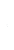 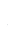 27.11.2019.     27.11.2019.     27.11.2024.        0,251.2431.2201.2431.220RHMF-O-253B8.3.2023.8.3.2023.8.3.2025.        3,6537.172-37.172-RHMFO33BA324.11 202324.11 202324.11 20233,7539.274-39.274-Obveznice trgovačkih društava:Obveznice trgovačkih društava:JDGL-O-24XA18.12.2019.18.12.2019.18.12.2024.1,75132106--                          HRATGRO25CA511.12.2020.      11.12.2020.      11.12.2025.0,88172183--Trezorski zapisi, do 182 dana3,349-3,8564.976-4.976Trezorski zapisi, do 364 danaTrezorski zapisi, do 364 danaTrezorski zapisi, do 364 dana3,464-3,86733.474170.06733.474170.067Obračunata kamata 3.1771.9013.1211.844227.156349.258220.815343.000Dužnički vrijednosni papiri koji ne kotiraju:Dužnički vrijednosni papiri koji ne kotiraju:Dužnički vrijednosni papiri koji ne kotiraju:Obveznice trgovačkih društava:Obveznice trgovačkih društava:Obveznice trgovačkih društava:Obveznice trgovačkih društava:LNGU-O-31AE24.7.2015.24.7.2015.15.10.2031.4,581628162Obveznice stranih trgovačkih društava:	Obveznice stranih trgovačkih društava:	Obveznice stranih trgovačkih društava:	Obveznice stranih trgovačkih društava:	Obveznice stranih trgovačkih društava:	Fortenova Group TopCo B.V.1.4.2019.1.4.2019.1.4.2029.2,5195195195195Obračunata kamata 2424278261278261Vlasnički vrijednosni papiri:Vlasnički vrijednosni papiri koji ne kotiraju:Vlasnički vrijednosni papiri koji ne kotiraju:Vlasnički vrijednosni papiri koji ne kotiraju:Dionice inozemnih pravnih osoba - SWIFTDionice inozemnih pravnih osoba - SWIFTDionice inozemnih pravnih osoba - SWIFTDionice inozemnih pravnih osoba - SWIFT8787Dionice inozemnih financijskih institucija - EIFDionice inozemnih financijskih institucija - EIFDionice inozemnih financijskih institucija - EIFDionice inozemnih financijskih institucija - EIF7.7577.0507.7577.0507.7657.0577.7657.057Ukupno235.199356.576228.858350.318Konsolidirano društvoDjelatnostVlasništvo 31. prosinca 2023.Vlasništvo 31. prosinca 2022.Ulaganje 31. prosinca 2023.Ulaganje 31. prosinca 2022.%%000 eura000 euraDirektan udioHrvatsko kreditno osiguranje d.d. Zagreb, Republika Hrvatskaosiguravanje inozemnih i domaćih kratkoročnih potraživanja poslovnih subjekata vezanih za isporuke roba i usluga100%100%7.4497.449Ukupno7.4497.449Grupa31. prosinca 2023.Građevinski objektiRačunalaNamještaj, oprema i vozilaNekretnine i oprema i nematerijalna imovina u pripremiUkupno nekretnine, postrojenja i oprema Nematerija-lna imovinaUkupno000 eura000 eura000 eura000 eura000 eura000 eura000 euraNabavna vrijednostStanje 31. prosinca 2022. 10.355  1.399  1.567 8 13.329 5.049  18.378Ispravak početnog stanja -  -  2  -  2  -  2 Stjecanje -  26  -  783  809  100  909 Prijenos s nekretnina, postrojenja i opreme i nematerijalne imovine u pripremi -  12  144  (682) (526) 526 -Usklađenje -  (4) (34) -  (38) (70) (108)Rashod i otpis -  (47) (64) -  (111) (527) (638)Vraćeno u upotrebu -  12  4  -  16  -  16 Stanje 31. prosinca 2023. 10.355  1.398  1.619  109  13.481  5.078  18.559 Amortizacija i ispravak vrijednosti Stanje 31. prosinca 2022. 6.502  1.305  1.176  -  8.983  4.242  13.225 Ispravak početnog stanja -  -  1  -  1 - 1 Amortizacija za 2023. 533  86  106  -  725  401  1.126 Usklađenje -  (6) (31) -  (37) (3) (40)Rashod i otpis -  (47) (63) -  (110) (527) (637)Vraćeno u upotrebu -  12  4  -  16 - 16 Stanje 31. prosinca 2023. 7.035  1.350  1.193  -  9.578  4.113  13.691 Neto knjigovodstvena vrijednost 31. prosinca 2023. 3.320  48  426  109  3.903  965  4.868 Neto knjigovodstvena vrijednost 31. prosinca 2022. 3.853  94  391 8 4.346 807  5.153 Grupa31. prosinca 2022.Građevinski objektiRačunalaNamještaj, oprema i vozilaNekretnine i oprema i nematerijalna imovina u pripremiUkupno nekretnine, postrojenja i oprema Nematerija-lna imovinaUkupno000 eura000 eura000 eura000 eura000 eura000 eura000 euraNabavna vrijednostStanje 31. prosinca 2021.         10.355            1.838         1.716                  7          13.916            4.768          18.684 Stjecanje -  3  2  598 603  6  609 Prijenos s nekretnina, postrojenja i opreme i nematerijalne imovine u pripremi -  62  219  (597) (316) 316  - Rashod i otpis -  (504) (373) -  (877) (41) (918)Vraćeno u upotrebu -  -  3  - 3  - 3 Stanje 31. prosinca 2022. 10.355  1.399  1.567  8  13.329  5.049  18.378 Amortizacija i ispravak vrijednosti Stanje 31. prosinca 2021. 5.969  1.530  1.430  -  8.929 3.925  12.854 Amortizacija za 2022. 533  280  114  -  927  358  1.285 Rashod i otpis -  (505) (371) -  (876) (41) (917)Vraćeno u upotrebu -  -  3  -  3 -  3Stanje 31. prosinca 2022. 6.502  1.305  1.176  -  8.983  4.242  13.225 Neto knjigovodstvena vrijednost 31. prosinca 2022. 3.853  94  391  8  4.346  807  5.153 Neto knjigovodstvena vrijednost 31. prosinca 2021. 4.386  309  286  7  4.988  843  5.831 Banka31. prosinca 2023.Građevinski objektiRačunalaNamještaj, oprema i vozilaNekretnine i oprema i nematerijalna imovina u pripremiUkupno nekretnine, postrojenja i oprema Nematerija-lna imovinaUkupno000 eura000 eura000 eura000 eura000 eura000 eura000 euraNabavna vrijednostStanje 31. prosinca 2022. 10.233  1.310 1.485  8  13.036  4.879  17.915Stjecanje---784784-784Prijenos s nekretnina, postrojenja i opreme i nematerijalne imovine u pripremi-13144(683)(526)526-Rashod i otpis-(41)(63)-(104)(526)(630)Vraćeno u upotrebu-124-16-16Stanje 31. prosinca 2023.10.2331.2941.57010913.2064.87918.085Amortizacija i ispravak vrijednostiStanje 31. prosinca 2022. 6.403  1.223 1.135 -  8.761  4.147  12.908 Amortizacija za 2023.5117497-6823851.067Rashod i otpis- (41) (62)- (103) (526) (629)Vraćeno u upotrebu- 12  4 - 16 - 16 Stanje 31. prosinca 2023.6.9141.2681.17409.3564.00613.362Neto knjigovodstvena vrijednost 31. prosinca 2023.3.319263961093.8508734.723Neto knjigovodstvena vrijednost 31. prosinca 2022. 3.830  87  350  8  4.275  732  5.007Banka31. prosinca 2022.Građevinski objektiRačunalaNamještaj, oprema i vozilaNekretnine i oprema i nematerijalna imovina u pripremiUkupno nekretnine, postrojenja i oprema Nematerija-lna imovinaUkupno000 eura000 eura000 eura000 eura000 eura000 eura000 euraNabavna vrijednostStanje 31. prosinca 2021. 10.233  1.752  1.635 7  13.627  4.619  18.246 Stjecanje -  -  -  583  583  -  583 Prijenos s nekretnina, postrojenja i opreme i nematerijalne imovine u pripremi -  62  219  (582) (301) 301  - Rashod i otpis -  (504) (372) -  (876) (41) (917)Vraćeno u upotrebu -  -    3  -  3  - 3 Stanje 31. prosinca 2022. 10.233  1.310 1.485  8  13.036  4.879  17.915 Amortizacija i ispravak vrijednostiStanje 31. prosinca 2021. 5.891  1.457  1.401  -  8.749  3.834  12.583 Amortizacija za 2022. 512  270  102  -  884  354  1.238 Rashod i otpis -  (504) (371) -  (875) (41) (916)Vraćeno u upotrebu -  -    3  - 3  -  3Stanje 31. prosinca 2022. 6.403  1.223  1.135 -  8.761  4.147  12.908 Neto knjigovodstvena vrijednost 31. prosinca 2022. 3.830  87  350  8  4.275  732  5.007 Neto knjigovodstvena vrijednost 31. prosinca 2021. 4.342  295  234 7 4.878 785  5.663 Grupa i BankaGrupa i Banka31. prosinca 2023.31. prosinca 2022.000 eura000 euraPreuzeta imovina, neto2.2913.2882.2913.288GrupaGrupaBankaBanka31. prosinca 2023.31. prosinca 2022.31. prosinca 2023.31. prosinca 2022.000 eura000 eura000 eura000 euraPotraživanja po naknadama 3.540  3.541  3.540  3.541 Ostala potraživanja 1.925  1.625  1.925  1.625 Unaprijed plaćeni troškovi492 387  477  334 Obračunati prihodi  3.057  2.197  3.057  2.197 Imovina iz ugovora o reosiguranju733---Potraživanja po premijama- 474 - - Potraživanja po provizijama od reosiguranja -     300 - - Potraživanja po naknadama za procjenu rizika 35  40 - - Odgođena porezna imovina 140  156 - - Imovina u najmu 2.032  506 2.032 506 Ostala imovina  4.724 234 4.719 208 16.678 9.460 15.750 8.411 Rezerviranja za očekivane gubitke(4.393) (4.691)(4.385) (4.669)12.285 4.769 11.365 3.742 31. prosinca 2023.GrupaBankaStupanj 1Stupanj 2Stupanj 3POCIUkupnoStupanj 1Stupanj 2Stupanj 3POCIUkupnoStupanj 3Stupanj 3000 eura000 eura000 eura000 eura000 eura000 eura000 eura000 eura000 eura000 euraBruto iznos 1.644  12  4.535  42  6.233  876  12  4.535  42  5.465 Rezerviranja (27) (1) (4.330) (35) (4.393) (19) (1) (4.330) (35) (4.385)Stanje na dan 31. prosinca 2023.  1.617  11  205  7  1.840  857  11  205  7  1.080 31. prosinca 2022.GrupaBankaStupanj 1Stupanj 2Stupanj 3POCIUkupnoStupanj 1Stupanj 2Stupanj 3POCIUkupnoStupanj 3Stupanj 3000 eura000 eura000 eura000 eura000 eura000 eura000 eura000 eura000 eura000 euraBruto iznos 1.116- 4.821  43  5.980  302 - 4.821  43 5.166 Rezerviranja (25)- (4.631) (35) (4.691) (3)- (4.631) (35) (4.669)Stanje na dan 31. prosinca 2022.  1.091 -  190  8  1.289  299 - 190  8  497 GrupaGrupaBankaBanka31. prosinca 2023.31. prosinca 2022.31. prosinca 2023.31. prosinca 2022.000 eura000 eura000 eura000 euraPotraživanja po naknadama3.540 3.541 3.540 3.541 Ostala potraživanja1.925 1.625 1.925 1.625 Imovina iz ugovora o reosiguranju733---Potraživanja po premijama- 474 - - Potraživanja po provizijama od reosiguranja- 300 - - Potraživanja po naknadama za procjenu rizika3540- - 6.233 5.980 5.465 5.166 Rezerviranja za očekivane gubitke(4.393) (4.691)(4.385) (4.669)Imovina koja je izložena kreditnom riziku1.840 1.289 1.080 497 GrupaGrupaBankaBanka1.1.-31.12.2023.1.1.-31.12.2022.1.1.-31.12.2023.1.1.-31.12.2022.000 eura000 eura000 eura000 euraStanje 1. siječnja4.6914.2274.6694.207Neto povećanje/(smanjenje) rezerviranja za očekivane gubitke po ostaloj imovini(195)500(193)496Ukupno kroz dobit ili gubitak (bilješka 10)(195)500(193)496Otpis(93)(6)(93)(5)Prijenos u vanbilančnu evidenciju---(2)Neto dobit/(gubitak) od tečajnih razlika po rezerviranjima za očekivane gubitke(2)(29)(2)(29)Ostala usklađenja(8)(1)42Stanje na kraju izvještajnog razdoblja4.3934.6914.3854.669Grupa i BankaGrupa i Banka31. prosinca 2023.31. prosinca 2022.000 eura000 euraDepoziti banaka i depoziti stranih financijskih institucija56.500 20.000 Redovni računi trgovačkih društava3 1 Račun Ministarstva financija RH24.385 9.433 Namjenski računi trgovačkih društava 28.238 6.956 Posebni računi banaka- 160 Posebni računi stranih financijskih institucija2 2 Depoziti državnih institucija64.349 96.760 Ostali depoziti21.307 2.666 194.784135.978Obračunata kamata92 12 194.876135.990Grupa i BankaGrupa i Banka31. prosinca 2023.31. prosinca 2022.000 eura000 euraStanje 1. siječnja 2.189.811          2.137.368 Novi krediti 653.112              395.666 Povrat kredita (593.361)            (349.285)Neto dobit/gubitak od tečajnih razlika (791)                 6.062 2.248.771          2.189.811 Obračunata kamata 5.737                  3.995 Odgođena naknada (3.332)                (3.710)2.251.176          2.190.096 Grupa i BankaGrupa i Banka31. prosinca 2023.31. prosinca 2022.000 eura000 euraPozajmljena sredstva - strane financijske institucije a)1.833.548          1.858.004 Pozajmljena sredstva - domaće institucije b)415.223             331.807 2.248.7712.189.811Obračunata kamata5.737                 3.995 Odgođena naknada(3.332)                (3.710)2.251.1762.190.096GrupaGrupaBankaBanka31. prosinca 2023.31. prosinca 2022.31. prosinca 2023.31. prosinca 2022.000 eura000 eura000 eura000 euraRezerviranje za garancije i preuzete obveze14.63710.71414.63710.714Rezerviranje za ostale obveze9.7458.2279.7438.22224.38218.94124.38018.936GrupaGrupaBankaBanka1.1.-31.12.2023.1.1.-31.12.2022.1.1.-31.12.2023.1.1.-31.12.2022.000 eura000 eura000 eura000 euraStanje 1. siječnja 10.714        17.199 10.714        17.199 Neto povećanje/(smanjenje) rezerviranja za očekivane gubitke po garancijama 2.375 (4.478)2.375       (4.478)Ukupno kroz dobit ili gubitak (bilješka 10)2.375      (4.478)2.375      (4.478)Neto povećanje/(smanjenje) rezerviranja za očekivane gubitke po preuzetim obvezama1.520 (1.917)1.520 (1.917)Ukupno kroz dobit ili gubitak (bilješka 10)1.520       (1.917)1.520       (1.917)Neto tečajne razlike po rezerviranjima za očekivane gubitke28 (90)28 (90)Stanje na kraju izvještajnog razdoblja – Rezerviranja za garancije i preuzete obveze14.63710.714 14.63710.714 Stanje 1. siječnja8.227          8.093 8.222          8.058 Neto povećanje rezerviranja za očekivane gubitke po ostalim obvezama7133 71               63 Ukupno kroz dobit ili gubitak (bilješka 10)71              33 71               63 Nerealizirani aktuarski dobitak/(gubitak)1.450             101 1.450             101 Ostala usklađenja(3)---Stanje na kraju izvještajnog razdoblja – Rezerviranja za očekivane gubitke po ostalim obvezama9.7458.227 9.7438.222 GrupaGrupaBankaBanka31. prosinca 2023.31. prosinca 2022.31. prosinca 2023.31. prosinca 2022.000 eura000 eura000 eura000 euraObveze za subvencioniranje kamatne stope (a)   34.851  59.498  34.851  59.498 Odgođeno priznavanje kamatnih prihoda (b) 50.515  23.306  50.515  23.306 Obveze za isplatu plaća i naknada 1.363  1.167  1.327  1.132 Obveze prema dobavljačima 184  150  159  135 Obveze po više naplaćenim potraživanjima 870 1.185  870  1.185 Obveze za preostalo pokriće1.049---Obveze za nastale štete1.291---Prijenosne premije -  760  -  - Pričuve šteta -  655  -  - Pričuve za povratne premije -  254  -  - Obveze prema reosiguravateljima -  1.108  -  - Odgođena porezna obveza20  41  -  - Porez na dobit-tekuća obveza10  2  -  - Obveze po osnovi najma2.043 537 2.042 513 Ostale obveze927 1.083 865872Derivativne financijske obveze100451004593.223 89.791 90.729 86.686 Grupa i Banka000 euraStanje 1. siječnja 2022.1.634Neto tečajne razlike4Stanje 31. prosinca 2022.1.638Neto tečajne razlike-Stanje 31. prosinca 2023.1.638Grupa i Banka31. prosinca 2023.31. prosinca 2022.000 eura000 euraIzdane garancije 52.623  36.008 Izdane garancije u devizama  7.716  5.073 Preuzete obveze po kreditima 445.273 354.120Otvoreni akreditivi u devizama - 165Upisani a neuplaćeni kapital EIF-a  10.400 10.400Ugovorena obveza EIF CROGIP 31.460 36.276Ugovorena obveza EIF FRC2 81 403547.553442.445Rezerviranja za garancije i preuzete obveze(14.637)(10.714)532.916431.73131. prosinca 2023.    Grupa i BankaStupanj 1Stupanj 2Stupanj 3POCIPOCIBez StupnjaUkupnoStupanj 2Stupanj 3000 eura000 eura000 eura000 eura000 eura000 eura000 euraBruto iznos 445.908  21.676  25.014 - 13.014  -  505.612 Rezerviranja (4.243) (5.380) (4.574)- (440) -  (14.637)Stanje na dan 31. prosinca 2023.     441.665  16.296  20.440 - 12.574  -  490.975 31. prosinca 2022.    Grupa i BankaStupanj 1Stupanj 2Stupanj 3POCIPOCIBez StupnjaUkupnoStupanj 2Stupanj 3000 eura000 eura000 eura000 eura000 eura000 eura000 euraBruto iznos 342.483  11.855  23.808 - 17.055  165  395.366 Rezerviranja (1.388) (1.670) (7.092)- (564) -  (10.714)Stanje na dan 31. prosinca 2022.     341.095 10.185  16.716- 16.491 165  384.652 Grupa i Banka31. prosinca 2023.31. prosinca 2022.Program000 eura000 euraKreditiranje razvitka i obnove poljodjelskih domaćinstava1.914 2.307 Kreditiranje zapošljavanja razvojačenih pripadnika HV-a39.269 38.446 Program naplate potraživanja po jamstvima HAMAG-BICRO-a11 12 Osiguranje izvoznih poslova119.264 99.121 Program povlaštenog financiranja po kreditnim programima HBOR-a MF18.429 41.538 Program regionalnog razvoja Republike Hrvatske – krediti60 160 Projekt obnovljivih izvora energije207 201 VIK – EKO račun A – namjenska cijena vode107.751 104.001 VIK – EKO račun B – PDV20.878 20.865 Ribarska infrastruktura – Ministarstvo mora, prometa i infrastrukture6.193 6.194 Mikrokreditiranje uz potporu EU – poslovne banke100 97 Poslovi ulaganja u Fondove za gospodarsku suradnju1.839 4.164 ESIF – Krediti za rast i razvoj112.505 111.330 ESIF – Krediti za energetsku učinkovitost u zgradama javnog sektora27.130 28.102 ESIF - Krediti za javnu rasvjetu	45.805 21.779 Investicijski krediti za ruralni razvoj	1.466 1.455Obrtna sredstva Mjera COVID-19 za MSP poduzetnike u turističkim djelatnostima- 1 Obrtna sredstva za ruralni razvoj35.058 34.392 Ulaganje u Investicijski fond Inicijative triju mora16.34911.264NPOO - Fond subvencija kamata za MSP8.435 6.118 NPOO - Fond subvencija kamata za MIDCAP i Velike poduzetnike10.863 6.637 NPOO - Fond subvencija kamata za Javni sektor13.049 6.637 NPOO - Krediti posebnih segmenata MSP-ova33.403 16.592 NPOO - Jamstveni fond40.304 19.908 Program kreditiranja Poljoprivreda i prerada4.537-664.819 581.321GrupaIzloženostObvezeIzloženostIzloženostObveze31. prosinca 2023.31. prosinca 2023.31. prosinca 2022.31. prosinca 2022.31. prosinca 2022.000 eura000 eura000 eura000 eura000 euraVlasnik 280.436  506.144  414.604  466.075  466.075 Državni fondovi, izvršna tijela i agencije 672.036  18.982  644.723  31.426  31.426 Državna trgovačka društva 181.913  988  218.416  792  792 Ključni članovi rukovodstva 272  423  304  368  368 Ukupno1.134.657526.537 1.278.047  498.661  498.661 GrupaPrihodiRashodiPrihodiRashodi1.1. – 31.12. 2023.1.1. – 31.12. 2023.1.1. – 31.12. 2022.1.1. – 31.12. 2022.000 eura000 eura000 eura000 euraVlasnik 7.411  3.249  5.540  2.118 Državni fondovi, izvršna tijela i agencije 16.578  121  12.973  1.635 Državna trgovačka društva 8.828  30.090  10.067  7.437 Ključni članovi rukovodstva101.505 9  1.277 Ukupno32.82734.965 28.589  12.467 BankaIzloženostObvezeIzloženostIzloženostObveze31. prosinca 2023.31. prosinca 2023.31. prosinca 2022.31. prosinca 2022.31. prosinca 2022.000 eura000 eura000 eura000 eura000 euraVlasnik280.436506.144        414.604        466.075        466.075 Državni fondovi, izvršna tijela i agencije665.95018.973        638.751          31.414          31.414 Državna trgovačka društva181.912987        218.416               792               792 Ovisna društva7.449-            7.449                    -                    - Ključni članovi rukovodstva272403               304               351               351 Ukupno1.136.019526.507     1.279.524        498.632        498.632 BankaPrihodiRashodiPrihodiRashodi1.1. – 31.12. 2023.1.1. – 31.12. 2023.1.1. – 31.12. 2022.1.1. – 31.12. 2022.000 eura000 eura000 eura000 euraVlasnik7.4113.249            5.540            2.118 Državni fondovi, izvršna tijela i agencije15.89597          12.804            1.630 Državna trgovačka društva8.82830.080          10.067            7.428 Ključni članovi rukovodstva101.253                   9            1.055 Ukupno32.14434.679          28.420          12.231 GrupaGrupaBankaBanka31. prosinca 2023.31. prosinca 2022.31. prosinca 2023.31. prosinca 2022.000 eura000 eura000 eura000 euraRepublika Hrvatska1.132.205     1.106.751 1.129.860       1.106.514 Državne agencije106.553          61.866 106.553            61.866 Ukupno1.238.7581.168.6171.236.4131.168.380GrupaGrupaBankaBankaNeto najveća izloženost31. prosinca 2023.Neto najveća izloženost31. prosinca 2022.Neto najveća izloženost31. prosinca  2023.Neto najveća izloženost31. prosinca 2022.000 eura000 eura000 eura000 euraImovinaNovčana sredstva i računi kod banaka42.133228.538 41.543 227.821Depoziti kod drugih banaka71.7614.404 69.456 1.406Krediti financijskim institucijama1.248.881927.031 1.248.881 927.031Krediti ostalim korisnicima2.351.1962.309.731 2.351.196 2.309.731Financijska imovina po fer vrijednosti kroz dobit ili gubitak      33.7093.16833.7093.168Financijska imovina po fer vrijednosti kroz ostalu sveobuhvatnu dobit        227.434349.518221.093343.261Ostala imovina1.8401.289 1.080 497Ukupno3.976.9543.823.6793.966.9583.812.915Garancije i preuzete obvezeIzdane garancije 44.54529.487 44.545 29.487Izdane garancije u devizama5.3573.559 5.357 3.559Otvoreni akreditivi u devizama-165 -   165Preuzete obveze po kreditima441.073351.441 441.073 351.441Ukupno490.975384.652490.975384.652Ukupna izloženost kreditnom riziku4.467.9294.208.3314.457.9334.197.567Grupa31. prosinca 2023. Republika HrvatskaZemlje Europske unijeOstale zemlje Ukupno000 eura000 eura000 eura000 euraImovinaNovčana sredstva i računi kod banaka41.828 215  90 42.133Depoziti kod drugih banaka38.119 33.642 -71.761Krediti financijskim institucijama 1.248.881  -    -    1.248.881 Krediti ostalim korisnicima 2.351.196  -    -    2.351.196 Financijska imovina po fer vrijednosti kroz dobit ili gubitak 33.709 --33.709Financijska imovina po fer vrijednosti kroz ostalu sveobuhvatnu dobit  227.239195-227.434Ostala imovina1.15368341.840Ukupno 3.942.12534.735943.976.954Garancije i preuzete obvezeIzdane garancije  44.545  -    -   44.545Izdane garancije u devizama 5.357  -    -   5.357Preuzete obveze po kreditima 432.651  821  7.601 441.073Ukupno482.5538217.601490.975Ukupna izloženost kreditnom riziku4.424.67835.5567.6954.467.929Grupa31. prosinca 2022. Republika HrvatskaZemlje Europske unijeOstale zemlje Ukupno000 eura000 eura000 eura000 euraImovinaNovčana sredstva i računi kod banaka 215.251  11.345  1.942  228.538 Depoziti kod drugih banaka 2.997  1.407  -  4.404 Krediti financijskim institucijama 927.031  -  -  927.031 Krediti ostalim korisnicima 2.298.458  -  11.273  2.309.731 Financijska imovina po fer vrijednosti kroz dobit ili gubitak 3.168  -  -  3.168 Financijska imovina po fer vrijednosti kroz ostalu sveobuhvatnu dobit   349.323  195  -  349.518 Ostala imovina 700  182  407  1.289 Ukupno  3.796.928  13.129 13.622  3.823.679 Garancije i preuzete obvezeIzdane garancije  29.487  -       -      29.487Izdane garancije u devizama 3.559  -       -     3.559Otvoreni akreditivi u devizama 165  -  -  165 Preuzete obveze po kreditima 351.441  -  -  351.441 Ukupno 384.652  -  -  384.652 Ukupna izloženost kreditnom riziku 4.181.580  13.129  13.622  4.208.331 Banka31. prosinca 2023. Republika HrvatskaZemlje Europske unijeOstale zemlje Ukupno000 eura000 eura000 eura000 euraImovinaNovčana sredstva i računi kod banaka 41.238  215  90  41.543 Depoziti kod drugih banaka 35.814  33.642  -    69.456 Krediti financijskim institucijama 1.248.881  -    -    1.248.881 Krediti ostalim korisnicima 2.351.196  -    2.351.196 Financijska imovina po fer vrijednosti kroz dobit ili gubitak33.709 -    -   33.709Financijska imovina po fer vrijednosti kroz ostalu sveobuhvatnu dobit        220.898195 -   221.093Ostala imovina393683  4  1.080 Ukupno 3.932.12934.735943.966.958Garancije i preuzete obvezeIzdane garancije  44.545  -    -    44.545 Izdane garancije u devizama 5.357  -    -    5.357 Preuzete obveze po kreditima 432.651  821  7.601  441.073 Ukupno 482.553  821  7.601  490.975 Ukupna izloženost kreditnom riziku 4.414.682  35.556  7.695  4.457.933 Banka31. prosinca 2022. Republika HrvatskaZemlje Europske unijeOstale zemlje Ukupno000 eura000 eura000 eura000 euraImovinaNovčana sredstva i računi kod banaka 214.535  11.344  1.942  227.821 Depoziti kod drugih banaka -  1.406  -  1.406 Krediti financijskim institucijama 927.031  -  -  927.031 Krediti ostalim korisnicima 2.298.458  -  11.273  2.309.731 Financijska imovina po fer vrijednosti kroz dobit ili gubitak 3.168  -  -  3.168 Financijska imovina po fer vrijednosti kroz ostalu sveobuhvatnu dobit         343.066  195  -  343.261 Ostala imovina 497  -  -  497 Ukupno  3.786.755  12.945  13.215  3.812.915 Garancije i preuzete obvezeIzdane garancije  29.487  -       -      29.487Izdane garancije u devizama 3.559  -       -     3.559Otvoreni akreditivi u devizama 165  -  -  165 Preuzete obveze po kreditima 351.441  -  -  351.441 Ukupno 384.652  -  -  384.652 Ukupna izloženost kreditnom riziku 4.171.407  12.945  13.215  4.197.567 GrupaNeto najveća izloženostNeto najveća izloženost nakon umanjenja za sredstva osiguranjaNeto najveća izloženostNeto najveća izloženost  nakon umanjenja za sredstva osiguranja31. prosinca 2023.31. prosinca 2023.31. prosinca 2022.31. prosinca 2022.000 eura000 eura000 eura000 euraFinancijske djelatnosti i djelatnosti osiguranja1.567.846- 1.314.535  - Vodoopskrba, opskrba električnom energijom i ostala infrastruktura336.728178.496 338.065  140.862 Turizam421.61615.995 448.101  31.432 Prijevoz, skladištenje i veze386.61662.267 389.205  71.864 Brodogradnja162.24317.674 198.653  5.626Poljoprivreda i ribarstvo100.21031.167 78.260  12.630 Proizvodnja prehrambenih proizvoda141.83732.135 113.820  16.075 Građevinarstvo405.42625.985 358.672  11.012 Ostala industrija174.07956.170 119.184  27.473 Javna uprava238.315237.890 364.182  363.760 Obrazovanje10.1289.737 8.791  8.420 Proizvodnja metala i gotovih metalnih proizvoda, osim strojeva i opreme 51.3376.961 51.882  6.910 Proizvodnja kemikalija i kemijskih proizvoda14.8811.239 6.739  258 Proizvodnja ostalih nemetalnih mineralnih proizvoda 36.1248.176 33.290  15.921 Proizvodnja farmaceutskih pripravaka67.4917.555 71.431  13.252 Proizvodnja motornih vozila, prikolica i poluprikolica13.173454 15.269  426 Proizvodnja električne opreme18.5826.264 15.944  7.524 Proizvodnja strojeva i uređaja30.8983.016 19.983  2.985 Ostalo290.39980.471 262.325  63.035 Ukupna izloženost kreditnom riziku4.467.929781.652 4.208.331  799.465 BankaNeto najveća izloženostNeto najveća izloženost  nakon umanjenja za sredstva osiguranjaNeto najveća izloženostNeto najveća izloženost  nakon umanjenja za sredstva osiguranja31. prosinca 2023.31. prosinca 2023.31. prosinca 2022.31. prosinca 2022.000 eura000 eura000 eura000 euraFinancijske djelatnosti i djelatnosti osiguranja1.564.952- 1.310.233  - Vodoopskrba, opskrba električnom energijom i ostala infrastruktura336.728178.496 338.065  140.862 Turizam421.61615.995 448.101  31.432 Prijevoz, skladištenje i veze386.60962.260 389.198  71.857 Brodogradnja162.24317.674 198.653  5.626 Poljoprivreda i ribarstvo100.20731.165 78.253  12.622 Proizvodnja prehrambenih proizvoda141.80932.107 113.811  16.066 Građevinarstvo405.27225.832 358.649  10.989 Ostala industrija174.01556.106 119.118  27.408 Javna uprava231.974231.548 358.171  357.749 Obrazovanje10.1289.737 8.791  8.420 Proizvodnja metala i gotovih metalnih proizvoda, osim strojeva i opreme 51.3316.955 51.877  6.904 Proizvodnja kemikalija i kemijskih proizvoda14.8811.239 6.739  258 Proizvodnja ostalih nemetalnih mineralnih proizvoda 36.1248.176 33.290  15.921 Proizvodnja farmaceutskih pripravaka67.3717.435 71.303  13.124 Proizvodnja motornih vozila, prikolica i poluprikolica13.173454 15.269  426 Proizvodnja električne opreme18.5826.264 15.944  7.524 Proizvodnja strojeva i uređaja30.8983.016 19.983  2.985 Ostalo290.02080.092 262.119  62.829 Ukupna izloženost kreditnom riziku4.457.933774.551 4.197.567  793.002 Grupa31. prosinca 2023. Neto  izloženost portfelja - Stupanj 1Neto izloženost portfelja - Stupanj 2Neto izloženost portfelja - Stupanj 3Neto izloženost portfelja rizične skupine POCINeto izloženost portfelja rizične skupine POCIFinancijska imovina koja se ne raspoređuje u rizične skupine po MSFI-ju 9Neto izloženost ukupnog portfeljaNeto izloženost portfelja nakon umanjenja za instrumente osiguranja- Stupanj 1Neto izloženost portfelja nakon umanjenja za instrumente osiguranja- Stupanj 2Neto izloženost portfelja nakon umanjenja za instrumente osiguranja- Stupanj 3Neto izloženost portfelja nakon umanjenja za instrumente osiguranja- rizične skupine POCINeto izloženost portfelja nakon umanjenja za instrumente osiguranja- rizične skupine POCIFinancijska imovina  koja se ne raspoređuje u rizične skupine po MSFI-ju 9 nakon umanjenja za instrumente osiguranjaNeto izloženost ukupnog portfelja nakon umanjenja za instrumente osiguranjaStupanj 2Stupanj 3Stupanj 2Stupanj 3000 eura000 eura000 eura000 eura000 eura000 eura000 eura000 eura000 eura000 eura000 eura000 eura000 eura000 euraImovinaNovčana sredstva i računi kod banaka42.133-----42.133 -  -  -  - - -  - Depoziti kod drugih banaka71.761-----71.761 -  -  -  - - -  - Krediti financijskim institucijama 1.233.889  14.713  279  - - -  1.248.881  -  -  -  - - -  - Krediti ostalim korisnicima 1.773.734  260.005  132.676 5.463179.318 -  2.351.196  330.589  29.668  8.431 669.546 -  378.300 Financijska imovina po fer vrijednosti kroz dobit ili gubitak-----33.70933.709 -  - - --158158Financijska imovina po fer vrijednosti kroz ostalu sveobuhvatnu dobit227.239-195---227.434 227.239  -  195 ---227.434Ostala imovina1.617  11  205 -7-1.8408691179-8-967Ukupno3.350.373274.729133.3555.463179.32533.7093.976.954 558.697 29.679  8.705 669.554 158  606.859 Garancije i preuzete obvezeIzdane garancije  17.929  6.176  20.440  - - -  44.545  17.537  1.344  14.348  - -- 33.229 Izdane garancije u devizama 53  5.304  -  - - -  5.357  15  2.919  -  - -- 2.934 Preuzete obveze po kreditima 423.683  4.816  - - 12.574 -  441.073  135.627  2.938  - -65-138.630Ukupno 441.665  16.296  20.440 -12.574 -  490.975  153.179  7.201  14.348  -65-174.793Ukupna izloženost kreditnom riziku 3.792.038  291.025  153.795 5.463191.899 33.709  4.467.929  711.876 36.880  23.053 669.619 158  781.652 Grupa31. prosinca 2022. Neto  izloženost portfelja - Stupanj 1Neto izloženost portfelja - Stupanj 2Neto izloženost portfelja - Stupanj 3Neto izloženost portfelja rizične skupine POCINeto izloženost portfelja rizične skupine POCIFinancijska imovina koja se ne raspoređuje u rizične skupine po MSFI-ju 9Neto izloženost ukupnog portfeljaNeto izloženost portfelja nakon umanjenja za instrumente osiguranja- Stupanj 1Neto izloženost portfelja nakon umanjenja za instrumente osiguranja- Stupanj 2Neto izloženost portfelja nakon umanjenja za instrumente osiguranja- Stupanj 3Neto izloženost portfelja nakon umanjenja za instrumente osiguranja- rizične skupine POCINeto izloženost portfelja nakon umanjenja za instrumente osiguranja- rizične skupine POCIFinancijska imovina  koja se ne raspoređuje u rizične skupine po MSFI-ju 9 nakon umanjenja za instrumente osiguranjaNeto izloženost ukupnog portfelja nakon umanjenja za instrumente osiguranjaStupanj 2Stupanj 3Stupanj 2Stupanj 3000 eura000 eura000 eura000 eura000 eura000 eura000 eura000 eura000 eura000 eura000 eura000 eura000 eura000 euraImovinaNovčana sredstva i računi kod banaka 228.538  -  -  - - -  228.538  -  -  -  - - -  - Depoziti kod drugih banaka 4.404  -  -  - - -  4.404  -  -  -  - - -  - Krediti financijskim institucijama 890.106  36.614 311  - - -  927.031  -  -  -  - - -  - Krediti ostalim korisnicima 1.810.045  190.416  152.0206.702150.548 -  2.309.731  307.778  18.588 13.878 30022.760 -  363.304 Financijska imovina po fer vrijednosti kroz dobit ili gubitak -  -  -  - - 3.168  3.168  -  -  -  - - -  - Financijska imovina po fer vrijednosti kroz ostalu sveobuhvatnu dobit 349.257  66  195  - - -  349.518  349.257  66  195  - - -  349.518 Ostala imovina 1.091  -  190 - 8 -  1.289  284  -  190 - 8 -  482 Ukupno 3.283.441  227.096  152.7166.702150.556 3.168  3.823.679  657.319  18.654 14.263  300 22.768 -  713.304 Garancije i preuzete obvezeIzdane garancije  15.891  384  13.212   -     -  -      29.487  15.509  1  5.447   -     -  -      20.957 Izdane garancije u devizama 55  -  3.504   -     -  -      3.559  16   -      3.504   -     -  -      3.520 Otvoreni akreditivi u devizama-----165165-------Preuzete obveze po kreditima 325.149  9.801  - - 16.491 -  351.441  60.389  1.295  -  - - -  61.684 Ukupno 341.095  10.185  16.716 - 16.491 165  384.652  75.914  1.296  8.951  - - -  86.161 Ukupna izloženost kreditnom riziku 3.624.536 237.281  169.4326.702167.047 3.333  4.208.331  733.233  19.950  23.214300 22.768 -  799.465 Banka31. prosinca 2023. Neto  izloženost portfelja - Stupanj 1Neto izloženost portfelja - Stupanj 2Neto izloženost portfelja - Stupanj 3Neto izloženost portfelja rizične skupine POCINeto izloženost portfelja rizične skupine POCIFinancijska imovina koja se ne raspoređuje u rizične skupine po MSFI-ju 9Neto izloženost ukupnog portfeljaNeto izloženost portfelja nakon umanjenja za instrumente osiguranja- Stupanj 1Neto izloženost portfelja nakon umanjenja za instrumente osiguranja- Stupanj 2Neto izloženost portfelja nakon umanjenja za instrumente osiguranja- Stupanj 3Neto izloženost portfelja nakon umanjenja za instrumente osiguranja- rizične skupine POCINeto izloženost portfelja nakon umanjenja za instrumente osiguranja- rizične skupine POCIFinancijska imovina  koja se ne raspoređuje u rizične skupine po MSFI-ju 9 nakon umanjenja za instrumente osiguranjaNeto izloženost ukupnog portfelja nakon umanjenja za instrumente osiguranjaStupanj 2Stupanj 3Stupanj 2Stupanj 3000 eura000 eura000 eura000 eura000 eura000 eura000 eura000 eura000 eura000 eura000 eura000 eura000 eura000 euraImovinaNovčana sredstva i računi kod banaka 41.543  -  -  - - -  41.543  -  -  -  - - -  - Depoziti kod drugih banaka 69.456  -  -  - - -  69.456  -  -  -  - - -  - Krediti financijskim institucijama 1.233.889  14.713  279  - - -  1.248.881  -  -  -  - - -  - Krediti ostalim korisnicima 1.773.734  260.005  132.676 5.463179.318 -  2.351.196  330.589  29.668  8.431 669.546 -  378.300 Financijska imovina po fer vrijednosti kroz dobit ili gubitak -  -  -  - - 33.709  33.709  -  -  -  - - 158  158 Financijska imovina po fer vrijednosti kroz ostalu sveobuhvatnu dobit 220.898  -  195  - - -  221.093  220.898  -  195  - - -  221.093 Ostala imovina 857  11  205 -7 -  1.080  110  10  79 - 8-207Ukupno 3.340.377  274.729  133.355 5.463 179.325 33.709  3.966.958  551.597  29.678  8.705 669.554 158  599.758 Garancije i preuzete obvezeIzdane garancije  17.929  6.176  20.440  - - -  44.545  17.537  1.344  14.348  - -- 33.229 Izdane garancije u devizama 53  5.304  -  - - -  5.357  15  2.919  -  - -- 2.934 Preuzete obveze po kreditima 423.683  4.816  - - 12.574 -  441.073  135.627  2.938  - -65-138.630Ukupno 441.665  16.296  20.440 -12.574 -  490.975  153.179  7.201  14.348  -65-174.793Ukupna izloženost kreditnom riziku 3.782.042  291.025  153.795 5.463191.899 33.709  4.457.933  704.776  36.879  23.053 66 9.619 158  774.551 Banka31. prosinca 2022. Neto  izloženost portfelja - Stupanj 1Neto izloženost portfelja - Stupanj 2Neto izloženost portfelja - Stupanj 3Neto izloženost portfelja rizične skupine POCINeto izloženost portfelja rizične skupine POCIFinancijska imovina koja se ne raspoređuje u rizične skupine po MSFI-ju 9Neto izloženost ukupnog portfeljaNeto izloženost portfelja nakon umanjenja za instrumente osiguranja- Stupanj 1Neto izloženost portfelja nakon umanjenja za instrumente osiguranja- Stupanj 2Neto izloženost portfelja nakon umanjenja za instrumente osiguranja- Stupanj 3Neto izloženost portfelja nakon umanjenja za instrumente osiguranja- rizične skupine POCINeto izloženost portfelja nakon umanjenja za instrumente osiguranja- rizične skupine POCIFinancijska imovina  koja se ne raspoređuje u rizične skupine po MSFI-ju 9 nakon umanjenja za instrumente osiguranjaNeto izloženost ukupnog portfelja nakon umanjenja za instrumente osiguranjaStupanj 2Stupanj 3Stupanj 2Stupanj 3000 eura000 eura000 eura000 eura000 eura000 eura000 eura000 eura000 eura000 eura000 eura000 eura000 eura000 euraImovinaNovčana sredstva i računi kod banaka 227.821  -  -  - - -  227.821  -  -  -  - - -  - Depoziti kod drugih banaka 1.406  -  -  - - -  1.406  -  -  -  - - -  - Krediti financijskim institucijama 890.106  36.614  311  - - -  927.031  -  -  -  - - -  - Krediti ostalim korisnicima 1.810.045  190.416  152.020 6.702 150.548 -  2.309.731  307.778  18.588 13.87830022.760 -  363.304 Financijska imovina po fer vrijednosti kroz dobit ili gubitak -  -  -  - - 3.168  3.168  -  -  -  - - -  - Financijska imovina po fer vrijednosti kroz ostalu sveobuhvatnu dobit 343.000  66  195  - - -  343.261  343.000  66  195  - - -  343.261 Ostala imovina 299  -  190 - 8 -  497  78  -  190 - 8 -  276 Ukupno 3.272.677 227.096  152.7166.702150.556 3.168  3.812.915  650.856  18.654  14.263 30022.768 -  706.841 Garancije i preuzete obvezeIzdane garancije  15.891  384  13.212   -     -  -      29.487  15.509  1  5.447   -     -  -      20.957 Izdane garancije u devizama 55  -  3.504   -     -  -      3.559  16   -      3.504   -     -  -      3.520 Otvoreni akreditivi u devizama-----165165-------Preuzete obveze po kreditima 325.149  9.801  - -16.491 -  351.441  60.389  1.295  -  - - -  61.684 Ukupno 341.095  10.185  16.716 -16.491 165  384.652  75.914  1.296  8.951  - - -  86.161 Ukupna izloženost kreditnom riziku 3.613.772 237.281  169.4326.702  167.047 3.333  4.197.567  726.770  19.950  23.214 300 22.768 -  793.002 Grupa 31. prosinca 2023.Stupanj 1Stupanj 2Stupanj 3POCIUkupno000 eura000 eura000 eura000 eura000 euraStanje 1. siječnja 2023. 805               -                -                - 805Prijenos u Stupanj 1-               -                -                - -Prijenos u Stupanj 2-               -                -                - -Prijenos u Stupanj 3-               -                -                - -Neto (smanjenje) rezerviranja za očekivane gubitke (646)               -                -                - (646)Neto dobit/gubitak od tečajnih razlika po rezerviranjima za očekivane gubitke-               -                -                - -Stanje 31. prosinca 2023.159               -                -                - 159Grupa 31. prosinca 2022.Stupanj 1Stupanj 2Stupanj 3POCIUkupno000 eura000 eura000 eura000 eura000 euraStanje 1. siječnja 2022.           240                -                -                -           240 Prijenos u Stupanj 1               -                -                -                -                - Prijenos u Stupanj 2               -                -                -                -                - Prijenos u Stupanj 3               -                -                -                -                - Neto povećanje rezerviranja za očekivane gubitke           564                -                -                -           564 Neto dobit/gubitak od tečajnih razlika po rezerviranjima za očekivane gubitke              1                -                -                -               1 Stanje 31. prosinca 2022.          805                -                -                -           805 Banka31. prosinca 2023.Stupanj 1Stupanj 2Stupanj 3POCIUkupno000 eura000 eura000 eura000 eura000 euraStanje 1. siječnja 2023. 804               -                - - 804Prijenos u Stupanj 1-               -                - - -Prijenos u Stupanj 2-               -                - - -Prijenos u Stupanj 3-               -                - - -Neto (smanjenje) rezerviranja za očekivane gubitke (646)               -                - - (646)Neto dobit/gubitak od tečajnih razlika po rezerviranjima za očekivane gubitke-               -                - - -Stanje 31. prosinca 2023.158               -                - - 158Banka31. prosinca 2022.Stupanj 1Stupanj 2Stupanj 3POCIUkupno000 eura000 eura000 eura000 eura000 euraStanje 1. siječnja 2022.  239  -  -  -  239 Prijenos u Stupanj 1 -  -  -  -  - Prijenos u Stupanj 2 -  -  -  -  - Prijenos u Stupanj 3 -  -  -  -  - Neto povećanje rezerviranja za očekivane gubitke  564  -  -  -  564 Neto dobit/gubitak od tečajnih razlika po rezerviranjima za očekivane gubitke 1  -  -  -  1 Stanje 31. prosinca 2022. 804  -  -  -  804 Grupa.31. prosinca 2023.Stupanj 1Stupanj 2Stupanj 3POCIUkupno000 eura000 eura000 eura000 eura000 euraStanje 1. siječnja 2023. 5     -  -  - 5    Prijenos u Stupanj 1 -  -     -     -     -    Prijenos u Stupanj 2 -  -     -     -     -    Prijenos u Stupanj 3 -     -  -  -  -    Neto povećanje rezerviranja za očekivane gubitke 216  -     -     -    216    Neto dobit/gubitak od tečajnih razlika po rezerviranjima za očekivane gubitke -  -     -     -     -    Stanje 31. prosinca 2023.221---221Grupa.31. prosinca 2022.Stupanj 1Stupanj 2Stupanj 3POCIUkupno000 eura000 eura000 eura000 eura000 euraStanje 1. siječnja 2022.  -     -  -  -  -    Prijenos u Stupanj 1 -  -     -     -     -    Prijenos u Stupanj 2 -  -     -     -     -    Prijenos u Stupanj 3 -  -     -     -     -    Neto povećanje rezerviranja za očekivane gubitke 5  -  -  -  5 Neto dobit/gubitak od tečajnih razlika po rezerviranjima za očekivane gubitke -  -  -  -  - Stanje 31. prosinca 2022.5  -  -  -  5 Banka.31. prosinca 2023.Stupanj 1Stupanj 2Stupanj 3POCIUkupno000 eura000 eura000 eura000 eura000 euraStanje 1. siječnja 2023. -     -  -  - -Prijenos u Stupanj 1 -  -     -     -     -    Prijenos u Stupanj 2 -  -     -     -     -    Prijenos u Stupanj 3 -     -  -  -  -    Neto povećanje rezerviranja za očekivane gubitke 218 -     -     -    218    Neto dobit/gubitak od tečajnih razlika po rezerviranjima za očekivane gubitke -  -     -     -     -    Stanje 31. prosinca 2023.218---218Banka.31. prosinca 2022.Stupanj 1Stupanj 2Stupanj 3POCIUkupno000 eura000 eura000 eura000 eura000 euraStanje 1. siječnja 2022.  -                   -                -                -  -    Prijenos u Stupanj 1               -  -     -     -     -    Prijenos u Stupanj 2               -  -     -     -     -    Prijenos u Stupanj 3               -  -     -     -     -    Neto smanjenje rezerviranja za očekivane gubitke  -                   -                -                -  -    Neto dobit/gubitak od tečajnih razlika po rezerviranjima za očekivane gubitke -                   -                -                -  -    Stanje 31. prosinca 2022.               -                -                -                -                - Grupa i Banka31. prosinca 2023.Stupanj 1Stupanj 2Stupanj 3POCIUkupno000 eura000 eura000 eura000 eura000 euraStanje 1. siječnja 2023.  3.544  3.635  899  -  8.078 Korekcija početnog stanja--(5)-(5)Prijenos u Stupanj 1 558  (558)-- - Prijenos u Stupanj 2-----Prijenos u Stupanj 3-----Neto povećanje/(smanjenje) rezerviranja za očekivane gubitke  61  (1.370) (37) (1.346)Unwinding - promjena uslijed proteka vremena-----Neto dobit/gubitak od tečajnih razlika po rezerviranjima za očekivane gubitke-----Stanje 31. prosinca 2023. 4.163  1.707  857  -  6.727 Grupa i Banka31. prosinca 2022.Stupanj 1Stupanj 2Stupanj 3POCIUkupno000 eura000 eura000 eura000 eura000 euraStanje 1. siječnja 2022.  3.922  3.077  818  -  7.817 Prijenos u Stupanj 1 18  (18) -  -  - Prijenos u Stupanj 2 (254) 254  -  -  - Prijenos u Stupanj 3 -  -  -  -  - Neto (smanjenje)/povećanje rezerviranja za očekivane gubitke  (147) 318  82  -  253 Unwinding - promjena uslijed proteka vremena -  -  (1) -  (1)Neto dobit/gubitak od tečajnih razlika po rezerviranjima za očekivane gubitke 5 4 -  -  9 Stanje 31. prosinca 2022.3.5443.635899-8.078Grupa i Banka31. prosinca 2023.Stupanj 1Stupanj 2Stupanj 3POCIUkupno000 eura000 eura000 eura000 eura000 euraStanje 1. siječnja 2023.  47.280  104.067  277.638  29.576  458.561 Korekcija početnog stanja rezerviranja-- 472  17  489 Prijenos u Stupanj 1 47.177  (43.608) (3.569)- - Prijenos u Stupanj 2 (8.890) 9.767  (877)- - Prijenos u Stupanj 3 (4) (4.446) (3.576) 8.026  - Neto (smanjenje)/povećanje rezerviranja za očekivane gubitke  (41.292) 62.943  226  (16.517) 5.360 Otpis (1.652)- (3.969) (82) (5.703)Unwinding - promjena uslijed proteka vremena (76) (135) 1.428  2.779  3.996 Ostalo--- 8.407  8.407 Neto dobit/gubitak od tečajnih razlika po rezerviranjima za očekivane gubitke-- (414) 61  (353)Stanje 31. prosinca 2023. 42.543  128.588  267.359  32.267  470.757 Grupa i Banka31. prosinca 2022.Stupanj 1Stupanj 2Stupanj 3POCIUkupno000 eura000 eura000 eura000 eura000 euraStanje 1. siječnja 2022.  50.648  73.768  278.594  29.124  432.134 Prijenos u Stupanj 1 38.771  (16.940) (21.831) -  - Prijenos u Stupanj 2 (10.638) 11.092 (454) -  - Prijenos u Stupanj 3 (5) (33.680) 31.349 2.336  - Neto (smanjenje)/povećanje rezerviranja za očekivane gubitke  (30.529) 69.808  (5.380) (16.646) 17.253 Otpis-- (3.741)- (3.741)Prijenos u izvanbilančnu evidenciju--(2.671)-(2.671)Unwinding - promjena uslijed proteka vremena (1.364) (132) 929  2.406 1.839 Ostalo -  -  -  12.396 12.396Neto dobit/gubitak od tečajnih razlika po rezerviranjima za očekivane gubitke 397  151  843  (40) 1.351 Stanje 31. prosinca 2022.47.280104.067277.63829.576458.561Grupa 31. prosinca 2023.Stupanj 1Stupanj 2Stupanj 3POCIUkupno000 eura000 eura000 eura000 eura000 euraStanje 1. siječnja 2023.  339  48  231   -      618 Prijenos u Stupanj 1 44  (44) -  -  - Prijenos u Stupanj 2 -  -  -  -  - Prijenos u Stupanj 3 -  -  -  -  - Neto (smanjenje) rezerviranja za očekivane gubitke  (160) (4) -  -  (164)Neto dobit/gubitak od tečajnih razlika po rezerviranjima za očekivane gubitke -  -  -  -  - Stanje 31. prosinca 2023. 223  -  231  -  454 Grupa 31. prosinca 2022.Stupanj 1Stupanj 2Stupanj 3POCIUkupno000 eura000 eura000 eura000 eura000 euraStanje 1. siječnja 2022.  374  -  229  -  603 Prijenos u Stupanj 1 -  -  -  -  - Prijenos u Stupanj 2 (6) 6  -  -  - Prijenos u Stupanj 3 -  -  -  -  - Neto (smanjenje)/povećanje rezerviranja za očekivane gubitke  (29) 42  1  -  14 Neto dobit/gubitak od tečajnih razlika po rezerviranjima za očekivane gubitke -  -  1  -  1 Stanje 31. prosinca 2022.33948231-618Banka31. prosinca 2023.Stupanj 1Stupanj 2Stupanj 3POCIUkupno000 eura000 eura000 eura000 eura000 euraStanje 1. siječnja 2023.  327  48  231 - 606 Prijenos u Stupanj 1 44  (44)-- - Prijenos u Stupanj 2 -  -  -  -  - Prijenos u Stupanj 3 -  -  -  -  - Neto (smanjenje) rezerviranja za očekivane gubitke  (160) (4)-- (164)Neto dobit/gubitak od tečajnih razlika po rezerviranjima za očekivane gubitke-----Stanje 31. prosinca 2023. 211  -  231  -  442 Banka31. prosinca 2022.Stupanj 1Stupanj 2Stupanj 3POCIUkupno000 eura000 eura000 eura000 eura000 euraStanje 1. siječnja 2022.  362  -  229  -  591 Prijenos u Stupanj 1 -  -  -  -  - Prijenos u Stupanj 2 (6) 6  -  -  - Prijenos u Stupanj 3 -  -  -  -  - Neto (smanjenje)/povećanje rezerviranja za očekivane gubitke  (29) 42  1  -  14 Neto dobit/gubitak od tečajnih razlika po rezerviranjima za očekivane gubitke -  -  1  -  1 Stanje 31. prosinca 2022.32748231-606Grupa 31. prosinca 2023.Stupanj 1Stupanj 2Stupanj 3POCIUkupno000 eura000 eura000 eura000 eura000 euraStanje 1. siječnja 2023.  25  -  4.631  35  4.691 Prijenos u Stupanj 1 -  -  -  -  - Prijenos u Stupanj 2 -  -  -  -  - Prijenos u Stupanj 3 -  -  -  -  - Neto povećanje/(smanjenje) rezerviranja za očekivane gubitke  14  1  (206) (4) (195)Otpis -  (93) -  (93)Neto dobit/gubitak od tečajnih razlika po rezerviranjima za očekivane gubitke -  -  (2) -  (2)Ostala usklađenja (12) -  -  4  (8)Stanje 31. prosinca 2023. 27  1  4.330  35  4.393 Grupa 31. prosinca 2022.Stupanj 1Stupanj 2Stupanj 3POCIUkupno000 eura000 eura000 eura000 eura000 euraStanje 1. siječnja 2022.  231 4.170  33  4.227 Prijenos u Stupanj 1 1  -  (1) -  - Prijenos u Stupanj 2 (4) 4  -  -  - Prijenos u Stupanj 3 -  (14) 14  -  - Neto povećanje rezerviranja za očekivane gubitke  7  9  484  - 500 Otpis (2) -  (4) -  (6)Neto dobit/gubitak od tečajnih razlika po rezerviranjima za očekivane gubitke -  -  (29) -  (29)Ostala usklađenja- -  (3) 2  (1)Stanje 31. prosinca 2022. 25  -  4.631  35  4.691 Banka31. prosinca 2023.Stupanj 1Stupanj 2Stupanj 3POCIUkupno000 eura000 eura000 eura000 eura000 euraStanje 1. siječnja 2023.  3 - 4.631  35  4.669 Prijenos u Stupanj 1 -  -  -  -  - Prijenos u Stupanj 2 -  -  -  -  - Prijenos u Stupanj 3 -  -  -  -  - Neto povećanje/(smanjenje) rezerviranja za očekivane gubitke  16  1  (206) (4) (193)Otpis -  -  (93)- (93)Neto dobit/gubitak od tečajnih razlika po rezerviranjima za očekivane gubitke -  -  (2)- (2)Ostala usklađenja-- 4  4 Stanje 31. prosinca 2023. 19  1  4.330  35  4.385 Banka31. prosinca 2022.Stupanj 1Stupanj 2Stupanj 3POCIUkupno000 eura000 eura000 eura000 eura000 euraStanje 1. siječnja 2022. 4  1  4.169  33  4.207 Prijenos u Stupanj 1 1  -  (1) -  - Prijenos u Stupanj 2 (4) 4  -  -  - Prijenos u Stupanj 3 -  (14) 14  -  - Neto povećanje rezerviranja za očekivane gubitke  2  9  485  - 496 Otpis -  -  (5) -  (5)Neto dobit/gubitak od tečajnih razlika po rezerviranjima za očekivane gubitke -  -  (29) -  (29)Ostala usklađenja -  - (2) 2  -Stanje 31. prosinca 2022. 3  -  4.631  35  4.669 Grupa i Banka31. prosinca 2023.Stupanj 1Stupanj 2Stupanj 3POCIUkupno000 eura000 eura000 eura000 eura000 euraStanje 1. siječnja 2023.  1.387  1.670  7.093  564  10.714 Prijenos u Stupanj 1 274  (274)-- - Prijenos u Stupanj 2 (67) 2.277  (2.210)- - Prijenos u Stupanj 3---- - Neto povećanje/(smanjenje) rezerviranja za očekivane gubitke  2.649  1.679  (309) (124) 3.895 Neto dobit/gubitak od tečajnih razlika po rezerviranjima za očekivane gubitke- 28 -- 28 Stanje 31. prosinca 2023. 4.243  5.380  4.574  440  14.637 Grupa i Banka31. prosinca 2022.Stupanj 1Stupanj 2Stupanj 3POCIUkupno000 eura000 eura000 eura000 eura000 euraStanje 1. siječnja 2022.  1.414  3.485  10.987  1.313  17.199 Prijenos u Stupanj 1 1.092  (1.092) -  -  - Prijenos u Stupanj 2 (173) 173  -  -  - Prijenos u Stupanj 3 -  (738) 738  -  - Neto (smanjenje) rezerviranja za očekivane gubitke  (943) (167) (4.567) (718) (6.395)Neto dobit/gubitak od tečajnih razlika po rezerviranjima za očekivane gubitke (2) 9  (66) (31) (90)Stanje 31. prosinca 2022.1.3881.6707.09256410.714Grupa31. prosinca 2023. Do 1 mjesec1 do 3 mjeseca3 mj. do 1 godine1 do 3 godinaPreko 3 godineUkupno000 eura000 eura000 eura000 eura000 eura000 euraImovinaNovčana sredstva i računi kod banaka 42.133  -  -  -  -  42.133 Depoziti kod drugih banaka 68.254  2.203  -  -  1.304  71.761 Krediti financijskim institucijama* 90.275  158.524  130.273  306.450  563.359  1.248.881 Krediti ostalim korisnicima 271.161  52.397  286.532  586.168  1.154.938  2.351.196 Financijska imovina po fer vrijednosti kroz dobit ili gubitak 42  11  -  33.698  19.171  52.922 Financijska imovina po fer vrijednosti kroz ostalu sveobuhvatnu dobit 232.032  3.144  23  -  -  235.199 Nekretnine, postrojenja i oprema i nematerijalna imovina -  -  -  -  4.868  4.868 Preuzeta imovina 2  148  149  820  1.172  2.291 Ostala imovina 6.482  118  2.662  2.705  318  12.285 Ukupna imovina  710.381  216.545  419.639  929.841  1.745.130  4.021.536 ObvezeObveze po depozitima 148.059  12.586  18.604  46  15.581  194.876 Obveze po kreditima 59.784 167.701**  262.670  640.802  1.120.219  2.251.176 Rezerviranja za garancije, preuzete i ostale obveze 10.561  851  3.205  6.343  3.422  24.382 Ostale obveze 39.304  3.261  14.301  23.605  12.752  93.223 Ukupne obveze 257.708  184.399  298.780  670.796  1.151.974  2.563.657 Likvidnosni jaz 452.673  32.146  120.859  259.045  593.156  1.457.879 Garancije i preuzete obvezeIzdane garancije  52.623  -  -  -  -  52.623 Izdane garancije u devizama 7.716  -  -  -  -  7.716 Preuzete obveze po kreditima 445.273  -  -  -  -  445.273 Upisani a neuplaćeni kapital EIF-a 10.400  -  -  -  -  10.400 Ugovorena obveza EIF CROGIP 129  1.467  7.404  15.800  6.660  31.460 Ugovorena obveza EIF FRC2 14  4  13  40  10  81 Ukupne garancije i preuzete obveze516.1551.4717.41715.8406.670547.553Grupa31. prosinca 2022. Do 1 mjesec1 do 3 mjeseca3 mj. do 1 godine1 do 3 godinaPreko 3 godineUkupno000 eura000 eura000 eura000 eura000 eura000 euraImovinaNovčana sredstva i računi kod banaka 228.538  -  -  -  -  228.538 Depoziti kod drugih banaka -  2.998  -  -  1.406  4.404 Krediti financijskim institucijama 33.066  26.296  111.878  255.183  500.608  927.031 Krediti ostalim korisnicima 193.225  69.967  277.458  572.447  1.196.634 2.309.731 Financijska imovina po fer vrijednosti kroz dobit ili gubitak 14.367  59  -  3.030  -  17.456 Financijska imovina po fer vrijednosti kroz ostalu sveobuhvatnu dobit 354.715  1.856  5  -  -  356.576 Nekretnine, postrojenja i oprema i nematerijalna imovina -  -  -  -  5.153  5.153 Preuzeta imovina -  -  261  1.728  1.299  3.288 Ostala imovina 769 733  772  2.161  334  4.769 Ukupna imovina  824.680  101.909 390.374  834.549  1.705.434  3.856.946 ObvezeObveze po depozitima 98.077  3.894  14.620  10.011  9.388  135.990 Obveze po kreditima 73.705  41.082*  431.959  702.300  941.050  2.190.096 Rezerviranja za garancije, preuzete i ostale obveze 13.811  359  1.324  2.394  1.053  18.941Ostale obveze 63.350  2.751  7.182  12.174  4.334  89.791 Ukupne obveze 248.943  48.086 455.085 726.879  955.825  2.434.818 Likvidnosni jaz 575.737  53.823  (64.711) 107.670  749.609  1.422.128 Garancije i preuzete obvezeIzdane garancije   36.008  -       -       -       -       36.008Izdane garancije u devizama5.073  -       -       -       -     5.073Otvoreni akreditivi u devizama 165  -  -  -  -  165 Preuzete obveze po kreditima 354.120  -  -  -  -  354.120 Upisani a neuplaćeni kapital EIF-a 10.400  -  -  -  -  10.400 Ugovorena obveza EIF CROGIP -  2.565  7.696  14.101  11.914  36.276 Ugovorena obveza EIF FRC249542453916403Ukupne garancije i preuzete obveze405.8152.6197.94114.14011.930442.445Banka31. prosinca 2023.  Do 1 mjesec1 do 3 mjeseca3 mj. do 1 godine1 do 3 godinaPreko 3 godineUkupno000 eura000 eura000 eura000 eura000 eura000 euraImovinaNovčana sredstva i računi kod banaka 41.543   -    -    -    -   41.543 Depoziti kod drugih banaka 68.152   -    -    -   1.304  69.456 Krediti financijskim institucijama* 90.275  158.524  130.273  306.450  563.359  1.248.881 Krediti ostalim korisnicima 271.161  52.397  286.532  586.168  1.154.938  2.351.196 Financijska imovina po fer vrijednosti kroz dobit ili gubitak 42  11   -   33.698  19.171  52.922 Financijska imovina po fer vrijednosti kroz ostalu sveobuhvatnu dobit 225.735  3.123   -    -    -   228.858 Ulaganja u ovisna društva  -    -    -    -   7.449  7.449 Nekretnine, postrojenja i oprema i nematerijalna imovina  -    -    -    -   4.723  4.723 Preuzeta imovina 2  148  149  820  1.172  2.291 Ostala imovina 5.703  117  2.662  2.705  178  11.365 Ukupna imovina702.613214.320419.616929.8411.752.2944.018.684ObvezeObveze po depozitima148.05912.58618.6044615.581194.876Obveze po kreditima59.784167.701**262.670640.8021.120.2192.251.176Rezerviranja za garancije, preuzete i ostale obveze10.5618513.2036.3433.42224.380Ostale obveze39.3043.16711.92123.60512.73290.729Ukupne obveze257.708184.305296.398670.7961.151.9542.561.161Likvidnosni jaz444.90530.015123.218259.045600.3401.457.523Garancije i preuzete obvezeIzdane garancije  52.623  -  -  -  -  52.623 Izdane garancije u devizama 7.716  -  -  -  -  7.716 Preuzete obveze po kreditima 445.273  -  -  -  -  445.273 Upisani a neuplaćeni kapital EIF-a 10.400  -  -  -  -  10.400 Ugovorena obveza EIF CROGIP 129  1.467  7.404  15.800  6.660  31.460 Ugovorena obveza EIF FRC2 14  4  13  40  10  81 Ukupne garancije i preuzete obveze516.1551.4717.41715.8406.670547.553Banka31. prosinca 2022.  Do 1 mjesec1 do 3 mjeseca3 mj. do 1 godine1 do 3 godinaPreko 3 godineUkupno000 eura000 eura000 eura000 eura000 eura000 euraImovinaNovčana sredstva i računi kod banaka     227.821                -                -                -                -      227.821 Depoziti kod drugih banaka               -                -                -                -         1.406         1.406 Krediti financijskim institucijama      33.066       26.296      111.878      255.183      500.608      927.031 Krediti ostalim korisnicima     193.225       69.967      277.458      572.447   1.196.634   2.309.731 Financijska imovina po fer vrijednosti kroz dobit ili gubitak      14.367              59                -         3.030                -       17.456 Financijska imovina po fer vrijednosti kroz ostalu sveobuhvatnu dobit     348.470         1.848                -                -                -      350.318 Ulaganja u ovisna društva               -                -                -                -         7.449         7.449 Nekretnine, postrojenja i oprema i nematerijalna imovina               -                -                -                -         5.007         5.007 Preuzeta imovina               -                -            261         1.728         1.299         3.288 Ostala imovina           531            142            729         2.161            179         3.742 Ukupna imovina     817.480       98.312      390.326      834.549   1.712.582   3.853.249 ObvezeObveze po depozitima      98.077         3.894       14.620       10.011        9.388      135.990 Obveze po kreditima      73.705       41.082*      431.959      702.300      941.050   2.190.096 Rezerviranja za garancije, preuzete i ostale obveze      13.811            359         1.319         2.394         1.053      18.936 Ostale obveze      63.226         1.642         6.036       10.959         4.823       86.686 Ukupne obveze     248.819       46.977      453.934      725.664      956.314   2.431.708 Likvidnosni jaz     568.661       51.335     (63.608)     108.885      756.268  1.421.541 Garancije i preuzete obvezeIzdane garancije   36.008  -       -       -       -       36.008Izdane garancije u devizama5.073  -       -       -       -     5.073Otvoreni akreditivi u devizama           165                -                -                -                -            165 Preuzete obveze po kreditima     354.120                -                -                -                -      354.120 Upisani a neuplaćeni kapital EIF-a      10.400                -                -                -                -       10.400 Ugovorena obveza EIF CROGIP               -         2.565         7.696       14.101       11.914       36.276 Ugovorena obveza EIF FRC249542453916403Ukupne garancije i preuzete obveze405.8152.6197.94114.14011.930442.445Grupa31. prosinca 2023. Do 1 mjesec1 do 3 mjeseca3 mj. do 1 godine1 do 3 godinaPreko 3 godineUkupno000 eura000 eura000 eura000 eura000 eura000 euraFinancijske obvezeObveze po depozitima148.05912.58618.6044615.581194.876Obveze po kreditima61.798166.698296.933723.7431.268.5462.517.718Rezerviranja za garancije, preuzete i ostale obveze10.5618513.2056.3433.42224.382Ostale obveze39.3043.26114.30123.60512.75293.223Ukupno259.722183.396333.043753.7371.300.3012.830.199Garancije i preuzete obvezeIzdane garancije  52.623  -  -  -  -  52.623 Izdane garancije u devizama 7.716  -  -  -  -  7.716 Preuzete obveze po kreditima 445.273  -  -  -  -  445.273 Upisani a neuplaćeni kapital EIF-a 10.400  -  -  -  -  10.400 Ugovorena obveza EIF CROGIP 129  1.467  7.404  15.800  6.660  31.460 Ugovorena obveza EIF FRC2 14  4  13  40  10  81 Ukupne garancije i preuzete obveze516.1551.4717.41715.8406.670547.553Grupa31. prosinca 2022. Do 1 mjesec1 do 3 mjeseca3 mj. do 1 godine1 do 3 godinaPreko 3 godineUkupno000 eura000 eura000 eura000 eura000 eura000 euraFinancijske obvezeObveze po depozitima98.0773.89414.62010.0119.388135.990Obveze po kreditima75.18739.643449.195755.2161.068.1472.387.388Rezerviranja za garancije, preuzete i ostale obveze13.8113591.3242.3941.05318.941Ostale obveze63.3502.7517.18212.1744.33389.790Ukupno250.42546.647472.321779.7951.082.9212.632.109Garancije i preuzete obvezeIzdane garancije   36.008  -       -       -       -       36.008Izdane garancije u devizama5.073  -       -       -       -     5.073Otvoreni akreditivi u devizama           165                -                -                -                - 165Preuzete obveze po kreditima     354.120                -                -                -                - 354.120Upisani a neuplaćeni kapital EIF-a      10.400                -                -                -                - 10.400Ugovorena obveza EIF CROGIP               -         2.565         7.696       14.101       11.914 36.276Ugovorena obveza EIF FRC249542453916403Ukupne garancije i preuzete obveze405.8152.6197.94114.14011.930442.445Banka31. prosinca 2023. Do 1 mjesec1 do 3 mjeseca3 mj. do 1 godine1 do 3 godinaPreko 3 godineUkupno000 eura000 eura000 eura000 eura000 eura000 euraFinancijske obvezeObveze po depozitima148.05912.58618.6044615.581194.876Obveze po kreditima61.798166.698296.933723.7431.268.5462.517.718Rezerviranja za garancije, preuzete i ostale obveze10.5618513.2036.3433.42224.380Ostale obveze39.3043.16711.92123.60512.73290.729Ukupno259.722183.302330.661753.7371.300.2812.827.703Garancije i preuzete obvezeIzdane garancije  52.623  -  -  -  -  52.623 Izdane garancije u devizama 7.716  -  -  -  -  7.716 Preuzete obveze po kreditima 445.273  -  -  -  -  445.273 Upisani a neuplaćeni kapital EIF-a 10.400  -  -  -  -  10.400 Ugovorena obveza EIF CROGIP 129  1.467  7.404  15.800  6.660  31.460 Ugovorena obveza EIF FRC2 14  4  13  40  10  81 Ukupne garancije i preuzete obveze516.1551.4717.41715.8406.670547.553Banka31. prosinca 2022. Do 1 mjesec1 do 3 mjeseca3 mj. do 1 godine1 do 3 godinaPreko 3 godineUkupno000 eura000 eura000 eura000 eura000 eura000 euraFinancijske obvezeObveze po depozitima98.0773.89414.62010.0119.388135.990Obveze po kreditima75.18739.643449.195755.2161.068.1472.387.388Rezerviranja za garancije, preuzete i ostale obveze13.8113591.3192.3941.05318.936Ostale obveze63.2261.6426.03610.9594.82386.686Ukupno250.30145.538471.170778.5801.083.4112.629.000Garancije i preuzete obvezeIzdane garancije  36.008   -       -       -       -      36.008 Izdane garancije u devizama 5.073   -       -       -       -      5.073 Otvoreni akreditivi u devizama           165                -                -                -                -            165 Preuzete obveze po kreditima     354.120                -                -                -                -      354.120 Upisani a neuplaćeni kapital EIF-a      10.400                -                -                -                -       10.400 Ugovorena obveza EIF CROGIP               -         2.565         7.696       14.101       11.914       36.276 Ugovorena obveza EIF FRC249542453916403Ukupne garancije i preuzete obveze405.8152.6197.94114.14011.930442.445Grupa31. prosinca 2023.Do 1 mjesec1 do 3 mjeseca3 mj. do 1 godine1 do 3 godinaPreko 3 godineBeska-matnoUkupnoFiksna kamatna stopa000 eura000 eura000 eura000 eura000 eura000 eura000 eura000 euraImovinaNovčana sredstva i računi kod banaka 42.133  -  -  -  -  -  42.133  42.133 Depoziti kod drugih banaka 70.431  -  -  -  -  1.330  71.761  70.431 Krediti financijskim institucijama 87.993  168.026  128.016  301.413  561.073  2.360  1.248.881  1.235.651 Krediti ostalim korisnicima 239.908  94.026  284.057  574.254  1.136.498  22.453  2.351.196  2.200.795 Financijska imovina po fer vrijednosti kroz dobit ili gubitak -  -  -  33.698  -  19.224  52.922  33.698 Financijska imovina po fer vrijednosti kroz ostalu sveobuhvatnu dobit 13.332  4.976  52.642  110.714  42.647  10.888  235.199  224.311 Ostala imovina -  -  -  -  -  12.285  12.285  - Imovina  453.797  267.028  464.715  1.020.079  1.740.218  68.540  4.014.377  3.807.019 ObvezeObveze po depozitima 77.717  -  -  -  -  117.159  194.876  77.717 Obveze po kreditima 59.925  162.220  301.277  637.050  1.084.967  5.737  2.251.176  2.198.507 Rezerviranja za garancije, preuzete i ostale obveze -  -  -  -  -  24.382  24.382  - Ostale obveze -  -  -  -  -  93.223  93.223  - Obveze 137.642  162.220  301.277  637.050  1.084.967  240.501  2.563.657  2.276.224 Kamatni jaz 316.155  104.808  163.438  383.029  655.251  (171.961) 1.450.720  1.530.795 Grupa31. prosinca 2022.Do 1 mjesec1 do 3 mjeseca3 mj. do 1 godine1 do 3 godinaPreko 3 godineBeska-matnoUkupnoFiksna kamatna stopa000 eura000 eura000 eura000 eura000 eura000 eura000 eura000 euraImovinaNovčana sredstva i računi kod banaka 14.003  -  -  -  -  214.535  228.538  14.003 Depoziti kod drugih banaka -  -  2.996  -  -  1.408  4.404  2.996 Krediti financijskim institucijama 32.047  37.920  109.397  249.738  497.019  910  927.031  913.404 Krediti ostalim korisnicima 174.208  109.012  378.812  480.275  1.148.508  18.916  2.309.731  2.127.870 Financijska imovina po fer vrijednosti kroz dobit ili gubitak -  -  -  3.030  -  14.426  17.456  3.030 Financijska imovina po fer vrijednosti kroz ostalu sveobuhvatnu dobit13.27457.069173.65771.70831.906 8.962 356.576  347.614 Ostala imovina -  -  -  -  -  4.769  4.769  - Imovina 233.532204.001664.862804.7511.677.433 263.926  3.848.505  3.408.917 ObvezeObveze po depozitima 20.000  -  -  -  -  115.990  135.990  20.000 Obveze po kreditima 73.704  38.587  450.827  701.955  921.028  3.995  2.190.096  2.165.690 Rezerviranja za garancije, preuzete i ostale obveze -  -  -  -  -  18.941  18.941 - Ostale obveze -  -  -  -  -  89.791  89.791 - Obveze 93.704 38.587  450.827  701.955  921.028  228.717  2.434.818  2.185.690 Kamatni jaz139.828165.414214.035102.796756.405 35.209  1.413.687 1.223.227 Banka31. prosinca 2023.  Do 1 mjesec1 do 3 mjeseca3 mj. do 1 godine1 do 3 godinaPreko 3 godineBeska-matnoUkupnoFiksna kamatna stopa000 eura000 eura000 eura000 eura000 eura000 eura000 eura000 euraImovinaNovčana sredstva i računi kod banaka 41.543  -  -  -  -  -  41.543  41.543 Depoziti kod drugih banaka 68.126  -  -  -  -  1.330  69.456  68.126 Krediti financijskim institucijama 87.993  168.026  128.016  301.413  561.073  2.360  1.248.881  1.235.651 Krediti ostalim korisnicima 239.908  94.026  284.057  574.254  1.136.498  22.453  2.351.196  2.200.795 Financijska imovina po fer vrijednosti kroz dobit ili gubitak -  -  -  33.698  -  19.224  52.922  33.698 Financijska imovina po fer vrijednosti kroz ostalu sveobuhvatnu dobit 6.991  4.976  52.642  110.714  42.647  10.888  228.858  217.970 Ostala imovina -  -  -  -  -  11.365  11.365  - Imovina  444.561  267.028  464.715  1.020.079  1.740.218  67.620  4.004.221  3.797.783 ObvezeObveze po depozitima 77.717  -  -  -  -  117.159  194.876  77.717 Obveze po kreditima 59.925  162.220  301.277  637.050  1.084.967  5.737  2.251.176  2.198.507 Rezerviranja za garancije, preuzete i ostale obveze -  -  -  -  -  24.380  24.380  - Ostale obveze -  -  -  -  -  90.729  90.729  - Obveze 137.642  162.220  301.277  637.050  1.084.967  238.005  2.561.161  2.276.224 Kamatni jaz 306.919  104.808  163.438  383.029  655.251  (170.385) 1.443.060  1.521.559 Banka31. prosinca 2022.  Do 1 mjesec1 do 3 mjeseca3 mj. do 1 godine1 do 3 godinaPreko 3 godineBeska-matnoUkupnoFiksna kamatna stopa000 eura000 eura000 eura000 eura000 eura000 eura000 eura000 euraImovinaNovčana sredstva i računi kod banaka           13.287                      -                      -                      -                     -         214.534         227.821           13.287 Depoziti kod drugih banaka                     -                      -                      -                      -                     -             1.406             1.406                     - Krediti financijskim institucijama           32.047            37.920          109.397          249.738         497.019                910         927.031         913.404 Krediti ostalim korisnicima         174.208          109.012          378.812          480.275      1.148.508           18.916      2.309.731      2.127.870 Financijska imovina po fer vrijednosti kroz dobit ili gubitak                     -                      -                      -              3.030                     -           14.426           17.456             3.030 Financijska imovina po fer vrijednosti kroz ostalu sveobuhvatnu dobit13.27457.069173.65769.64727.765            8.906         350.318         341.412 Ostala imovina                     -                      -                      -                      -                     -             3.742             3.742                     - Imovina 232.816204.001661.866802.6901.673.292    262.840   3.837.505   3.399.003 ObvezeObveze po depozitima 20.000  -  -  -  -  115.990  135.990  20.000 Obveze po kreditima 73.704  38.587  450.827  701.955  921.028  3.995  2.190.096  2.165.690 Rezerviranja za garancije, preuzete i ostale obveze -  -  -  -  -  18.936  18.936  - Ostale obveze -  -  -  -  -  86.686  86.686  - Obveze 93.704  38.587  450.827  701.955  921.028  225.607  2.431.708  2.185.690 Kamatni jaz139.112165.414211.039100.735752.26437.2331.405.7971.213.313GrupaGrupaBankaBanka31. prosinca 2023.31. prosinca 2022.31. prosinca 2023.31. prosinca 2022.000 eura000 eura000 eura000 euraImovinaImovina uz fiksnu kamatnu stopu 3.807.019 3.408.9173.797.7833.399.003Imovina uz varijabilnu kamatnu stopu138.818175.662138.818175.662Beskamatno 68.540 263.92667.620262.840Ukupno4.014.3773.848.5054.004.2213.837.505ObvezeObveze uz fiksnu kamatnu stopu 2.276.224 2.185.6902.276.2242.185.690Obveze uz varijabilnu kamatnu stopu46.93220.41146.93220.411Beskamatno 240.501 228.717238.005225.607Ukupne obveze2.563.6572.434.8182.561.1612.431.708ValutaPovećanje bazičnih bodova 2023.Utjecaj na dobit2023.Povećanje bazičnih bodova 2022.Utjecaj na dobit2022.000 eura000 euraEUR      +0,65+9140USD+0,40.4+2-ValutaSmanjenje bazičnih bodova 2023.Utjecaj na dobit2023.Smanjenje bazičnih bodova 2022.Utjecaj na dobit2022.000 eura000 euraEUR-0,6(5)-9(140)USD-0,4(0.4)-2-Grupa31. prosinca 2023. EURUSDOstale valuteUkupno000 eura000 eura000 eura000 euraImovinaNovčana sredstva i računi kod banaka 42.023  91  19  42.133 Depoziti kod drugih banaka 69.318  2.443   -    71.761 Krediti financijskim institucijama 1.248.881   -     -    1.248.881 Krediti ostalim korisnicima 2.302.547  26.458  22.191  2.351.196 Financijska imovina po fer vrijednosti kroz dobit ili gubitak 48.034  4.888   -    52.922 Financijska imovina po fer vrijednosti kroz ostalu sveobuhvatnu dobit 235.199   -     -    235.199 Nekretnine, postrojenja i oprema i nematerijalna imovina 4.868   -     -    4.868 Preuzeta imovina 2.291   -     -    2.291 Ostala imovina 12.285   -     -    12.285 Ukupna imovina  3.965.446  33.880  22.210  4.021.536 ObvezeObveze po depozitima 180.779  14.097   -    194.876 Obveze po kreditima 2.230.910  20.266   -    2.251.176 Rezerviranja za garancije, preuzete i ostale obveze 21.957  66  2.359  24.382 Ostale obveze 93.223   -     -    93.223 Ukupne obveze 2.526.869  34.429  2.359  2.563.657 Valutni jaz 1.438.577  (549) 19.851  1.457.879 Grupa31. prosinca 2022. EURUSDOstale valuteUkupno000 eura000 eura000 eura000 euraImovinaNovčana sredstva i računi kod banaka 226.588  1.946  4  228.538 Depoziti kod drugih banaka 4.404  -  -  4.404 Krediti financijskim institucijama 927.031  -  -  927.031 Krediti ostalim korisnicima 2.272.371 19.485  17.875  2.309.731 Financijska imovina po fer vrijednosti kroz dobit ili gubitak 14.426  3.030  -  17.456 Financijska imovina po fer vrijednosti kroz ostalu sveobuhvatnu dobit 356.576  -  -  356.576 Nekretnine, postrojenja i oprema i nematerijalna imovina 5.153 -  -  5.153Preuzeta imovina 3.288  -  -  3.288 Ostala imovina 4.769  -  -  4.769 Ukupna imovina  3.814.606  24.461  17.879  3.856.946 ObvezeObveze po depozitima 134.987  1.003  -  135.990 Obveze po kreditima 2.166.190  23.906  -  2.190.096 Rezerviranja za garancije, preuzete i ostale obveze 17.337  -  1.605 18.942Ostale obveze 89.753  30  7 89.790Ukupne obveze 2.408.267 24.939  1.612  2.434.818 Valutni jaz 1.406.339  (478) 16.267  1.422.128 Banka31. prosinca 2023. EURUSDOstale valuteUkupno000 eura000 eura000 eura000 euraImovinaNovčana sredstva i računi kod banaka 41.433  91  19  41.543 Depoziti kod drugih banaka 67.013  2.443  -  69.456 Krediti financijskim institucijama 1.248.881  -  -  1.248.881 Krediti ostalim korisnicima 2.302.547  26.458  22.191  2.351.196 Financijska imovina po fer vrijednosti kroz dobit ili gubitak 48.034  4.888  -  52.922 Financijska imovina po fer vrijednosti kroz ostalu sveobuhvatnu dobit 228.858  -  -  228.858 Ulaganja u ovisna društva 7.449  -  -  7.449 Nekretnine, postrojenja i oprema i nematerijalna imovina 4.723  -  -  4.723 Preuzeta imovina 2.291  -  -  2.291 Ostala imovina 11.365  -  -  11.365 Ukupna imovina  3.962.594  33.880  22.210  4.018.684 ObvezeObveze po depozitima 180.779  14.097  -  194.876 Obveze po kreditima 2.230.910  20.266  -  2.251.176 Rezerviranja za garancije, preuzete i ostale obveze 21.955  66  2.359  24.380 Ostale obveze 90.729  -  -  90.729 Ukupne obveze 2.524.373  34.429  2.359  2.561.161 Valutni jaz 1.438.221  (549) 19.851  1.457.523 Banka31. prosinca 2022. EURUSDOstale valuteUkupno000 eura000 eura000 eura000 euraImovinaNovčana sredstva i računi kod banaka              225.871         1.946                4      227.821 Depoziti kod drugih banaka                 1.406                -                -         1.406 Krediti financijskim institucijama              927.031                -                -      927.031 Krediti ostalim korisnicima           2.272.371       19.485       17.875   2.309.731 Financijska imovina po fer vrijednosti kroz dobit ili gubitak               14.426         3.030                -       17.456 Financijska imovina po fer vrijednosti kroz ostalu sveobuhvatnu dobit              350.318                -                -      350.318 Ulaganja u ovisna društva                 7.449                -                -         7.449 Nekretnine, postrojenja i oprema i nematerijalna imovina                 5.007                -                -         5.007 Preuzeta imovina                 3.288                -                -         3.288 Ostala imovina                 3.742                -                -         3.742 Ukupna imovina            3.810.909       24.461      17.879   3.853.249 ObvezeObveze po depozitima              134.987        1.003                -      135.990 Obveze po kreditima           2.166.190       23.906                -   2.190.096 Rezerviranja za garancije, preuzete i ostale obveze               17.331                -         1.605       18.936 Ostale obveze               86.686                -                -       86.686 Ukupne obveze           2.405.194       24.909         1.605   2.431.708 Valutni jaz           1.405.715           (448)      16.274   1.421.541 ValutaPromjene tečaja valute31.12.2023. Utjecaj na dobit 31.12.2023.%000 euraUSD+7,3927USD-7,39(52)Grupa31. prosinca 2023.31. prosinca 2023.31. prosinca 2023.Razina 1Razina 2Razina 3000 eura000 eura000 euraFinancijska imovina po fer vrijednosti kroz dobit ili gubitak:Krediti po fer vrijednosti kroz dobit ili gubitak:Mezzanine krediti--33.698Ulaganja u investicijske fondove:Udjeli u investicijskim fondovima po fer vrijednosti kroz dobit ili gubitak19.171--Vlasnički vrijednosni papiri:Vlasnički vrijednosni papiri koji ne kotiraju:Dionice trgovačkih društava---Depozitarne potvrde - DR--42Derivativna financijska imovina – pozitivna fer vrijednostFX swap-11-Ukupno financijska imovina po fer vrijednosti kroz dobit ili gubitak19.1711133.740Financijska imovina po fer vrijednosti kroz ostalu sveobuhvatnu dobit:Dužnički vrijednosni papiri:Dužnički vrijednosni papiri koji kotiraju:Obveznice Republike Hrvatske185.225--Obveznice trgovačkih društava303--Trezorski zapisi Ministarstva financija38.451--Obračunata kamata 3.177--Dužnički vrijednosni papiri koji ne kotiraju:Obveznice trgovačkih društava --81Zamjenjive obveznice CB--195Obračunata kamata--2Ukupno dužnički vrijednosni papiri227.156-278Vlasnički vrijednosni papiri koji ne kotiraju:Dionice inozemnih pravnih osoba - SWIFT-8-Dionice inozemnih financijskih institucija – EIF-7.757-Ukupno vlasnički vrijednosni papiri-7.765-Ukupno imovina po fer vrijednosti kroz ostalu sveobuhvatnu dobit227.1567.765278Derivativne financijske obvezeFX swap-100-Ukupno obveze-100-Grupa31. prosinca 2022.31. prosinca 2022.31. prosinca 2022.Razina 1Razina 2Razina 3000 eura000 eura000 euraFinancijska imovina po fer vrijednosti kroz dobit ili gubitak:Krediti po fer vrijednosti kroz dobit ili gubitak:Mezzanine krediti               -                -            3.030 Ulaganja u investicijske fondove:               -                -                   - Udjeli u investicijskim fondovima po fer vrijednosti kroz dobit ili gubitak      14.242                -                   - Vlasnički vrijednosni papiri:Vlasnički vrijednosni papiri koji kotiraju:Dionice trgovačkih društava               -                -                   - Vlasnički vrijednosni papiri koji ne kotiraju:               -                -                   - Dionice trgovačkih društava               -                -                  4 Depozitarne potvrde - DR               -                -                 42 Derivativna financijska imovina – pozitivna fer vrijednost               -                -                   - FX swap               -            138                   - Ukupno financijska imovina po fer vrijednosti kroz dobit ili gubitak      14.242            138            3.076 Financijska imovina po fer vrijednosti kroz ostalu sveobuhvatnu dobit:Dužnički vrijednosni papiri:Dužnički vrijednosni papiri koji kotiraju:Obveznice Republike Hrvatske    177.001                -                   - Obveznice trgovačkih društava           289                -                   - Trezorski zapisi Ministarstva financija               -      170.067                   - Obračunata kamata         1.901                -                   - Dužnički vrijednosni papiri koji ne kotiraju:               -                -                   - Obveznice trgovačkih društava                -                -                 62 Zamjenjive obveznice CB               -                -               195 Obračunata kamata               -                -                  4 Ukupno dužnički vrijednosni papiri    179.191      170.067               261 Vlasnički vrijednosni papiri koji ne kotiraju:Dionice inozemnih pravnih osoba - SWIFT               -                7                   - Dionice inozemnih financijskih institucija – EIF               -         7.050                   - Ukupno vlasnički vrijednosni papiri               -         7.057                   - Ukupno imovina po fer vrijednosti kroz ostalu sveobuhvatnu dobit   179.191      177.124               261 Derivativne financijske obvezeFX swap-45-Ukupno obveze-45-Banka31. prosinca 2023.31. prosinca 2023.31. prosinca 2023.Razina 1Razina 2Razina 3000 eura000 eura000 euraFinancijska imovina po fer vrijednosti kroz dobit ili gubitak:Krediti po fer vrijednosti kroz dobit ili gubitak:Mezzanine krediti--33.698Ulaganja u investicijske fondove:Udjeli u investicijskim fondovima po fer vrijednosti kroz dobit ili gubitak19.171--Vlasnički vrijednosni papiri:Vlasnički vrijednosni papiri koji ne kotiraju:Dionice trgovačkih društava---Depozitarne potvrde - DR--42Derivativna financijska imovina – pozitivna fer vrijednostFX swap-11-Ukupno financijska imovina po fer vrijednosti kroz dobit ili gubitak19.1711133.740Financijska imovina po fer vrijednosti kroz ostalu sveobuhvatnu dobit:Dužnički vrijednosni papiri:Dužnički vrijednosni papiri koji kotiraju:Obveznice Republike Hrvatske179.243--Trezorski zapisi Ministarstva financija38.451--Obračunana kamata 3.121--Dužnički vrijednosni papiri koji ne kotiraju:Obveznice trgovačkih društava --81Zamjenjive obveznice CB--195Obračunata kamata--2Ukupno dužnički vrijednosni papiri220.815-278Vlasnički vrijednosni papiri koji ne kotiraju:Dionice inozemnih pravnih osoba - SWIFT-8-Dionice inozemnih financijskih institucija – EIF-7.757-Ukupno vlasnički vrijednosni papiri-7.765-Ukupno imovina po fer vrijednosti kroz ostalu sveobuhvatnu dobit220.8157.765278Derivativne financijske obvezeFX swap-100-Ukupno obveze-100-Banka31. prosinca 2022.31. prosinca 2022.31. prosinca 2022.Razina 1Razina 2Razina 3000 eura000 eura000 euraFinancijska imovina po fer vrijednosti kroz dobit ili gubitak:Krediti po fer vrijednosti kroz dobit ili gubitak:Mezzanine krediti -  -  3.030 Ulaganja u investicijske fondove: -  -  - Udjeli u investicijskim fondovima po fer vrijednosti kroz dobit ili gubitak 14.242  -  - Vlasnički vrijednosni papiri:Vlasnički vrijednosni papiri koji kotiraju:Dionice trgovačkih društava -  -  - Vlasnički vrijednosni papiri koji ne kotiraju: -  -  - Dionice trgovačkih društava -  -  4 Depozitarne potvrde - DR -  -  42 Derivativna financijska imovina – pozitivna fer vrijednost -  -  - Depozitarne potvrde - DR -  138  - Ukupno financijska imovina po fer vrijednosti kroz dobit ili gubitak 14.242  138  3.076 Financijska imovina po fer vrijednosti kroz ostalu sveobuhvatnu dobit:Dužnički vrijednosni papiri:Dužnički vrijednosni papiri koji kotiraju:Obveznice Republike Hrvatske171.089 -  - Trezorski zapisi Ministarstva financija - 170.067  - Obračunana kamata  1.844  -  - Dužnički vrijednosni papiri koji ne kotiraju: -  -  - Obveznice trgovačkih društava  -  -  62 Zamjenjive obveznice CB -  -  195 Obračunata kamata -  -  4 Ukupno dužnički vrijednosni papiri172.933170.067  261 Vlasnički vrijednosni papiri koji ne kotiraju:Dionice inozemnih pravnih osoba - SWIFT -  7  - Dionice inozemnih financijskih institucija – EIF -  7.050  - Ukupno vlasnički vrijednosni papiri -  7.057  - Ukupno imovina po fer vrijednosti kroz ostalu sveobuhvatnu dobit172.933 177.124  261 Derivativne financijske obvezeFX swap-45-Ukupno obveze-45-Grupa i Banka2023.2022.000 eura000 euraStanje 1. siječnja 3.0302.173Novi kredit30.000-Povećanje fer vrijednosti kroz račun dobiti i gubitka826993Neto tečajne razlike(158)223Prodaja mezzanine kredita- (359)Stanje 31. prosinca33.6983.030Grupa i Banka2023.2022.000 eura000 euraStanje 1. siječnja 261289Povećanje/(smanjenje) fer vrijednosti kroz ostalu sveobuhvatnu dobit36          (10)Dospijeće glavnice(17)-Neto tečajne razlike-            1 Obračunane kamate(2)        (19)Stanje 31. prosinca278261Grupa31. prosinca 2023.Razina 1Razina 2Razina 3Fer vrijednostKnjigovodstvena vrijednost000 eura000 eura000 eura000 eura000 euraImovinaNovčana sredstva i računi kod banaka42.133--42.13342.133Depoziti kod drugih banaka-71.761-71.76171.761Krediti financijskim institucijama-- 1.170.611  1.170.611 1.248.881Krediti ostalim korisnicima-- 2.421.766  2.421.766 2.351.19642.13371.7613.592.3773.706.2713.713.971ObvezeObveze po depozitima - 194.876  - 194.876194.876Obveze po kreditima -  -  2.083.242  2.083.242 2.251.176 - 194.876 2.083.242 2.278.118 2.446.052 Grupa31. prosinca 2022.Razina 1Razina 2Razina 3Fer vrijednostKnjigovodstvena vrijednost000 eura000 eura000 eura000 eura000 euraImovinaNovčana sredstva i računi kod banaka   228.538                -                   -       228.538       228.538 Depoziti kod drugih banaka               -        4.404                   -           4.404           4.404 Krediti financijskim institucijama               -                -       825.503       825.503      927.031 Krediti ostalim korisnicima               -                -    2.316.516    2.316.516    2.309.731    228.538        4.404    3.142.019   3.374.961    3.469.704ObvezeObveze po depozitima               -    135.990                   -       135.990       135.990Obveze po kreditima               -                -    1.931.762    1.931.762    2.190.096                -    135.990    1.931.762    2.067.752    2.326.086 Banka31. prosinca 2023. Razina 1Razina 2Razina 3Fer vrijednostKnjigovodstvena vrijednost000 eura000 eura000 eura000 eura000 euraImovinaNovčana sredstva i računi kod banaka41.543--41.54341.543Depoziti kod drugih banaka-69.456-69.45669.456Krediti financijskim institucijama--1.170.6111.170.6111.248.881Krediti ostalim korisnicima--2.421.7662.421.7662.351.19641.54369.4563.592.3773.703.3763.711.076ObvezeObveze po depozitima -  194.876  -  194.876 194.876Obveze po kreditima -  -  2.083.242  2.083.242 2.251.176 -  194.876  2.083.242  2.278.118  2.446.052 Banka31. prosinca 2022. Razina 1Razina 2Razina 3Fer vrijednostKnjigovodstvena vrijednost000 eura000 eura000 eura000 eura000 euraImovinaNovčana sredstva i računi kod banaka   227.821                -                   -       227.821       227.821 Depoziti kod drugih banaka               -        1.406                   -           1.406           1.406 Krediti financijskim institucijama               -                -       825.503       825.503      927.031 Krediti ostalim korisnicima               -                -    2.316.516    2.316.516    2.309.731 227.8211.4063.142.0193.371.2463.465.989ObvezeObveze po depozitima               -    135.990                   -       135.990       135.990 Obveze po kreditima               -                -    1.931.762    1.931.762    2.190.096                -    135.990    1.931.762    2.067.752    2.326.086 Segment:Poslovne aktivnosti segmenta uključuju:Bankarske aktivnostifinanciranje obnove i razvitka hrvatskoga gospodarstva, financiranje infrastrukture, poticanje izvoza, potporu razvitku malog i srednjeg poduzetništva, poticanje zaštite okoliša, kao i osiguranje izvoza hrvatskih roba i usluga od netržišnih rizika u ime i za račun Republike HrvatskeOsiguravateljske aktivnostiosiguravanje inozemnih i domaćih kratkoročnih potraživanja poslovnih subjekata vezanih za isporuke roba i usluga Ostaloizrade analiza, procjena kreditnih rizika i pružanje informacija o kreditnoj sposobnosti 1. siječnja - 31. prosinca 2023.Bankarske aktivnostiOsiguravateljske aktivnostiOstale aktivnostiNeraspoređenoUkupno000 eura000 eura000 eura000 eura000 euraNeto prihod od kamata 66.358  236  -  66.594 Neto prihod od naknada 3.041 - 277  -  3.318 Neto prihodi/(rashodi) od financijskih aktivnosti  1.740 - 2  -  1.742 Dobitak od umanjenja vrijednosti-----Neto zarađene premije -  2.555 -- 2.555 Ostali prihodi 2.140  287  42  (39) 2.430 Prihod iz poslovanja 73.279  3.078  321  (39) 76.639 Operativni troškovi (26.044) (565) (290) 39  (26.860)Dobitak/gubitak od umanjenja vrijednosti i rezerviranja (15.918) (2) 5  -  (15.915)Trošak subvencije na teret poslovanja HBOR-a (1.475)--- (1.475)Izdaci za osigurane slučajeve-----Neto rashodi od naknada i provizija-(277)--(277)Neto rashodi od financijskih aktivnosti-(2)--(2)Ostali rashodi- (2.140)--(2.140)Troškovi poslovanja (43.437) (2.986) (285) 39  (46.669)Dobit prije oporezivanja 29.842  92  36  -  29.970 Porez na dobit- (23) - - (23)Dobit za godinu 29.842  69  36  -  29.947 31. prosinca 2023.Imovina segmenta 4.018.684  10.222  149  (7.519) 4.021.536 Ukupna imovina 4.018.684  10.222  149  (7.519) 4.021.536 Obveze segmenta 2.561.161  2.484  16  (4) 2.563.657 Ukupni kapital i rezerve 1.457.523  49  93  214  1.457.879 Ukupne obveze i kapital i rezerve 4.018.684  2.533  109  210  4.021.536 1. siječnja - 31. prosinca 2022.Bankarske aktivnostiOsiguravateljske aktivnostiOstale aktivnostiNeraspoređenoUkupno000 eura000 eura000 eura000 eura000 euraNeto prihod od kamata62.310173--62.483Neto prihod od naknada2.574246268-3.088Neto prihodi/(rashodi) od financijskih aktivnosti 2.2206--2.226Dobitak od umanjenja vrijednosti-183-21Neto zarađene premije-1.451--1.451Ostali prihodi1.879840(38)1.889Prihod iz poslovanja68.9831.902311(38)71.158Operativni troškovi(25.104)(981)(243)38(26.290)Gubitak od umanjenja vrijednosti i rezerviranja(19.170)---(19.170)Izdaci za osigurane slučajeve-(574)--(574)Neto promjena pričuva-191--191Ostali rashodi-(80)--(80)Troškovi poslovanja(44.274)(1.444)(243)38(45.923)Dobit prije oporezivanja24.70945768-25.234Porez na dobit-(89)--(89)Dobit za godinu24.70936868-25.14531. prosinca 2022.Imovina segmenta3.853.24911.058158(7.519)3.856.946Ukupna imovina3.853.24911.058158(7.519)3.856.946Obveze segmenta2.431.7083.09123(4)2.434.818Ukupni kapital i rezerve1.421.5412801012061.422.128Ukupne obveze i kapital i rezerve3.853.2493.3711242023.856.946GrupaBanka31. prosinca 2023.31. prosinca 2022.31. prosinca 2023.31. prosinca 2022.000 eura000 eura000 eura000 euraUkupni regulatorni kapital1.452.0211.414.9261.452.0081.414.566Iznos izloženosti ponderiran kreditnim rizikom2.528.9752.269.351 2.527.125 2.267.241Kapitalni zahtjev za operativni rizik136.878124.005 132.563 120.677Kapitalni zahtjev za valutni rizik-63.100 - 60.097Ukupno kapitalni zahtjevi2.665.8532.456.4562.659.6882.448.015%%%%Stopa adekvatnosti kapitala54,4757,6054,5957,78000 eura000 eura000 eura000 euraPotreban iznos regulatornog kapitala za pokriće kapitalnih zahtjeva prema regulatornim zahtjevima319.902294.775319.163293.7622023.2022.000 eura000 euraPrihodi od ugovora o osiguranju2.832-Zarađene premijeZaračunana bruto premija- 2.616 Ispravak vrijednosti i naplaćeni ispravak premije- (1)Bruto premije predane u reosiguranje- (1.099)Neto zaračunate premije- 1.516 Promjena bruto pričuva prijenosnih premija- - Promjena bruto pričuva prijenosnih premija, udio reosiguranja- (66)Neto zarađene premije- 1.450 Prihodi od provizija i naknada- 515 Neto prihodi od ulaganja236 178 Ostali poslovni prihodi13 10 Neto prihodi3.081 2.153 Bruto izdatak za povrat premije- (148)Udio reosiguravatelja u povratu premije- 68 Bruto pričuva za povrate premija- (96)Udio reosiguravatelja u pričuvi- 35 Neto izdaci i pričuve za povrat premije- (141)Rashodi od ugovora o osiguranju(2.673)-Neto rezultat ugovora o (pasivnom) reosiguranju(281)-Izdaci za osigurane slučajeve- (839)Izdaci za osigurane slučajeve, udio reosiguranja- 265 Promjena pričuva za štete- 387 Promjena pričuva za štete, udio reosiguranja- (135)Neto izdaci za osigurane slučajeve- (322)Troškovi pribave i marketinga- (121)Administrativni troškovi- (1.062)Ostali poslovni troškovi1 17 Neto tečajne razlike koje ne proizlaze iz financijskih instrumenata- 1 Dobit prije oporezivanja128 525Porez na dobit(23) (89)Dobit tekuće godine105 436 Ostala sveobuhvatna dobitStavke koje se kasnije ne prenose u dobit ili gubitak:Ukupno stavke koje se kasnije ne prenose u dobit ili gubitak--Stavke koje se kasnije mogu uračunati u dobit ili gubitak:Dobici proizašli iz revalorizacije financijske imovine raspoložive za prodaju350 227 Smanjenje fer vrijednosti imovine raspoložive za prodaju(253) (1.508)Umanjenje financijske imovine po fer vrijednosti kroz ostalu sveobuhvatnu dobit1-Odgođeni porez(18) 231 Ukupno stavke koje se kasnije mogu uračunati u dobit ili gubitak80 (1.050)Ostala sveobuhvatna dobit nakon oporezivanja80(1.050)Ukupna sveobuhvatna dobit prije oporezivanja185(614)Ukupna sveobuhvatna dobit za raspodjelu:Vlasnicima društva185(614)2023.2022.000 eura000 euraImovinaDugotrajna imovinaNekretnine i oprema53 71 Nematerijalna imovina92 75Odgođena porezna imovina140 156 Ukupna dugotrajna imovina285 302 Kratkotrajna imovinaUlaganja raspoloživa za prodaju6.342 6.258 Depoziti u bankama2.305 2.997 Imovina iz ugovora o reosiguranju733-Potraživanja iz poslova osiguranja- 765 Ostala potraživanja46 107 Novac i novčani ekvivalenti590 717 Ukupna kratkotrajna imovina10.016 10.844 Ukupna imovina10.30111.146Kapital i obvezeKapitalTemeljni kapital7.648 7.632 Zadržana dobit i rezerve663 669 Ostale rezerve(611) (700)Dobit tekuće godine105 436 Ukupan kapital7.805 8.037 Tehničke pričuveObveze za preostalo pokriće1.049-Obveze za nastale štete1.291-Bruto tehničke pričuve- 2.876 Tehničke pričuve – udio reosiguranja- (1.203)2.340 1.673 Kratkotrajne obvezeObveze iz poslova osiguranja- 1.129 Odgođena i tekuća porezna obveza 29-Ostale obveze127 307 Ukupno obveze156 1.436 Ukupno kapital i obveze10.30111.1462023.2022.000 eura000 euraPoslovne aktivnostiDobit prije oporezivanja128525Usklađenje na neto novčana sredstva ostvarena i uporabljena za poslovne aktivnostiAmortizacija59 48Gubitak od umanjenja vrijednosti i rezerviranja(3) (20)Porez na dobit- (27)Obračunane kamate(7) (1)Ostalo - Premija/diskont od FVOC13-Dobit iz poslovnih aktivnosti prije promjena radnoga kapitala190 525 Promjene u poslovnim sredstvima i izvorimaNeto smanjenje depozita kod drugih banaka700 (3.000)Smanjenje diskonta po imovini raspoloživoj za prodaju i imovini do dospijeća- 12 Potraživanja po premijama(137) (452)Neto smanjenje/(povećanje) ostale imovine22 (21)Neto smanjenje imovine i obveza iz poslova osiguranja- 789 Neto povećanje tehničkih pričuva(800) (124)Neto povećanje ostalih obveza27 (77)Neto novčana sredstva ostvarena za poslovne aktivnosti2 (2.348)Ulagateljske aktivnostiNeto kupovina imovine raspoložive za prodaju-Neto prodaja imovine raspoložive za prodaju-Neto nabava nekretnina, postrojenja i opreme i nematerijalne imovine(129) (26)Neto novčana sredstva (uporabljena) u ulagateljskim aktivnostima(129) (26)Financijske aktivnostiNeto povećanje osnivačkog kapitala- 2.654 Neto novčana sredstva ostvarena u financijskim aktivnostima- 2.654 Učinci promjene tečajeva na novac i novčane ekvivalenteNeto tečajne razlike - (9)Neto učinak- (9)Neto povećanje/(smanjenje) novca i novčanih ekvivalenata(127)271Stanje na dan 1. siječnja717 446Neto povećanje/(smanjenje) novca(127) 271 Stanje na dan 31. prosinca590717Temeljni kapitalZadržana dobit i rezerveOstale rezerveNeto dobit tekuće godineUkupni kapital koji pripada vlasnicima društvaUkupni kapital000 eura000 eura000 eura000 eura000 eura000 euraStanje 1. siječnja 2022.  4.977  523  350  146  5.996  5.996 Dobit tekuće godine -     -     -     436  436  436 Ostala sveobuhvatna dobit -     -     (1.050) -  (1.050) (1.050)Ukupna sveobuhvatna dobit -     -     (1.050) 436  (614) (614)Prijenos dobiti prethodne godine u zadržanu dobit -     146  -  (146) -     -    Uplate u temeljni kapital 2.655 -  -  -  2.655  2.655 Stanje 31. prosinca 2022.  7.632  669  (700) 436  8.037  8.037 Korekcija početnog stanja-(169)9(237)(397)(397)Stanje 1. siječnja 2023. 7.632500(691)1997.6407.640Dobit tekuće godine---105105105Ostala sveobuhvatna dobit--80-8080Ukupna sveobuhvatna dobit--80105185185Prijenos dobiti prethodne godine u zadržanu dobit-199-(199)--Uplate u temeljni kapital------Ostala usklađenja16(36)--(20)(20)Stanje 31. prosinca 2023. 7.648663(611)1057.8057.805